ОБЩЕСТВО С ОГРАНИЧЕННОЙ ОТВЕТСТВЕННОСТЬЮ «ЭЛЕКТРОННЫЙ РЕСУРСНЫЙ ЦЕНТР» (ООО «Электронный ресурсный центр)УТВЕРЖДАЮГенеральный директор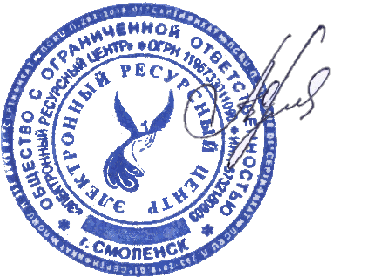 «Электронный ресурсный центр»____________________ О.А. Орешкова«01» июля 2020 г.АНАЛИТИЧЕСКИЙ ОТЧЁТПО РЕЗУЛЬТАТАМ НЕЗАВИСИМОЙ ОЦЕНКИ КАЧЕСТВА УСЛОВИЙ ОСУЩЕСТВЛЕНИЯ ОБРАЗОВАТЕЛЬНОЙ ДЕЯТЕЛЬНОСТИ ОРГАНИЗАЦИЯМИ, ОСУЩЕСТВЛЯЮЩИМИ ОБРАЗОВАТЕЛЬНУЮ ДЕЯТЕЛЬНОСТЬ НА ТЕРРИТОРИИМОНАСТЫРЩИНСКОГО РАЙОНАСМОЛЕНСКОЙ ОБЛАСТИМонастырщина 2020Проект «Независимая оценка качества условий оказания услуг организациями социальной сферы»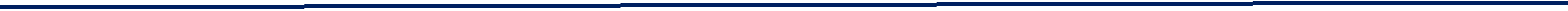 СОДЕРЖАНИЕВВЕДЕНИЕ	51.	Программа проведения независимой оценки качества	91.1.	Методологический раздел	91.2.	Методический раздел	12Значения показателей, характеризующих общие критерии оценки качества условийоказания услуг организациями социальной сферы	192.1.	Результаты расчетов показателей по критерию «Открытость и доступность информацииоб организации, осуществляющей образовательную деятельность»	192.1.1.	Рейтинг организаций по критерию оценки качества «Открытость и доступностьинформации об организации, осуществляющей образовательную деятельность»	322.1.2.	Выводы и рекомендации по оценке открытости и доступности информации оборганизации, осуществляющей образовательную деятельность	332.2.	Результаты расчетов показателей по критерию «Комфортность условий, в которыхосуществляется образовательная деятельность»	342.2.1.	Рейтинг организаций по критерию оценки качества «Комфортность условий, вкоторых осуществляется образовательная деятельность»	372.2.2.	Выводы и рекомендации по оценке комфортности условий, в которых осуществляетсяобразовательная деятельность	382.3.	Результаты расчетов показателей по критерию «Доступность образовательнойдеятельности для инвалидов»	392.3.1.	Рейтинг организаций по критерию оценки качества «Доступность образовательнойдеятельности для инвалидов»	432.3.2.	Выводы и рекомендации по оценке доступности образовательной деятельности дляинвалидов	442.4.	Результаты расчетов показателей по критерию «Доброжелательность, вежливостьработников организации»	452.4.1.	Рейтинг организаций по критерию оценки качества «Доброжелательность,вежливость работников организации»	502.4.2.	Выводы и рекомендации по оценке доброжелательности и вежливости работниковорганизации	512.5.	Результаты расчетов показателей по критерию «Удовлетворенность условиямиосуществления образовательной деятельности организаций»	522.5.1.	Рейтинг организаций по критерию оценки качества «Удовлетворенность условиямиосуществления образовательной деятельности организаций»	562.5.2.	Выводы и рекомендации по оценке удовлетворенности условиями осуществленияобразовательной деятельности организаций	57Значение и анализ исследуемых критериев независимой оценки качества условий оказания услуг организациями, осуществляющими образовательную деятельность, расположенными натерритории Монастырщинского района Смоленской области	583.1.	Основные недостатки в условиях оказания услуг организациями, осуществляющимиобразовательную деятельность, расположенными на территории Монастырщинского районаСмоленской области	59Проект «Независимая оценка качества условий оказания услуг организациями социальной сферы»ПРИЛОЖЕНИЕ Б. Сводный бланк показателей и индикаторов для оценки качества условий осуществления образовательной деятельности, организациями, осуществляющимиПРИЛОЖЕНИЕ В. Единый порядок расчета показателей, характеризующих общие критерии оценки качества условий оказания услуг организациями в сфере культуры, охраны здоровья, образования, социального обслуживания и федеральными учреждениями медико-социальнойПРИЛОЖЕНИЕ Г. Бланк анализа соответствия информации о деятельности организации, размещенной на информационных стендах в помещении организации, ее содержанию и порядку (форме) размещения, установленным нормативными правовыми актами (параметр1.1.1).................................................................................................................................................................76ПРИЛОЖЕНИЕ Д. Бланк анализа соответствия информации о деятельности организации, размещенной на официальном сайте организации в информационно-телекоммуникационной сети «Интернет» (далее - сайт), ее содержанию и порядку (форме) размещения, установленнымПРИЛОЖЕНИЕ Е. Бланк анализа наличия на официальном сайте организации (учреждения) информации о дистанционных способах обратной связи и взаимодействия с получателямиПРИЛОЖЕНИЕ Ж. Бланк анализа наличия в организации комфортных условий, в которыхПРИЛОЖЕНИЕ И. Бланк анализа наличия в организации условий доступности, позволяющихПРИЛОЖЕНИЕ Л. Бланк анкеты для проведения онлайн опроса респондентов – получателейПРИЛОЖЕНИЕ О. Количественные результаты независимой оценки качества оказания услуг образовательными организациями Монастырщинского района Смоленской области (массив)Проект «Независимая оценка качества условий оказания услуг организациями социальной сферы»ВВЕДЕНИЕНезависимая оценка качества условий оказания услуг организациями, осуществляющими образовательную деятельность, расположенными на территории Монастырщинского района Смоленской области.Оценочная процедура направлена на получение сведений об условиях оказания услуг образовательными организациями, предоставление участникам отношений в сфере образования соответствующей информации на основе общедоступной информации и улучшение информированности потребителей о качестве работы образовательных организаций. Нормативно-методологической базой разработки технологий сбора, обобщения и анализа информации о качестве условий оказания услуг образовательными организациями (мониторинга) по показателям стали:− Федеральный закон от 29.12.2012 № 273-ФЗ «Об образовании в Российской Федерации»;− Указ Президента Российской Федерации от 7 мая 2012 г. № 597 «О мероприятиях по реализации государственной социальной политики»,− Указ Президента Российской Федерации от 14.11.2017 № 548 «Об оценке эффективности деятельности органов исполнительной власти субъектов Российской Федерации»;− Указ Президента Российской Федерации от 09.05.2018 № 212 «О внесении изменения в перечень показателей для оценки эффективности деятельности органов местного самоуправления городских округов и муниципальных районов, утвержденный Указом Президента Российской Федерации от 28 апреля 2008 г. № 607»;−Постановление Правительства Российской Федерации от 17 апреля2018 г. № 457 «Об утверждении формы обязательного публичного отчета высшего должностного лица субъекта Российской Федерации (руководителя высшего исполнительного органа государственной власти субъекта Российской Федерации) о результатах независимой оценки качества условий оказания услуг5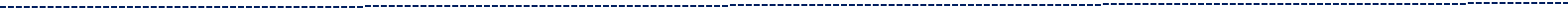 © Электронный ресурсный центр, 2020Проект «Независимая оценка качества условий оказания услуг организациями социальной сферы»организациями в сфере культуры, охраны здоровья, образования, социального обслуживания, представляемого в законодательный (представительный) орган государственной власти субъекта Российской Федерации»;−Постановление Правительства Российской Федерации от 19.04.2018472 «Об осуществлении мер по реализации государственной политики в сфере оценки эффективности деятельности органов исполнительной власти субъектов Российской Федерации и признании утратившими силу некоторых актов Правительства Российской Федерации»;− Постановление Правительства РФ от 31.05.2018 № 638 «Об утверждении Правил сбора и обобщения информации о качестве условий оказания услуг организациями в сфере культуры, охраны здоровья, образования, социального обслуживания и федеральными учреждениями медико-социальной экспертизы»;−Постановление Правительства Российской Федерации от 14 апреля2018 г. № 452 «О внесении изменений в постановление Правительства Российской Федерации от 14 ноября 2014 г. № 1203» (постановление Правительства Российской Федерации от 14 ноября 2014 г. № 1203 «Об уполномоченном федеральном органе исполнительной власти, определяющем состав информации о результатах независимой оценки качества условийосуществления образовательной деятельности организациями, осуществляющими образовательную деятельность, условий оказания услуг организациями культуры, социального обслуживания, медицинскими организациями, федеральными учреждениями медико-социальной экспертизы, включая единые требования к такой информации, и порядок ее размещения на официальном сайте для размещения информации о государственных и муниципальных учреждениях в информационно-телекоммуникационной сети «Интернет»);−Постановление Правительства Российской Федерации от 16.08.2018953 «О внесении изменений в постановление Правительства Российской Федерации от 17 декабря 2012 г. № 1317»;6© Электронный ресурсный центр, 2020Проект «Независимая оценка качества условий оказания услуг организациями социальной сферы»− Постановление Правительства Российской Федерации от 26 июля 2018 г. № 873 «О внесении изменений в типовую форму трудового договора с руководителем государственного (муниципального) учреждения»;− Приказа Министерства труда и социальной защиты РФ от 31 мая 2018 № 344н «Об утверждении единого порядка расчета показателей, характеризующих общие критерии оценки качества условий оказания услуг организациями в сфере культуры, охраны здоровья, образования, социального обслуживания»;− Приказ Минтруда России № 675н от 30 октября 2018 «Об утверждении методики выявления и обобщения мнения граждан о качестве условий оказания услуг организациями в сфере культуры, охраны здоровья, образования, социального обслуживания»;− Приказ Минфина России от 7 мая 2019 г. № 66н «О составе информации о результатах независимой оценки качества условийосуществления образовательной деятельности организациями, осуществляющими образовательную деятельность, условий оказания услуг организациями культуры, социального обслуживания, медицинскими организациями, федеральными учреждениями медико-социальной экспертизы, размещаемой на официальном сайте для размещения информации о государственных и муниципальных учреждениях в информационно-телекоммуникационной сети «Интернет», включая единые требования к такой информации, и порядке ее размещения, а также требованиях к качеству, удобствупростоте поиска указанной информации».Отраслевая нормативная база:− Постановление Правительства РФ от 10.07.2013 № 582 «Об утверждении Правил размещения на официальном сайте образовательной организации в информационно-телекоммуникационной сети «Интернет» и обновления информации об образовательной организации»;− Приказ Министерства просвещения Российской Федерации от 13 марта 2019 г. № 114 «Об утверждении показателей, характеризующих общие7© Электронный ресурсный центр, 2020Проект «Независимая оценка качества условий оказания услуг организациями социальной сферы»критерии оценки качества условий осуществления образовательной деятельности организациями, осуществляющими образовательную деятельность по основным общеобразовательным программам, образовательным программамсреднего	профессионального	образования,	основным	программампрофессионального обучения, дополнительным общеобразовательным программам»;− Приказ Рособрнадзора от 29.05.2014 № 785 «Об утверждении требований к структуре официального сайта образовательной организации в информационно-телекоммуникационной сети «Интернет» и формату представления на нем информации».8© Электронный ресурсный центр, 2020Проект «Независимая оценка качества условий оказания услуг организациями социальной сферы»Программа проведения независимой оценки качества 1.1. Методологический разделНезависимая оценка качества условий оказания услуг образовательными организациями является одной из форм общественного контроля и проводитсяцелях предоставления гражданам информации о качестве условий оказания услуг образовательными организациями, а также в целях повышения качества их деятельностиДля достижения поставленной цели были определены следующие задачи:получение данных о качестве условий оказания услуг образовательными организациями в соответствии с перечнем общих критериев независимой оценки, определенным приказом Минпросвещения России от 13.03.2019 № 114«Об утверждении показателей, характеризующих общие критерии оценки качества условий осуществления образовательной деятельности организациями,осуществляющими образовательную деятельность по основным общеобразовательным программам, образовательным программам среднего профессионального образования, основным программам профессионального обучения, дополнительным общеобразовательным программам», а также отраслевыми перечнями показателей, характеризующих общие критерии оценки качества условий оказания услуг, утвержденными федеральными органами исполнительной власти;обработка и обобщение полученных результатов, построение на их основе рейтингов организаций, оказывающих образовательные услуги;подготовка рекомендаций по улучшению качества условий оказания услуг образовательными организациямиОбъект исследования − образовательные организации Монастырщинского района Смоленской области, осуществляющие образовательную деятельность в 2020 году (Приложение А)9© Электронный ресурсный центр, 2020Проект «Независимая оценка качества условий оказания услуг организациями социальной сферы»Предмет исследования − независимая оценка качества условий оказания услуг образовательными организациями Монастырщинского района Смоленской области, осуществляющими образовательную деятельность.Сроки выполнения оценочных процедур с 01.06.2020 г. по 01.07.2020 г. Этапы и содержание оценочных процедур представлены в Таблице 1.1Таблица 1.1 Этапы и содержание оценочных процедур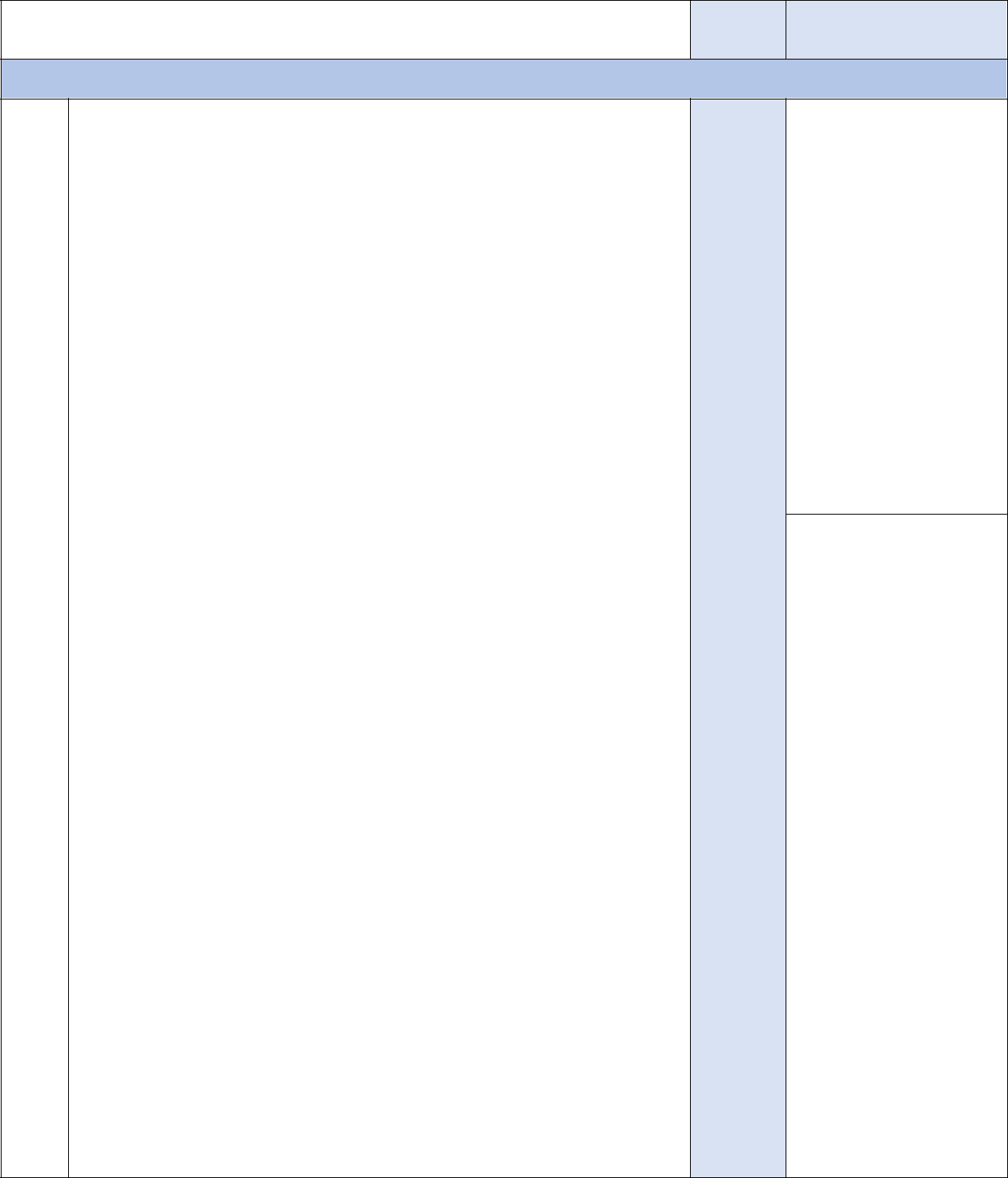 разработка/уточнение и согласование анкет для опроса получателей услуг о качестве условий оказания услуг оцениваемыми организациями с Заказчикомразработка инструкций проведения опроса получателей услуг о качестве условий оказания услуг оцениваемыми организациямиформирование интерактивной ссылки на интернет-опрос, в том числе на официальном сайте оцениваемой организацииформированиеперечняинтернетресурсов/официальных сайтов оцениваемых организацийразработка/уточнение и согласование показателей одеятельностиорганизации,размещеннойнаобщедоступныхинформационныхресурсах/информационных стендах перечню информации и требованиям к ней, установленным нормативными правовыми актами с Заказчикомформирование выборки для проведения опросов получателей образовательных услуг.10СрокиОтчетныйматериалСтруктурааналитическогоотчета,содержащегопараметрыоценки, методы иканалы сбора информации, подходы к построению рейтингов организацийПриложения каналитическомуотчету,содержащиеопросные листы(анкеты) для проведения опросов получателей услуг, бланки экспертов, интерактивные ссылки.© Электронный ресурсный центр, 2020Проект «Независимая оценка качества условий оказания услуг организациями социальной сферы»11© Электронный ресурсный центр, 2020Проект «Независимая оценка качества условий оказания услуг организациями социальной сферы»1.2.	Методический разделВыявление мнения получателей услуг проводится в соответствии с показателями, характеризующими общие критерии оценки качества условий оказания услуг организациями социальной сферы.Группы показателей характеризующие общие критерии оценки качества условий осуществления образовательной деятельности, организациями, осуществляющими образовательную деятельность, установленные приказом Минпросвещения России от 13.03.2019 № 114:1. показатели, характеризующие открытость и доступность информации об организации, осуществляющей образовательную деятельность (далее -организации);показатели, характеризующие комфортность условий, в которых осуществляется образовательная деятельность;показатели, характеризующие доступность образовательной деятельности для инвалидов;показатели, характеризующие доброжелательность, вежливость работников организации;показатели, характеризующие удовлетворенность условиями осуществления образовательной деятельности организаций.Для сбора и обобщения информации о качестве условий оказания услуг по каждой организации социальной сферы разработан Сводный бланк показателей и индикаторов для оценки качества условий осуществленияобразовательной	деятельности,	организациями,	осуществляющимиобразовательную деятельность (Приложение Б)Порядок расчета показателей установлен приказом Министерства труда и социальной защиты Российской Федерации от 31 мая 2018 г. № 344н «Об утверждении Единого порядка расчета показателей, характеризующих общие критерии оценки качества условий оказания услуг организациями в сфере12© Электронный ресурсный центр, 2020Проект «Независимая оценка качества условий оказания услуг организациями социальной сферы»культуры, охраны здоровья, образования, социального обслуживания и федеральными учреждениями медико-социальной экспертизы» (Приложение В)Источниками информации о качестве условий оказания услуг в соответствии с Постановлением Правительства РФ от 31 мая 2018 г. № 638 «Об утверждении Правил сбора и обобщения информации о качестве условий оказания услуг организациями в сфере культуры, охраны здоровья, образования, социального обслуживания и федеральными учреждениями медико-социальной экспертизы» являются:а) официальные сайты организаций социальной сферы в информационно-телекоммуникационной сети «Интернет», информационные стенды в помещениях указанных организаций;б) официальный сайт для размещения информации о государственных и муниципальных учреждениях в информационно-телекоммуникационной сети «Интернет»;в) результаты изучения условий оказания услуг организациями социальной сферы, включающие:− наличие и функционирование дистанционных способов обратной связи и взаимодействия с получателями услуг;−обеспечение комфортных условий предоставления услуг;− обеспечение доступности для инвалидов помещений указанных организаций, прилегающих территорий и предоставляемых услуг;г) мнение получателей услуг о качестве условий оказания услуг в целях установления удовлетворенности граждан условиями оказания услуг (анкетирование, интервьюирование, телефонный опрос, интернет-опрос, в том числе на официальном сайте организации социальной сферы и т.п.).Методы сбора информации:Методы	сбора	информации	о	качестве	условий	осуществленияобразовательной	деятельности,	организациями,	осуществляющимиобразовательную деятельность, которые использованы:13© Электронный ресурсный центр, 2020Проект «Независимая оценка качества условий оказания услуг организациями социальной сферы»Анализ официальных сайтов организаций социальной сферы в информационно-телекоммуникационной сети «Интернет»;Анализ информационных стендов организаций социальной сферы;Интернет-опрос потребителей услуг на официальном сайте организации социальной сферы;Опрос получателей услуг с помощью метода анкетирования в организациях;Наблюдение за качеством условий оказания услуг.Инструментарий проведения оценки качества условий оказания услугИнструментарий анализа соответствия информации о деятельности организации, размещенной на информационных стендах в помещении организации, ее содержанию и порядку (форме) размещения, установленным нормативными правовыми актами (параметр 1.1.1).Бланк анализа соответствия информации о деятельности организации, размещенной на информационных стендах в помещении организации, ее содержанию и порядку (форме) размещения, установленным нормативными правовыми актами представлен в Приложении Г;Инструментарий анализа соответствия информации о деятельности организации, размещенной на официальных сайтах организации в информационно-телекоммуникационной сети «Интернет», ее содержанию и порядку (форме) размещения, установленным нормативными правовыми актами(параметр 1.1.2).Бланк анализа соответствия информации о деятельности организации, размещенной на официальных сайтах организации в информационно-телекоммуникационной сети «Интернет», ее содержанию и порядку (форме) размещения, установленным нормативными правовыми актами представлен в Приложении Д;3) Инструментарий анализа наличия на официальном сайте организации (учреждения) информации о дистанционных способах обратной14© Электронный ресурсный центр, 2020Проект «Независимая оценка качества условий оказания услуг организациями социальной сферы»связи и взаимодействия с получателями услуг и их функционирование (параметр 1.2.1)Бланк анализа наличия на официальном сайте организации (учреждения) информации о дистанционных способах обратной связи и взаимодействия с получателями услуг и их функционирование представлен в Приложении Е;Инструментарий анализа наличия в организации комфортных условий, в которых осуществляется образовательная деятельность (параметр2.1.1)Бланк анализа наличия в организации комфортных условий, в которых осуществляется образовательная деятельность представлен в Приложении Ж;Инструментарий анализа оборудования территории, прилегающей к зданиям организации, и помещений с учетом доступности для инвалидов(параметр 3.1.1)Бланк анализа оборудования территории, прилегающей к зданиям организации, и помещений с учетом доступности для инвалидов представлен в Приложении З;Инструментарий анализа наличия в организации условий доступности, позволяющих инвалидам получать образовательные услуги наравне с другими (параметр 3.2.1).Бланк анализа наличия в организации условий доступности, позволяющих инвалидам получать образовательные услуги наравне с другими представлен в Приложении И;Инструментарий для выявления мнения получателей услуг.качестве основного метода выявления мнения получателей услуг применяется их опрос, который осуществляется в следующих формах:а)	анкетирование получателей услуг по анкете (Приложение К)б) онлайн анкетирование по анкете (Приложение Л), размещенной в информационно-телекоммуникационной сети «Интернет» на официальном15© Электронный ресурсный центр, 2020Проект «Независимая оценка качества условий оказания услуг организациями социальной сферы»сайте организации социальной сферы, а также органа местного самоуправления (Приложение М).Для получения достоверных данных при онлайн анкетировании используется специализированное программное обеспечение информационно-аналитическая система «Регион. Независимая оценка качества» (ИАС «Регион. Независимая оценка качества») (свидетельство о государственной регистрации программы для ЭВМ № 2020613052 от 10.03.2020 г. в Федеральной службе по интеллектуальной собственности (Роспатент)) для статистической обработки данных, развернутое в сети интернет по URL-адресу http://resurs-online.ru.Функциональные возможности программного обеспечения направлены на всесторонний статистический анализ данных. В ИАС «Регион. Независимая оценка качества» реализованы процедуры для добычи данных (data mining), управления данными (data management), анализа данных (data analysis), визуализации данных (data visualization), а также:− фиксация IP-адреса, с которого осуществляется вход в систему онлайн анкетирования;− блокирование (при необходимости) возможности повторного прохождения анкетирования с данного IP-адреса;− функции геолокации, определение GPS-координат устройства, используемого для прохождения анкетирования;−фиксацию  времени  начала  прохождения  анкетирования  по  МСК(МSK – московское время);− фиксацию продолжительности прохождения анкетирования респондентом.Опрос респондентов осуществляется по анкете, разработанной на основе Приказа Министерства труда и социальной защиты РФ от 30 октября 2018 г.675н «Об утверждении Методики выявления и обобщения мнения граждан о качестве условий оказания услуг организациями в сфере культуры, охраны16© Электронный ресурсный центр, 2020Проект «Независимая оценка качества условий оказания услуг организациями социальной сферы»здоровья,	образования,	социального	обслуживания	и	федеральнымиучреждениями медико-социальной экспертизы»Объем	и	параметры	выборочной	совокупности	респондентов	-получателей услуг, подлежащих опросуДля выявления мнения граждан о качестве условий оказания услуг организациями в сфере образования сформирована выборочная совокупность респондентов - численность получателей услуг, подлежащих опросу.Объем выборочной совокупности респондентов (численность получателей услуг, подлежащих опросу) для выявления мнения граждан формируется для каждой организации сферы образования Монастырщинского района Смоленской области в зависимости от общей численности получателей услуг в каждой организации в течение календарного года (далее - объем генеральной совокупности), предшествующего году проведения независимой оценки качества и составляет 265 человек1. (Таблица 1.2)Таблица 1.2 Количество респондентов из числа получателей услуг, принявших участие в выявлении мнения о качестве условий оказания услуг организациями в сфере образованияМонастырщинского района Смоленской области в 2020 году1 Рекомендуемый объем выборочной совокупности респондентов составляет 40% от объема генеральной совокупности, но не более 600 респондентов в одной организации17© Электронный ресурсный центр, 2020Проект «Независимая оценка качества условий оказания услуг организациями социальной сферы»18© Электронный ресурсный центр, 2020Проект «Независимая оценка качества условий оказания услуг организациями социальной сферы»Значения показателей, характеризующих общие критерии оценки качества условий оказания услуг организациями социальной сферы2.1.   Результаты расчетов показателей по критерию «Открытость идоступность информации об организации, осуществляющей образовательную деятельность»Критерий 1 оценки качества «Открытость и доступность информации об организации, осуществляющей образовательную деятельность» представлентремя показателями.Показатель 1.1 «Соответствие информации о деятельности организации, размещенной на общедоступных информационных ресурсах, ее содержанию и порядку (форме) размещения, установленным нормативными правовыми актами» представлен двумя индикаторами:Индикатор 1.1.1 «Соответствие информации о деятельности организации, размещенной на информационных стендах в помещении организации, ее содержанию и порядку (форме) размещения, установленным нормативными правовыми актами» представлен двадцатью пятью позициями оценивания (Приложение Г). Оценка индикатора 1.1.1 представлена в таблице 2.1Индикатор 1.1.2 «Соответствие информации о деятельности организации, размещенной на официальном сайте организации в информационно-телекоммуникационной сети "Интернет" (далее - сайт), ее содержанию и порядку (форме) размещения, установленным нормативными правовыми актами» представлен восьмьюдесятью позициями оценивания (Приложение Д). Оценка индикатора 1.1.2 представлена в таблице 2.219© Электронный ресурсный центр, 2020Проект «Независимая оценка качества условий оказания услуг организациями социальной сферы»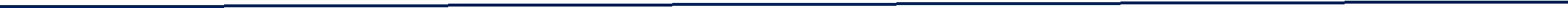 Таблица 2.1 Оценка индикатора 1.1.1 «Соответствие информации о деятельности организации, размещенной на информационных стендах в помещении организации, ее содержанию и порядку (форме) размещения, установленным нормативными правовыми актами» (результаты организации оператора)Перечень локальных актов сформирован на основании Приказа Рособрнадзора от 10 июня 2019 г. №796 " Об установлении процедуры, сроков проведения и показателей мониторинга системы образования Федеральной службой по надзору в сфере образования и науки"В зависимости от реализуемой образовательной программы оценивается один индикатор20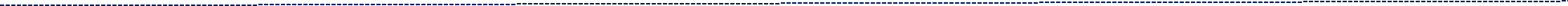 © Электронный ресурсный центр, 2020Проект «Независимая оценка качества условий оказания услуг организациями социальной сферы»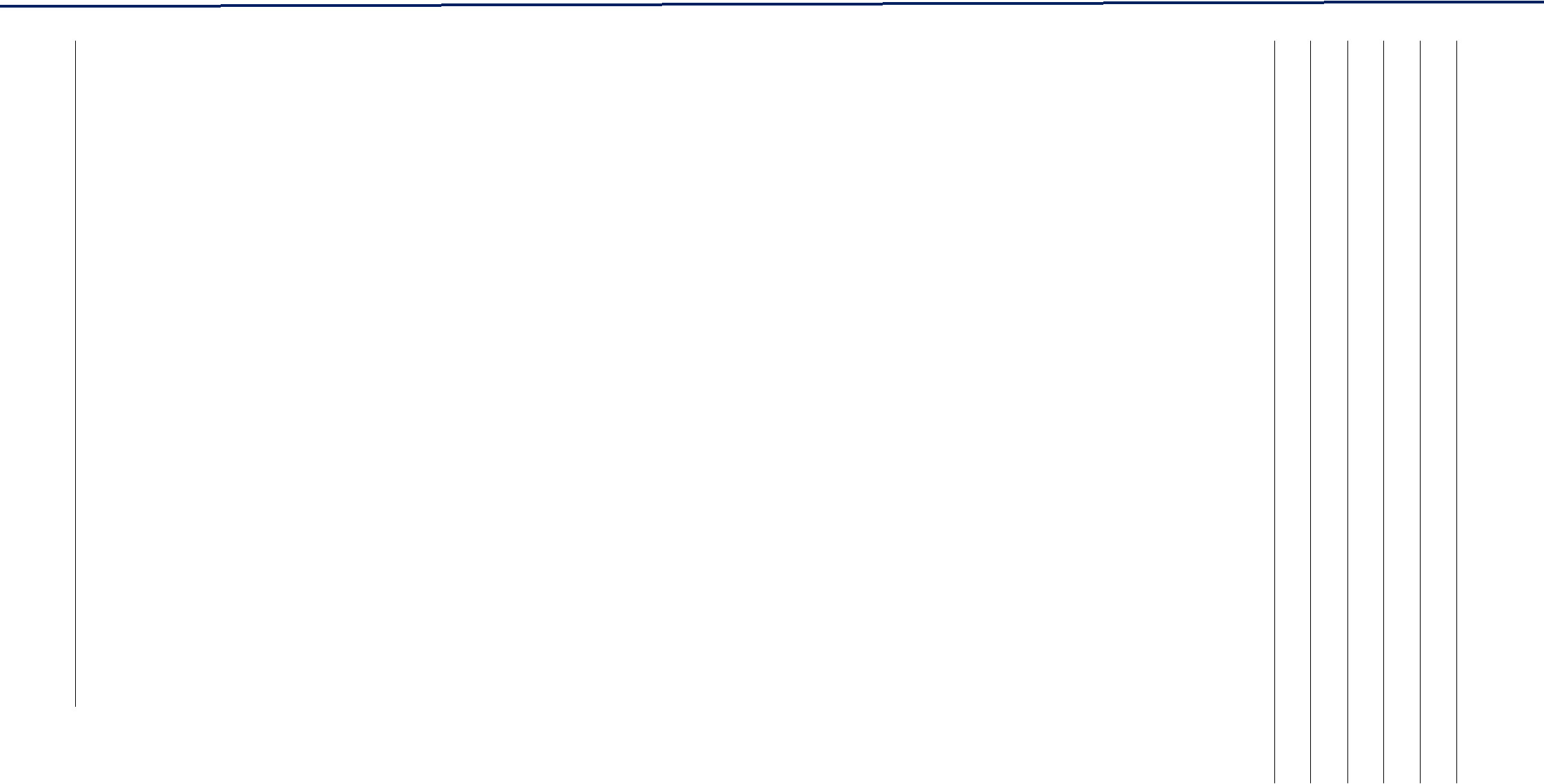 21© Электронный ресурсный центр, 2020Проект «Независимая оценка качества условий оказания услуг организациями социальной сферы»Таблица 2.2 Оценка индикатора 1.1.2 «Соответствие информации о деятельности организации, размещенной на официальном сайте организации в информационно-телекоммуникационной сети "Интернет" (далее - сайт), ее содержаниюпорядку (форме) размещения, установленным нормативными правовыми актами» (результаты организации оператора)22© Электронный ресурсный центр, 2020Проект «Независимая оценка качества условий оказания услуг организациями социальной сферы»4 В зависимости от реализуемой образовательной программы оценивается один индикатор23© Электронный ресурсный центр, 2020Проект «Независимая оценка качества условий оказания услуг организациями социальной сферы»24© Электронный ресурсный центр, 2020Проект «Независимая оценка качества условий оказания услуг организациями социальной сферы»25© Электронный ресурсный центр, 2020Проект «Независимая оценка качества условий оказания услуг организациями социальной сферы»26© Электронный ресурсный центр, 2020Проект «Независимая оценка качества условий оказания услуг организациями социальной сферы»Значение Показателя 1.1 (Пинф) определяется в соответствии с Единым порядком расчета показателей, характеризующих общие критерии оценки качества условий оказания услуг организациями в сфере культуры, охраны здоровья, образования, социального обслуживания и федеральными учреждениями медико-социальной экспертизы (далее - Единый порядок расчета показателей) 5 (Приложение Б)результате проведенного анализа получены следующие значения Показателя 1.1, представленные в таблице 2.3Таблица 2.3 Значение показателя 1.1 «Соответствие информации о деятельности организации, размещенной на общедоступных информационныхресурсах, ее содержанию и порядку (форме) размещения,установленным нормативными правовыми актами» (результаты организации оператора)(учреждения)	информации	о	дистанционных	способах	обратной	связи	и5 Приказ Минтруда России от 31.05.2018 № 344н "Об утверждении Единого порядка расчета показателей, характеризующих общие критерии оценки качества условий оказания услуг организациями в сфере культуры, охраны здоровья, образования, социального обслуживания и федеральными учреждениями медико-социальной экспертизы"27© Электронный ресурсный центр, 2020Проект «Независимая оценка качества условий оказания услуг организациями социальной сферы»взаимодействия с получателями услуг и их функционирование» представлен одним индикатором:Индикатор 1.2.1 «Наличие на официальном сайте организации (учреждения) информации о дистанционных способах обратной связи и взаимодействия с получателями услуг и их функционирование» представлен шестью позициями оценивания (Приложение Е). Оценка индикатора 1.2.1 представлена в таблице 2.4Значение Показателя 1.2 (Пдист) определяется в соответствии с Единым порядком расчета показателей (Приложение Б)В результате проведенного анализа получены следующие значения Показателя 1.2, представленные в таблице 2.4Таблица 2.4 Значение показателя 1.2 «Наличие на официальном сайте организации (учреждения) информации о дистанционных способах обратной связи и взаимодействия с получателями услуг и их функционирование»(результаты организации-оператора)28© Электронный ресурсный центр, 2020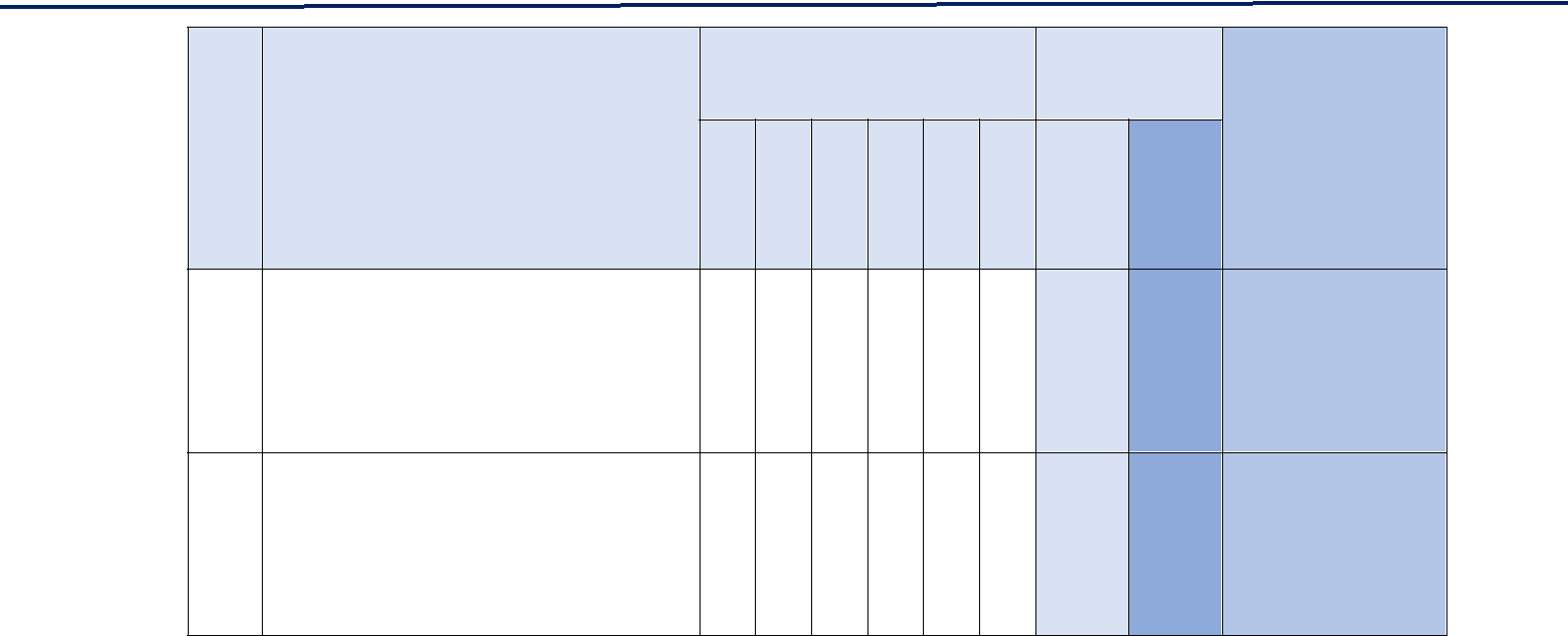 Показатель 1.3 «Доля получателей образовательных услуг, удовлетворенных открытостью, полнотой и доступностью информации о деятельности организации, размещенной на информационных стендах, на сайте» представлен двумя индикаторами:Индикатор 1.3.1 «Удовлетворенность открытостью, полнотой и доступностью информации о деятельности организации, размещенной на информационных стендах в помещении организации» представлен одной позицией оценивания. Оценка индикатора 1.3.1 представлена в таблице 2.5аИндикатор 1.3.2 «Удовлетворенность открытостью, полнотой и доступностью информации о деятельности организации, размещенной на официальном сайте организации в сети «Интернет»» представлен одной позицией оценивания. Оценка индикатора 1.3.2 представлена в таблице 2.5б29© Электронный ресурсный центр, 2020Проект «Независимая оценка качества условий оказания услуг организациями социальной сферы»Таблица 2.5а Оценка индикатора 1.3.1 «Доля получателей образовательных услуг, удовлетворенных открытостью, полнотой и доступностью информации о деятельности организации, размещенной на информационных стендах» (результаты респондентов)Таблица 2.5б Оценка индикатора 1.3.2 «Доля получателей образовательныхуслуг, удовлетворенных открытостью, полнотой и доступностью информации о деятельности организации, размещенной на сайте» (результаты респондентов)30© Электронный ресурсный центр, 2020Проект «Независимая оценка качества условий оказания услуг организациями социальной сферы»Значение Показателя 1.3 (Поткруд) определяется в соответствии с Единым порядком расчета показателей (Приложение Б)В результате проведенного анализа получены следующие значения Показателя 1.3, представленные в таблице 2.5Таблица 2.5 Значение показателя 1.3 «Доля получателей образовательных услуг, удовлетворенных открытостью, полнотой и доступностью информации о деятельности организации, размещенной на информационных стендах, на сайте» (результаты респондентов)31© Электронный ресурсный центр, 2020Проект «Независимая оценка качества условий оказания услуг организациями социальной сферы»2.1.1. Рейтинг	организаций	по	критерию	оценки	качества«Открытость и доступность информации об организации, осуществляющейобразовательную деятельность»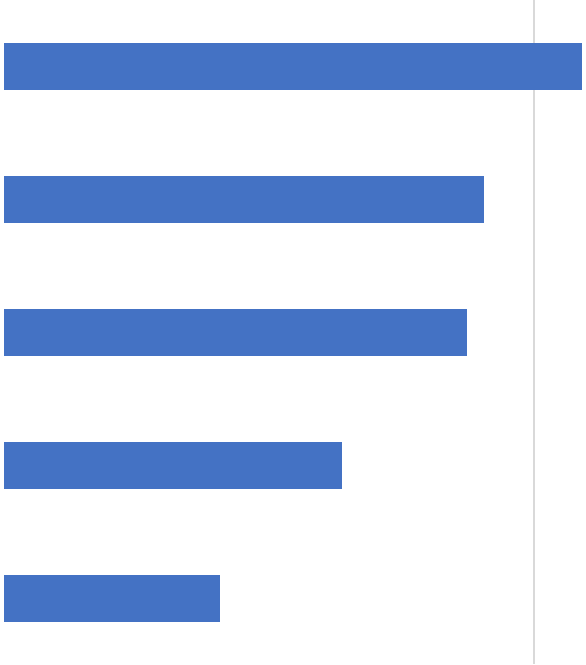 Рисунок 1 – Рейтинг организаций по критерию «Открытость и доступность информации об организации, осуществляющей образовательную деятельность»По первому критерию «Открытость и доступность информации об образовательной организации» максимальный результат 91,6 балла набрало МБОУ МОНАСТЫРЩЕНСКАЯ СРЕДНЯЯ ШКОЛА ИМЕНИ А.И.КОЛДУНОВА.На втором месте, набравшее 88,29 балла, МБОУ ТАТАРСКАЯ ШКОЛА ИМЕНИ В.А. МАТРОСОВА, на третьем ‒, набравшее 87,7 балла МБОУ ЛЮБАВИЧСКАЯ ОСНОВНАЯ ШКОЛА ИМЕНИ Г.П.СИЛКИНА.Полный рейтинг по первому критерию «Открытость и доступность информации об образовательной организации» независимой оценки качества32© Электронный ресурсный центр, 2020Проект «Независимая оценка качества условий оказания услуг организациями социальной сферы»условий	образовательной	деятельности	образовательных	организацийМонастырщинского района Смоленской области представлен в Рисунке 1.2.1.2. Выводы и рекомендации по оценке открытости и доступности информации об организации, осуществляющей образовательную деятельностьПривести в соответствие информацию о деятельности организации, размещенной на официальном сайте организации в сети «Интернет», порядку размещения информации на официальном сайте поставщика образовательных услуг в сети «Интернет», утверждаемому уполномоченным федеральным органом исполнительной власти согласно статьи 29 Федерального закона от 29.12.2012 № 273-ФЗ «Об образовании в Российской Федерации».Проводить системную работу по созданию условий для организации обучения и воспитания обучающихся с ОВЗ и инвалидов.Формировать у обучающихся и их родителей (законных представителей) потребность в использовании сайта образовательной организации как полноценного источника информации о ее деятельности, путем развития дистанционного обучения, размещения актуальной информации о проводимых олимпиадах, конкурсах, мероприятиях, и т.п.4. Осуществлять с определенной периодичностью мониторинг удовлетворенности родителей (законных представителей) качеством образовательной деятельности.5. Для обеспечения наличия на официальном сайте достоверной, полной и актуальной информации определить периодичность обновления и график представления данных на сайт.6. Обеспечить на официальных сайтах образовательных организаций полную информацию о дистанционных способах взаимодействия с получателями образовательных услуг.33© Электронный ресурсный центр, 2020Проект «Независимая оценка качества условий оказания услуг организациями социальной сферы»2.2. Результаты расчетов показателей по критерию «Комфортность условий, в которых осуществляется образовательная деятельность» Критерий 2 оценки качества «Комфортность условий, в которыхосуществляется образовательная деятельность» представлен двумя показателями.Показатель 2.1 «Обеспечение в организации комфортных условий, в которых осуществляется образовательная деятельность» представлен одним индикатором:Индикатор 2.1.1 «Наличие в организации комфортных условий, в которых осуществляется образовательная деятельность» представлен пятью позициями оценивания (Приложение Ж). Оценка индикатора 2.1.1 представлена в таблице 2.6Значение Показателя 2.1 (Пкомф.усл) определяется в соответствии с Единымпорядком расчета показателей (Приложение Б)В результате проведенного анализа получены следующие значения Показателя 2.1, представленные в таблице 2.6Таблица 2.6 Значение показателя 2.1 «Обеспечение в организации комфортных условий, в которых осуществляется образовательная деятельность»(результаты организации-оператора)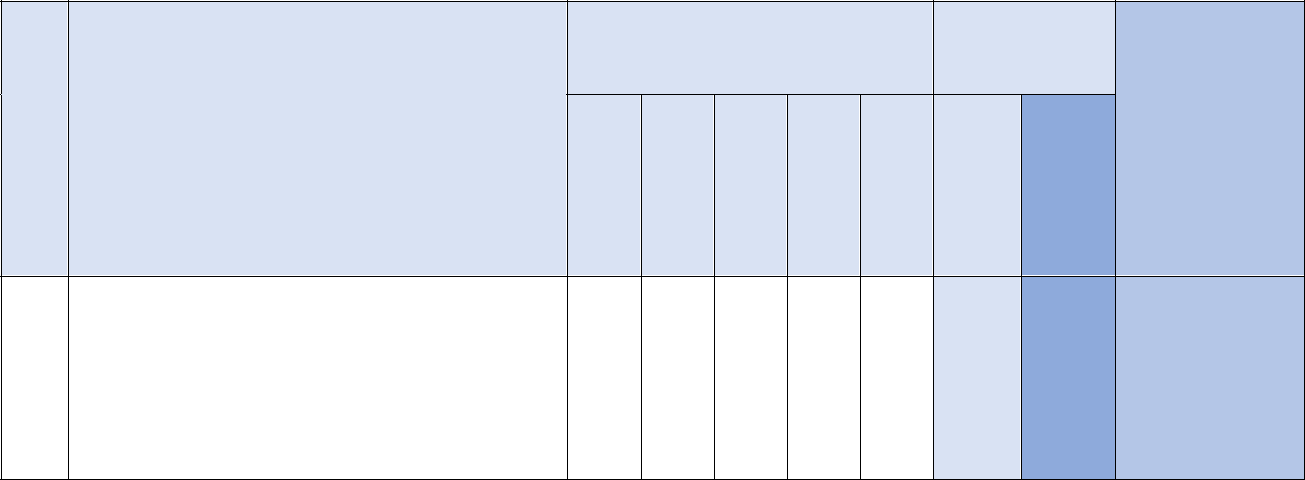 Проект «Независимая оценка качества условий оказания услуг организациями социальной сферы»Показатель 2.2 «Доля получателей образовательных услуг, удовлетворенных комфортностью условий, в которых осуществляется образовательная деятельность» представлен одним индикатором:Индикатор 2.2.1 «Удовлетворенность комфортностью условий, в которых осуществляется образовательная деятельность» представлен одной позицией оценивания. Оценка индикатора 2.2.1 представлена в таблице 2.7Значение Показателя 2.2 (Пкомфуд) определяется в соответствии с Единым порядком расчета показателей (Приложение Б)В результате проведенного анализа получены следующие значения Показателя 2.2, представленные в таблице 2.735© Электронный ресурсный центр, 2020Проект «Независимая оценка качества условий оказания услуг организациями социальной сферы»Таблица 2.7 Значение показателя 2.2 «Доля получателей услуг,удовлетворенных комфортностью предоставления услуг»(результаты респондентов)36© Электронный ресурсный центр, 2020Проект «Независимая оценка качества условий оказания услуг организациями социальной сферы»2.2.1. Рейтинг организаций по критерию оценки качества «Комфортность условий, в которых осуществляется образовательная деятельность»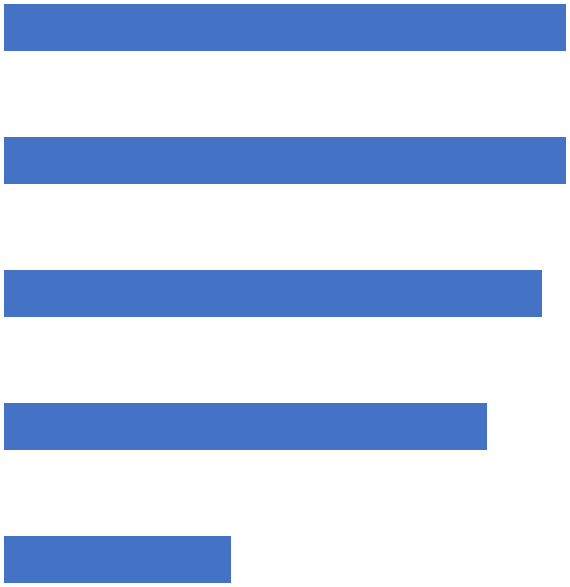 Рисунок 2 – Рейтинг организаций по критерию «Комфортность условий, в которых осуществляется образовательная деятельность»По второму критерию «Комфортность условий, в которых осуществляется образовательная деятельность» максимальный результат 100 баллов набрали: МБОУ ЛЮБАВИЧСКАЯ ОСНОВНАЯ ШКОЛА ИМЕНИ Г.П.СИЛКИНА и МБОУ ТАТАРСКАЯ ШКОЛА ИМЕНИ В.А. МАТРОСОВА.На втором месте, набравшее 99,7 балла, МБОУ МОНАСТЫРЩЕНСКАЯ СРЕДНЯЯ ШКОЛА ИМЕНИ А.И. КОЛДУНОВА, на третьем ‒, набравшее 99,02 балла МОУ НОВОМИХАЙЛОВСКАЯ СРЕДНЯЯ ШКОЛА.Полный рейтинг по второму критерию «Комфортность условий, в которых осуществляется образовательная деятельность» независимой оценки качества37© Электронный ресурсный центр, 2020Проект «Независимая оценка качества условий оказания услуг организациями социальной сферы»условий	образовательной	деятельности	образовательных	организацийМонастырщинского района Смоленской области представлен в Рисунке 2.2.2.2. Выводы и рекомендации по оценке комфортности условий, в которых осуществляется образовательная деятельностьСоздать	условия	для	увеличения	доли	получателей	услуг,удовлетворенных	комфортностью	предоставления	услуг	до	100%	по	всеморганизациям, которые осуществляют образовательную деятельность38© Электронный ресурсный центр, 2020Проект «Независимая оценка качества условий оказания услуг организациями социальной сферы»2.3. Результаты	расчетов	показателей	по	критерию	«Доступностьобразовательной деятельности для инвалидов»Критерий	3	оценки	качества	«Доступность	образовательнойдеятельности для инвалидов» представлен тремя показателями. Показатель 3.1 Оборудование территории, прилегающей к зданияморганизации, и помещений с учетом доступности для инвалидов представлен одним индикатором:Индикатор 3.1.1 Наличие оборудования территории, прилегающей к зданиям организации, и помещений с учетом доступности для инвалидов представлен пятью позициями оценивания (Приложение З). Оценка индикатора 3.1.1 представлена в таблице 2.8Значение Показателя 3.1 (Поргдост) определяется в соответствии с Единым порядком расчета показателей (Приложение Б)В результате проведенного анализа получены следующие значения Показателя 3.1, представленные в таблице 2.8Таблица 2.8 Значение показателя 3.1 «Оборудование территории, прилегающейзданиям организации, и помещений с учетом доступности для инвалидов» (результаты организации-оператора)39© Электронный ресурсный центр, 2020Проект «Независимая оценка качества условий оказания услуг организациями социальной сферы»Показатель 3.2 Обеспечение в организации условий доступности, позволяющих инвалидам получать образовательные услуги наравне с другими представлен одним индикатором:Индикатор 3.2.1 Наличие в организации условий доступности, позволяющих инвалидам получать образовательные услуги наравне с другими представлен шестью позициями оценивания (Приложение И). Оценка индикатора 3.2.1 представлена в таблице 2.9Значение Показателя 3.2 (Пуслугдост) определяется в соответствии с Единым порядком расчета показателей (Приложение Б)В результате проведенного анализа получены следующие значения Показателя 3.2, представленные в таблице 2.940© Электронный ресурсный центр, 2020Проект «Независимая оценка качества условий оказания услуг организациями социальной сферы»Таблица 2.9 Значение показателя 3.2 «Обеспечение в организации условий доступности, позволяющих инвалидам получать образовательные услуги наравне с другими» (результаты организации-оператора)представлен одним индикатором:41© Электронный ресурсный центр, 2020Проект «Независимая оценка качества условий оказания услуг организациями социальной сферы»Индикатор 3.3.1 «Удовлетворенность доступностью образовательных услуг для инвалидов» представлен одной позицией оценивания. Оценка индикатора 3.3.1 представлена в таблице 2.10Значение Показателя 3.3 (Пдостуд) определяется в соответствии с Единым порядком расчета показателей (Приложение Б)В результате проведенного анализа получены следующие значения Показателя 3.3, представленные в таблице 2.10Таблица 2.10 Значение показателя 3.3 «Доля получателей образовательных услуг, удовлетворенных доступностью образовательных услуг для инвалидов» (результаты респондентов)42© Электронный ресурсный центр, 2020Проект «Независимая оценка качества условий оказания услуг организациями социальной сферы»2.3.1. Рейтинг организаций по критерию оценки качества «Доступность образовательной деятельности для инвалидов»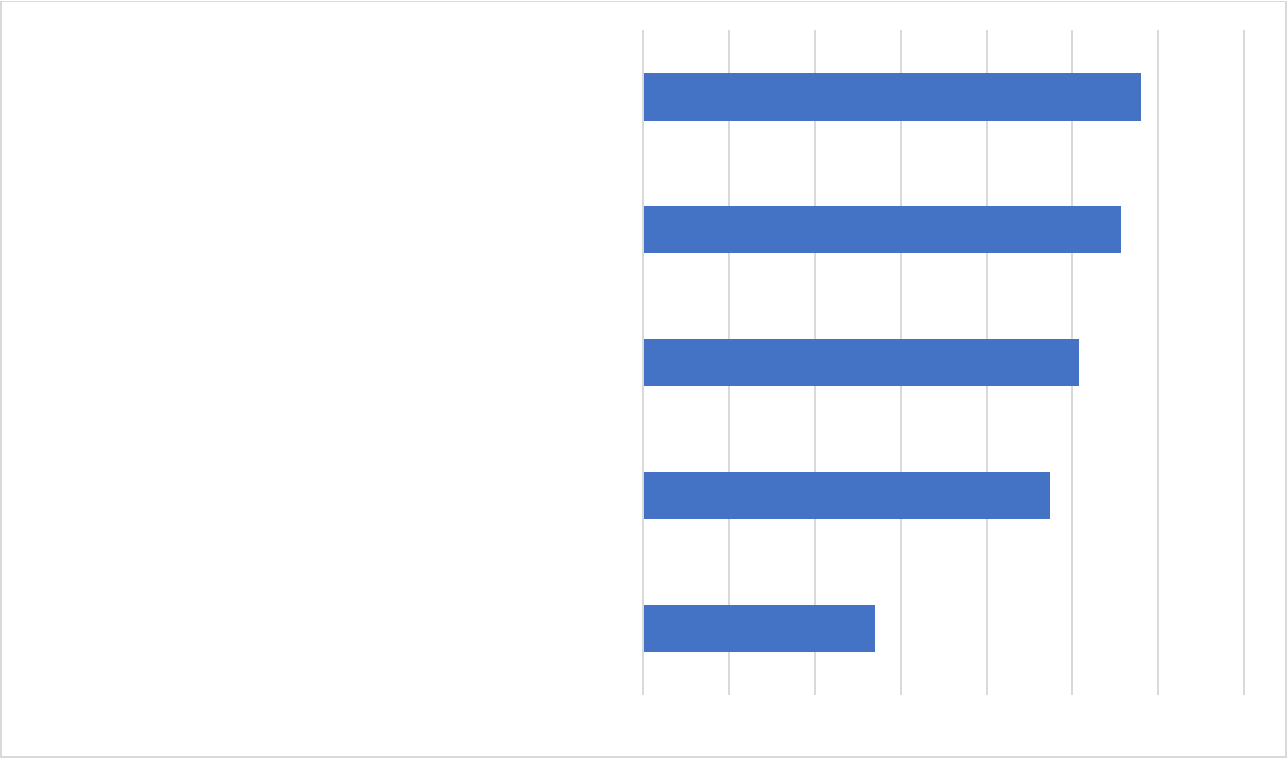 МБОУ МОНАСТЫРЩЕНСКАЯ СРЕДНЯЯ ШКОЛА ИМЕНИ А.И.КОЛДУНОВАМБОУ ТАТАРСКАЯ ШКОЛА ИМЕНИ В.А. МАТРОСОВАМОУ НОВОМИХАЙЛОВСКАЯ СРЕДНЯЯ ШКОЛАМБОУ ЛЮБАВИЧСКАЯ ОСНОВНАЯ ШКОЛА ИМЕНИГ.П.СИЛКИНА5855,650,8247,380	10	20	30	40	50	60	70Рисунок 3 – Рейтинг организаций по критерию «Доступность образовательной деятельности для инвалидов»По третьему критерию «Доступность образовательной деятельности для инвалидов» максимальный результат 58 баллов набрало МБОУ МОНАСТЫРЩЕНСКАЯ СРЕДНЯЯ ШКОЛА ИМЕНИ А.И. КОЛДУНОВА.На втором месте, набравшие 55,6 балла, МБОУ ТАТАРСКАЯ ШКОЛА ИМЕНИ В.А. МАТРОСОВА, на третьем ‒, набравшее 50,82 балла МОУ НОВОМИХАЙЛОВСКАЯ СРЕДНЯЯ ШКОЛА.Полный рейтинг по второму критерию «Доступность образовательной деятельности для инвалидов» независимой оценки качества условийобразовательной деятельности образовательных организаций Монастырщинского района Смоленской области представлен в Рисунке 3.43© Электронный ресурсный центр, 2020Проект «Независимая оценка качества условий оказания услуг организациями социальной сферы»2.3.2. Выводы	и	рекомендации	по	оценке	доступностиобразовательной деятельности для инвалидовСоздать условия для увеличения доли получателей образовательных услуг, удовлетворенных доступностью образовательных услуг для инвалидов до 100% по всем организациям, которые осуществляют образовательную деятельность.44© Электронный ресурсный центр, 2020Проект «Независимая оценка качества условий оказания услуг организациями социальной сферы»2.4.	Результаты	расчетов	показателей	по	критерию«Доброжелательность, вежливость работников организации»Критерий	4	оценки	качества	«Доброжелательность,	вежливостьработников организации» представлен тремя показателями.Показатель 4.1 «Доля получателей образовательных услуг, удовлетворенных доброжелательностью, вежливостью работников организации, обеспечивающих первичный контакт и информирование получателя образовательной услуги при непосредственном обращении в организацию» представлен одним индикатором:Индикатор 4.1.1 «Удовлетворенность доброжелательностью, вежливостью работников организации, обеспечивающих первичный контакт и информированием получателя образовательной услуги при непосредственном обращении в организацию» представлен одной позицией оценивания. Оценка индикатора 4.1.1 представлена в таблице 2.11Значение Показателя 4.1 (Пперв.контуд) определяется в соответствии с Единым порядком расчета показателей (Приложение Б)В результате проведенного анализа получены следующие значения Показателя 4.1, представленные в таблице 2.1145© Электронный ресурсный центр, 2020Проект «Независимая оценка качества условий оказания услуг организациями социальной сферы»Таблица 2.11 Значение показателя 4.1 «Доля получателей образовательных услуг, удовлетворенных доброжелательностью, вежливостью работников организации, обеспечивающих первичный контакт и информирование получателя образовательной услуги при непосредственном обращении в организацию» (результаты респондентов)Показатель 4.2 «Доля получателей образовательных услуг, удовлетворенных доброжелательностью, вежливостью работников организации, обеспечивающих непосредственное оказание образовательной услуги при обращении в организацию» представлен одним индикатором:Индикатор 4.2.1 «Удовлетворенность доброжелательностью, вежливостью работников организации, обеспечивающих непосредственное46© Электронный ресурсный центр, 2020Проект «Независимая оценка качества условий оказания услуг организациями социальной сферы»оказание образовательной услуги при обращении в организацию» представлен одной позицией оценивания. Оценка индикатора 4.2.1 представлена в таблице2.12Значение Показателя 4.2 (Показ.услугуд) определяется в соответствии с Единым порядком расчета показателей (Приложение Б)В результате проведенного анализа получены следующие значения Показателя 4.2, представленные в таблице 2.12Таблица 2.12 Значение показателя 4.2 «Доля получателей образовательных услуг, удовлетворенных доброжелательностью, вежливостью работников организации, обеспечивающих непосредственное оказание образовательной услуги при обращении в организацию» (результаты респондентов)47© Электронный ресурсный центр, 2020Проект «Независимая оценка качества условий оказания услуг организациями социальной сферы»Показатель 4.3 «Доля получателей образовательных услуг, удовлетворенных доброжелательностью, вежливостью работников организации при использовании дистанционных форм взаимодействия» представлен одним индикатором:Индикатор 4.3.1 «Удовлетворенность доброжелательностью, вежливостью работников организации при использовании дистанционных форм взаимодействия» представлен одной позицией оценивания. Оценка индикатора 4.2.1 представлена в таблице 2.13Значение Показателя 4.3 (Пвежл.дистуд) определяется в соответствии с Единым порядком расчета показателей (Приложение Б)В результате проведенного анализа получены следующие значения Показателя 4.3, представленные в таблице 2.13Таблица 2.13 Значение показателя 4.3 «Доля получателей образовательных услуг, удовлетворенных доброжелательностью, вежливостью работников организации при использовании дистанционных форм взаимодействия» (результаты респондентов)48© Электронный ресурсный центр, 2020Проект «Независимая оценка качества условий оказания услуг организациями социальной сферы»49© Электронный ресурсный центр, 2020Проект «Независимая оценка качества условий оказания услуг организациями социальной сферы»2.4.1. Рейтинг организаций по критерию оценки качества «Доброжелательность, вежливость работников организации»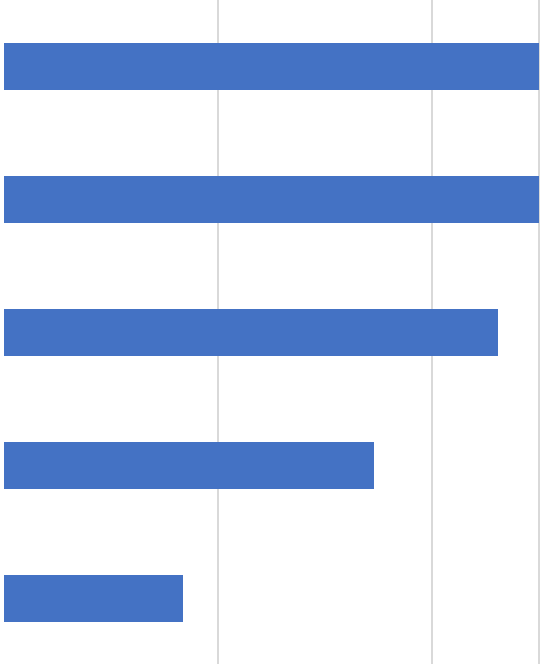 Рисунок 4 – Рейтинг организаций по критерию «Доброжелательность, вежливость работников организации»По четвертому критерию «Доброжелательность, вежливость работников организации» максимальный результат 100 баллов набрали: МБОУТАТАРСКАЯ ШКОЛА ИМЕНИ В.А. МАТРОСОВА, МБОУ МОНАСТЫРЩЕНСКАЯ СРЕДНЯЯ ШКОЛА ИМЕНИ А.И. КОЛДУНОВА.На втором месте, набравшее 99,61 балла, МОУ НОВОМИХАЙЛОВСКАЯ СРЕДНЯЯ ШКОЛА, на третьем ‒, набравшее 98,46 балла МБОУ ЛЮБАВИЧСКАЯ ОСНОВНАЯ ШКОЛА ИМЕНИ Г.П.СИЛКИНА.Полный рейтинг по второму критерию «Доброжелательность, вежливостьработников	организации»	независимой	оценки	качества	условий50© Электронный ресурсный центр, 2020Проект «Независимая оценка качества условий оказания услуг организациями социальной сферы»образовательной	деятельности	образовательных	организацийМонастырщинского района Смоленской области представлен в Рисунке 4.2.4.2. Выводы и рекомендации по оценке доброжелательности и вежливости работников организацииСоздать условия для увеличения доли получателей образовательных услуг, удовлетворенных доброжелательностью, вежливостью работников организации до 100% по всем организациям, которые осуществляют образовательную деятельность51© Электронный ресурсный центр, 2020Проект «Независимая оценка качества условий оказания услуг организациями социальной сферы»2.5.	Результаты	расчетов	показателей	по	критерию«Удовлетворенность условиями осуществления образовательной деятельности организаций»Критерий 5 оценки качества «Удовлетворенность условиями осуществления образовательной деятельности организаций» представлен тремя показателями.Показатель 5.1 «Доля получателей образовательных услуг, которые готовы рекомендовать организацию родственникам и знакомым (могли бы ее рекомендовать, если бы была возможность выбора организации)» представлен одним индикатором:Индикатор 5.1.1 «Готовность получателей услуг рекомендовать организацию родственникам и знакомым» представлен одной позицией оценивания. Оценка индикатора 5.1.1 представлена в таблице 2.14Значение Показателя 5.1 (Преком) определяется в соответствии с Единым порядком расчета показателей (Приложение Б)В результате проведенного анализа получены следующие значения Показателя 5.1, представленные в таблице 2.14Таблица 2.14 Значение показателя 5.1 «Доля получателей образовательных услуг, которые готовы рекомендовать организацию родственникам и знакомым (могли бы ее рекомендовать, если бы была возможность выбора организации)» (результаты респондентов)52© Электронный ресурсный центр, 2020Проект «Независимая оценка качества условий оказания услуг организациями социальной сферы»Показатель 5.2 «Доля получателей образовательных услуг, удовлетворенных удобством графика работы организации» представлен одним индикатором:Индикатор 5.2.1 «Удовлетворенность удобством графика работы организации» представлен одной позицией оценивания. Оценка индикатора 5.2.1 представлена в таблице 2.15Значение Показателя 5.2 (Порг.услуд) определяется в соответствии с Единым порядком расчета показателей (Приложение Б)В результате проведенного анализа получены следующие значения Показателя 5.2, представленные в таблице 2.1553© Электронный ресурсный центр, 2020Проект «Независимая оценка качества условий оказания услуг организациями социальной сферы»Таблица 2.15 Значение показателя 5.2 «Доля получателей образовательных услуг, удовлетворенных удобством графика работы организации»(результаты респондентов)Показатель 5.3 «Доля получателей образовательных услуг, удовлетворенных в целом условиями оказания образовательных услуг в организации» представлен одним индикатором:Индикатор 5.3.1 «Удовлетворенность в целом условиями оказания образовательных услуг в организации» представлен одной позицией оценивания. Оценка индикатора 5.3.1 представлена в таблице 2.16Значение Показателя 5.3 (Порг.услуд) определяется в соответствии с Единым порядком расчета показателей (Приложение Б)54© Электронный ресурсный центр, 2020Проект «Независимая оценка качества условий оказания услуг организациями социальной сферы»В результате проведенного анализа получены следующие значения Показателя 5.3, представленные в таблице 2.16Таблица 2.16 Значение показателя 5.3 «Удовлетворенность в целом условиями оказания образовательных услуг в организации» (результаты респондентов)55© Электронный ресурсный центр, 2020Проект «Независимая оценка качества условий оказания услуг организациями социальной сферы»2.5.1. Рейтинг	организаций	по	критерию	оценки	качества«Удовлетворенность	условиями	осуществления	образовательнойдеятельности организаций»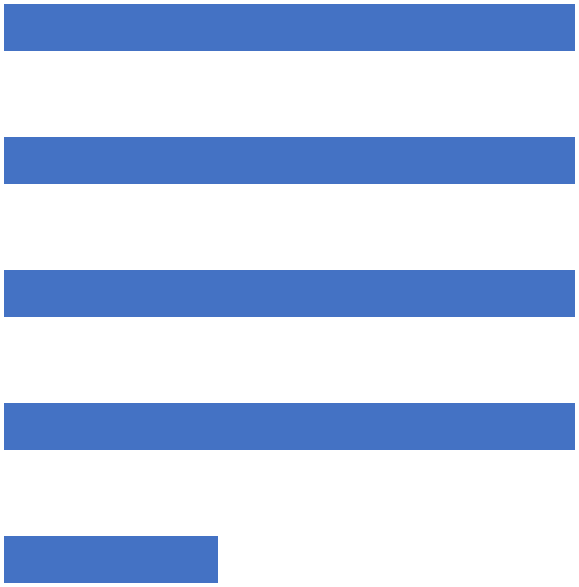 Рисунок 5 – Рейтинг организаций по критерию «Удовлетворенность условиями осуществления образовательной деятельности организаций»По пятому критерию «Удовлетворенность условиями осуществления образовательной деятельности организаций» максимальный результат 100 баллов набрали: МБОУ ЛЮБАВИЧСКАЯ ОСНОВНАЯ ШКОЛА ИМЕНИ Г.П.СИЛКИНА, МБОУ ТАТАРСКАЯ ШКОЛА ИМЕНИ В.А. МАТРОСОВА,МОУ НОВОМИХАЙЛОВСКАЯ СРЕДНЯЯ ШКОЛА, МБОУ МОНАСТЫРЩЕНСКАЯ СРЕДНЯЯ ШКОЛА ИМЕНИ А.И. КОЛДУНОВА.На втором месте, набравшее 90 баллов, МБОУ НОСКОВСКАЯ ШКОЛА. Полный рейтинг по пятому критерию «Удовлетворенность условиямиосуществления	образовательной	деятельности	организаций»	независимой56© Электронный ресурсный центр, 2020Проект «Независимая оценка качества условий оказания услуг организациями социальной сферы»оценки	качества	условий	образовательной	деятельности	образовательныхорганизаций Монастырщинского района Смоленской области представлен наРисунке 5.2.5.2. Выводы и рекомендации по оценке удовлетворенности условиями осуществления образовательной деятельности организацийСоздать	условия	для	увеличения	доли	удовлетворенности	условиямиосуществления образовательной деятельности организациями до 100% по всеморганизациям, которые осуществляют образовательную деятельность57© Электронный ресурсный центр, 2020Проект «Независимая оценка качества условий оказания услуг организациями социальной сферы»Значение и анализ исследуемых критериев независимой оценки качества условий оказания услуг организациями, осуществляющими образовательную деятельность, расположенными на территории Монастырщинского района Смоленской областиВо исполнение указаний Министерства образования и науки Российской Федерации, конкретные данные, собранные в ходе опроса респондентов, изучения соответствие информации о деятельности образовательной организации, размещённой на информационных стендах в помещении образовательной организации, её содержанию и порядку (форме), установленным нормативными правовыми актами и изучения материалов сайтов организаций, осуществляющих образовательную деятельность на территории Монастырщинского района Смоленской области, путем агрегирования сведены в единое целое. Рассчитано значение итогового показателя, рекомендованного для независимой оценки качества образовательной деятельности. Данный показатель рассчитывается, как уже сказано, для оценки ситуации внутри региона в разрезе типов образовательных организаций, а такжеразрезе отдельных образовательных учреждений.таблице 3.1 представлен рейтинг независимой оценки качества образовательной деятельности организаций, осуществляющих образовательную деятельность на территории Монастырщинского района Смоленской области.Самый высокий балл интегрального показателя независимой оценки качества условий оказания образовательных услуг набрало МБОУ МОНАСТЫРЩЕНСКАЯ СРЕДНЯЯ ШКОЛА ИМЕНИ А.И. КОЛДУНОВА ‒ 89,86 балла. Второе место у МБОУ ТАТАРСКАЯ ШКОЛА ИМЕНИ В.А. МАТРОСОВА – 88,76 балла. На третьем месте ‒ МБОУ ЛЮБАВИЧСКАЯ ОСНОВНАЯ ШКОЛА ИМЕНИ Г.П.СИЛКИНА – 86,71 балла.Полный рейтинг по интегральному показателю независимой оценки приведен в таблице 3.1.58© Электронный ресурсный центр, 2020Проект «Независимая оценка качества условий оказания услуг организациями социальной сферы»Таблица 3.1 Рейтинг независимой оценки качества условий оказания услуг организациями, осуществляющими образовательную деятельность3.1. Основные недостатки в условиях оказания услуг организациями, осуществляющими образовательную деятельность, расположенными на территории Монастырщинского района Смоленской областиПроведенная независимая оценка качества условий оказания услуг организациями, осуществляющими образовательную деятельность на территории Монастырщинского района Смоленской области, показала, что среди основных проблем следует отметить следующие:Оформление информации о деятельности организации, размещенной на официальном сайте организации в сети «Интернет», не в соответствии с порядком размещения информации на официальном сайте поставщика образовательных услуг в сети «Интернет», утверждаемому уполномоченным федеральным органом исполнительной власти согласно статье 29 Федерального закона от 29.12.2012 № 273-ФЗ «Об образовании в Российской Федерации».Недостаточность условий для организации обучения и воспитания обучающихся с ОВЗ и инвалидов.Несвоевременное обновление информации на сайтах образовательных организаций.59© Электронный ресурсный центр, 2020Проект «Независимая оценка качества условий оказания услуг организациями социальной сферы»3.2.	Выводы	и	рекомендации	по	улучшению	качества	условийоказания	услуг	организациями,	осуществляющими	образовательнуюдеятельностьсовершенствование работы сайтов образовательных организаций;повышение комфортности условий, в которых осуществляется образовательная деятельность, и соответственно, создание положительного имиджа образовательных организаций;повышение комфортности условий обучения и воспитания обучающихсяОВЗ и инвалидов;активизация взаимодействия с родительской общественностью и формирование у родителей привычки получения информации на сайте и стендах образовательной организации.Образовательным организациям следует вести целенаправленную и системную работу по привлечению активных пользователей сайта ОО, способствовать воспитанию информационной культуры, как родителей, так и обучающихся.60© Электронный ресурсный центр, 2020Проект «Независимая оценка качества условий оказания услуг организациями социальной сферы»3.3. Предложения и пожелания по улучшению качества условий оказания услуг организациями, осуществляющими образовательную деятельность, расположенными на территории Монастырщинского района Смоленской области© Электронный ресурсный центр, 2020Проект «Независимая оценка качества условий оказания услуг организациями социальной сферы»62© Электронный ресурсный центр, 2020Проект «Независимая оценка качества условий оказания услуг организациями социальной сферы»ПРИЛОЖЕНИЕ А. Перечень образовательных организаций, в отношении которых проводиться независимая оценка качества условий оказания услуг в 2020 году63© Электронный ресурсный центр, 2020Проект «Независимая оценка качества условий оказания услуг организациями социальной сферы»ПРИЛОЖЕНИЕ Б. Сводный бланк показателей и индикаторов для оценки качества условий осуществления образовательной деятельности, организациями, осуществляющими образовательную деятельностьПриказ Министерства просвещения РФ от 13 марта 2019 г. № 114 “Об утверждении показателей, характеризующих общие критерии оценки качества условий осуществления образовательной деятельности организациями, осуществляющими образовательную деятельность по основным общеобразовательным программам, образовательным программам среднего профессионального образования, основным программам профессионального обучения, дополнительным общеобразовательным программам”64© Электронный ресурсный центр, 2020Проект «Независимая оценка качества условий оказания услуг организациями социальной сферы»65© Электронный ресурсный центр, 2020Проект «Независимая оценка качества условий оказания услуг организациями социальной сферы»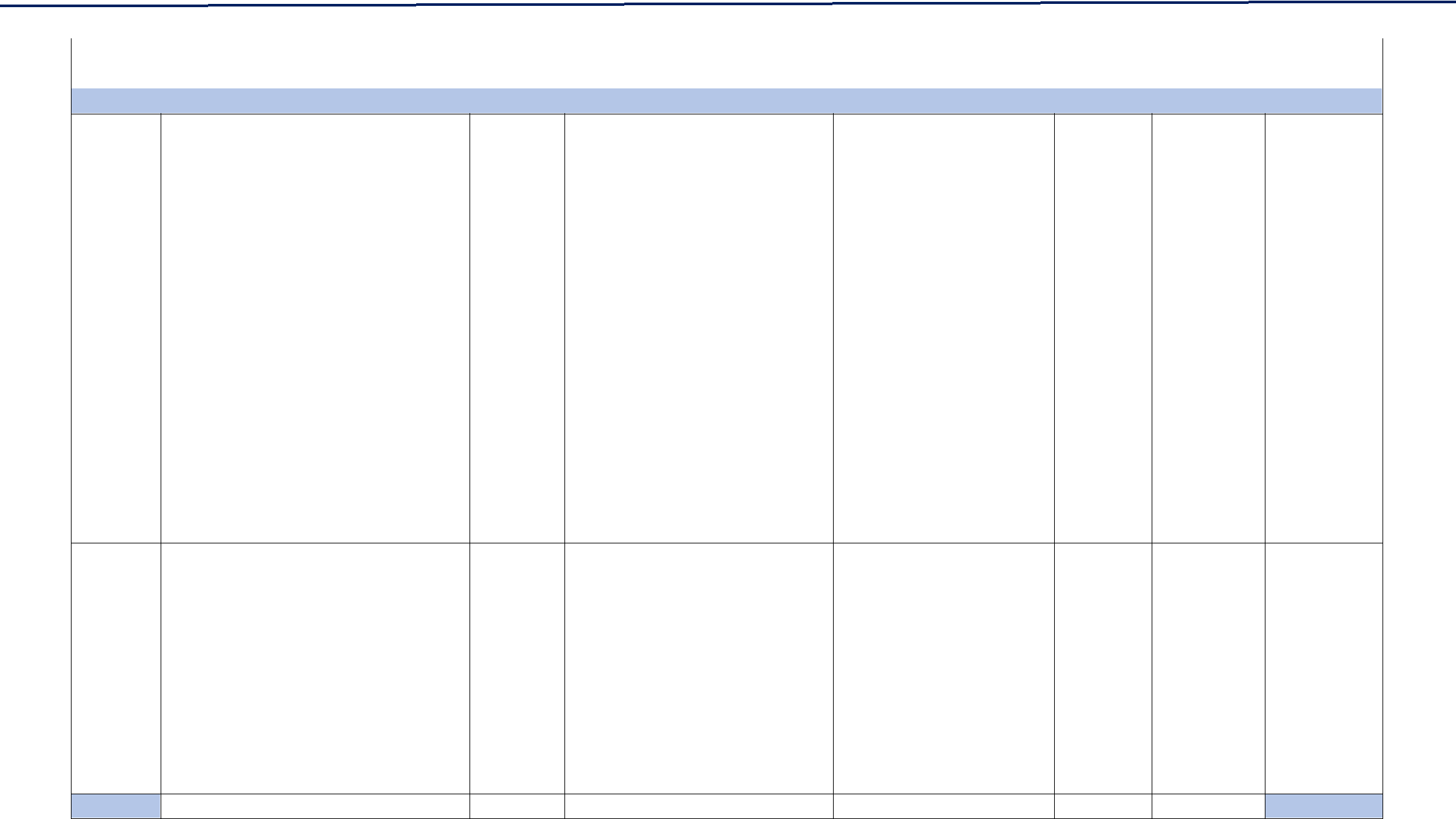 Критерий «Комфортность условий, в которых осуществляется образовательная деятельность»отсутствуют    комфортные66© Электронный ресурсный центр, 2020Проект «Независимая оценка качества условий оказания услуг организациями социальной сферы»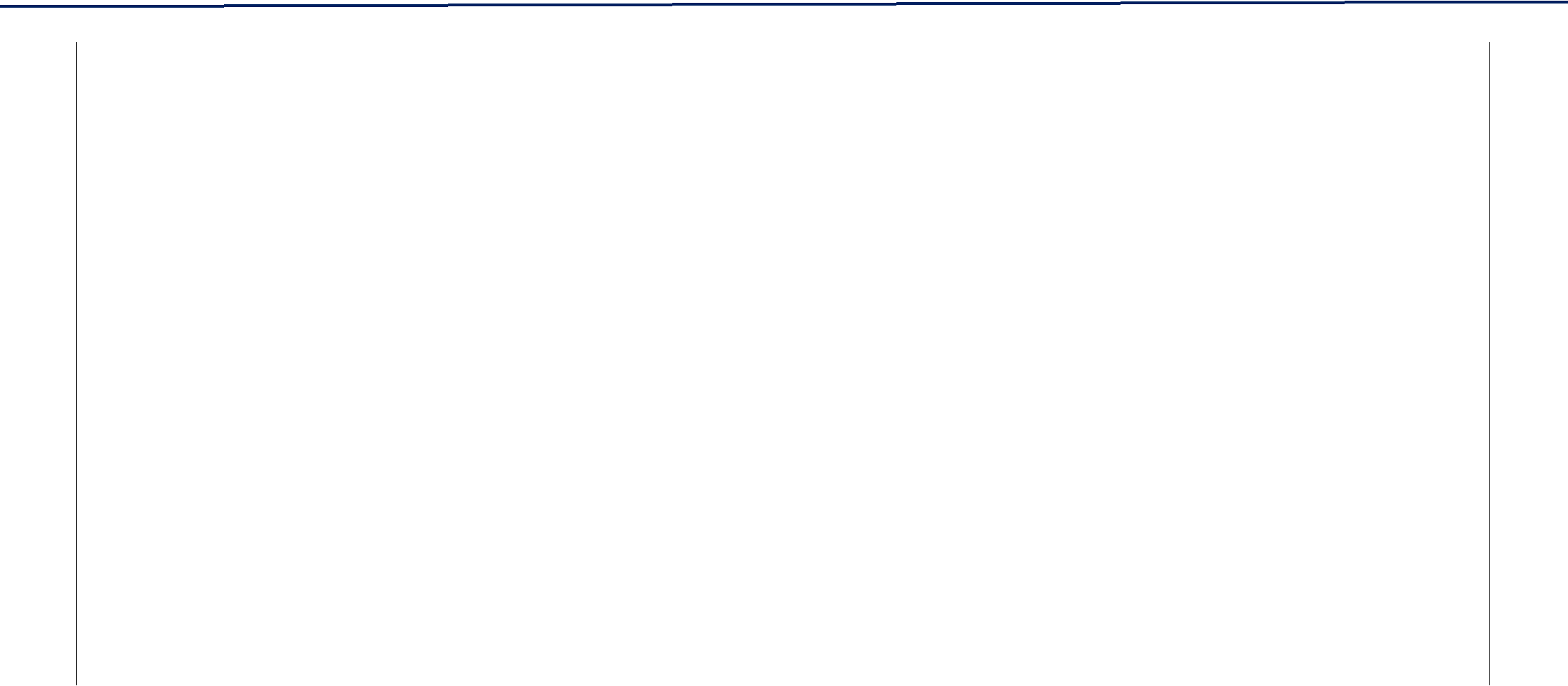 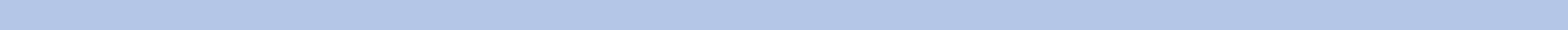 Критерий «Доступность образовательной деятельности для инвалидов»67© Электронный ресурсный центр, 2020Проект «Независимая оценка качества условий оказания услуг организациями социальной сферы»68© Электронный ресурсный центр, 2020Проект «Независимая оценка качества условий оказания услуг организациями социальной сферы»69© Электронный ресурсный центр, 2020Проект «Независимая оценка качества условий оказания услуг организациями социальной сферы»ПРИЛОЖЕНИЕ В. Единый порядок расчета показателей, характеризующих общие критерии оценки качества условий оказания услуг организациями в сфере культуры, охраны здоровья, образования, социального обслуживания и федеральными учреждениями медико-социальной экспертизы7Значения показателей оценки качества рассчитываются в баллах и их максимально возможное значение составляет 100 баллов:а) для каждого показателя оценки качества; б) по организации;в) в целом по отрасли, муниципальному образованию, субъекту Российской Федерации, Российской Федерации.Расчет показателей, характеризующих критерий оценки качества «Открытость и доступность информации об организации социальной сферы»:а) значение показателя оценки качества «Соответствие информации о деятельности организации социальной сферы, размещенной на общедоступных информационных ресурсах, ее содержанию и порядку (форме), установленным законодательными и иными нормативными правовыми актами Российской Федерации» (Пинф) определяется по формуле: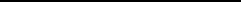 гдеИстенд - объем информации, размещенной на информационных стендах в помещении организации;Исайт - объем информации, размещенной на официальном сайте организации социальной сферы в информационно-телекоммуникационной сети "Интернет" (далее - официальный сайт организации);Инорм - объем информации, размещение которой на общедоступных информационных ресурсах установлено законодательными и иными нормативными правовыми актами Российской Федерации;б) значение показателя оценки качества «Наличие на официальном сайте организации социальной сферы информации о дистанционных способах обратной связи и взаимодействия с получателями услуг и их функционирование»7 Приказ Минтруда России от 31.05.2018 № 344н «Об утверждении Единого порядка расчета показателей, характеризующих общие критерии оценки качества условий оказания услуг организациями в сфере культуры, охраны здоровья, образования, социального обслуживания и федеральными учреждениями медико-социальной экспертизы»70© Электронный ресурсный центр, 2020Проект «Независимая оценка качества условий оказания услуг организациями социальной сферы»(Пдист) определяется по формуле:Пдист = Тдист x Сдист, (В.2)где:Тдист - количество баллов за наличие на официальном сайте организации информации о дистанционных способах взаимодействия с получателями услуг (по 30 баллов за каждый дистанционный способ);Сдист - количество функционирующих дистанционных способов взаимодействия с получателями услуг, информация о которых размещена на официальном сайте организации социальной сферы.в) значение показателя оценки качества «Доля получателей услуг, удовлетворенных открытостью, полнотой и доступностью информации о деятельности организации социальной сферы» (Поткруд), определяется по формуле: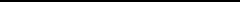 100,(1.3)(В.3)гдеУстенд - число получателей услуг, удовлетворенных открытостью, полнотойдоступностью информации, размещенной на информационных стендах в помещении организации социальной сферы;Усайт - число получателей услуг, удовлетворенных открытостью, полнотойдоступностью информации, размещенной на официальном сайте организации; Чобщ - общее число опрошенных получателей услуг.Расчет показателей, характеризующих критерий оценки качества «Комфортность условий предоставления услуг, в том числе время ожидания предоставления услуг»:а) значение показателя оценки качества «Обеспечение в организации социальной сферы комфортных условий предоставления услуг» (Пкомф.усл) определяется по формуле:Пкомф.усл = Ткомф x Скомф, (В.4)где:Ткомф - количество баллов за наличие в организации комфортных условий предоставления услуг (по 20 баллов за каждое комфортное условие);Скомф - количество комфортных условий предоставления услуг.б) значение показателя оценки качества «Время ожидания предоставления услуги (среднее время ожидания и своевременность предоставления услуги»88 Показатель применяется для оценки организаций в сфере охраны здоровья, социального обслуживания и федеральных учреждений медико-социальной экспертизы71© Электронный ресурсный центр, 2020Проект «Независимая оценка качества условий оказания услуг организациями социальной сферы»в) значение показателя оценки качества «Доля получателей услуг, удовлетворенных комфортностью предоставления услуг организацией социальной сферы» (Пкомфуд) определяется по формуле: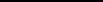 100,((2.В.5)3)гдеУкомф - число получателей услуг, удовлетворенных комфортностью предоставления услуг организацией социальной сферы;Чобщ - общее число опрошенных получателей услуг.Расчет показателей, характеризующих критерий оценки качества «Доступность услуг для инвалидов»:а) значение показателя оценки качества «Оборудование помещений организации социальной сферы и прилегающей к ней территории с учетом доступности для инвалидов» (Поргдост) определяется по формуле:где:, (3.1)(В.6)Торгдост - количество баллов за обеспечение условий доступности организации для инвалидов (по 20 баллов за каждое условие доступности);Соргдост - количество условий доступности организации для инвалидов.б) значение показателя оценки качества «Обеспечение в организации социальной сферы условий доступности, позволяющих инвалидам получать услуги наравне с другими» (Пуслугдост) определяется по формуле:Пуслуг дост  = Туслуг дост    Суслуг дост , (3.2)(В.7)где:Туслугдост - количество баллов за обеспечение условий доступности, позволяющих инвалидам получать услуги наравне с другими (по 20 баллов за каждое условие доступности);Суслугдост - количество условий доступности, позволяющих инвалидам получать услуги наравне с другими.в) значение показателя оценки качества «Доля получателей услуг, удовлетворенных доступностью услуг для инвалидов» (Пдостуд) определяется по формуле:72© Электронный ресурсный центр, 2020Проект «Независимая оценка качества условий оказания услуг организациями социальной сферы»гдеУдост - число получателей услуг - инвалидов, удовлетворенных доступностью услуг для инвалидов;Чинв - число опрошенных получателей услуг - инвалидов.Расчет показателей, характеризующих критерий оценки качества «Доброжелательность, вежливость работников организациисоциальной сферы»:а) значение показателя оценки качества «Доля получателей услуг, удовлетворенных доброжелательностью, вежливостью работников организации социальной сферы, обеспечивающих первичный контакт и информирование получателя услуги при непосредственном обращении в организацию социальной сферы» (Пперв.контуд) определяется по формуле: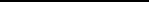 100, (4.1)(В.9)гдеУперв.конт - число получателей услуг, удовлетворенных доброжелательностью, вежливостью работников организации, обеспечивающих первичный контакт и информирование получателя услуги;Чобщ - общее число опрошенных получателей услуг;б) значение показателя оценки качества «Доля получателей услуг, удовлетворенных доброжелательностью, вежливостью работников организации социальной сферы, обеспечивающих непосредственное оказание услуги при обращении в организацию социальной сферы» (Показ.услугуд) определяется по формуле:гдеУоказ.услуг - число получателей услуг, удовлетворенных доброжелательностью, вежливостью работников организации, обеспечивающих непосредственное оказание услуги;Чобщ - общее число опрошенных получателей услуг;73© Электронный ресурсный центр, 2020Проект «Независимая оценка качества условий оказания услуг организациями социальной сферы»в) значение показателя оценки качества «Доля получателей услуг, удовлетворенных доброжелательностью, вежливостью работников организации социальной сферы при использовании дистанционных форм взаимодействия» (Пвежл. дистуд) определяется по формуле: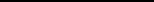 гдеУвежл.дист	-	число	получателей	услуг,	удовлетворенныхдоброжелательностью, вежливостью работников организации при использовании дистанционных форм взаимодействия;Чобщ - общее число опрошенных получателей услуг.Расчет показателей, характеризующих критерий оценки качества «Удовлетворенность условиями оказания услуг»:а) значение показателя оценки качества «Доля получателей услуг, которые готовы рекомендовать организацию социальной сферы родственникам и знакомым (могли бы ее рекомендовать, если бы была возможность выбора организации социальной сферы)» (Преком) определяется по формуле: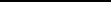 100,(5.1)(В.12)гдеУреком - число получателей услуг, которые готовы рекомендовать организацию родственникам и знакомым (могли бы ее рекомендовать, если бы была возможность выбора организации);Чобщ - общее число опрошенных получателей услуг;б) значение показателя оценки качества «Доля получателей услуг, удовлетворенных организационными условиями предоставления услуг» (Порг.услуд) определяется по формуле: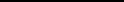 100,(5.2)(В.13)гдеУорг.усл - число получателей услуг, удовлетворенных организационными условиями предоставления услуг;Чобщ - общее число опрошенных получателей услуг;74© Электронный ресурсный центр, 2020Проект «Независимая оценка качества условий оказания услуг организациями социальной сферы»в) значение показателя оценки качества «Доля получателей услуг, удовлетворенных в целом условиями оказания услуг в организации социальной сферы» (Пуд) определяется по формуле: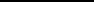 гдеУуд - число получателей услуг, удовлетворенных в целом условиями оказания услуг в организации социальной сферы;Чобщ - общее число опрошенных получателей услуг.Показатель оценки качества по организации социальной сферы, в отношении которой проведена независимая оценка качества,рассчитывается по формуле:Sn=Km n/5,(6)(В.15)где:Sn - показатель оценки качества n-ой организации;Kmn - средневзвешенная сумма показателей, характеризующих m-ый критерий оценки качества в n-ой организации, рассчитываемая по формулам:2n(В.18)(В.19)(В.20)Пnинф ... Пn уд - показатели оценки качества, характеризующие общие критерии оценки качества в n-ой организации, рассчитанные по формулам, приведенным в пунктах 2-5 Единого порядка.75© Электронный ресурсный центр, 2020Проект «Независимая оценка качества условий оказания услуг организациями социальной сферы»ПРИЛОЖЕНИЕ Г. Бланк анализа соответствия информации о деятельности организации, размещенной на информационных стендах в помещении организации, ее содержанию и порядку (форме) размещения, установленным нормативными правовыми актами (параметр 1.1.1)Адрес сайта/URL/Наименование организацииРегионАдресФ.И.О. руководителяКонтактный телефонЭлектронная почтаДата анализаФ.И.О. эксперта76© Электронный ресурсный центр, 2020Проект «Независимая оценка качества условий оказания услуг организациями социальной сферы»Перечень локальных актов сформирован на основании Приказа Министерства образования и науки РФ от 22 сентября 2017 г. № 955 "Об утверждении показателей мониторинга системы образования"77© Электронный ресурсный центр, 2020Проект «Независимая оценка качества условий оказания услуг организациями социальной сферы»В зависимости от реализуемой образовательной программы оценивается один индикатор78© Электронный ресурсный центр, 2020Проект «Независимая оценка качества условий оказания услуг организациями социальной сферы»79© Электронный ресурсный центр, 2020Проект «Независимая оценка качества условий оказания услуг организациями социальной сферы»80© Электронный ресурсный центр, 2020Проект «Независимая оценка качества условий оказания услуг организациями социальной сферы»ПРИЛОЖЕНИЕ Д. Бланк анализа соответствия информации о деятельности организации, размещенной на официальном сайте организации в информационно-телекоммуникационной сети «Интернет» (далее - сайт), ее содержанию и порядку (форме) размещения, установленным нормативными правовыми актами (параметр 1.1.2)Адрес сайта/URL/Наименование организацииРегионАдресФ.И.О. руководителяКонтактный телефонЭлектронная почтаДата анализаФ.И.О. экспертаИндикаторы сформированы на основе Приказа Федеральной службы по надзору в сфере образования и науки от 29 мая 2014 г. № 785 "Об утверждении требований к структуре официального сайта образовательной организации в информационно-телекоммуникационной сети "Интернет" и формату представления на нем информации"81© Электронный ресурсный центр, 2020Проект «Независимая оценка качества условий оказания услуг организациями социальной сферы»82© Электронный ресурсный центр, 2020Проект «Независимая оценка качества условий оказания услуг организациями социальной сферы»ГОСТ Р 7.0.8-2013 "Система стандартов по информации, библиотечному и издательскому делу. Делопроизводство и архивное дело. Термины и определения" (утв. приказом Федерального агентства по техническому регулированию и метрологии от 17 октября 2013 г. N 1185-ст)83© Электронный ресурсный центр, 2020Проект «Независимая оценка качества условий оказания услуг организациями социальной сферы»Перечень локальных актов сформирован на основании Приказа Рособрнадзора от 10 июня 2019 г. №796 " Об установлении процедуры, сроков проведения и показателей мониторинга системы образования Федеральной службой по надзору в сфере образования и науки"84© Электронный ресурсный центр, 2020Проект «Независимая оценка качества условий оказания услуг организациями социальной сферы»Приказ Министерства образования и науки РФ от 14 июня 2013 г. № 462 "Об утверждении Порядка проведения самообследования образовательной организацией" (с изменениями и дополнениями)85© Электронный ресурсный центр, 2020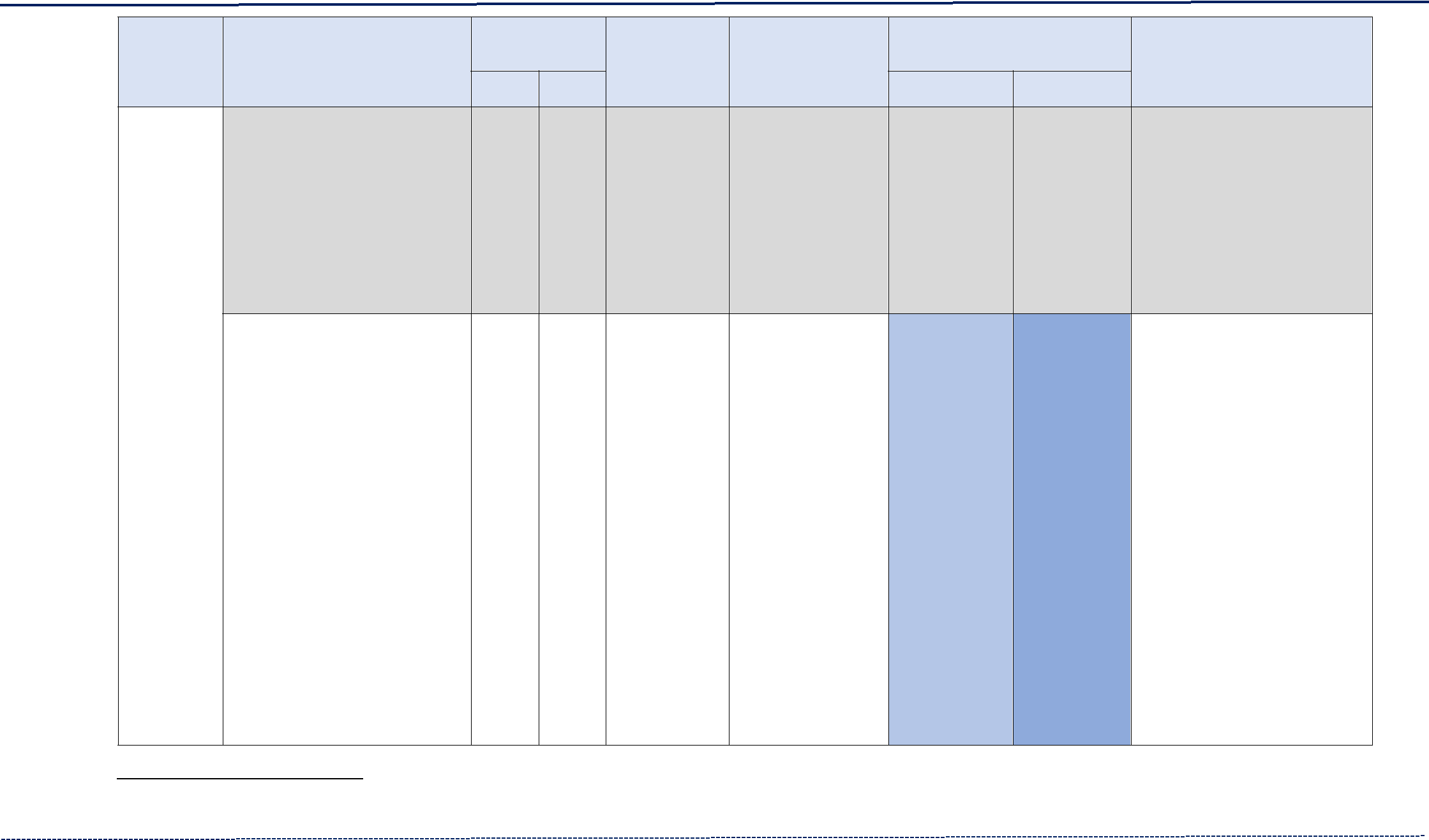 Проект «Независимая оценка качества условий оказания услуг организациями социальной сферы»87© Электронный ресурсный центр, 2020Проект «Независимая оценка качества условий оказания услуг организациями социальной сферы»88© Электронный ресурсный центр, 2020Проект «Независимая оценка качества условий оказания услуг организациями социальной сферы»89© Электронный ресурсный центр, 2020Проект «Независимая оценка качества условий оказания услуг организациями социальной сферы»90© Электронный ресурсный центр, 2020Проект «Независимая оценка качества условий оказания услуг организациями социальной сферы»91© Электронный ресурсный центр, 2020Проект «Независимая оценка качества условий оказания услуг организациями социальной сферы»92© Электронный ресурсный центр, 2020Проект «Независимая оценка качества условий оказания услуг организациями социальной сферы»93© Электронный ресурсный центр, 2020Проект «Независимая оценка качества условий оказания услуг организациями социальной сферы»94© Электронный ресурсный центр, 2020Проект «Независимая оценка качества условий оказания услуг организациями социальной сферы»ПРИЛОЖЕНИЕ Е. Бланк анализа наличия на официальном сайте организации (учреждения) информации о дистанционных способах обратной связи и взаимодействия с получателями услуг и их функционирование (параметр 1.2.1)Наименование организацииРегионАдресФ.И.О. руководителяКонтактный телефонЭлектронная почтаДата анализаФ.И.О. эксперта95© Электронный ресурсный центр, 2020Проект «Независимая оценка качества условий оказания услуг организациями социальной сферы»ПРИЛОЖЕНИЕ Ж. Бланк анализа наличия в организации комфортных условий, в которых осуществляется образовательная деятельность (параметр 2.1.1)НаименованиеорганизацииРегионАдресФ.И.О. руководителяКонтактный телефонЭлектронная почтаДата анализаФ.И.О. эксперта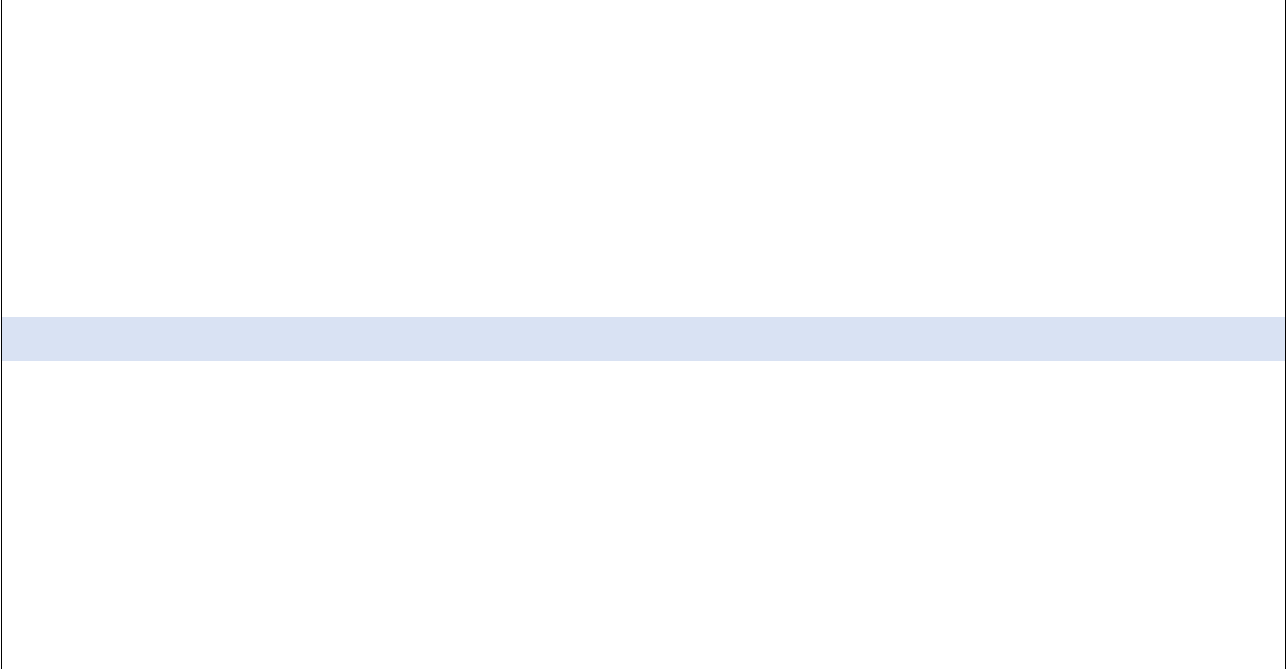 Количество итоговых баллов по показателю96© Электронный ресурсный центр, 2020Проект «Независимая оценка качества условий оказания услуг организациями социальной сферы»ПРИЛОЖЕНИЕ З. Бланк анализа оборудования территории, прилегающейзданиям организации, и помещений с учетом доступности для инвалидов (параметр 3.1.1)НаименованиеорганизацииРегионАдресФ.И.О. руководителяКонтактный телефонЭлектронная почтаДата анализаФ.И.О. эксперта97© Электронный ресурсный центр, 2020Проект «Независимая оценка качества условий оказания услуг организациями социальной сферы»ПРИЛОЖЕНИЕ И. Бланк анализа наличия в организации условий доступности, позволяющих инвалидам получать образовательные услуги наравне с другими (параметр 3.2.1)НаименованиеорганизацииРегионАдресФ.И.О. руководителяКонтактный телефонЭлектронная почтаДата анализаФ.И.О. эксперта98© Электронный ресурсный центр, 2020Проект «Независимая оценка качества условий оказания услуг организациями социальной сферы»ПРИЛОЖЕНИЕ К. Бланк анкеты для проведения опроса респондентов – получателей услугАНКЕТА № ____для опроса получателей услуг о качестве условий оказания услуг организациями социальной сферыУважаемый участник опроса!Опрос проводится в целях выявления мнения граждан о качестве условий оказания услугорганизациями сферы образования.Пожалуйста, ответьте на вопросы анкеты, поставив «галочку» в контекстное окошко. Ваше мнение позволит улучшить работу организаций сферы образования и повысить качество оказания услуг населению.Опрос проводится анонимно. Ваши фамилия, имя, отчество, контактные телефоны указыватьнеобязательно.Конфиденциальность высказанного Вами мнения о качестве условий оказания услугорганизациями сферы образования гарантируется.© Электронный ресурсный центр, 2020Проект «Независимая оценка качества условий оказания услуг организациями социальной сферы»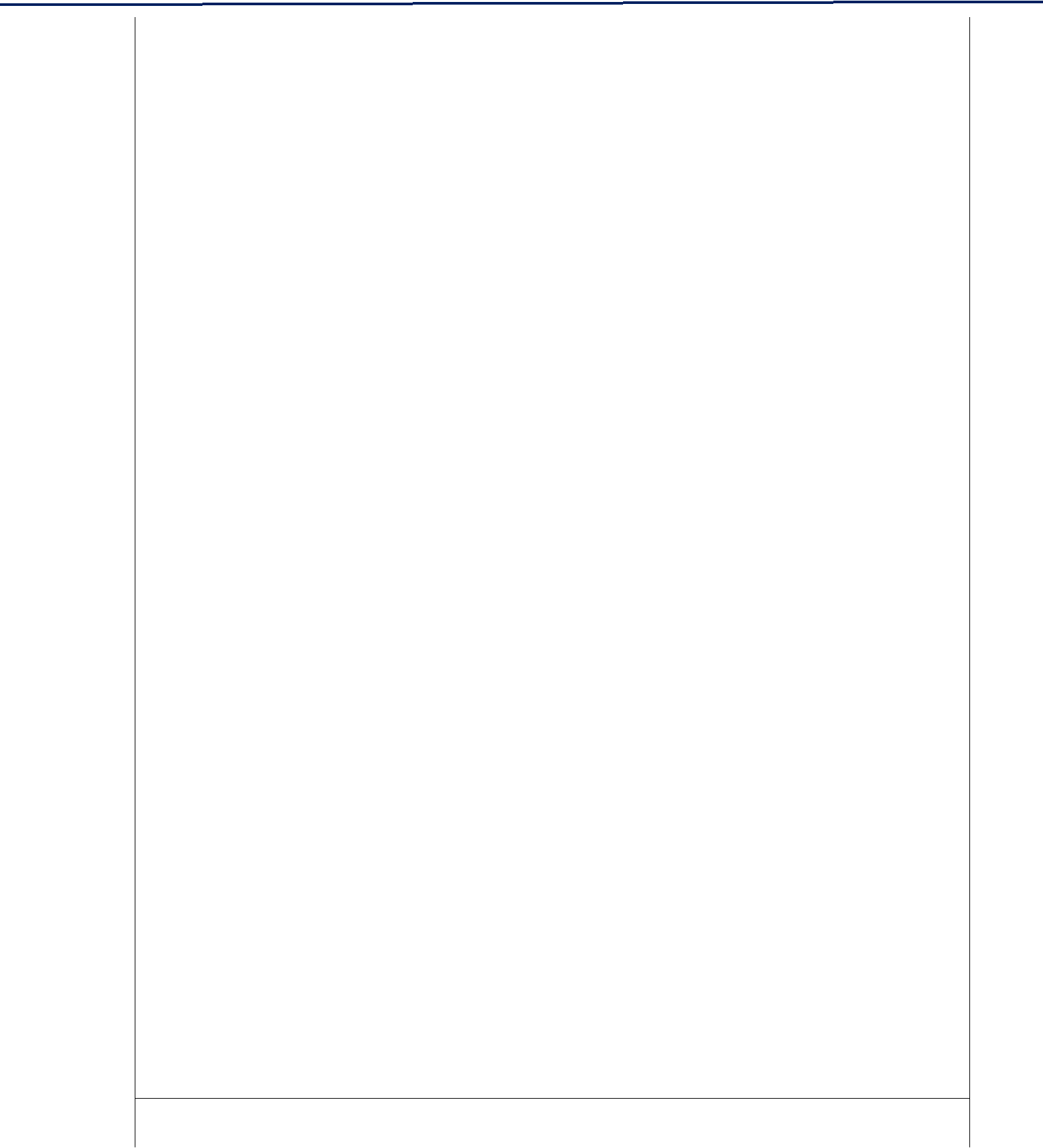 Сообщите, пожалуйста, некоторые сведения о себе: Ваш возраст (укажите сколько Вам полных лет)Благодарим Вас за участие в опросе!100© Электронный ресурсный центр, 2020Проект «Независимая оценка качества условий оказания услуг организациями социальной сферы»ПРИЛОЖЕНИЕ Л. Бланк анкеты для проведения онлайн опроса респондентов – получателей услугАНКЕТА № ____для опроса получателей услуг о качестве условий оказания услуг организациями социальной сферыУважаемый участник опроса!Опрос проводится в целях выявления мнения граждан о качестве условий оказания услугорганизациями сферы образования.Пожалуйста, ответьте на вопросы анкеты. Ваше мнение позволит улучшить работу организаций сферы образования и повысить качество оказания услуг населению.Опрос проводится анонимно. Ваши фамилия, имя, отчество, контактные телефоны указыватьнеобязательно.Конфиденциальность высказанного Вами мнения о качестве условий оказания услугорганизациями сферы образования гарантируется.Удовлетворены ли Вы комфортностью условий предоставления услуг в организации (наличиекомфортной зоны отдыха (ожидания); наличие и	□ Удовлетворен(а)понятность навигации в помещении организации; наличие и доступность питьевой воды в помещении организации; наличие и доступность санитарно-гигиенических помещений ворганизации; удовлетворительное санитарное состояние помещений организации; транспортная доступность организации (наличие общественного транспорта, парковки); доступность записи на© Электронный ресурсный центр, 2020Проект «Независимая оценка качества условий оказания услуг организациями социальной сферы»Благодарим Вас за участие в опросе!102© Электронный ресурсный центр, 2020Проект «Независимая оценка качества условий оказания услуг организациями социальной сферы»ПРИЛОЖЕНИЕ М. Реестр ссылок для онлайн анкетированияРЕЕСТРссылок для онлайн анкетирования для размещения на официальном сайте организаций социальной сферы, а такжеоргана исполнительной власти/органа местного самоуправления© Электронный ресурсный центр, 2020Проект «Независимая оценка качества условий оказания услуг организациями социальной сферы»104© Электронный ресурсный центр, 2020Проект «Независимая оценка качества условий оказания услуг организациями социальной сферы»ПРИЛОЖЕНИЕ Н. Результаты расчетов по показателям в разрезе учреждений105© Электронный ресурсный центр, 2020Проект «Независимая оценка качества условий оказания услуг организациями социальной сферы»ПРИЛОЖЕНИЕ О. Количественные результаты независимой оценки качества оказания услуг образовательными организациями Монастырщинского района Смоленской области (массив)106© Электронный ресурсный центр, 2020Проект «Независимая оценка качества условий оказания услуг организациями социальной сферы»ПРИЛОЖЕНИЕ П. Электронная версия отчета107© Электронный ресурсный центр, 2020ПРИЛОЖЕНИЕ Н. Результаты расчетов по показателям в разрезе учреждений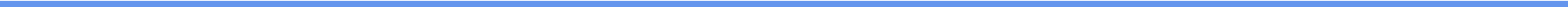 Сводный бланк показателей и индикаторов для оценки качества условий осуществления деятельности организации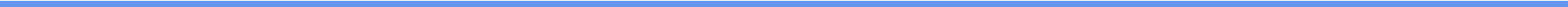 105106107108109110111Сводный бланк показателей и индикаторов для оценки качества условий осуществления деятельности организации112113114115116117118Сводный бланк показателей и индикаторов для оценки качества условий осуществления деятельности организации119120121122123124125Сводный бланк показателей и индикаторов для оценки качества условий осуществления деятельности организации126127128129130131132Сводный бланк показателей и индикаторов для оценки качества условий осуществления деятельности организации133134135136137138139Проект «Независимая оценка качества условий оказания услуг организациями социальной сферы»ПРИЛОЖЕНИЕ О. Количественные результаты независимой оценки качества оказания услуг образовательными организациями Монастырщинского района Смоленской области (массив)140© Электронный ресурсный центр, 2020Проект «Независимая оценка качества условий оказания услуг организациями социальной сферы»141© Электронный ресурсный центр, 2020Проект «Независимая оценка качества условий оказания услуг организациями социальной сферы»142© Электронный ресурсный центр, 2020Проект «Независимая оценка качества условий оказания услуг организациями социальной сферы»143© Электронный ресурсный центр, 2020Проект «Независимая оценка качества условий оказания услуг организациями социальной сферы»144© Электронный ресурсный центр, 2020Проект «Независимая оценка качества условий оказания услуг организациями социальной сферы»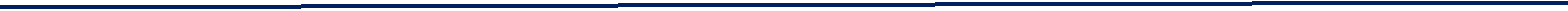 ПРИЛОЖЕНИЕ П. Электронная версия отчета145© Электронный ресурсный центр, 2020Сведения об организации-оператореСведения об организации-оператореСведения об организации-оператореНаименованиеООО «Электронный ресурсный центр»ООО «Электронный ресурсный центр»ООО «Электронный ресурсный центр»Адрес214000, РФ, Смоленская область, г. Смоленск,214000, РФ, Смоленская область, г. Смоленск,214000, РФ, Смоленская область, г. Смоленск,Адресул. Октябрьской революции, д.5, офис 15ул. Октябрьской революции, д.5, офис 15ул. Октябрьской революции, д.5, офис 15ул. Октябрьской революции, д.5, офис 15ул. Октябрьской революции, д.5, офис 15ул. Октябрьской революции, д.5, офис 15Телефон8(4812)67-61-66; 8(910)720-12-55; 8(800)350-67-01 (бесплатный)8(4812)67-61-66; 8(910)720-12-55; 8(800)350-67-01 (бесплатный)8(4812)67-61-66; 8(910)720-12-55; 8(800)350-67-01 (бесплатный)8(4812)67-61-66; 8(910)720-12-55; 8(800)350-67-01 (бесплатный)8(4812)67-61-66; 8(910)720-12-55; 8(800)350-67-01 (бесплатный)Сайтhttp://resurs-online.ruhttp://resurs-online.rue-mailmail@resurs-online.rumail@resurs-online.ruРуководительОрешкова Ольга Александровна, генеральный директорОрешкова Ольга Александровна, генеральный директорОрешкова Ольга Александровна, генеральный директорОрешкова Ольга Александровна, генеральный директорЭкспертная группаЭкспертная группаЭкспертная группаДорошеваЕленаспециалист-экспертспециалист-экспертВасильевнавысшее  педагогическое  образование,  Удостоверение  о  повышениивысшее  педагогическое  образование,  Удостоверение  о  повышениивысшее  педагогическое  образование,  Удостоверение  о  повышениивысшее  педагогическое  образование,  Удостоверение  о  повышениивысшее  педагогическое  образование,  Удостоверение  о  повышенииКвалификацияквалификации  по  ДПП  «Педагогические  измерения  и  мониторингквалификации  по  ДПП  «Педагогические  измерения  и  мониторингквалификации  по  ДПП  «Педагогические  измерения  и  мониторингквалификации  по  ДПП  «Педагогические  измерения  и  мониторингквалификации  по  ДПП  «Педагогические  измерения  и  мониторингэкспертаэффективности обучения в условиях реализации ФГОС»/2019 год/, стажэффективности обучения в условиях реализации ФГОС»/2019 год/, стажэффективности обучения в условиях реализации ФГОС»/2019 год/, стажэффективности обучения в условиях реализации ФГОС»/2019 год/, стажэффективности обучения в условиях реализации ФГОС»/2019 год/, стажработы в качестве эксперта 5 летработы в качестве эксперта 5 летработы в качестве эксперта 5 летДосиковКонстантинглавный специалист-экспертглавный специалист-экспертглавный специалист-экспертВячеславовичвысшее   техническое   образование,   степень   Магистра   Техники   ивысшее   техническое   образование,   степень   Магистра   Техники   ивысшее   техническое   образование,   степень   Магистра   Техники   ивысшее   техническое   образование,   степень   Магистра   Техники   ивысшее   техническое   образование,   степень   Магистра   Техники   иТехнологии,   Сертификат   №   MF-00449/16   эксперта   в   областиТехнологии,   Сертификат   №   MF-00449/16   эксперта   в   областиТехнологии,   Сертификат   №   MF-00449/16   эксперта   в   областиТехнологии,   Сертификат   №   MF-00449/16   эксперта   в   областиТехнологии,   Сертификат   №   MF-00449/16   эксперта   в   областикомпьютерной   техники,   выданный   сертификационной   комиссиейкомпьютерной   техники,   выданный   сертификационной   комиссиейкомпьютерной   техники,   выданный   сертификационной   комиссиейкомпьютерной   техники,   выданный   сертификационной   комиссиейкомпьютерной   техники,   выданный   сертификационной   комиссиейКвалификацияМеждународной Федерации независимых экспертов 21 января 2016 г.,Международной Федерации независимых экспертов 21 января 2016 г.,Международной Федерации независимых экспертов 21 января 2016 г.,Международной Федерации независимых экспертов 21 января 2016 г.,Международной Федерации независимых экспертов 21 января 2016 г.,КвалификацияСвидетельствоЭксперта   СЭ   00110915   от   25.01.2017   г.   ЦентраЭксперта   СЭ   00110915   от   25.01.2017   г.   ЦентраЭксперта   СЭ   00110915   от   25.01.2017   г.   ЦентраЭксперта   СЭ   00110915   от   25.01.2017   г.   ЦентраэкспертаСвидетельствоЭксперта   СЭ   00110915   от   25.01.2017   г.   ЦентраЭксперта   СЭ   00110915   от   25.01.2017   г.   ЦентраЭксперта   СЭ   00110915   от   25.01.2017   г.   ЦентраЭксперта   СЭ   00110915   от   25.01.2017   г.   Центраэкспертанезависимой  комплексной  экспертизы  и  сертификации  систем  инезависимой  комплексной  экспертизы  и  сертификации  систем  инезависимой  комплексной  экспертизы  и  сертификации  систем  инезависимой  комплексной  экспертизы  и  сертификации  систем  инезависимой  комплексной  экспертизы  и  сертификации  систем  инезависимой  комплексной  экспертизы  и  сертификации  систем  инезависимой  комплексной  экспертизы  и  сертификации  систем  инезависимой  комплексной  экспертизы  и  сертификации  систем  инезависимой  комплексной  экспертизы  и  сертификации  систем  инезависимой  комплексной  экспертизы  и  сертификации  систем  итехнологий,    Диплом    о    профессиональной    переподготовке    стехнологий,    Диплом    о    профессиональной    переподготовке    стехнологий,    Диплом    о    профессиональной    переподготовке    стехнологий,    Диплом    о    профессиональной    переподготовке    стехнологий,    Диплом    о    профессиональной    переподготовке    спредоставлением права на ведение профессиональной деятельности спредоставлением права на ведение профессиональной деятельности спредоставлением права на ведение профессиональной деятельности спредоставлением права на ведение профессиональной деятельности спредоставлением права на ведение профессиональной деятельности ссфере «Социология», стаж работы в качестве эксперта 13 летсфере «Социология», стаж работы в качестве эксперта 13 летсфере «Социология», стаж работы в качестве эксперта 13 летсфере «Социология», стаж работы в качестве эксперта 13 летсфере «Социология», стаж работы в качестве эксперта 13 летМалининаНатальяспециалист-экспертспециалист-экспертВасильевнавысшее  педагогическое  образование,  Удостоверение  о  повышениивысшее  педагогическое  образование,  Удостоверение  о  повышениивысшее  педагогическое  образование,  Удостоверение  о  повышениивысшее  педагогическое  образование,  Удостоверение  о  повышениивысшее  педагогическое  образование,  Удостоверение  о  повышенииКвалификацияквалификации  по  ДПП  «Педагогические  измерения  и  мониторингквалификации  по  ДПП  «Педагогические  измерения  и  мониторингквалификации  по  ДПП  «Педагогические  измерения  и  мониторингквалификации  по  ДПП  «Педагогические  измерения  и  мониторингквалификации  по  ДПП  «Педагогические  измерения  и  мониторингэкспертаэффективности обучения в условиях реализации ФГОС»/2019 год/, стажэффективности обучения в условиях реализации ФГОС»/2019 год/, стажэффективности обучения в условиях реализации ФГОС»/2019 год/, стажэффективности обучения в условиях реализации ФГОС»/2019 год/, стажэффективности обучения в условиях реализации ФГОС»/2019 год/, стажработы в качестве эксперта 16 летработы в качестве эксперта 16 летработы в качестве эксперта 16 летМельниковаМаринаспециалист-экспертспециалист-экспертВладимировнавысшее   техническое   образование,   Удостоверение   о   повышениивысшее   техническое   образование,   Удостоверение   о   повышениивысшее   техническое   образование,   Удостоверение   о   повышениивысшее   техническое   образование,   Удостоверение   о   повышениивысшее   техническое   образование,   Удостоверение   о   повышенииКвалификацияквалификации  по  ДПП  «Педагогические  измерения  и  мониторингквалификации  по  ДПП  «Педагогические  измерения  и  мониторингквалификации  по  ДПП  «Педагогические  измерения  и  мониторингквалификации  по  ДПП  «Педагогические  измерения  и  мониторингквалификации  по  ДПП  «Педагогические  измерения  и  мониторингэкспертаэффективности обучения в условиях реализации ФГОС»/2019 год/, стажэффективности обучения в условиях реализации ФГОС»/2019 год/, стажэффективности обучения в условиях реализации ФГОС»/2019 год/, стажэффективности обучения в условиях реализации ФГОС»/2019 год/, стажэффективности обучения в условиях реализации ФГОС»/2019 год/, стажработы в качестве эксперта 5 летработы в качестве эксперта 5 летработы в качестве эксперта 5 летОрешковаОльгаспециалист-экспертспециалист-экспертАлександровнавысшее  педагогическое  образование,  Диплом  о  профессиональнойвысшее  педагогическое  образование,  Диплом  о  профессиональнойвысшее  педагогическое  образование,  Диплом  о  профессиональнойвысшее  педагогическое  образование,  Диплом  о  профессиональнойвысшее  педагогическое  образование,  Диплом  о  профессиональнойпереподготовке с предоставлением права на ведение профессиональнойпереподготовке с предоставлением права на ведение профессиональнойпереподготовке с предоставлением права на ведение профессиональнойпереподготовке с предоставлением права на ведение профессиональнойпереподготовке с предоставлением права на ведение профессиональнойКвалификациядеятельности  ссфере«Социология»,  Дипломо  профессиональнойо  профессиональнойКвалификацияпереподготовке с предоставлением права на ведение профессиональнойпереподготовке с предоставлением права на ведение профессиональнойпереподготовке с предоставлением права на ведение профессиональнойпереподготовке с предоставлением права на ведение профессиональнойпереподготовке с предоставлением права на ведение профессиональнойэкспертапереподготовке с предоставлением права на ведение профессиональнойпереподготовке с предоставлением права на ведение профессиональнойпереподготовке с предоставлением права на ведение профессиональнойпереподготовке с предоставлением права на ведение профессиональнойпереподготовке с предоставлением права на ведение профессиональнойэкспертадеятельностикак«Специалист-эксперт»понаправлениюдеятельностикак«Специалист-эксперт»понаправлению«Профессиональная и общественная экспертиза в сфере образования»,«Профессиональная и общественная экспертиза в сфере образования»,«Профессиональная и общественная экспертиза в сфере образования»,«Профессиональная и общественная экспертиза в сфере образования»,«Профессиональная и общественная экспертиза в сфере образования»,стаж работы в качестве эксперта 21 годстаж работы в качестве эксперта 21 годстаж работы в качестве эксперта 21 год3.2.Выводы и рекомендации по улучшению качества условий оказания услугорганизациями, осуществляющими образовательную деятельность................................................организациями, осуществляющими образовательную деятельность................................................603.3.Предложения и пожелания по улучшению качества условий оказания услугорганизациями, осуществляющими образовательную деятельность, расположенными наорганизациями, осуществляющими образовательную деятельность, расположенными натерритории Монастырщинского района Смоленской области ..........................................................территории Монастырщинского района Смоленской области ..........................................................61ПРИЛОЖЕНИЕ А. Перечень образовательных организаций, в отношении которыхПРИЛОЖЕНИЕ А. Перечень образовательных организаций, в отношении которыхпроводиться независимая оценка качества условий оказания услуг в 2020 году ...........................проводиться независимая оценка качества условий оказания услуг в 2020 году ...........................63образовательную деятельность .................................................................................................................64экспертизы .....................................................................................................................................................70нормативными правовыми актами (параметр 1.1.2) ............................................................................81услуг и их функционирование (параметр 1.2.1) .....................................................................................95осуществляется образовательная деятельность (параметр 2.1.1) .......................................................96ПРИЛОЖЕНИЕ З. Бланк анализа оборудования территории, прилегающей к зданияморганизации, и помещений с учетом доступности для инвалидов (параметр 3.1.1) .......................97инвалидам получать образовательные услуги наравне с другими (параметр 3.2.1) ......................98ПРИЛОЖЕНИЕ К. Бланк анкеты для проведения опроса респондентов – получателей услуг ..99услуг ..............................................................................................................................................................101ПРИЛОЖЕНИЕ М. Реестр ссылок для онлайн анкетирования .......................................................103ПРИЛОЖЕНИЕ Н. Результаты расчетов по показателям в разрезе учреждений ........................105........................................................................................................................................................................140ПРИЛОЖЕНИЕ П. Электронная версия отчета .................................................................................145№Содержаниеп/пСодержаниеп/п1 этап (подготовительный)1 этап (подготовительный)1.1Уточнение (дополнение) показателей качества работыУточнение (дополнение) показателей качества работыУточнение (дополнение) показателей качества работыУточнение (дополнение) показателей качества работыУточнение (дополнение) показателей качества работыорганизаций,оказывающихуслугивсфереобразования.  Определение  методов  и  каналов  сбораобразования.  Определение  методов  и  каналов  сбораобразования.  Определение  методов  и  каналов  сбораобразования.  Определение  методов  и  каналов  сбораобразования.  Определение  методов  и  каналов  сбораинформации, особенностей их использования с учетоминформации, особенностей их использования с учетоминформации, особенностей их использования с учетоминформации, особенностей их использования с учетоминформации, особенностей их использования с учетомспецифики  деятельности  организаций.  Определениеспецифики  деятельности  организаций.  Определениеспецифики  деятельности  организаций.  Определениеспецифики  деятельности  организаций.  Определениеспецифики  деятельности  организаций.  Определениеподходов  к  построению  рейтингов  организаций,  поподходов  к  построению  рейтингов  организаций,  поподходов  к  построению  рейтингов  организаций,  поподходов  к  построению  рейтингов  организаций,  поподходов  к  построению  рейтингов  организаций,  порезультатам независимой оценки с учетом спецификирезультатам независимой оценки с учетом спецификирезультатам независимой оценки с учетом спецификирезультатам независимой оценки с учетом спецификирезультатам независимой оценки с учетом спецификидеятельноститиповорганизаций,особенностейдеятельноститиповорганизаций,особенностейдеятельноститиповорганизаций,особенностейдеятельноститиповорганизаций,особенностейдеятельноститиповорганизаций,особенностейполучателей социальных услуг.получателей социальных услуг.1.2Анализ нормативных правовых актов, регулирующихАнализ нормативных правовых актов, регулирующихАнализ нормативных правовых актов, регулирующихАнализ нормативных правовых актов, регулирующихАнализ нормативных правовых актов, регулирующихдеятельность организаций социальной сферы, мненийдеятельность организаций социальной сферы, мненийдеятельность организаций социальной сферы, мненийдеятельность организаций социальной сферы, мненийдеятельность организаций социальной сферы, мненийэкспертов, получателей услуг, интернет-источников сэкспертов, получателей услуг, интернет-источников сэкспертов, получателей услуг, интернет-источников сэкспертов, получателей услуг, интернет-источников сэкспертов, получателей услуг, интернет-источников сцелью составления предварительного перечня проблемцелью составления предварительного перечня проблемцелью составления предварительного перечня проблемцелью составления предварительного перечня проблемцелью составления предварительного перечня проблемдля изучения.1.3Разработка методик и инструментария сбора первичной1.3Разработка методик и инструментария сбора первичной1.3Разработка методик и инструментария сбора первичной1.3Разработка методик и инструментария сбора первичной1.3Разработка методик и инструментария сбора первичной1.3Разработка методик и инструментария сбора первичнойинформации по отдельным типам организаций, в томинформации по отдельным типам организаций, в томинформации по отдельным типам организаций, в томинформации по отдельным типам организаций, в томинформации по отдельным типам организаций, в томчисле:до 05.06.2020 г.№СодержаниеСодержаниеСрокиСрокиСрокиОтчетныйп/пСодержаниеСодержаниеСрокиСрокиСрокиматериалп/пматериал1.4.1.4.Разработка и согласование с Заказчиком плана/плана-Разработка и согласование с Заказчиком плана/плана-Разработка и согласование с Заказчиком плана/плана-Разработка и согласование с Заказчиком плана/плана-Разработка и согласование с Заказчиком плана/плана-графика  проведения  независимой  качества  условийграфика  проведения  независимой  качества  условийграфика  проведения  независимой  качества  условийграфика  проведения  независимой  качества  условийграфика  проведения  независимой  качества  условийПлан/план-графикПлан/план-графикоказания услуг оцениваемыми организациямиоказания услуг оцениваемыми организациямиоказания услуг оцениваемыми организациямиоказания услуг оцениваемыми организациями2 этап (оперативно-процедурный)2 этап (оперативно-процедурный)2 этап (оперативно-процедурный)2 этап (оперативно-процедурный)2 этап (оперативно-процедурный)2.1.2.1.Анализ    интернет    ресурсов/официальныхАнализ    интернет    ресурсов/официальныхАнализ    интернет    ресурсов/официальныхАнализ    интернет    ресурсов/официальныхсайтовг.Отчет экспертаОтчет экспертаАнализ    интернет    ресурсов/официальныхАнализ    интернет    ресурсов/официальныхАнализ    интернет    ресурсов/официальныхАнализ    интернет    ресурсов/официальныхсайтовг.Отчет экспертаОтчет экспертаоцениваемых организацийоцениваемых организаций26.06.2020Отчет экспертаОтчет экспертаоцениваемых организацийоцениваемых организаций26.06.202026.06.20202.2.2.2.Опросреспондентов(анкетирование,(анкетирование,(анкетирование,26.06.2020Опросреспондентов(анкетирование,(анкетирование,(анкетирование,26.06.2020интервьюирование, опрос, интернет-опрос в том числеинтервьюирование, опрос, интернет-опрос в том числеинтервьюирование, опрос, интернет-опрос в том числеинтервьюирование, опрос, интернет-опрос в том числеинтервьюирование, опрос, интернет-опрос в том числе26.06.2020АнкетыАнкетына официальном сайте оцениваемой организации и т.д.)на официальном сайте оцениваемой организации и т.д.)на официальном сайте оцениваемой организации и т.д.)на официальном сайте оцениваемой организации и т.д.)на официальном сайте оцениваемой организации и т.д.)26.06.2020на официальном сайте оцениваемой организации и т.д.)на официальном сайте оцениваемой организации и т.д.)на официальном сайте оцениваемой организации и т.д.)на официальном сайте оцениваемой организации и т.д.)на официальном сайте оцениваемой организации и т.д.)попос 08.062.3.2.3.Сбор и обобщение первичных данных об оцениваемыхСбор и обобщение первичных данных об оцениваемыхСбор и обобщение первичных данных об оцениваемыхСбор и обобщение первичных данных об оцениваемыхСбор и обобщение первичных данных об оцениваемыхс 08.06Сбор и обобщение первичных данных об оцениваемыхСбор и обобщение первичных данных об оцениваемыхСбор и обобщение первичных данных об оцениваемыхСбор и обобщение первичных данных об оцениваемыхСбор и обобщение первичных данных об оцениваемыхс 08.06Отчет экспертаОтчет экспертаорганизациях (наблюдение)организациях (наблюдение)с 08.06Отчет экспертаОтчет экспертаорганизациях (наблюдение)организациях (наблюдение)с 08.063 этап (результирующий)3 этап (результирующий)3 этап (результирующий)3 этап (результирующий)3 этап (результирующий)3.1.3.1.Расчет    интегральной    оценки    качества    работыРасчет    интегральной    оценки    качества    работыРасчет    интегральной    оценки    качества    работыРасчет    интегральной    оценки    качества    работыРасчет    интегральной    оценки    качества    работыСводные сведенияСводные сведенияорганизаций   и   формирование   рейтинга,  итоговыхорганизаций   и   формирование   рейтинга,  итоговыхорганизаций   и   формирование   рейтинга,  итоговыхорганизаций   и   формирование   рейтинга,  итоговыхорганизаций   и   формирование   рейтинга,  итоговыхо результатахо результатахмассивов    данных,    заполнение    отчетных    форммассивов    данных,    заполнение    отчетных    форммассивов    данных,    заполнение    отчетных    форммассивов    данных,    заполнение    отчетных    форммассивов    данных,    заполнение    отчетных    формнезависимойнезависимойпредоставления информациипредоставления информацииоценкиоценки3.2.3.2.Систематизация  выявленныхСистематизация  выявленныхпроблемдеятельностидеятельностиАналитическийАналитическийоцениваемыхорганизаций,организаций,выявлениевыявлениеотчетотчеттерриториальных  и  иных  особенностей  исследуемыхтерриториальных  и  иных  особенностей  исследуемыхтерриториальных  и  иных  особенностей  исследуемыхтерриториальных  и  иных  особенностей  исследуемыхтерриториальных  и  иных  особенностей  исследуемых(в печатном/(в печатном/параметров  деятельности  оцениваемых  организациях,параметров  деятельности  оцениваемых  организациях,параметров  деятельности  оцениваемых  организациях,параметров  деятельности  оцениваемых  организациях,параметров  деятельности  оцениваемых  организациях,электронном видеэлектронном видеанализдинамикиисследуемыхпараметровианализдинамикиисследуемыхпараметровианализдинамикиисследуемыхпараметровианализдинамикиисследуемыхпараметровианализдинамикиисследуемыхпараметровипоказателей образовательныхпоказателей образовательных3.3.3.3.Анализ лучших практик (в разрезе каждого критерияАнализ лучших практик (в разрезе каждого критерияАнализ лучших практик (в разрезе каждого критерияАнализ лучших практик (в разрезе каждого критерияАнализ лучших практик (в разрезе каждого критерияг.независимой оценки качества условий оказания услуг) внезависимой оценки качества условий оказания услуг) внезависимой оценки качества условий оказания услуг) внезависимой оценки качества условий оказания услуг) внезависимой оценки качества условий оказания услуг) вг.независимой оценки качества условий оказания услуг) внезависимой оценки качества условий оказания услуг) внезависимой оценки качества условий оказания услуг) внезависимой оценки качества условий оказания услуг) внезависимой оценки качества условий оказания услуг) в01.07.2020оцениваемых  организациях,  получивших  по  итогамоцениваемых  организациях,  получивших  по  итогамоцениваемых  организациях,  получивших  по  итогамоцениваемых  организациях,  получивших  по  итогамоцениваемых  организациях,  получивших  по  итогам01.07.2020независимой оценки качества высшие баллынезависимой оценки качества высшие баллынезависимой оценки качества высшие баллынезависимой оценки качества высшие баллы01.07.20203.4.3.4.Сопоставление  нормативно  установленныхСопоставление  нормативно  установленныхСопоставление  нормативно  установленныхСопоставление  нормативно  установленныхзначений01.07.2020исследуемыхпараметров  деятельностипараметров  деятельностиоцениваемыхоцениваемых01.07.2020исследуемыхпараметров  деятельностипараметров  деятельностиоцениваемыхоцениваемыхдоорганизаций,свыявленнымипроблемамииорганизаций,свыявленнымипроблемамииорганизаций,свыявленнымипроблемамииорганизаций,свыявленнымипроблемамииорганизаций,свыявленнымипроблемамиидоорганизаций,свыявленнымипроблемамииорганизаций,свыявленнымипроблемамииорганизаций,свыявленнымипроблемамииорганизаций,свыявленнымипроблемамииорганизаций,свыявленнымипроблемамииожиданиями получателей услугожиданиями получателей услуг3.5.3.5.3.5.Оценка соответствия качества проведения независимойОценка соответствия качества проведения независимойОценка соответствия качества проведения независимойОценка соответствия качества проведения независимойОценка соответствия качества проведения независимойОценка соответствия качества проведения независимойоценки качества условий оказания услуг нормативнымоценки качества условий оказания услуг нормативнымоценки качества условий оказания услуг нормативнымоценки качества условий оказания услуг нормативнымоценки качества условий оказания услуг нормативнымтребованиям3.6.3.6.Интерпретация  полученных  данных  по  результатамИнтерпретация  полученных  данных  по  результатамИнтерпретация  полученных  данных  по  результатамИнтерпретация  полученных  данных  по  результатамИнтерпретация  полученных  данных  по  результатамисследования критериев в организациях; формированиеисследования критериев в организациях; формированиеисследования критериев в организациях; формированиеисследования критериев в организациях; формированиеисследования критериев в организациях; формированиерейтингов оцениваемых организаций по кластерамрейтингов оцениваемых организаций по кластерамрейтингов оцениваемых организаций по кластерамрейтингов оцениваемых организаций по кластерамрейтингов оцениваемых организаций по кластерам3.7.3.7.Разработка   предложений   по   улучшению   качестваРазработка   предложений   по   улучшению   качестваРазработка   предложений   по   улучшению   качестваРазработка   предложений   по   улучшению   качестваРазработка   предложений   по   улучшению   качестваусловий  оказания  услуг  для  каждой  оцениваемойусловий  оказания  услуг  для  каждой  оцениваемойусловий  оказания  услуг  для  каждой  оцениваемойусловий  оказания  услуг  для  каждой  оцениваемойусловий  оказания  услуг  для  каждой  оцениваемойорганизации№КоличествоДоляКоличество№Наименование организацииполучателейДоляКоличествоп/пНаименование организацииполучателейреспондентовреспондентовп/пуслуг за 2019 г.респондентовреспондентовуслуг за 2019 г.МУНИЦИПАЛЬНОЕ БЮДЖЕТНОЕМУНИЦИПАЛЬНОЕ БЮДЖЕТНОЕ1.1.ОБЩЕОБРАЗОВАТЕЛЬНОЕ УЧРЕЖДЕНИЕОБЩЕОБРАЗОВАТЕЛЬНОЕ УЧРЕЖДЕНИЕ3293290,40,41641641.1.МОНАСТЫРЩИНСКАЯ СРЕДНЯЯ ШКОЛАМОНАСТЫРЩИНСКАЯ СРЕДНЯЯ ШКОЛА3293290,40,4164164МОНАСТЫРЩИНСКАЯ СРЕДНЯЯ ШКОЛАМОНАСТЫРЩИНСКАЯ СРЕДНЯЯ ШКОЛАИМЕНИ А.И. КОЛДУНОВАИМЕНИ А.И. КОЛДУНОВАМУНИЦИПАЛЬНОЕМУНИЦИПАЛЬНОЕ81810,40,451512.2.ОБЩЕОБРАЗОВАТЕЛЬНОЕ УЧРЕЖДЕНИЕОБЩЕОБРАЗОВАТЕЛЬНОЕ УЧРЕЖДЕНИЕ81810,40,45151НОВОМИХАЙЛОВСКАЯ СРЕДНЯЯ ШКОЛАНОВОМИХАЙЛОВСКАЯ СРЕДНЯЯ ШКОЛАМУНИЦИПАЛЬНОЕ БЮДЖЕТНОЕМУНИЦИПАЛЬНОЕ БЮДЖЕТНОЕ24240,40,412123.3.ОБЩЕОБРАЗОВАТЕЛЬНОЕ УЧРЕЖДЕНИЕОБЩЕОБРАЗОВАТЕЛЬНОЕ УЧРЕЖДЕНИЕ24240,40,41212НОСКОВСКАЯ ШКОЛАНОСКОВСКАЯ ШКОЛАМУНИЦИПАЛЬНОЕ БЮДЖЕТНОЕМУНИЦИПАЛЬНОЕ БЮДЖЕТНОЕ4.4.ОБЩЕОБРАЗОВАТЕЛЬНОЕ УЧРЕЖДЕНИЕОБЩЕОБРАЗОВАТЕЛЬНОЕ УЧРЕЖДЕНИЕ54540,40,425254.4.ТАТАРСКАЯ ШКОЛА ИМЕНИ В.А.ТАТАРСКАЯ ШКОЛА ИМЕНИ В.А.54540,40,42525ТАТАРСКАЯ ШКОЛА ИМЕНИ В.А.ТАТАРСКАЯ ШКОЛА ИМЕНИ В.А.МАТРОСОВАМАТРОСОВА№КоличествоДоляКоличество№Наименование организацииполучателейДоляКоличествоп/пНаименование организацииполучателейреспондентовреспондентовп/пуслуг за 2019 г.респондентовреспондентовуслуг за 2019 г.МУНИЦИПАЛЬНОЕ БЮДЖЕТНОЕМУНИЦИПАЛЬНОЕ БЮДЖЕТНОЕ5.5.ОБЩЕОБРАЗОВАТЕЛЬНОЕ УЧРЕЖДЕНИЕОБЩЕОБРАЗОВАТЕЛЬНОЕ УЧРЕЖДЕНИЕ16160,40,413135.5.ЛЮБАВИЧСКАЯ ОСНОВНАЯ ШКОЛАЛЮБАВИЧСКАЯ ОСНОВНАЯ ШКОЛА16160,40,41313ЛЮБАВИЧСКАЯ ОСНОВНАЯ ШКОЛАЛЮБАВИЧСКАЯ ОСНОВНАЯ ШКОЛАИМЕНИ Г.П.СИЛКИНАИМЕНИ Г.П.СИЛКИНАВСЕГО265№Индикаторы12345индикатораИндикаторы12345индикатора1.1.1.1.1.1.1.1.Информация об учредителе/учредителях образовательной организацииИнформация об учредителе/учредителях образовательной организации++++++++++1.1.1.2.1.1.1.2.Информация о месте нахождения образовательной организации и ее филиалов (при наличии)Информация о месте нахождения образовательной организации и ее филиалов (при наличии)++++++++++1.1.1.3.1.1.1.3.Информация о режиме, графике работы, контактных телефонах и об адресах электронной почтыИнформация о режиме, графике работы, контактных телефонах и об адресах электронной почты++++++++++1.1.1.4.1.1.1.4.Устав образовательной организации (копия)Устав образовательной организации (копия)++++++++++1.1.1.5.1.1.1.5.Лицензия на осуществление образовательной деятельности (с приложениями) (копия)/ свидетельство о государственной аккредитацииЛицензия на осуществление образовательной деятельности (с приложениями) (копия)/ свидетельство о государственной аккредитации++++++++++1.1.1.5.1.1.1.5.(с приложениями) (копия)(с приложениями) (копия)++++++++++(с приложениями) (копия)(с приложениями) (копия)1.1.1.6.1.1.1.6.Локальный акт2, регламентирующий правила внутреннего распорядка обучающихся (копия)Локальный акт2, регламентирующий правила внутреннего распорядка обучающихся (копия)++++++++++1.1.1.7.1.1.1.7.Локальный акт, регламентирующий правила приема обучающихся (копия)Локальный акт, регламентирующий правила приема обучающихся (копия)++++++++++1.1.1.8.1.1.1.8.Локальный акт, регламентирующий режим занятий обучающихся (копия)Локальный акт, регламентирующий режим занятий обучающихся (копия)++++++++++1.1.1.9.1.1.1.9.Локальный акт, регламентирующий формы, периодичность и порядок текущего контроля успеваемости и промежуточной аттестацииЛокальный акт, регламентирующий формы, периодичность и порядок текущего контроля успеваемости и промежуточной аттестации++++++++++1.1.1.9.1.1.1.9.обучающихся (копия)обучающихся (копия)++++++++++обучающихся (копия)обучающихся (копия)1.1.1.10.1.1.1.10.Образец договора об оказании платных образовательных услуг, документ об утверждении стоимости обучения по каждойОбразец договора об оказании платных образовательных услуг, документ об утверждении стоимости обучения по каждой----------1.1.1.10.1.1.1.10.образовательной программе (копия)образовательной программе (копия)----------образовательной программе (копия)образовательной программе (копия)Документ об установлении размера платы, взимаемой с родителей (законных представителей) за присмотр и уход за детьми,Документ об установлении размера платы, взимаемой с родителей (законных представителей) за присмотр и уход за детьми,++--------осваивающими образовательные программы дошкольного образования в организациях, осуществляющих образовательнуюосваивающими образовательные программы дошкольного образования в организациях, осуществляющих образовательную++--------деятельность (копия)деятельность (копия)1.1.1.11.31.1.1.11.3Документ об установлении размера платы, взимаемой с родителей (законных представителей) за содержание детей в образовательной1.1.1.11.31.1.1.11.3организации, реализующей образовательные программы начального общего, основного общего или среднего общего образования,организации, реализующей образовательные программы начального общего, основного общего или среднего общего образования,если в такой образовательной организации созданы условия для проживания обучающихся в интернате, либо за осуществлениеприсмотра и ухода за детьми в группах продленного дня в образовательной организации, реализующей образовательные программыначального общего, основного общего или среднего общего образования (копия)№Индикаторы12345индикатораИндикаторы12345индикатора1.1.1.12.1.1.1.12.Информация о реализуемых уровнях образования и формах обученияИнформация о реализуемых уровнях образования и формах обучения++++++++++++++1.1.1.13.1.1.1.13.Информация о языках, на которых осуществляется образование (обучение)Информация о языках, на которых осуществляется образование (обучение)++++++++++++++1.1.1.14.1.1.1.14.Информация об учебном плане с приложением его копииИнформация об учебном плане с приложением его копии++++++++++++++1.1.1.15.1.1.1.15.Информация о календарном учебном графике с приложением его копииИнформация о календарном учебном графике с приложением его копии++++++++++++++1.1.1.16.1.1.1.16.Наименование основной образовательной программыНаименование основной образовательной программы++++++++++++++1.1.1.17.1.1.1.17.Наименование адаптированной образовательной программыНаименование адаптированной образовательной программы--------------1.1.1.18.1.1.1.18.Наименование дополнительных образовательных программНаименование дополнительных образовательных программ+++---+++-----1.1.1.19.1.1.1.19.Информация о руководителе образовательной организации фамилию, имя, отчество (при наличии) руководителя, должностьИнформация о руководителе образовательной организации фамилию, имя, отчество (при наличии) руководителя, должность++++++++++++++1.1.1.19.1.1.1.19.руководителя, контактные телефоны, адреса электронной почтыруководителя, контактные телефоны, адреса электронной почты++++++++++++++руководителя, контактные телефоны, адреса электронной почтыруководителя, контактные телефоны, адреса электронной почты1.1.1.20.1.1.1.20.Информация о заместителях, руководителях филиалов образовательной организации (при их наличии), в том числе фамилию, имя,Информация о заместителях, руководителях филиалов образовательной организации (при их наличии), в том числе фамилию, имя,++++++++++++--1.1.1.20.1.1.1.20.отчество (при наличии) заместителей, должность заместителей, контактные телефоны, адреса электронной почтыотчество (при наличии) заместителей, должность заместителей, контактные телефоны, адреса электронной почты++++++++++++--отчество (при наличии) заместителей, должность заместителей, контактные телефоны, адреса электронной почтыотчество (при наличии) заместителей, должность заместителей, контактные телефоны, адреса электронной почтыРаспорядительный акт органа местного самоуправления муниципального района, городского округа (в городах федерального значенияРаспорядительный акт органа местного самоуправления муниципального района, городского округа (в городах федерального значения------+++-----1.1.1.21.1.1.1.21.- акт органа, определенного законами этих субъектов Российской Федерации) о закреплении образовательных организаций за- акт органа, определенного законами этих субъектов Российской Федерации) о закреплении образовательных организаций за------+++-----конкретными территориями муниципального района, городского округа (копия)конкретными территориями муниципального района, городского округа (копия)1.1.1.22.1.1.1.22.Распорядительный акт о зачислении ребенка в образовательную организацию (копия)Распорядительный акт о зачислении ребенка в образовательную организацию (копия)--------------1.1.1.23.1.1.1.23.Примерная форма заявления о зачислении ребенка в образовательную организациюПримерная форма заявления о зачислении ребенка в образовательную организацию+++---++++++++1.1.1.24.1.1.1.24.Перечень документов для зачисления ребенка в образовательную организациюПеречень документов для зачисления ребенка в образовательную организацию+++---++++++--1.1.1.25.1.1.1.25.Информация о количестве вакантных мест для приема (перевода) по каждой образовательной программеИнформация о количестве вакантных мест для приема (перевода) по каждой образовательной программе+++---++++++++в баллах8464847668Оценка индикатора 1.1.1Оценка индикатора 1.1.12116211917в единицах2116211917№ п/пПозиция оценивания12345№ п/п(в баллах)12345(в баллах)1.1.2.1.1.1.2.1.Информация о дате создания образовательной организацииИнформация о дате создания образовательной организацииИнформация о дате создания образовательной организации++--++----1.1.2.2.1.1.2.2.Информация об учредителе/учредителях образовательной организацииИнформация об учредителе/учредителях образовательной организацииИнформация об учредителе/учредителях образовательной организации++++++++++1.1.2.3.1.1.2.3.Информация о месте нахождения образовательной организации и ее филиалов (при наличии)Информация о месте нахождения образовательной организации и ее филиалов (при наличии)Информация о месте нахождения образовательной организации и ее филиалов (при наличии)++++++++++1.1.2.4.1.1.2.4.Информация о режиме, графике работы, контактных телефонах и об адресах электронной почтыИнформация о режиме, графике работы, контактных телефонах и об адресах электронной почтыИнформация о режиме, графике работы, контактных телефонах и об адресах электронной почты++++++++++Информация о структуре и об органах управления образовательной организации, в том числе о наименовании структурныхИнформация о структуре и об органах управления образовательной организации, в том числе о наименовании структурныхИнформация о структуре и об органах управления образовательной организации, в том числе о наименовании структурных1.1.2.5.1.1.2.5.подразделений (органов управления), фамилиях, именах, отчествах и должностях руководителей структурных подразделений, местахподразделений (органов управления), фамилиях, именах, отчествах и должностях руководителей структурных подразделений, местахподразделений (органов управления), фамилиях, именах, отчествах и должностях руководителей структурных подразделений, местах++--------1.1.2.5.1.1.2.5.нахождения структурных подразделений, адресах официальных сайтов в информационно-телекоммуникационной сети "Интернет"нахождения структурных подразделений, адресах официальных сайтов в информационно-телекоммуникационной сети "Интернет"нахождения структурных подразделений, адресах официальных сайтов в информационно-телекоммуникационной сети "Интернет"++--------нахождения структурных подразделений, адресах официальных сайтов в информационно-телекоммуникационной сети "Интернет"нахождения структурных подразделений, адресах официальных сайтов в информационно-телекоммуникационной сети "Интернет"нахождения структурных подразделений, адресах официальных сайтов в информационно-телекоммуникационной сети "Интернет"структурных подразделений (при наличии), адресах электронной почты структурных подразделений (при наличии)структурных подразделений (при наличии), адресах электронной почты структурных подразделений (при наличии)структурных подразделений (при наличии), адресах электронной почты структурных подразделений (при наличии)1.1.2.6.1.1.2.6.Сведения о положениях о структурных подразделениях (об органах управления)Сведения о положениях о структурных подразделениях (об органах управления)Сведения о положениях о структурных подразделениях (об органах управления)++--++++++1.1.2.7.1.1.2.7.Копии положений о структурных подразделениях (об органах управления)Копии положений о структурных подразделениях (об органах управления)Копии положений о структурных подразделениях (об органах управления)++--++--++1.1.2.8.1.1.2.8.Устав образовательной организации (копия)Устав образовательной организации (копия)Устав образовательной организации (копия)--++++++++1.1.2.9.1.1.2.9.Лицензия на осуществление образовательной деятельности (с приложениями) (копия)/ свидетельство о государственной аккредитации (сЛицензия на осуществление образовательной деятельности (с приложениями) (копия)/ свидетельство о государственной аккредитации (сЛицензия на осуществление образовательной деятельности (с приложениями) (копия)/ свидетельство о государственной аккредитации (с++--++++++1.1.2.9.1.1.2.9.приложениями) (копия)приложениями) (копия)приложениями) (копия)++--++++++приложениями) (копия)приложениями) (копия)приложениями) (копия)1.1.2.10.1.1.2.10.1.1.2.10.План финансово-хозяйственной деятельности образовательной организации, утвержденный в установленном законодательствомПлан финансово-хозяйственной деятельности образовательной организации, утвержденный в установленном законодательствомПлан финансово-хозяйственной деятельности образовательной организации, утвержденный в установленном законодательством--++++--++1.1.2.10.1.1.2.10.1.1.2.10.Российской Федерации порядке, или бюджетные сметы образовательной организации на текущий год (копия)Российской Федерации порядке, или бюджетные сметы образовательной организации на текущий год (копия)Российской Федерации порядке, или бюджетные сметы образовательной организации на текущий год (копия)--++++--++Российской Федерации порядке, или бюджетные сметы образовательной организации на текущий год (копия)Российской Федерации порядке, или бюджетные сметы образовательной организации на текущий год (копия)Российской Федерации порядке, или бюджетные сметы образовательной организации на текущий год (копия)1.1.2.11.1.1.2.11.1.1.2.11.Отчеты по финансово-хозяйственной деятельности образовательной организации, утвержденный в установленном законодательствомОтчеты по финансово-хозяйственной деятельности образовательной организации, утвержденный в установленном законодательствомОтчеты по финансово-хозяйственной деятельности образовательной организации, утвержденный в установленном законодательством--------++1.1.2.11.1.1.2.11.1.1.2.11.Российской Федерации порядке, или бюджетной смете образовательной организации на текущий год (копия)Российской Федерации порядке, или бюджетной смете образовательной организации на текущий год (копия)Российской Федерации порядке, или бюджетной смете образовательной организации на текущий год (копия)--------++Российской Федерации порядке, или бюджетной смете образовательной организации на текущий год (копия)Российской Федерации порядке, или бюджетной смете образовательной организации на текущий год (копия)Российской Федерации порядке, или бюджетной смете образовательной организации на текущий год (копия)1.1.2.12.1.1.2.12.1.1.2.12.Локальный акт, регламентирующий правила внутреннего распорядка обучающихся (копия)Локальный акт, регламентирующий правила внутреннего распорядка обучающихся (копия)Локальный акт, регламентирующий правила внутреннего распорядка обучающихся (копия)----++--++1.1.2.13.1.1.2.13.1.1.2.13.Локальный акт, регламентирующий правила внутреннего трудового распорядкаЛокальный акт, регламентирующий правила внутреннего трудового распорядкаЛокальный акт, регламентирующий правила внутреннего трудового распорядка----++++++1.1.2.14.1.1.2.14.1.1.2.14.Коллективный договор (копия)Коллективный договор (копия)Коллективный договор (копия)++--++++--№ п/пПозиция оценивания12345№ п/п(в баллах)12345(в баллах)1.1.2.15.1.1.2.15.Локальный акт, регламентирующий правила приема обучающихся (копия)Локальный акт, регламентирующий правила приема обучающихся (копия)Локальный акт, регламентирующий правила приема обучающихся (копия)Локальный акт, регламентирующий правила приема обучающихся (копия)----++++--1.1.2.16.1.1.2.16.Локальный акт, регламентирующий режим занятий обучающихся (копия)Локальный акт, регламентирующий режим занятий обучающихся (копия)Локальный акт, регламентирующий режим занятий обучающихся (копия)Локальный акт, регламентирующий режим занятий обучающихся (копия)----++++++1.1.2.17.1.1.2.17.1.1.2.17.Локальный акт, регламентирующий формы, периодичность и порядок текущего контроля успеваемости и промежуточной аттестацииЛокальный акт, регламентирующий формы, периодичность и порядок текущего контроля успеваемости и промежуточной аттестацииЛокальный акт, регламентирующий формы, периодичность и порядок текущего контроля успеваемости и промежуточной аттестацииЛокальный акт, регламентирующий формы, периодичность и порядок текущего контроля успеваемости и промежуточной аттестации------++--1.1.2.17.1.1.2.17.1.1.2.17.обучающихся (копия)обучающихся (копия)обучающихся (копия)обучающихся (копия)------++--обучающихся (копия)обучающихся (копия)обучающихся (копия)обучающихся (копия)1.1.2.18.1.1.2.18.Локальный акт, регламентирующий порядок и основания перевода, отчисления и восстановления обучающихся (копия)Локальный акт, регламентирующий порядок и основания перевода, отчисления и восстановления обучающихся (копия)Локальный акт, регламентирующий порядок и основания перевода, отчисления и восстановления обучающихся (копия)Локальный акт, регламентирующий порядок и основания перевода, отчисления и восстановления обучающихся (копия)----++++++1.1.2.19.1.1.2.19.Локальный акт, регламентирующий порядок оформления возникновения, приостановления и прекращения отношений междуЛокальный акт, регламентирующий порядок оформления возникновения, приостановления и прекращения отношений междуЛокальный акт, регламентирующий порядок оформления возникновения, приостановления и прекращения отношений междуЛокальный акт, регламентирующий порядок оформления возникновения, приостановления и прекращения отношений между----++++--1.1.2.19.1.1.2.19.образовательной организацией и обучающимися и (или) родителями (законными представителями) несовершеннолетних обучающихсяобразовательной организацией и обучающимися и (или) родителями (законными представителями) несовершеннолетних обучающихсяобразовательной организацией и обучающимися и (или) родителями (законными представителями) несовершеннолетних обучающихсяобразовательной организацией и обучающимися и (или) родителями (законными представителями) несовершеннолетних обучающихся----++++--(копия)(копия)(копия)(копия)1.1.2.20.1.1.2.20.Отчет о результатах самообследования (копия)Отчет о результатах самообследования (копия)Отчет о результатах самообследования (копия)Отчет о результатах самообследования (копия)++--++----1.1.2.21.1.1.2.21.Образец договора об оказании платных образовательных услугОбразец договора об оказании платных образовательных услугОбразец договора об оказании платных образовательных услугОбразец договора об оказании платных образовательных услуг----------1.1.2.22.1.1.2.22.Документ об утверждении стоимости обучения по каждой образовательной программе (копия)Документ об утверждении стоимости обучения по каждой образовательной программе (копия)Документ об утверждении стоимости обучения по каждой образовательной программе (копия)Документ об утверждении стоимости обучения по каждой образовательной программе (копия)----------Документ об установлении размера платы, взимаемой с родителей (законных представителей) за присмотр и уход за детьми,Документ об установлении размера платы, взимаемой с родителей (законных представителей) за присмотр и уход за детьми,Документ об установлении размера платы, взимаемой с родителей (законных представителей) за присмотр и уход за детьми,Документ об установлении размера платы, взимаемой с родителей (законных представителей) за присмотр и уход за детьми,++--------осваивающими образовательные программы дошкольного образования в организациях, осуществляющих образовательную деятельностьосваивающими образовательные программы дошкольного образования в организациях, осуществляющих образовательную деятельностьосваивающими образовательные программы дошкольного образования в организациях, осуществляющих образовательную деятельностьосваивающими образовательные программы дошкольного образования в организациях, осуществляющих образовательную деятельность++--------(копия)(копия)(копия)(копия)1.1.2.23.1.1.2.23.1.1.2.23.Документ об установлении размера платы, взимаемой с родителей (законных представителей) за содержание детей в образовательнойДокумент об установлении размера платы, взимаемой с родителей (законных представителей) за содержание детей в образовательной1.1.2.23.1.1.2.23.1.1.2.23.организации, реализующей образовательные программы начального общего, основного общего или среднего общего образования, если ворганизации, реализующей образовательные программы начального общего, основного общего или среднего общего образования, если ворганизации, реализующей образовательные программы начального общего, основного общего или среднего общего образования, если ворганизации, реализующей образовательные программы начального общего, основного общего или среднего общего образования, если втакой образовательной организации созданы условия для проживания обучающихся в интернате, либо за осуществление присмотра итакой образовательной организации созданы условия для проживания обучающихся в интернате, либо за осуществление присмотра иухода за детьми в группах продленного дня в образовательной организации, реализующей образовательные программы начальногоухода за детьми в группах продленного дня в образовательной организации, реализующей образовательные программы начальногообщего, основного общего или среднего общего образования (копия)общего, основного общего или среднего общего образования (копия)1.1.2.24.1.1.2.24.1.1.2.24.Предписания органов, осуществляющих государственный контроль (надзор) в сфере образования, отчеты об исполнении такихПредписания органов, осуществляющих государственный контроль (надзор) в сфере образования, отчеты об исполнении такихПредписания органов, осуществляющих государственный контроль (надзор) в сфере образования, отчеты об исполнении такихПредписания органов, осуществляющих государственный контроль (надзор) в сфере образования, отчеты об исполнении таких++--++++--1.1.2.24.1.1.2.24.1.1.2.24.предписаний (копия)предписаний (копия)предписаний (копия)предписаний (копия)++--++++--предписаний (копия)предписаний (копия)предписаний (копия)предписаний (копия)1.1.2.25.1.1.2.25.Информация о реализуемых уровнях образованияИнформация о реализуемых уровнях образованияИнформация о реализуемых уровнях образованияИнформация о реализуемых уровнях образования++++++++++1.1.2.26.1.1.2.26.Информация о формах обученияИнформация о формах обученияИнформация о формах обученияИнформация о формах обучения++++++++++1.1.2.27.1.1.2.27.Информация о нормативных сроках обученияИнформация о нормативных сроках обученияИнформация о нормативных сроках обученияИнформация о нормативных сроках обучения++++++++++1.1.2.28.1.1.2.28.Информация о численности обучающихся по реализуемым образовательным программамИнформация о численности обучающихся по реализуемым образовательным программамИнформация о численности обучающихся по реализуемым образовательным программамИнформация о численности обучающихся по реализуемым образовательным программам++++++----1.1.2.29.1.1.2.29.Информация о языках, на которых осуществляется образование (обучение)Информация о языках, на которых осуществляется образование (обучение)Информация о языках, на которых осуществляется образование (обучение)Информация о языках, на которых осуществляется образование (обучение)++++++++++1.1.2.30.1.1.2.30.Сроке действия государственной аккредитации образовательной программы (при наличии государственной аккредитации)Сроке действия государственной аккредитации образовательной программы (при наличии государственной аккредитации)Сроке действия государственной аккредитации образовательной программы (при наличии государственной аккредитации)Сроке действия государственной аккредитации образовательной программы (при наличии государственной аккредитации)++--++++++№ п/пПозиция оценивания12345№ п/п(в баллах)12345(в баллах)1.1.2.31.1.1.2.31.Описание основной образовательной программы с указанием ее наименованияОписание основной образовательной программы с указанием ее наименованияОписание основной образовательной программы с указанием ее наименования----------1.1.2.32.1.1.2.32.Копия основной образовательной программыКопия основной образовательной программыКопия основной образовательной программы++--++++--1.1.2.33.1.1.2.33.Описание адаптированной образовательной программы с указанием ее наименованияОписание адаптированной образовательной программы с указанием ее наименованияОписание адаптированной образовательной программы с указанием ее наименования----------1.1.2.34.1.1.2.34.Копия адаптированной образовательной программыКопия адаптированной образовательной программыКопия адаптированной образовательной программы----------1.1.2.35.1.1.2.35.Описание дополнительных образовательных программ с указанием их наименованияОписание дополнительных образовательных программ с указанием их наименованияОписание дополнительных образовательных программ с указанием их наименования----------1.1.2.36.1.1.2.36.Копии дополнительных образовательных программКопии дополнительных образовательных программКопии дополнительных образовательных программ++--++----1.1.2.37.1.1.2.37.Аннотации к рабочим программам дисциплин (по каждой дисциплине в составе образовательной программыАннотации к рабочим программам дисциплин (по каждой дисциплине в составе образовательной программыАннотации к рабочим программам дисциплин (по каждой дисциплине в составе образовательной программы----------1.1.2.38.1.1.2.38.Копии рабочих программ дисциплин (по каждой дисциплине в составе образовательной программы)Копии рабочих программ дисциплин (по каждой дисциплине в составе образовательной программы)Копии рабочих программ дисциплин (по каждой дисциплине в составе образовательной программы)++--------1.1.2.39.1.1.2.39.Информация об учебном плане с приложением его копииИнформация об учебном плане с приложением его копииИнформация об учебном плане с приложением его копии++--++--++1.1.2.40.1.1.2.40.Информация о календарном учебном графике с приложением его копииИнформация о календарном учебном графике с приложением его копииИнформация о календарном учебном графике с приложением его копии++--------1.1.2.41.1.1.2.41.1.1.2.41.Информация о методических и об иных документах, разработанных образовательной организацией для обеспечения образовательногоИнформация о методических и об иных документах, разработанных образовательной организацией для обеспечения образовательногоИнформация о методических и об иных документах, разработанных образовательной организацией для обеспечения образовательного++--------1.1.2.41.1.1.2.41.1.1.2.41.процессапроцессапроцесса++--------процессапроцессапроцесса1.1.2.42.1.1.2.42.Информация о федеральных государственных образовательных стандартах и об образовательных стандартахИнформация о федеральных государственных образовательных стандартах и об образовательных стандартахИнформация о федеральных государственных образовательных стандартах и об образовательных стандартах++++++++++1.1.2.43.1.1.2.43.1.1.2.43.Копии федеральных государственных образовательных стандартов и образовательных стандартов или гиперссылки на соответствующиеКопии федеральных государственных образовательных стандартов и образовательных стандартов или гиперссылки на соответствующиеКопии федеральных государственных образовательных стандартов и образовательных стандартов или гиперссылки на соответствующие++++++++++1.1.2.43.1.1.2.43.1.1.2.43.документы на сайте Министерства просвещения Российской Федерациидокументы на сайте Министерства просвещения Российской Федерациидокументы на сайте Министерства просвещения Российской Федерации++++++++++документы на сайте Министерства просвещения Российской Федерациидокументы на сайте Министерства просвещения Российской Федерациидокументы на сайте Министерства просвещения Российской Федерации1.1.2.44.1.1.2.44.1.1.2.44.Информация о руководителе образовательной организации фамилию, имя, отчество (при наличии) руководителя, должностьИнформация о руководителе образовательной организации фамилию, имя, отчество (при наличии) руководителя, должностьИнформация о руководителе образовательной организации фамилию, имя, отчество (при наличии) руководителя, должность++++++++++1.1.2.44.1.1.2.44.1.1.2.44.руководителя, контактные телефоны, адреса электронной почтыруководителя, контактные телефоны, адреса электронной почтыруководителя, контактные телефоны, адреса электронной почты++++++++++руководителя, контактные телефоны, адреса электронной почтыруководителя, контактные телефоны, адреса электронной почтыруководителя, контактные телефоны, адреса электронной почты1.1.2.45.1.1.2.45.1.1.2.45.Информация о заместителях, руководителях филиалов образовательной организации (при их наличии), в том числе фамилию, имя,Информация о заместителях, руководителях филиалов образовательной организации (при их наличии), в том числе фамилию, имя,Информация о заместителях, руководителях филиалов образовательной организации (при их наличии), в том числе фамилию, имя,++++++++--1.1.2.45.1.1.2.45.1.1.2.45.отчество (при наличии) заместителей, должность заместителей, контактные телефоны, адреса электронной почтыотчество (при наличии) заместителей, должность заместителей, контактные телефоны, адреса электронной почтыотчество (при наличии) заместителей, должность заместителей, контактные телефоны, адреса электронной почты++++++++--отчество (при наличии) заместителей, должность заместителей, контактные телефоны, адреса электронной почтыотчество (при наличии) заместителей, должность заместителей, контактные телефоны, адреса электронной почтыотчество (при наличии) заместителей, должность заместителей, контактные телефоны, адреса электронной почты1.1.2.46.1.1.2.46.1.1.2.46.Фамилию, имя, отчество (при наличии) педагогического работникаФамилию, имя, отчество (при наличии) педагогического работникаФамилию, имя, отчество (при наличии) педагогического работника++++++++++1.1.2.47.1.1.2.47.Занимаемую должность (должности) педагогического работника/преподаваемые дисциплиныЗанимаемую должность (должности) педагогического работника/преподаваемые дисциплиныЗанимаемую должность (должности) педагогического работника/преподаваемые дисциплины++++++++++1.1.2.48.1.1.2.48.1.1.2.48.Уровень образованияУровень образованияУровень образования++++++++++1.1.2.49.1.1.2.49.Наименование направления подготовки и (или) специальностиНаименование направления подготовки и (или) специальностиНаименование направления подготовки и (или) специальности++++++++++1.1.2.50.1.1.2.50.Данные о повышении квалификации и (или) профессиональной переподготовке (при наличии)Данные о повышении квалификации и (или) профессиональной переподготовке (при наличии)Данные о повышении квалификации и (или) профессиональной переподготовке (при наличии)------++++1.1.2.51.1.1.2.51.1.1.2.51.Общий стаж работыОбщий стаж работыОбщий стаж работы++++++++++1.1.2.52.1.1.2.52.Стаж работы по специальностиСтаж работы по специальностиСтаж работы по специальности++++++++++1.1.2.53.1.1.2.53.1.1.2.53.Сведения о наличии оборудованных учебных кабинетовСведения о наличии оборудованных учебных кабинетовСведения о наличии оборудованных учебных кабинетов++++++++++№ п/пПозиция оценивания12345№ п/п(в баллах)12345(в баллах)1.1.2.54.1.1.2.54.1.1.2.54.Сведения о наличии оборудованных учебных кабинетов, приспособленных для использования инвалидами и лицами с ограниченнымиСведения о наличии оборудованных учебных кабинетов, приспособленных для использования инвалидами и лицами с ограниченнымиСведения о наличии оборудованных учебных кабинетов, приспособленных для использования инвалидами и лицами с ограниченными----------1.1.2.54.1.1.2.54.1.1.2.54.возможностями здоровьявозможностями здоровьявозможностями здоровья----------возможностями здоровьявозможностями здоровьявозможностями здоровья1.1.2.55.1.1.2.55.Сведения об объектах, для проведения практических занятийСведения об объектах, для проведения практических занятийСведения об объектах, для проведения практических занятий++++++++++1.1.2.56.1.1.2.56.1.1.2.56.Сведения об объектах, для проведения практических занятий, приспособленных для использования инвалидами и лицами сСведения об объектах, для проведения практических занятий, приспособленных для использования инвалидами и лицами сСведения об объектах, для проведения практических занятий, приспособленных для использования инвалидами и лицами с----------1.1.2.56.1.1.2.56.1.1.2.56.ограниченными возможностями здоровьяограниченными возможностями здоровьяограниченными возможностями здоровья----------ограниченными возможностями здоровьяограниченными возможностями здоровьяограниченными возможностями здоровья1.1.2.57.1.1.2.57.Сведения о наличии библиотекСведения о наличии библиотекСведения о наличии библиотек++++++++++1.1.2.58.1.1.2.58.Сведения о наличии библиотек, приспособленных для использования инвалидами и лицами с ограниченными возможностями здоровьяСведения о наличии библиотек, приспособленных для использования инвалидами и лицами с ограниченными возможностями здоровьяСведения о наличии библиотек, приспособленных для использования инвалидами и лицами с ограниченными возможностями здоровья----------1.1.2.59.1.1.2.59.Сведения о наличии объектов спортаСведения о наличии объектов спортаСведения о наличии объектов спорта++++++++++1.1.2.60.1.1.2.60.1.1.2.60.Сведения о наличии объектов спорта, приспособленных для использования инвалидами и лицами с ограниченными возможностямиСведения о наличии объектов спорта, приспособленных для использования инвалидами и лицами с ограниченными возможностямиСведения о наличии объектов спорта, приспособленных для использования инвалидами и лицами с ограниченными возможностями----------1.1.2.60.1.1.2.60.1.1.2.60.здоровьяздоровьяздоровья----------здоровьяздоровьяздоровья1.1.2.61.1.1.2.61.Сведения о наличии средств обучения и воспитанияСведения о наличии средств обучения и воспитанияСведения о наличии средств обучения и воспитания++++++++++1.1.2.62.1.1.2.62.1.1.2.62.Сведения о наличии средств обучения и воспитания, приспособленных для использования инвалидами и лицами с ограниченнымиСведения о наличии средств обучения и воспитания, приспособленных для использования инвалидами и лицами с ограниченнымиСведения о наличии средств обучения и воспитания, приспособленных для использования инвалидами и лицами с ограниченными----------1.1.2.62.1.1.2.62.1.1.2.62.возможностями здоровьявозможностями здоровьявозможностями здоровья----------возможностями здоровьявозможностями здоровьявозможностями здоровья1.1.2.63.1.1.2.63.Сведения об условиях питания обучающихсяСведения об условиях питания обучающихсяСведения об условиях питания обучающихся++--++++++1.1.2.64.1.1.2.64.Сведения об условиях питания обучающихся инвалидов и лиц с ограниченными возможностями здоровьяСведения об условиях питания обучающихся инвалидов и лиц с ограниченными возможностями здоровьяСведения об условиях питания обучающихся инвалидов и лиц с ограниченными возможностями здоровья----------1.1.2.65.1.1.2.65.Сведения об условиях охраны здоровья обучающихсяСведения об условиях охраны здоровья обучающихсяСведения об условиях охраны здоровья обучающихся++--++++++1.1.2.66.1.1.2.66.Сведения об условиях охраны здоровья обучающихся инвалидов и лиц с ограниченными возможностями здоровьяСведения об условиях охраны здоровья обучающихся инвалидов и лиц с ограниченными возможностями здоровьяСведения об условиях охраны здоровья обучающихся инвалидов и лиц с ограниченными возможностями здоровья----------1.1.2.67.1.1.2.67.Сведения об обеспечении доступа в здания образовательной организации инвалидов и лиц с ограниченными возможностями здоровьяСведения об обеспечении доступа в здания образовательной организации инвалидов и лиц с ограниченными возможностями здоровьяСведения об обеспечении доступа в здания образовательной организации инвалидов и лиц с ограниченными возможностями здоровья++--++--++1.1.2.68.1.1.2.68.1.1.2.68.Сведения о доступе к информационным системам и информационно-телекоммуникационным сетям/ об электронных образовательныхСведения о доступе к информационным системам и информационно-телекоммуникационным сетям/ об электронных образовательныхСведения о доступе к информационным системам и информационно-телекоммуникационным сетям/ об электронных образовательных++--------1.1.2.68.1.1.2.68.1.1.2.68.ресурсахресурсахресурсах++--------ресурсахресурсахресурсах1.1.2.69.1.1.2.69.1.1.2.69.Сведения о доступе к информационным системам и информационно-телекоммуникационным сетям/ об электронных образовательныхСведения о доступе к информационным системам и информационно-телекоммуникационным сетям/ об электронных образовательныхСведения о доступе к информационным системам и информационно-телекоммуникационным сетям/ об электронных образовательных----------1.1.2.69.1.1.2.69.1.1.2.69.ресурсах, приспособленных для использования инвалидами и лицами с ограниченными возможностями здоровьяресурсах, приспособленных для использования инвалидами и лицами с ограниченными возможностями здоровьяресурсах, приспособленных для использования инвалидами и лицами с ограниченными возможностями здоровья----------ресурсах, приспособленных для использования инвалидами и лицами с ограниченными возможностями здоровьяресурсах, приспособленных для использования инвалидами и лицами с ограниченными возможностями здоровьяресурсах, приспособленных для использования инвалидами и лицами с ограниченными возможностями здоровья1.1.2.70.1.1.2.70.Сведения об электронных образовательных ресурсахСведения об электронных образовательных ресурсахСведения об электронных образовательных ресурсах++--++++++1.1.2.71.1.1.2.71.1.1.2.71.Сведения об электронных образовательных ресурсах, приспособленных для использования инвалидами и лицами с ограниченнымиСведения об электронных образовательных ресурсах, приспособленных для использования инвалидами и лицами с ограниченнымиСведения об электронных образовательных ресурсах, приспособленных для использования инвалидами и лицами с ограниченными----------1.1.2.71.1.1.2.71.1.1.2.71.возможностями здоровьявозможностями здоровьявозможностями здоровья----------возможностями здоровьявозможностями здоровьявозможностями здоровья№ п/пПозиция оценивания12345№ п/п(в баллах)12345(в баллах)1.1.2.72.1.1.2.72.1.1.2.72.Сведения о наличии специальных технических средств обучения коллективного и индивидуального пользования для инвалидов и лиц сСведения о наличии специальных технических средств обучения коллективного и индивидуального пользования для инвалидов и лиц сСведения о наличии специальных технических средств обучения коллективного и индивидуального пользования для инвалидов и лиц сСведения о наличии специальных технических средств обучения коллективного и индивидуального пользования для инвалидов и лиц сСведения о наличии специальных технических средств обучения коллективного и индивидуального пользования для инвалидов и лиц с----------1.1.2.72.1.1.2.72.1.1.2.72.ограниченными возможностями здоровьяограниченными возможностями здоровьяограниченными возможностями здоровьяограниченными возможностями здоровьяограниченными возможностями здоровья----------ограниченными возможностями здоровьяограниченными возможностями здоровьяограниченными возможностями здоровьяограниченными возможностями здоровьяограниченными возможностями здоровьяИнформация о наличии и условиях предоставления обучающимся стипендий, мер социальной поддержки, о наличии общежития,Информация о наличии и условиях предоставления обучающимся стипендий, мер социальной поддержки, о наличии общежития,Информация о наличии и условиях предоставления обучающимся стипендий, мер социальной поддержки, о наличии общежития,Информация о наличии и условиях предоставления обучающимся стипендий, мер социальной поддержки, о наличии общежития,Информация о наличии и условиях предоставления обучающимся стипендий, мер социальной поддержки, о наличии общежития,1.1.2.73.1.1.2.73.1.1.2.73.интерната, в том числе приспособленных для использования инвалидами и лицами с ограниченными возможностями здоровья,интерната, в том числе приспособленных для использования инвалидами и лицами с ограниченными возможностями здоровья,интерната, в том числе приспособленных для использования инвалидами и лицами с ограниченными возможностями здоровья,интерната, в том числе приспособленных для использования инвалидами и лицами с ограниченными возможностями здоровья,интерната, в том числе приспособленных для использования инвалидами и лицами с ограниченными возможностями здоровья,++--------1.1.2.73.1.1.2.73.1.1.2.73.количестве жилых помещений в общежитии, интернате для иногородних обучающихся, формировании платы за проживание вколичестве жилых помещений в общежитии, интернате для иногородних обучающихся, формировании платы за проживание вколичестве жилых помещений в общежитии, интернате для иногородних обучающихся, формировании платы за проживание вколичестве жилых помещений в общежитии, интернате для иногородних обучающихся, формировании платы за проживание вколичестве жилых помещений в общежитии, интернате для иногородних обучающихся, формировании платы за проживание в++--------количестве жилых помещений в общежитии, интернате для иногородних обучающихся, формировании платы за проживание вколичестве жилых помещений в общежитии, интернате для иногородних обучающихся, формировании платы за проживание вколичестве жилых помещений в общежитии, интернате для иногородних обучающихся, формировании платы за проживание вколичестве жилых помещений в общежитии, интернате для иногородних обучающихся, формировании платы за проживание вколичестве жилых помещений в общежитии, интернате для иногородних обучающихся, формировании платы за проживание вобщежитии, о трудоустройстве выпускниковобщежитии, о трудоустройстве выпускниковобщежитии, о трудоустройстве выпускниковобщежитии, о трудоустройстве выпускниковобщежитии, о трудоустройстве выпускников1.1.2.74.1.1.2.74.Информация об объеме образовательной деятельности за текущий годИнформация об объеме образовательной деятельности за текущий годИнформация об объеме образовательной деятельности за текущий годИнформация об объеме образовательной деятельности за текущий годИнформация об объеме образовательной деятельности за текущий год--------++1.1.2.75.1.1.2.75.Отчеты об объеме образовательной деятельности за текущий год/предыдущийОтчеты об объеме образовательной деятельности за текущий год/предыдущийОтчеты об объеме образовательной деятельности за текущий год/предыдущийОтчеты об объеме образовательной деятельности за текущий год/предыдущийОтчеты об объеме образовательной деятельности за текущий год/предыдущий----------1.1.2.76.1.1.2.76.Информация о количестве вакантных мест для приема (перевода) по каждой образовательной программеИнформация о количестве вакантных мест для приема (перевода) по каждой образовательной программеИнформация о количестве вакантных мест для приема (перевода) по каждой образовательной программеИнформация о количестве вакантных мест для приема (перевода) по каждой образовательной программеИнформация о количестве вакантных мест для приема (перевода) по каждой образовательной программе++--------1.1.2.77.1.1.2.77.Распорядительный акт органа местного самоуправления муниципального района, городского округа (в городах федерального значения -Распорядительный акт органа местного самоуправления муниципального района, городского округа (в городах федерального значения -Распорядительный акт органа местного самоуправления муниципального района, городского округа (в городах федерального значения -Распорядительный акт органа местного самоуправления муниципального района, городского округа (в городах федерального значения -Распорядительный акт органа местного самоуправления муниципального района, городского округа (в городах федерального значения -----++----1.1.2.77.1.1.2.77.акт органа, определенного законами этих субъектов Российской Федерации) о закреплении образовательных организаций заакт органа, определенного законами этих субъектов Российской Федерации) о закреплении образовательных организаций заакт органа, определенного законами этих субъектов Российской Федерации) о закреплении образовательных организаций заакт органа, определенного законами этих субъектов Российской Федерации) о закреплении образовательных организаций заакт органа, определенного законами этих субъектов Российской Федерации) о закреплении образовательных организаций за----++----конкретными территориями муниципального района, городского округа (копия)конкретными территориями муниципального района, городского округа (копия)конкретными территориями муниципального района, городского округа (копия)конкретными территориями муниципального района, городского округа (копия)конкретными территориями муниципального района, городского округа (копия)1.1.2.78.1.1.2.78.Реквизиты распорядительного акта о зачислении ребенка в образовательную организациюРеквизиты распорядительного акта о зачислении ребенка в образовательную организациюРеквизиты распорядительного акта о зачислении ребенка в образовательную организациюРеквизиты распорядительного акта о зачислении ребенка в образовательную организациюРеквизиты распорядительного акта о зачислении ребенка в образовательную организацию----------1.1.2.79.1.1.2.79.Примерная форма заявления о зачислении ребенка в образовательную организациюПримерная форма заявления о зачислении ребенка в образовательную организациюПримерная форма заявления о зачислении ребенка в образовательную организациюПримерная форма заявления о зачислении ребенка в образовательную организациюПримерная форма заявления о зачислении ребенка в образовательную организацию++--++++++1.1.2.80.1.1.2.80.Перечень документов для зачисления ребенка в образовательную организациюПеречень документов для зачисления ребенка в образовательную организациюПеречень документов для зачисления ребенка в образовательную организациюПеречень документов для зачисления ребенка в образовательную организациюПеречень документов для зачисления ребенка в образовательную организацию++--++++--в баллах6031,2561,2551,25506031,2561,2551,2550Оценка индикатора 1.1.2Оценка индикатора 1.1.24825494140в единицах4825494140ОценкаОценкаОценкаОценкаЗначение№индикаторовиндикаторовиндикаторовиндикаторовЗначение№Наименование организации(в баллах)(в баллах)(в баллах)(в баллах)показателя 1.1п/пНаименование организации(в баллах)(в баллах)(в баллах)(в баллах)показателя 1.11.1.11.1.2(в баллах)1.1.11.1.2МУНИЦИПАЛЬНОЕ БЮДЖЕТНОЕМУНИЦИПАЛЬНОЕ БЮДЖЕТНОЕ1.1.ОБЩЕОБРАЗОВАТЕЛЬНОЕ УЧРЕЖДЕНИЕОБЩЕОБРАЗОВАТЕЛЬНОЕ УЧРЕЖДЕНИЕ84846060721.1.МОНАСТЫРЩИНСКАЯ СРЕДНЯЯ ШКОЛА ИМЕНИМОНАСТЫРЩИНСКАЯ СРЕДНЯЯ ШКОЛА ИМЕНИ8484606072МОНАСТЫРЩИНСКАЯ СРЕДНЯЯ ШКОЛА ИМЕНИМОНАСТЫРЩИНСКАЯ СРЕДНЯЯ ШКОЛА ИМЕНИА.И. КОЛДУНОВАА.И. КОЛДУНОВАМУНИЦИПАЛЬНОЕ ОБЩЕОБРАЗОВАТЕЛЬНОЕМУНИЦИПАЛЬНОЕ ОБЩЕОБРАЗОВАТЕЛЬНОЕ2.2.УЧРЕЖДЕНИЕ НОВОМИХАЙЛОВСКАЯ СРЕДНЯЯУЧРЕЖДЕНИЕ НОВОМИХАЙЛОВСКАЯ СРЕДНЯЯ646431,2531,2547,62ШКОЛАШКОЛАМУНИЦИПАЛЬНОЕ БЮДЖЕТНОЕМУНИЦИПАЛЬНОЕ БЮДЖЕТНОЕ848461,2561,253.3.ОБЩЕОБРАЗОВАТЕЛЬНОЕ УЧРЕЖДЕНИЕОБЩЕОБРАЗОВАТЕЛЬНОЕ УЧРЕЖДЕНИЕ848461,2561,2572,62НОСКОВСКАЯ ШКОЛАНОСКОВСКАЯ ШКОЛАМУНИЦИПАЛЬНОЕ БЮДЖЕТНОЕМУНИЦИПАЛЬНОЕ БЮДЖЕТНОЕ4.4.ОБЩЕОБРАЗОВАТЕЛЬНОЕ УЧРЕЖДЕНИЕОБЩЕОБРАЗОВАТЕЛЬНОЕ УЧРЕЖДЕНИЕ767651,2551,2563,62ТАТАРСКАЯ ШКОЛА ИМЕНИ В.А. МАТРОСОВАТАТАРСКАЯ ШКОЛА ИМЕНИ В.А. МАТРОСОВАМУНИЦИПАЛЬНОЕ БЮДЖЕТНОЕМУНИЦИПАЛЬНОЕ БЮДЖЕТНОЕ5.5.ОБЩЕОБРАЗОВАТЕЛЬНОЕ УЧРЕЖДЕНИЕОБЩЕОБРАЗОВАТЕЛЬНОЕ УЧРЕЖДЕНИЕ68685050595.5.ЛЮБАВИЧСКАЯ ОСНОВНАЯ ШКОЛА ИМЕНИЛЮБАВИЧСКАЯ ОСНОВНАЯ ШКОЛА ИМЕНИ6868505059ЛЮБАВИЧСКАЯ ОСНОВНАЯ ШКОЛА ИМЕНИЛЮБАВИЧСКАЯ ОСНОВНАЯ ШКОЛА ИМЕНИГ.П.СИЛКИНАГ.П.СИЛКИНАПоказатель   1.2   «Наличие   на   официальномПоказатель   1.2   «Наличие   на   официальномПоказатель   1.2   «Наличие   на   официальномПоказатель   1.2   «Наличие   на   официальномПоказатель   1.2   «Наличие   на   официальномсайтесайтесайтеорганизацииорганизацииорганизацииОценкаОценкаОценкаОценкаОценкаОценка позицииОценка позицииОценка позицииОценка позицииОценка позицииОценка позицииОценка позицииОценка позицииОценка позицииОценка позицииОценка позициииндикатораиндикатораиндикатораиндикатораиндикатораиндикатора№1.2.11.2.11.2.11.2.1Значение№единицахЗначение№Наименование организациив баллахединицахпоказателя 1.2п/пНаименование организации1.2.1.11.2.1.21.2.1.31.2.1.41.2.1.51.2.1.6в баллахединицахпоказателя 1.2п/п1.2.1.11.2.1.21.2.1.31.2.1.41.2.1.51.2.1.6в баллахединицах(в баллах)1.2.1.11.2.1.21.2.1.31.2.1.41.2.1.51.2.1.6в баллахединицах(в баллах)1.2.1.11.2.1.21.2.1.31.2.1.41.2.1.51.2.1.6в баллахединицахвМУНИЦИПАЛЬНОЕМУНИЦИПАЛЬНОЕБЮДЖЕТНОЕБЮДЖЕТНОЕ1.1.ОБЩЕОБРАЗОВАТЕЛЬНОЕОБЩЕОБРАЗОВАТЕЛЬНОЕ++++++++++++61.1.УЧРЕЖДЕНИЕУЧРЕЖДЕНИЕ++++++++++++1001001006100МОНАСТЫРЩИНСКАЯМОНАСТЫРЩИНСКАЯСРЕДНЯЯ ШКОЛА ИМЕНИ А.И.СРЕДНЯЯ ШКОЛА ИМЕНИ А.И.КОЛДУНОВАКОЛДУНОВАМУНИЦИПАЛЬНОЕМУНИЦИПАЛЬНОЕ2.2.ОБЩЕОБРАЗОВАТЕЛЬНОЕОБЩЕОБРАЗОВАТЕЛЬНОЕ++++--++----32.2.УЧРЕЖДЕНИЕУЧРЕЖДЕНИЕ++++--++----9090390НОВОМИХАЙЛОВСКАЯНОВОМИХАЙЛОВСКАЯСРЕДНЯЯ ШКОЛАСРЕДНЯЯ ШКОЛАМУНИЦИПАЛЬНОЕМУНИЦИПАЛЬНОЕ3.3.БЮДЖЕТНОЕБЮДЖЕТНОЕ++++++++++++63.3.ОБЩЕОБРАЗОВАТЕЛЬНОЕОБЩЕОБРАЗОВАТЕЛЬНОЕ++++++++++++1001001006100УЧРЕЖДЕНИЕ НОСКОВСКАЯУЧРЕЖДЕНИЕ НОСКОВСКАЯШКОЛАШКОЛАПроект «Независимая оценка качества условий оказания услуг организациями социальной сферы»Проект «Независимая оценка качества условий оказания услуг организациями социальной сферы»Проект «Независимая оценка качества условий оказания услуг организациями социальной сферы»Проект «Независимая оценка качества условий оказания услуг организациями социальной сферы»Проект «Независимая оценка качества условий оказания услуг организациями социальной сферы»Проект «Независимая оценка качества условий оказания услуг организациями социальной сферы»Проект «Независимая оценка качества условий оказания услуг организациями социальной сферы»Проект «Независимая оценка качества условий оказания услуг организациями социальной сферы»Проект «Независимая оценка качества условий оказания услуг организациями социальной сферы»Проект «Независимая оценка качества условий оказания услуг организациями социальной сферы»Проект «Независимая оценка качества условий оказания услуг организациями социальной сферы»ОценкаОценкаОценка позицииОценка позицииОценка позицииОценка позициииндикатораиндикатора1.2.1Значение№единицахЗначение№Наименование организациив баллахединицахпоказателя 1.2п/пНаименование организации1.2.1.11.2.1.21.2.1.31.2.1.41.2.1.51.2.1.6в баллахединицахпоказателя 1.2п/п1.2.1.11.2.1.21.2.1.31.2.1.41.2.1.51.2.1.6в баллахединицах(в баллах)1.2.1.11.2.1.21.2.1.31.2.1.41.2.1.51.2.1.6в баллахединицах(в баллах)1.2.1.11.2.1.21.2.1.31.2.1.41.2.1.51.2.1.6в баллахединицахвМУНИЦИПАЛЬНОЕБЮДЖЕТНОЕ4.ОБЩЕОБРАЗОВАТЕЛЬНОЕ++++++10061004.УЧРЕЖДЕНИЕ ТАТАРСКАЯ++++++1006100УЧРЕЖДЕНИЕ ТАТАРСКАЯШКОЛА ИМЕНИ В.А.МАТРОСОВАМУНИЦИПАЛЬНОЕБЮДЖЕТНОЕ5.ОБЩЕОБРАЗОВАТЕЛЬНОЕ++++++10061005.УЧРЕЖДЕНИЕ ЛЮБАВИЧСКАЯ++++++1006100УЧРЕЖДЕНИЕ ЛЮБАВИЧСКАЯОСНОВНАЯ ШКОЛА ИМЕНИГ.П.СИЛКИНАКоличествоОценка№КоличествоКоличествоиндикатора№Наименование организацииКоличествоудовлетворенныхиндикаторап/пНаименование организацииреспондентовудовлетворенных1.3.1п/преспондентовреспондентов1.3.1респондентов(в баллах)(в баллах)МУНИЦИПАЛЬНОЕ БЮДЖЕТНОЕМУНИЦИПАЛЬНОЕ БЮДЖЕТНОЕОБЩЕОБРАЗОВАТЕЛЬНОЕОБЩЕОБРАЗОВАТЕЛЬНОЕ1641641641641.1.УЧРЕЖДЕНИЕ МОНАСТЫРЩИНСКАЯУЧРЕЖДЕНИЕ МОНАСТЫРЩИНСКАЯ164164164164100СРЕДНЯЯ ШКОЛА ИМЕНИ А.И.СРЕДНЯЯ ШКОЛА ИМЕНИ А.И.КОЛДУНОВАКОЛДУНОВАМУНИЦИПАЛЬНОЕМУНИЦИПАЛЬНОЕ2.2.ОБЩЕОБРАЗОВАТЕЛЬНОЕОБЩЕОБРАЗОВАТЕЛЬНОЕ5151494996,082.2.УЧРЕЖДЕНИЕ НОВОМИХАЙЛОВСКАЯУЧРЕЖДЕНИЕ НОВОМИХАЙЛОВСКАЯ5151494996,08УЧРЕЖДЕНИЕ НОВОМИХАЙЛОВСКАЯУЧРЕЖДЕНИЕ НОВОМИХАЙЛОВСКАЯСРЕДНЯЯ ШКОЛАСРЕДНЯЯ ШКОЛАМУНИЦИПАЛЬНОЕ БЮДЖЕТНОЕМУНИЦИПАЛЬНОЕ БЮДЖЕТНОЕ121210103.3.ОБЩЕОБРАЗОВАТЕЛЬНОЕОБЩЕОБРАЗОВАТЕЛЬНОЕ1212101083,33УЧРЕЖДЕНИЕ НОСКОВСКАЯ ШКОЛАУЧРЕЖДЕНИЕ НОСКОВСКАЯ ШКОЛАМУНИЦИПАЛЬНОЕ БЮДЖЕТНОЕМУНИЦИПАЛЬНОЕ БЮДЖЕТНОЕ4.4.ОБЩЕОБРАЗОВАТЕЛЬНОЕОБЩЕОБРАЗОВАТЕЛЬНОЕ252525251004.4.УЧРЕЖДЕНИЕ ТАТАРСКАЯ ШКОЛАУЧРЕЖДЕНИЕ ТАТАРСКАЯ ШКОЛА25252525100УЧРЕЖДЕНИЕ ТАТАРСКАЯ ШКОЛАУЧРЕЖДЕНИЕ ТАТАРСКАЯ ШКОЛАИМЕНИ В.А. МАТРОСОВАИМЕНИ В.А. МАТРОСОВАМУНИЦИПАЛЬНОЕ БЮДЖЕТНОЕМУНИЦИПАЛЬНОЕ БЮДЖЕТНОЕОБЩЕОБРАЗОВАТЕЛЬНОЕОБЩЕОБРАЗОВАТЕЛЬНОЕ131313135.5.УЧРЕЖДЕНИЕ ЛЮБАВИЧСКАЯУЧРЕЖДЕНИЕ ЛЮБАВИЧСКАЯ13131313100ОСНОВНАЯ ШКОЛА ИМЕНИОСНОВНАЯ ШКОЛА ИМЕНИГ.П.СИЛКИНАГ.П.СИЛКИНАКоличествоОценка№КоличествоКоличествоиндикатора№Наименование организацииКоличествоудовлетворенныхиндикаторап/пНаименование организацииреспондентовудовлетворенных1.3.2п/преспондентовреспондентов1.3.2респондентов(в баллах)(в баллах)МУНИЦИПАЛЬНОЕ БЮДЖЕТНОЕМУНИЦИПАЛЬНОЕ БЮДЖЕТНОЕ1.1.ОБЩЕОБРАЗОВАТЕЛЬНОЕ УЧРЕЖДЕНИЕОБЩЕОБРАЗОВАТЕЛЬНОЕ УЧРЕЖДЕНИЕ1641641641641001.1.МОНАСТЫРЩИНСКАЯ СРЕДНЯЯ ШКОЛАМОНАСТЫРЩИНСКАЯ СРЕДНЯЯ ШКОЛА164164164164100МОНАСТЫРЩИНСКАЯ СРЕДНЯЯ ШКОЛАМОНАСТЫРЩИНСКАЯ СРЕДНЯЯ ШКОЛАИМЕНИ А.И. КОЛДУНОВАИМЕНИ А.И. КОЛДУНОВА2.2.МУНИЦИПАЛЬНОЕМУНИЦИПАЛЬНОЕ515148482.2.ОБЩЕОБРАЗОВАТЕЛЬНОЕ УЧРЕЖДЕНИЕОБЩЕОБРАЗОВАТЕЛЬНОЕ УЧРЕЖДЕНИЕ5151484894,12НОВОМИХАЙЛОВСКАЯ СРЕДНЯЯ ШКОЛАНОВОМИХАЙЛОВСКАЯ СРЕДНЯЯ ШКОЛА3.3.МУНИЦИПАЛЬНОЕ БЮДЖЕТНОЕМУНИЦИПАЛЬНОЕ БЮДЖЕТНОЕ1212993.3.ОБЩЕОБРАЗОВАТЕЛЬНОЕ УЧРЕЖДЕНИЕОБЩЕОБРАЗОВАТЕЛЬНОЕ УЧРЕЖДЕНИЕ12129975НОСКОВСКАЯ ШКОЛАНОСКОВСКАЯ ШКОЛАКоличествоОценка№КоличествоКоличествоиндикатора№Наименование организацииКоличествоудовлетворенныхиндикаторап/пНаименование организацииреспондентовудовлетворенных1.3.2п/преспондентовреспондентов1.3.2респондентов(в баллах)(в баллах)МУНИЦИПАЛЬНОЕ БЮДЖЕТНОЕМУНИЦИПАЛЬНОЕ БЮДЖЕТНОЕ4.4.ОБЩЕОБРАЗОВАТЕЛЬНОЕ УЧРЕЖДЕНИЕОБЩЕОБРАЗОВАТЕЛЬНОЕ УЧРЕЖДЕНИЕ25252424964.4.ТАТАРСКАЯ ШКОЛА ИМЕНИ В.А.ТАТАРСКАЯ ШКОЛА ИМЕНИ В.А.2525242496ТАТАРСКАЯ ШКОЛА ИМЕНИ В.А.ТАТАРСКАЯ ШКОЛА ИМЕНИ В.А.МАТРОСОВАМАТРОСОВАМУНИЦИПАЛЬНОЕ БЮДЖЕТНОЕМУНИЦИПАЛЬНОЕ БЮДЖЕТНОЕ5.5.ОБЩЕОБРАЗОВАТЕЛЬНОЕ УЧРЕЖДЕНИЕОБЩЕОБРАЗОВАТЕЛЬНОЕ УЧРЕЖДЕНИЕ131313131005.5.ЛЮБАВИЧСКАЯ ОСНОВНАЯ ШКОЛАЛЮБАВИЧСКАЯ ОСНОВНАЯ ШКОЛА13131313100ЛЮБАВИЧСКАЯ ОСНОВНАЯ ШКОЛАЛЮБАВИЧСКАЯ ОСНОВНАЯ ШКОЛАИМЕНИ Г.П.СИЛКИНАИМЕНИ Г.П.СИЛКИНА№Оценка индикаторов (в баллах)Оценка индикаторов (в баллах)Оценка индикаторов (в баллах)Оценка индикаторов (в баллах)Значение№Наименование организацииОценка индикаторов (в баллах)Оценка индикаторов (в баллах)Оценка индикаторов (в баллах)Оценка индикаторов (в баллах)показателя 1.3№Наименование организациипоказателя 1.3п/п1.3.11.3.2(в баллах)1.3.11.3.2(в баллах)МУНИЦИПАЛЬНОЕ БЮДЖЕТНОЕМУНИЦИПАЛЬНОЕ БЮДЖЕТНОЕОБЩЕОБРАЗОВАТЕЛЬНОЕОБЩЕОБРАЗОВАТЕЛЬНОЕ1001001001001.1.УЧРЕЖДЕНИЕ МОНАСТЫРЩИНСКАЯУЧРЕЖДЕНИЕ МОНАСТЫРЩИНСКАЯ100100100100100СРЕДНЯЯ ШКОЛА ИМЕНИ А.И.СРЕДНЯЯ ШКОЛА ИМЕНИ А.И.КОЛДУНОВАКОЛДУНОВАМУНИЦИПАЛЬНОЕМУНИЦИПАЛЬНОЕОБЩЕОБРАЗОВАТЕЛЬНОЕОБЩЕОБРАЗОВАТЕЛЬНОЕ96,0896,0894,1294,122.2.УЧРЕЖДЕНИЕУЧРЕЖДЕНИЕ96,0896,0894,1294,1295,1НОВОМИХАЙЛОВСКАЯ СРЕДНЯЯНОВОМИХАЙЛОВСКАЯ СРЕДНЯЯШКОЛАШКОЛАМУНИЦИПАЛЬНОЕ БЮДЖЕТНОЕМУНИЦИПАЛЬНОЕ БЮДЖЕТНОЕ83,3383,3375753.3.ОБЩЕОБРАЗОВАТЕЛЬНОЕОБЩЕОБРАЗОВАТЕЛЬНОЕ83,3383,33757579,17УЧРЕЖДЕНИЕ НОСКОВСКАЯ ШКОЛАУЧРЕЖДЕНИЕ НОСКОВСКАЯ ШКОЛАМУНИЦИПАЛЬНОЕ БЮДЖЕТНОЕМУНИЦИПАЛЬНОЕ БЮДЖЕТНОЕ4.4.ОБЩЕОБРАЗОВАТЕЛЬНОЕОБЩЕОБРАЗОВАТЕЛЬНОЕ1001009696984.4.УЧРЕЖДЕНИЕ ТАТАРСКАЯ ШКОЛАУЧРЕЖДЕНИЕ ТАТАРСКАЯ ШКОЛА100100969698УЧРЕЖДЕНИЕ ТАТАРСКАЯ ШКОЛАУЧРЕЖДЕНИЕ ТАТАРСКАЯ ШКОЛАИМЕНИ В.А. МАТРОСОВАИМЕНИ В.А. МАТРОСОВАМУНИЦИПАЛЬНОЕ БЮДЖЕТНОЕМУНИЦИПАЛЬНОЕ БЮДЖЕТНОЕОБЩЕОБРАЗОВАТЕЛЬНОЕОБЩЕОБРАЗОВАТЕЛЬНОЕ1001001001005.5.УЧРЕЖДЕНИЕ ЛЮБАВИЧСКАЯУЧРЕЖДЕНИЕ ЛЮБАВИЧСКАЯ100100100100100ОСНОВНАЯ ШКОЛА ИМЕНИОСНОВНАЯ ШКОЛА ИМЕНИГ.П.СИЛКИНАГ.П.СИЛКИНАМБОУ МОНАСТЫРЩЕНСКАЯ СРЕДНЯЯ ШКОЛА ИМЕНИ91,6МБОУ МОНАСТЫРЩЕНСКАЯ СРЕДНЯЯ ШКОЛА ИМЕНИ91,6А.И. КОЛДУНОВА91,6А.И. КОЛДУНОВАМБОУ ТАТАРСКАЯ ШКОЛА ИМЕНИ В.А. МАТРОСОВА88,2988,29МБОУ ЛЮБАВИЧСКАЯ ОСНОВНАЯ ШКОЛА ИМЕНИ87,787,7Г.П.СИЛКИНА87,787,7Г.П.СИЛКИНАМБОУ НОСКОВСКАЯ ШКОЛА83,4583,45МОУ НОВОМИХАЙЛОВСКАЯ СРЕДНЯЯ ШКОЛА79,3379,33727274747676787880808282848486868888909092929494ОценкаОценкаОценка позицииОценка позицииОценка позициииндикатораиндикатора2.1.1ЗначениеЗначение№Наименование организациив баллахединицахпоказателяп/пНаименование организации2.1.1.12.1.1.22.1.1.32.1.1.42.1.1.5в баллахединицах2.1п/п2.1.1.12.1.1.22.1.1.32.1.1.42.1.1.5в баллахединицах2.12.1.1.12.1.1.22.1.1.32.1.1.42.1.1.5в баллахединицах(в баллах)2.1.1.12.1.1.22.1.1.32.1.1.42.1.1.5в баллахединицахвМУНИЦИПАЛЬНОЕ БЮДЖЕТНОЕОБЩЕОБРАЗОВАТЕЛЬНОЕ1.УЧРЕЖДЕНИЕ+++++10051001.МОНАСТЫРЩИНСКАЯ СРЕДНЯЯ+++++1005100МОНАСТЫРЩИНСКАЯ СРЕДНЯЯШКОЛА ИМЕНИ А.И.КОЛДУНОВА34© Электронный ресурсный центр, 2020© Электронный ресурсный центр, 2020ОценкаОценкаОценкаОценкаОценкаОценкаОценка позицииОценка позицииОценка позицииОценка позицииОценка позицииОценка позицииОценка позицииОценка позицииОценка позициииндикатораиндикатораиндикатораиндикатораиндикатораиндикатораиндикатора2.1.12.1.12.1.12.1.12.1.1ЗначениеЗначение№Наименование организациив баллахединицахпоказателяп/пНаименование организации2.1.1.12.1.1.22.1.1.32.1.1.42.1.1.5в баллахединицах2.1п/п2.1.1.12.1.1.22.1.1.32.1.1.42.1.1.5в баллахединицах2.12.1.1.12.1.1.22.1.1.32.1.1.42.1.1.5в баллахединицах(в баллах)2.1.1.12.1.1.22.1.1.32.1.1.42.1.1.5в баллахединицахвМУНИЦИПАЛЬНОЕМУНИЦИПАЛЬНОЕОБЩЕОБРАЗОВАТЕЛЬНОЕОБЩЕОБРАЗОВАТЕЛЬНОЕ++++++++++52.2.УЧРЕЖДЕНИЕУЧРЕЖДЕНИЕ++++++++++1001001005100НОВОМИХАЙЛОВСКАЯНОВОМИХАЙЛОВСКАЯСРЕДНЯЯ ШКОЛАСРЕДНЯЯ ШКОЛАМУНИЦИПАЛЬНОЕ БЮДЖЕТНОЕМУНИЦИПАЛЬНОЕ БЮДЖЕТНОЕ3.3.ОБЩЕОБРАЗОВАТЕЛЬНОЕОБЩЕОБРАЗОВАТЕЛЬНОЕ++++++++++10010010051003.3.УЧРЕЖДЕНИЕ НОСКОВСКАЯУЧРЕЖДЕНИЕ НОСКОВСКАЯ++++++++++1001001005100УЧРЕЖДЕНИЕ НОСКОВСКАЯУЧРЕЖДЕНИЕ НОСКОВСКАЯШКОЛАШКОЛАМУНИЦИПАЛЬНОЕ БЮДЖЕТНОЕМУНИЦИПАЛЬНОЕ БЮДЖЕТНОЕОБЩЕОБРАЗОВАТЕЛЬНОЕОБЩЕОБРАЗОВАТЕЛЬНОЕ++++++++++54.4.УЧРЕЖДЕНИЕ ТАТАРСКАЯУЧРЕЖДЕНИЕ ТАТАРСКАЯ++++++++++1001001005100ШКОЛА ИМЕНИ В.А.ШКОЛА ИМЕНИ В.А.МАТРОСОВАМАТРОСОВАМУНИЦИПАЛЬНОЕ БЮДЖЕТНОЕМУНИЦИПАЛЬНОЕ БЮДЖЕТНОЕОБЩЕОБРАЗОВАТЕЛЬНОЕОБЩЕОБРАЗОВАТЕЛЬНОЕ++++++++++55.5.УЧРЕЖДЕНИЕ ЛЮБАВИЧСКАЯУЧРЕЖДЕНИЕ ЛЮБАВИЧСКАЯ++++++++++1001001005100ОСНОВНАЯ ШКОЛА ИМЕНИОСНОВНАЯ ШКОЛА ИМЕНИГ.П.СИЛКИНАГ.П.СИЛКИНАКоличествоОценкаЗначение№КоличествоКоличествоиндикаторапоказателя№Наименование организацииКоличествоудовлетворенныхиндикаторапоказателяп/пНаименование организацииреспондентовудовлетворенных2.2.12.2п/преспондентовреспондентов2.2.12.2респондентов(в баллах)(в баллах)(в баллах)(в баллах)МУНИЦИПАЛЬНОЕМУНИЦИПАЛЬНОЕБЮДЖЕТНОЕБЮДЖЕТНОЕОБЩЕОБРАЗОВАТЕЛЬНОЕОБЩЕОБРАЗОВАТЕЛЬНОЕ1.1.УЧРЕЖДЕНИЕУЧРЕЖДЕНИЕ16416416316399,3999,39МОНАСТЫРЩИНСКАЯМОНАСТЫРЩИНСКАЯСРЕДНЯЯ ШКОЛА ИМЕНИСРЕДНЯЯ ШКОЛА ИМЕНИА.И. КОЛДУНОВАА.И. КОЛДУНОВАМУНИЦИПАЛЬНОЕМУНИЦИПАЛЬНОЕОБЩЕОБРАЗОВАТЕЛЬНОЕОБЩЕОБРАЗОВАТЕЛЬНОЕ515150502.2.УЧРЕЖДЕНИЕУЧРЕЖДЕНИЕ5151505098,0498,04НОВОМИХАЙЛОВСКАЯНОВОМИХАЙЛОВСКАЯСРЕДНЯЯ ШКОЛАСРЕДНЯЯ ШКОЛАМУНИЦИПАЛЬНОЕМУНИЦИПАЛЬНОЕБЮДЖЕТНОЕБЮДЖЕТНОЕ3.3.ОБЩЕОБРАЗОВАТЕЛЬНОЕОБЩЕОБРАЗОВАТЕЛЬНОЕ1212111191,6791,67УЧРЕЖДЕНИЕУЧРЕЖДЕНИЕНОСКОВСКАЯ ШКОЛАНОСКОВСКАЯ ШКОЛАМУНИЦИПАЛЬНОЕМУНИЦИПАЛЬНОЕБЮДЖЕТНОЕБЮДЖЕТНОЕ4.4.ОБЩЕОБРАЗОВАТЕЛЬНОЕОБЩЕОБРАЗОВАТЕЛЬНОЕ252525251001004.4.УЧРЕЖДЕНИЕ ТАТАРСКАЯУЧРЕЖДЕНИЕ ТАТАРСКАЯ25252525100100УЧРЕЖДЕНИЕ ТАТАРСКАЯУЧРЕЖДЕНИЕ ТАТАРСКАЯШКОЛА ИМЕНИ В.А.ШКОЛА ИМЕНИ В.А.МАТРОСОВАМАТРОСОВАМУНИЦИПАЛЬНОЕМУНИЦИПАЛЬНОЕБЮДЖЕТНОЕБЮДЖЕТНОЕОБЩЕОБРАЗОВАТЕЛЬНОЕОБЩЕОБРАЗОВАТЕЛЬНОЕ5.5.УЧРЕЖДЕНИЕУЧРЕЖДЕНИЕ13131313100100ЛЮБАВИЧСКАЯ ОСНОВНАЯЛЮБАВИЧСКАЯ ОСНОВНАЯШКОЛА ИМЕНИШКОЛА ИМЕНИГ.П.СИЛКИНАГ.П.СИЛКИНАМБОУ ЛЮБАВИЧСКАЯ ОСНОВНАЯ ШКОЛА ИМЕНИ100МБОУ ЛЮБАВИЧСКАЯ ОСНОВНАЯ ШКОЛА ИМЕНИ100Г.П.СИЛКИНА100Г.П.СИЛКИНАМБОУ ТАТАРСКАЯ ШКОЛА ИМЕНИ В.А. МАТРОСОВА100МБОУ МОНАСТЫРЩЕНСКАЯ СРЕДНЯЯ ШКОЛА ИМЕНИ99,7А.И. КОЛДУНОВА99,7А.И. КОЛДУНОВАМОУ НОВОМИХАЙЛОВСКАЯ СРЕДНЯЯ ШКОЛА99,02МБОУ НОСКОВСКАЯ ШКОЛА95,839393949495959696979798989999100100101101ОценкаОценкаОценкаОценка позицииОценка позицииОценка позицииОценка позицииОценка позицииОценка позицииОценка позицииОценка позицииОценка позициииндикатораиндикатораиндикатораиндикатораиндикатораиндикатора3.1.13.1.13.1.13.1.1Значение№Наименование организациив баллахединицахпоказателяп/пНаименование организации3.1.1.13.1.1.23.1.1.33.1.1.43.1.1.5в баллахединицах3.1п/п3.1.1.13.1.1.23.1.1.33.1.1.43.1.1.5в баллахединицах3.13.1.1.13.1.1.23.1.1.33.1.1.43.1.1.5в баллахединицах(в баллах)3.1.1.13.1.1.23.1.1.33.1.1.43.1.1.5в баллахединицахвМУНИЦИПАЛЬНОЕМУНИЦИПАЛЬНОЕБЮДЖЕТНОЕБЮДЖЕТНОЕОБЩЕОБРАЗОВАТЕЛЬНОЕОБЩЕОБРАЗОВАТЕЛЬНОЕ1.1.УЧРЕЖДЕНИЕУЧРЕЖДЕНИЕ++--++----4040240МОНАСТЫРЩИНСКАЯМОНАСТЫРЩИНСКАЯСРЕДНЯЯ ШКОЛА ИМЕНИ А.И.СРЕДНЯЯ ШКОЛА ИМЕНИ А.И.КОЛДУНОВАКОЛДУНОВАМУНИЦИПАЛЬНОЕМУНИЦИПАЛЬНОЕОБЩЕОБРАЗОВАТЕЛЬНОЕОБЩЕОБРАЗОВАТЕЛЬНОЕ2.2.УЧРЕЖДЕНИЕУЧРЕЖДЕНИЕ----++----2020120НОВОМИХАЙЛОВСКАЯНОВОМИХАЙЛОВСКАЯСРЕДНЯЯ ШКОЛАСРЕДНЯЯ ШКОЛАОценкаОценкаОценкаОценка позицииОценка позицииОценка позицииОценка позицииОценка позицииОценка позицииОценка позицииОценка позицииОценка позициииндикатораиндикатораиндикатораиндикатораиндикатораиндикатора3.1.13.1.13.1.13.1.1Значение№Наименование организациив баллахединицахпоказателяп/пНаименование организации3.1.1.13.1.1.23.1.1.33.1.1.43.1.1.5в баллахединицах3.1п/п3.1.1.13.1.1.23.1.1.33.1.1.43.1.1.5в баллахединицах3.13.1.1.13.1.1.23.1.1.33.1.1.43.1.1.5в баллахединицах(в баллах)3.1.1.13.1.1.23.1.1.33.1.1.43.1.1.5в баллахединицахвМУНИЦИПАЛЬНОЕМУНИЦИПАЛЬНОЕБЮДЖЕТНОЕБЮДЖЕТНОЕ3.3.3.ОБЩЕОБРАЗОВАТЕЛЬНОЕОБЩЕОБРАЗОВАТЕЛЬНОЕОБЩЕОБРАЗОВАТЕЛЬНОЕ----++----2020120УЧРЕЖДЕНИЕ НОСКОВСКАЯУЧРЕЖДЕНИЕ НОСКОВСКАЯШКОЛАШКОЛАМУНИЦИПАЛЬНОЕМУНИЦИПАЛЬНОЕБЮДЖЕТНОЕБЮДЖЕТНОЕ4.4.ОБЩЕОБРАЗОВАТЕЛЬНОЕОБЩЕОБРАЗОВАТЕЛЬНОЕ++--++----40402404.4.УЧРЕЖДЕНИЕ ТАТАРСКАЯУЧРЕЖДЕНИЕ ТАТАРСКАЯ++--++----4040240УЧРЕЖДЕНИЕ ТАТАРСКАЯУЧРЕЖДЕНИЕ ТАТАРСКАЯШКОЛА ИМЕНИ В.А.ШКОЛА ИМЕНИ В.А.МАТРОСОВАМАТРОСОВАМУНИЦИПАЛЬНОЕМУНИЦИПАЛЬНОЕБЮДЖЕТНОЕБЮДЖЕТНОЕ5.5.ОБЩЕОБРАЗОВАТЕЛЬНОЕОБЩЕОБРАЗОВАТЕЛЬНОЕ----++----20201205.5.УЧРЕЖДЕНИЕ ЛЮБАВИЧСКАЯУЧРЕЖДЕНИЕ ЛЮБАВИЧСКАЯ----++----2020120УЧРЕЖДЕНИЕ ЛЮБАВИЧСКАЯУЧРЕЖДЕНИЕ ЛЮБАВИЧСКАЯОСНОВНАЯ ШКОЛА ИМЕНИОСНОВНАЯ ШКОЛА ИМЕНИГ.П.СИЛКИНАГ.П.СИЛКИНАОценкаОценкаОценкаОценкаОценкаОценкаОценка позицииОценка позицииОценка позицииОценка позицииОценка позицииОценка позицииОценка позицииОценка позициииндикатораиндикатораиндикатораиндикатораиндикатораиндикатораиндикатора3.2.13.2.13.2.13.2.13.2.1Значение№Наименование организациивбаллахединицахпоказателяп/пНаименование организации3.2.1.13.2.1.23.2.1.33.2.1.43.2.1.53.2.1.6вбаллахединицах3.2п/пНаименование организации3.2п/п3.2(в баллах)вМУНИЦИПАЛЬНОЕМУНИЦИПАЛЬНОЕБЮДЖЕТНОЕБЮДЖЕТНОЕОБЩЕОБРАЗОВАТЕЛЬНОЕОБЩЕОБРАЗОВАТЕЛЬНОЕ1.1.УЧРЕЖДЕНИЕУЧРЕЖДЕНИЕ---+-+40402240МОНАСТЫРЩИНСКАЯМОНАСТЫРЩИНСКАЯСРЕДНЯЯ ШКОЛА ИМЕНИСРЕДНЯЯ ШКОЛА ИМЕНИА.И. КОЛДУНОВАА.И. КОЛДУНОВАМУНИЦИПАЛЬНОЕМУНИЦИПАЛЬНОЕОБЩЕОБРАЗОВАТЕЛЬНОЕОБЩЕОБРАЗОВАТЕЛЬНОЕ2.2.УЧРЕЖДЕНИЕУЧРЕЖДЕНИЕ---+-+40402240НОВОМИХАЙЛОВСКАЯНОВОМИХАЙЛОВСКАЯСРЕДНЯЯ ШКОЛАСРЕДНЯЯ ШКОЛАМУНИЦИПАЛЬНОЕМУНИЦИПАЛЬНОЕБЮДЖЕТНОЕБЮДЖЕТНОЕ3.3.ОБЩЕОБРАЗОВАТЕЛЬНОЕОБЩЕОБРАЗОВАТЕЛЬНОЕ---+-+40402240УЧРЕЖДЕНИЕУЧРЕЖДЕНИЕНОСКОВСКАЯ ШКОЛАНОСКОВСКАЯ ШКОЛАМУНИЦИПАЛЬНОЕМУНИЦИПАЛЬНОЕБЮДЖЕТНОЕБЮДЖЕТНОЕ4.4.ОБЩЕОБРАЗОВАТЕЛЬНОЕОБЩЕОБРАЗОВАТЕЛЬНОЕ---+-+404022404.4.УЧРЕЖДЕНИЕ ТАТАРСКАЯУЧРЕЖДЕНИЕ ТАТАРСКАЯ---+-+40402240УЧРЕЖДЕНИЕ ТАТАРСКАЯУЧРЕЖДЕНИЕ ТАТАРСКАЯШКОЛА ИМЕНИ В.А.ШКОЛА ИМЕНИ В.А.МАТРОСОВАМАТРОСОВАМУНИЦИПАЛЬНОЕМУНИЦИПАЛЬНОЕБЮДЖЕТНОЕБЮДЖЕТНОЕОБЩЕОБРАЗОВАТЕЛЬНОЕОБЩЕОБРАЗОВАТЕЛЬНОЕ5.5.УЧРЕЖДЕНИЕУЧРЕЖДЕНИЕ---+-+40402240ЛЮБАВИЧСКАЯ ОСНОВНАЯЛЮБАВИЧСКАЯ ОСНОВНАЯШКОЛА ИМЕНИШКОЛА ИМЕНИГ.П.СИЛКИНАГ.П.СИЛКИНАПоказатель    3.3    «Доля    получателей    образовательных    услуг,Показатель    3.3    «Доля    получателей    образовательных    услуг,Показатель    3.3    «Доля    получателей    образовательных    услуг,Показатель    3.3    «Доля    получателей    образовательных    услуг,Показатель    3.3    «Доля    получателей    образовательных    услуг,Показатель    3.3    «Доля    получателей    образовательных    услуг,Показатель    3.3    «Доля    получателей    образовательных    услуг,Показатель    3.3    «Доля    получателей    образовательных    услуг,Показатель    3.3    «Доля    получателей    образовательных    услуг,Показатель    3.3    «Доля    получателей    образовательных    услуг,Показатель    3.3    «Доля    получателей    образовательных    услуг,Показатель    3.3    «Доля    получателей    образовательных    услуг,Показатель    3.3    «Доля    получателей    образовательных    услуг,Показатель    3.3    «Доля    получателей    образовательных    услуг,Показатель    3.3    «Доля    получателей    образовательных    услуг,Показатель    3.3    «Доля    получателей    образовательных    услуг,Показатель    3.3    «Доля    получателей    образовательных    услуг,Показатель    3.3    «Доля    получателей    образовательных    услуг,Показатель    3.3    «Доля    получателей    образовательных    услуг,Показатель    3.3    «Доля    получателей    образовательных    услуг,Показатель    3.3    «Доля    получателей    образовательных    услуг,Показатель    3.3    «Доля    получателей    образовательных    услуг,Показатель    3.3    «Доля    получателей    образовательных    услуг,Показатель    3.3    «Доля    получателей    образовательных    услуг,Показатель    3.3    «Доля    получателей    образовательных    услуг,удовлетворенных   доступностьюудовлетворенных   доступностьюудовлетворенных   доступностьюудовлетворенных   доступностьюудовлетворенных   доступностьюудовлетворенных   доступностьюудовлетворенных   доступностьюудовлетворенных   доступностьюобразовательныхобразовательныхобразовательныхобразовательныхобразовательныхобразовательныхобразовательныхобразовательныхобразовательныхобразовательныхуслугуслугуслугуслугдлядлядлядляинвалидов»инвалидов»инвалидов»КоличествоОценкаЗначение№КоличествоКоличествоиндикаторапоказателя№Наименование организацииКоличествоудовлетворенныхиндикаторапоказателяп/пНаименование организацииреспондентовудовлетворенных3.3.13.3п/преспондентовреспондентов3.3.13.3респондентов(в баллах)(в баллах)(в баллах)(в баллах)МУНИЦИПАЛЬНОЕМУНИЦИПАЛЬНОЕБЮДЖЕТНОЕБЮДЖЕТНОЕОБЩЕОБРАЗОВАТЕЛЬНОЕОБЩЕОБРАЗОВАТЕЛЬНОЕ1.1.УЧРЕЖДЕНИЕУЧРЕЖДЕНИЕ164164164164100100МОНАСТЫРЩИНСКАЯМОНАСТЫРЩИНСКАЯСРЕДНЯЯ ШКОЛА ИМЕНИСРЕДНЯЯ ШКОЛА ИМЕНИА.И. КОЛДУНОВАА.И. КОЛДУНОВАМУНИЦИПАЛЬНОЕМУНИЦИПАЛЬНОЕОБЩЕОБРАЗОВАТЕЛЬНОЕОБЩЕОБРАЗОВАТЕЛЬНОЕ2.2.УЧРЕЖДЕНИЕУЧРЕЖДЕНИЕ5151494996,0896,08НОВОМИХАЙЛОВСКАЯНОВОМИХАЙЛОВСКАЯСРЕДНЯЯ ШКОЛАСРЕДНЯЯ ШКОЛАМУНИЦИПАЛЬНОЕМУНИЦИПАЛЬНОЕБЮДЖЕТНОЕБЮДЖЕТНОЕ3.3.ОБЩЕОБРАЗОВАТЕЛЬНОЕОБЩЕОБРАЗОВАТЕЛЬНОЕ12122216,6716,67УЧРЕЖДЕНИЕУЧРЕЖДЕНИЕНОСКОВСКАЯ ШКОЛАНОСКОВСКАЯ ШКОЛАМУНИЦИПАЛЬНОЕМУНИЦИПАЛЬНОЕБЮДЖЕТНОЕБЮДЖЕТНОЕ4.4.ОБЩЕОБРАЗОВАТЕЛЬНОЕОБЩЕОБРАЗОВАТЕЛЬНОЕ2525232392924.4.УЧРЕЖДЕНИЕ ТАТАРСКАЯУЧРЕЖДЕНИЕ ТАТАРСКАЯ252523239292УЧРЕЖДЕНИЕ ТАТАРСКАЯУЧРЕЖДЕНИЕ ТАТАРСКАЯШКОЛА ИМЕНИ В.А.ШКОЛА ИМЕНИ В.А.МАТРОСОВАМАТРОСОВАМУНИЦИПАЛЬНОЕМУНИЦИПАЛЬНОЕБЮДЖЕТНОЕБЮДЖЕТНОЕОБЩЕОБРАЗОВАТЕЛЬНОЕОБЩЕОБРАЗОВАТЕЛЬНОЕ5.5.УЧРЕЖДЕНИЕУЧРЕЖДЕНИЕ1313111184,6284,62ЛЮБАВИЧСКАЯ ОСНОВНАЯЛЮБАВИЧСКАЯ ОСНОВНАЯШКОЛА ИМЕНИШКОЛА ИМЕНИГ.П.СИЛКИНАГ.П.СИЛКИНАМБОУ НОСКОВСКАЯ ШКОЛА27КоличествоОценкаЗначение№КоличествоКоличествоиндикаторапоказателя№Наименование организацииКоличествоудовлетворенныхиндикаторапоказателяп/пНаименование организацииреспондентовудовлетворенных4.1.14.1п/преспондентовреспондентов4.1.14.1респондентов(в баллах)(в баллах)(в баллах)(в баллах)МУНИЦИПАЛЬНОЕМУНИЦИПАЛЬНОЕБЮДЖЕТНОЕБЮДЖЕТНОЕОБЩЕОБРАЗОВАТЕЛЬНОЕОБЩЕОБРАЗОВАТЕЛЬНОЕ1641641641641.1.УЧРЕЖДЕНИЕУЧРЕЖДЕНИЕ164164164164100100МОНАСТЫРЩИНСКАЯМОНАСТЫРЩИНСКАЯСРЕДНЯЯ ШКОЛА ИМЕНИСРЕДНЯЯ ШКОЛА ИМЕНИА.И. КОЛДУНОВАА.И. КОЛДУНОВАМУНИЦИПАЛЬНОЕМУНИЦИПАЛЬНОЕОБЩЕОБРАЗОВАТЕЛЬНОЕОБЩЕОБРАЗОВАТЕЛЬНОЕ2.2.УЧРЕЖДЕНИЕУЧРЕЖДЕНИЕ51515151100100НОВОМИХАЙЛОВСКАЯНОВОМИХАЙЛОВСКАЯСРЕДНЯЯ ШКОЛАСРЕДНЯЯ ШКОЛАМУНИЦИПАЛЬНОЕМУНИЦИПАЛЬНОЕБЮДЖЕТНОЕБЮДЖЕТНОЕ3.3.ОБЩЕОБРАЗОВАТЕЛЬНОЕОБЩЕОБРАЗОВАТЕЛЬНОЕ1212111191,6791,67УЧРЕЖДЕНИЕ НОСКОВСКАЯУЧРЕЖДЕНИЕ НОСКОВСКАЯШКОЛАШКОЛАМУНИЦИПАЛЬНОЕМУНИЦИПАЛЬНОЕБЮДЖЕТНОЕБЮДЖЕТНОЕ4.4.ОБЩЕОБРАЗОВАТЕЛЬНОЕОБЩЕОБРАЗОВАТЕЛЬНОЕ252525251001004.4.УЧРЕЖДЕНИЕ ТАТАРСКАЯУЧРЕЖДЕНИЕ ТАТАРСКАЯ25252525100100УЧРЕЖДЕНИЕ ТАТАРСКАЯУЧРЕЖДЕНИЕ ТАТАРСКАЯШКОЛА ИМЕНИ В.А.ШКОЛА ИМЕНИ В.А.МАТРОСОВАМАТРОСОВАМУНИЦИПАЛЬНОЕМУНИЦИПАЛЬНОЕБЮДЖЕТНОЕБЮДЖЕТНОЕОБЩЕОБРАЗОВАТЕЛЬНОЕОБЩЕОБРАЗОВАТЕЛЬНОЕ131313135.5.УЧРЕЖДЕНИЕУЧРЕЖДЕНИЕ13131313100100ЛЮБАВИЧСКАЯ ОСНОВНАЯЛЮБАВИЧСКАЯ ОСНОВНАЯШКОЛА ИМЕНИШКОЛА ИМЕНИГ.П.СИЛКИНАГ.П.СИЛКИНАКоличествоОценкаЗначение№КоличествоКоличествоиндикаторапоказателя№Наименование организацииКоличествоудовлетворенныхиндикаторапоказателяп/пНаименование организацииреспондентовудовлетворенных4.2.14.2п/преспондентовреспондентов4.2.14.2респондентов(в баллах)(в баллах)(в баллах)(в баллах)МУНИЦИПАЛЬНОЕМУНИЦИПАЛЬНОЕБЮДЖЕТНОЕБЮДЖЕТНОЕОБЩЕОБРАЗОВАТЕЛЬНОЕОБЩЕОБРАЗОВАТЕЛЬНОЕ1641641641641.1.УЧРЕЖДЕНИЕУЧРЕЖДЕНИЕ164164164164100100МОНАСТЫРЩИНСКАЯМОНАСТЫРЩИНСКАЯСРЕДНЯЯ ШКОЛА ИМЕНИСРЕДНЯЯ ШКОЛА ИМЕНИА.И. КОЛДУНОВАА.И. КОЛДУНОВАМУНИЦИПАЛЬНОЕМУНИЦИПАЛЬНОЕОБЩЕОБРАЗОВАТЕЛЬНОЕОБЩЕОБРАЗОВАТЕЛЬНОЕ2.2.УЧРЕЖДЕНИЕУЧРЕЖДЕНИЕ51515151100100НОВОМИХАЙЛОВСКАЯНОВОМИХАЙЛОВСКАЯСРЕДНЯЯ ШКОЛАСРЕДНЯЯ ШКОЛАМУНИЦИПАЛЬНОЕМУНИЦИПАЛЬНОЕБЮДЖЕТНОЕБЮДЖЕТНОЕ3.3.ОБЩЕОБРАЗОВАТЕЛЬНОЕОБЩЕОБРАЗОВАТЕЛЬНОЕ12121212100100УЧРЕЖДЕНИЕУЧРЕЖДЕНИЕНОСКОВСКАЯ ШКОЛАНОСКОВСКАЯ ШКОЛАМУНИЦИПАЛЬНОЕМУНИЦИПАЛЬНОЕБЮДЖЕТНОЕБЮДЖЕТНОЕ4.4.ОБЩЕОБРАЗОВАТЕЛЬНОЕОБЩЕОБРАЗОВАТЕЛЬНОЕ252525251001004.4.УЧРЕЖДЕНИЕ ТАТАРСКАЯУЧРЕЖДЕНИЕ ТАТАРСКАЯ25252525100100УЧРЕЖДЕНИЕ ТАТАРСКАЯУЧРЕЖДЕНИЕ ТАТАРСКАЯШКОЛА ИМЕНИ В.А.ШКОЛА ИМЕНИ В.А.МАТРОСОВАМАТРОСОВАКоличествоОценкаЗначение№КоличествоКоличествоиндикаторапоказателя№Наименование организацииКоличествоудовлетворенныхиндикаторапоказателяп/пНаименование организацииреспондентовудовлетворенных4.2.14.2п/преспондентовреспондентов4.2.14.2респондентов(в баллах)(в баллах)(в баллах)(в баллах)МУНИЦИПАЛЬНОЕМУНИЦИПАЛЬНОЕБЮДЖЕТНОЕБЮДЖЕТНОЕОБЩЕОБРАЗОВАТЕЛЬНОЕОБЩЕОБРАЗОВАТЕЛЬНОЕ131313135.5.5.УЧРЕЖДЕНИЕУЧРЕЖДЕНИЕУЧРЕЖДЕНИЕ13131313100100ЛЮБАВИЧСКАЯ ОСНОВНАЯЛЮБАВИЧСКАЯ ОСНОВНАЯШКОЛА ИМЕНИШКОЛА ИМЕНИГ.П.СИЛКИНАГ.П.СИЛКИНАКоличествоОценкаЗначение№КоличествоКоличествоиндикаторапоказателя№Наименование организацииКоличествоудовлетворенныхиндикаторапоказателяп/пНаименование организацииреспондентовудовлетворенных4.3.14.3п/преспондентовреспондентов4.3.14.3респондентов(в баллах)(в баллах)(в баллах)(в баллах)МУНИЦИПАЛЬНОЕМУНИЦИПАЛЬНОЕБЮДЖЕТНОЕБЮДЖЕТНОЕОБЩЕОБРАЗОВАТЕЛЬНОЕОБЩЕОБРАЗОВАТЕЛЬНОЕ1641641641641001001.1.1.УЧРЕЖДЕНИЕУЧРЕЖДЕНИЕУЧРЕЖДЕНИЕ164164164164100100100МОНАСТЫРЩИНСКАЯМОНАСТЫРЩИНСКАЯСРЕДНЯЯ ШКОЛА ИМЕНИСРЕДНЯЯ ШКОЛА ИМЕНИА.И. КОЛДУНОВАА.И. КОЛДУНОВАКоличествоОценкаЗначение№КоличествоКоличествоиндикаторапоказателя№Наименование организацииКоличествоудовлетворенныхиндикаторапоказателяп/пНаименование организацииреспондентовудовлетворенных4.3.14.3п/преспондентовреспондентов4.3.14.3респондентов(в баллах)(в баллах)(в баллах)(в баллах)МУНИЦИПАЛЬНОЕМУНИЦИПАЛЬНОЕОБЩЕОБРАЗОВАТЕЛЬНОЕОБЩЕОБРАЗОВАТЕЛЬНОЕ2.2.УЧРЕЖДЕНИЕУЧРЕЖДЕНИЕ5151505098,0498,0498,04НОВОМИХАЙЛОВСКАЯНОВОМИХАЙЛОВСКАЯСРЕДНЯЯ ШКОЛАСРЕДНЯЯ ШКОЛАМУНИЦИПАЛЬНОЕМУНИЦИПАЛЬНОЕБЮДЖЕТНОЕБЮДЖЕТНОЕ3.3.ОБЩЕОБРАЗОВАТЕЛЬНОЕОБЩЕОБРАЗОВАТЕЛЬНОЕ12121212100100100УЧРЕЖДЕНИЕУЧРЕЖДЕНИЕНОСКОВСКАЯ ШКОЛАНОСКОВСКАЯ ШКОЛАМУНИЦИПАЛЬНОЕМУНИЦИПАЛЬНОЕБЮДЖЕТНОЕБЮДЖЕТНОЕ4.4.ОБЩЕОБРАЗОВАТЕЛЬНОЕОБЩЕОБРАЗОВАТЕЛЬНОЕ252525251001001004.4.УЧРЕЖДЕНИЕ ТАТАРСКАЯУЧРЕЖДЕНИЕ ТАТАРСКАЯ25252525100100100УЧРЕЖДЕНИЕ ТАТАРСКАЯУЧРЕЖДЕНИЕ ТАТАРСКАЯШКОЛА ИМЕНИ В.А.ШКОЛА ИМЕНИ В.А.МАТРОСОВАМАТРОСОВАМУНИЦИПАЛЬНОЕМУНИЦИПАЛЬНОЕБЮДЖЕТНОЕБЮДЖЕТНОЕОБЩЕОБРАЗОВАТЕЛЬНОЕОБЩЕОБРАЗОВАТЕЛЬНОЕ1313121292,3192,315.5.УЧРЕЖДЕНИЕУЧРЕЖДЕНИЕ1313121292,3192,3192,31ЛЮБАВИЧСКАЯ ОСНОВНАЯЛЮБАВИЧСКАЯ ОСНОВНАЯШКОЛА ИМЕНИШКОЛА ИМЕНИГ.П.СИЛКИНАГ.П.СИЛКИНАМБОУ ТАТАРСКАЯ ШКОЛА ИМЕНИ В.А. МАТРОСОВА100МБОУ ТАТАРСКАЯ ШКОЛА ИМЕНИ В.А. МАТРОСОВА100МБОУ МОНАСТЫРЩЕНСКАЯ СРЕДНЯЯ ШКОЛА ИМЕНИ100А.И. КОЛДУНОВА100А.И. КОЛДУНОВАМОУ НОВОМИХАЙЛОВСКАЯ СРЕДНЯЯ ШКОЛА99,6199,61МБОУ ЛЮБАВИЧСКАЯ ОСНОВНАЯ ШКОЛА ИМЕНИ98,46Г.П.СИЛКИНА98,46Г.П.СИЛКИНАМБОУ НОСКОВСКАЯ ШКОЛА96,67959596969798989999100100101101КоличествоОценкаЗначение№КоличествоКоличествоиндикаторапоказателя№Наименование организацииКоличествоудовлетворенныхиндикаторапоказателяп/пНаименование организацииреспондентовудовлетворенных5.1.15.1п/преспондентовреспондентов5.1.15.1респондентов(в баллах)(в баллах)(в баллах)(в баллах)МУНИЦИПАЛЬНОЕМУНИЦИПАЛЬНОЕБЮДЖЕТНОЕБЮДЖЕТНОЕОБЩЕОБРАЗОВАТЕЛЬНОЕОБЩЕОБРАЗОВАТЕЛЬНОЕ1641641641641.1.1.УЧРЕЖДЕНИЕУЧРЕЖДЕНИЕУЧРЕЖДЕНИЕ164164164164100100МОНАСТЫРЩИНСКАЯМОНАСТЫРЩИНСКАЯСРЕДНЯЯ ШКОЛА ИМЕНИСРЕДНЯЯ ШКОЛА ИМЕНИА.И. КОЛДУНОВАА.И. КОЛДУНОВАКоличествоОценкаЗначение№КоличествоКоличествоиндикаторапоказателя№Наименование организацииКоличествоудовлетворенныхиндикаторапоказателяп/пНаименование организацииреспондентовудовлетворенных5.1.15.1п/преспондентовреспондентов5.1.15.1респондентов(в баллах)(в баллах)(в баллах)(в баллах)МУНИЦИПАЛЬНОЕМУНИЦИПАЛЬНОЕОБЩЕОБРАЗОВАТЕЛЬНОЕОБЩЕОБРАЗОВАТЕЛЬНОЕ2.2.УЧРЕЖДЕНИЕУЧРЕЖДЕНИЕ51515151100100НОВОМИХАЙЛОВСКАЯНОВОМИХАЙЛОВСКАЯСРЕДНЯЯ ШКОЛАСРЕДНЯЯ ШКОЛАМУНИЦИПАЛЬНОЕМУНИЦИПАЛЬНОЕБЮДЖЕТНОЕБЮДЖЕТНОЕ3.3.ОБЩЕОБРАЗОВАТЕЛЬНОЕОБЩЕОБРАЗОВАТЕЛЬНОЕ12121212100100УЧРЕЖДЕНИЕ НОСКОВСКАЯУЧРЕЖДЕНИЕ НОСКОВСКАЯШКОЛАШКОЛАМУНИЦИПАЛЬНОЕМУНИЦИПАЛЬНОЕБЮДЖЕТНОЕБЮДЖЕТНОЕ4.4.ОБЩЕОБРАЗОВАТЕЛЬНОЕОБЩЕОБРАЗОВАТЕЛЬНОЕ252525251001004.4.УЧРЕЖДЕНИЕ ТАТАРСКАЯУЧРЕЖДЕНИЕ ТАТАРСКАЯ25252525100100УЧРЕЖДЕНИЕ ТАТАРСКАЯУЧРЕЖДЕНИЕ ТАТАРСКАЯШКОЛА ИМЕНИ В.А.ШКОЛА ИМЕНИ В.А.МАТРОСОВАМАТРОСОВАМУНИЦИПАЛЬНОЕМУНИЦИПАЛЬНОЕБЮДЖЕТНОЕБЮДЖЕТНОЕОБЩЕОБРАЗОВАТЕЛЬНОЕОБЩЕОБРАЗОВАТЕЛЬНОЕ131313135.5.УЧРЕЖДЕНИЕУЧРЕЖДЕНИЕ13131313100100ЛЮБАВИЧСКАЯ ОСНОВНАЯЛЮБАВИЧСКАЯ ОСНОВНАЯШКОЛА ИМЕНИШКОЛА ИМЕНИГ.П.СИЛКИНАГ.П.СИЛКИНАКоличествоОценкаЗначение№КоличествоКоличествоиндикаторапоказателя№Наименование организацииКоличествоудовлетворенныхиндикаторапоказателяп/пНаименование организацииреспондентовудовлетворенных5.2.15.2п/преспондентовреспондентов5.2.15.2респондентов(в баллах)(в баллах)(в баллах)(в баллах)МУНИЦИПАЛЬНОЕМУНИЦИПАЛЬНОЕБЮДЖЕТНОЕБЮДЖЕТНОЕОБЩЕОБРАЗОВАТЕЛЬНОЕОБЩЕОБРАЗОВАТЕЛЬНОЕ1.1.УЧРЕЖДЕНИЕУЧРЕЖДЕНИЕ164164164164100100100МОНАСТЫРЩИНСКАЯМОНАСТЫРЩИНСКАЯСРЕДНЯЯ ШКОЛА ИМЕНИ А.И.СРЕДНЯЯ ШКОЛА ИМЕНИ А.И.КОЛДУНОВАКОЛДУНОВАМУНИЦИПАЛЬНОЕМУНИЦИПАЛЬНОЕОБЩЕОБРАЗОВАТЕЛЬНОЕОБЩЕОБРАЗОВАТЕЛЬНОЕ515151511001002.2.УЧРЕЖДЕНИЕУЧРЕЖДЕНИЕ51515151100100100НОВОМИХАЙЛОВСКАЯНОВОМИХАЙЛОВСКАЯСРЕДНЯЯ ШКОЛАСРЕДНЯЯ ШКОЛАМУНИЦИПАЛЬНОЕМУНИЦИПАЛЬНОЕБЮДЖЕТНОЕБЮДЖЕТНОЕ3.3.ОБЩЕОБРАЗОВАТЕЛЬНОЕОБЩЕОБРАЗОВАТЕЛЬНОЕ121266505050УЧРЕЖДЕНИЕ НОСКОВСКАЯУЧРЕЖДЕНИЕ НОСКОВСКАЯШКОЛАШКОЛАМУНИЦИПАЛЬНОЕМУНИЦИПАЛЬНОЕБЮДЖЕТНОЕБЮДЖЕТНОЕ4.4.ОБЩЕОБРАЗОВАТЕЛЬНОЕОБЩЕОБРАЗОВАТЕЛЬНОЕ252525251001001004.4.УЧРЕЖДЕНИЕ ТАТАРСКАЯУЧРЕЖДЕНИЕ ТАТАРСКАЯ25252525100100100УЧРЕЖДЕНИЕ ТАТАРСКАЯУЧРЕЖДЕНИЕ ТАТАРСКАЯШКОЛА ИМЕНИ В.А.ШКОЛА ИМЕНИ В.А.МАТРОСОВАМАТРОСОВАМУНИЦИПАЛЬНОЕМУНИЦИПАЛЬНОЕБЮДЖЕТНОЕБЮДЖЕТНОЕ5.5.ОБЩЕОБРАЗОВАТЕЛЬНОЕОБЩЕОБРАЗОВАТЕЛЬНОЕ131313131001001005.5.УЧРЕЖДЕНИЕУЧРЕЖДЕНИЕ13131313100100100УЧРЕЖДЕНИЕУЧРЕЖДЕНИЕЛЮБАВИЧСКАЯ ОСНОВНАЯЛЮБАВИЧСКАЯ ОСНОВНАЯШКОЛА ИМЕНИ Г.П.СИЛКИНАШКОЛА ИМЕНИ Г.П.СИЛКИНАКоличествоОценкаЗначение№КоличествоКоличествоиндикаторапоказателя№Наименование организацииКоличествоудовлетворенныхиндикаторапоказателяп/пНаименование организацииреспондентовудовлетворенных5.3.15.3п/преспондентовреспондентов5.3.15.3респондентов(в баллах)(в баллах)(в баллах)(в баллах)МУНИЦИПАЛЬНОЕМУНИЦИПАЛЬНОЕБЮДЖЕТНОЕБЮДЖЕТНОЕОБЩЕОБРАЗОВАТЕЛЬНОЕОБЩЕОБРАЗОВАТЕЛЬНОЕ1.1.УЧРЕЖДЕНИЕУЧРЕЖДЕНИЕ164164164164100100МОНАСТЫРЩИНСКАЯМОНАСТЫРЩИНСКАЯСРЕДНЯЯ ШКОЛА ИМЕНИ А.И.СРЕДНЯЯ ШКОЛА ИМЕНИ А.И.КОЛДУНОВАКОЛДУНОВАМУНИЦИПАЛЬНОЕМУНИЦИПАЛЬНОЕОБЩЕОБРАЗОВАТЕЛЬНОЕОБЩЕОБРАЗОВАТЕЛЬНОЕ515151512.2.УЧРЕЖДЕНИЕУЧРЕЖДЕНИЕ51515151100100НОВОМИХАЙЛОВСКАЯНОВОМИХАЙЛОВСКАЯСРЕДНЯЯ ШКОЛАСРЕДНЯЯ ШКОЛАМУНИЦИПАЛЬНОЕМУНИЦИПАЛЬНОЕБЮДЖЕТНОЕБЮДЖЕТНОЕ121212123.3.ОБЩЕОБРАЗОВАТЕЛЬНОЕОБЩЕОБРАЗОВАТЕЛЬНОЕ12121212100100УЧРЕЖДЕНИЕ НОСКОВСКАЯУЧРЕЖДЕНИЕ НОСКОВСКАЯШКОЛАШКОЛАМУНИЦИПАЛЬНОЕМУНИЦИПАЛЬНОЕБЮДЖЕТНОЕБЮДЖЕТНОЕ4.4.ОБЩЕОБРАЗОВАТЕЛЬНОЕОБЩЕОБРАЗОВАТЕЛЬНОЕ252525251001004.4.УЧРЕЖДЕНИЕ ТАТАРСКАЯУЧРЕЖДЕНИЕ ТАТАРСКАЯ25252525100100УЧРЕЖДЕНИЕ ТАТАРСКАЯУЧРЕЖДЕНИЕ ТАТАРСКАЯШКОЛА ИМЕНИ В.А.ШКОЛА ИМЕНИ В.А.МАТРОСОВАМАТРОСОВАМУНИЦИПАЛЬНОЕМУНИЦИПАЛЬНОЕБЮДЖЕТНОЕБЮДЖЕТНОЕ5.5.ОБЩЕОБРАЗОВАТЕЛЬНОЕОБЩЕОБРАЗОВАТЕЛЬНОЕ131313131001005.5.УЧРЕЖДЕНИЕУЧРЕЖДЕНИЕ13131313100100УЧРЕЖДЕНИЕУЧРЕЖДЕНИЕЛЮБАВИЧСКАЯ ОСНОВНАЯЛЮБАВИЧСКАЯ ОСНОВНАЯШКОЛА ИМЕНИ Г.П.СИЛКИНАШКОЛА ИМЕНИ Г.П.СИЛКИНАМБОУ ЛЮБАВИЧСКАЯ ОСНОВНАЯ ШКОЛА ИМЕНИ100МБОУ ЛЮБАВИЧСКАЯ ОСНОВНАЯ ШКОЛА ИМЕНИ100Г.П.СИЛКИНА100Г.П.СИЛКИНАМБОУ ТАТАРСКАЯ ШКОЛА ИМЕНИ В.А. МАТРОСОВА100МОУ НОВОМИХАЙЛОВСКАЯ СРЕДНЯЯ ШКОЛА100МБОУ МОНАСТЫРЩЕНСКАЯ СРЕДНЯЯ ШКОЛА ИМЕНИ100А.И. КОЛДУНОВА100А.И. КОЛДУНОВАМБОУ НОСКОВСКАЯ ШКОЛА9084848686888890909292949496969898100100102102№Наименование организацииИнтегральныйРейтингп/пНаименование организациипоказательРейтингп/ппоказатель1.1.МБОУ МОНАСТЫРЩЕНСКАЯ СРЕДНЯЯМБОУ МОНАСТЫРЩЕНСКАЯ СРЕДНЯЯ89,861.1.1.ШКОЛА ИМЕНИ А.И. КОЛДУНОВАШКОЛА ИМЕНИ А.И. КОЛДУНОВА89,861.ШКОЛА ИМЕНИ А.И. КОЛДУНОВАШКОЛА ИМЕНИ А.И. КОЛДУНОВА2.2.МБОУ ТАТАРСКАЯ ШКОЛА ИМЕНИ В.А.МБОУ ТАТАРСКАЯ ШКОЛА ИМЕНИ В.А.88,782.2.2.МАТРОСОВАМАТРОСОВА88,782.МАТРОСОВАМАТРОСОВА3.3.МБОУ ЛЮБАВИЧСКАЯ ОСНОВНАЯ ШКОЛАМБОУ ЛЮБАВИЧСКАЯ ОСНОВНАЯ ШКОЛА86,713.3.3.ИМЕНИ Г.П.СИЛКИНАИМЕНИ Г.П.СИЛКИНА86,713.ИМЕНИ Г.П.СИЛКИНАИМЕНИ Г.П.СИЛКИНА4.4.МОУ НОВОМИХАЙЛОВСКАЯ СРЕДНЯЯМОУ НОВОМИХАЙЛОВСКАЯ СРЕДНЯЯ85,764.4.4.ШКОЛАШКОЛА85,764.ШКОЛАШКОЛА5.5.МБОУ НОСКОВСКАЯ ШКОЛАМБОУ НОСКОВСКАЯ ШКОЛА78,595.№Наименование организацииПредложения1МБОУНеобходимы очистные сооруженияМОНАСТЫРЩЕНСКАЯустановить полное ограждениеСРЕДНЯЯ ШКОЛА ИМЕНИустройство беговой дорожки стадиона. ограждениеА.И. КОЛДУНОВАвыделять больше денег школе для приобретения мебели,книгулучшить финансирование школыВ школе доброжелательный коллектив, опытные педагоги.Очень люблю школу, сама ее выпускница. Школа заметноизменилась за последние пять лет. Она стала уютнее,эстетично оформлена. в классах много техники. Молодцы!Мне кажется, что нужно улучшить качество питьевой водыулучшить финансирование школы для создания хорошегостадиона (нужно срочно обновить покрытие беговыхдорожек)спасибо , транспортную проблему решили, школа получилавторой автобусулучшить качество воды питьевойотремонтировать беговые дорожкиэта школа мне нравится, очень хорошее обеспечениетехникой, педагоги  опытные, профессиональные людиоказать школе помощь в кадровом составе, нет педагоганачальной школы на новый учебный годотремонтировать стадионОтличная школа!  Хороший коллектив педагогов.Хотелось бы, чтобы отремонтировали дорожки вокругстадиона, а лучше - специальное покрытиеЗдорово, что сделают дорогу к  школе.Все здорово ! Школа постоянно обновляется и вматериально -техническом плане , и по работе с ученикамиШкола с хорошей спортивной базой.Замечательный бассейн! Мой сын с удовольствиемпосещает уроки, хотелось бы  побольше часов в секции поплаванию2МОУУлучшить материально-техническую базу школы.НОВОМИХАЙЛОВСКАЯСРЕДНЯЯ ШКОЛА3МБОУ НОСКОВСКАЯУлучшить материально-техническую базу школы.ШКОЛАПополнить библиотечный фондВыделение больших денежных средств на ремонт школыУлучшить зону отдыха для детейУлучшить оснащение кабинетов раздаточными материаламидобавить в классы компьютер с интернетомбольше дополнительных занятий по предметам61№Наименование организацииПредложенияОбновить спортинвентарьулучшить оборудование спортплощадкиУвеличить количество кружковХотелось бы, чтобы дети изучали английский язык, вместонемецкогоПровести современный ремонт в школе4МУНИЦИПАЛЬНОЕОчень хотелось бы, чтобы дети с сентября учились очно,БЮДЖЕТНОЕведь живое общение с учителем никто не заменит.ОБЩЕОБРАЗОВАТЕЛЬНОЕДля детей обучающихся в школе есть все условия иУЧРЕЖДЕНИЕобучении и дополнительном образовании, а вот хотелосьТАТАРСКАЯ ШКОЛАбы, чтобы лучше работал Интернет в близлежащихИМЕНИ В.А. МАТРОСОВАдеревнях, чтобы дистанционное обучение "не зависало",когда идет трансляция урока.Я не могу посмотреть сайт, так как у нас в деревне Раёвканет интернета, чтобы заполнить анкету пришлось ехать вшколу , поэтому , чтобы все было идеально нужен интернет.Низкое качество услуг для выхода в сеть Интернет дома,приходится приезжать к знакомым, чтобы заполнить дажеэту анкету, так как у нас в деревне Интернет не работает,плохая очень связь.У меня учатся в этой школе 2 ребенка, а старший в прошломгоду окончил эту школу и поступил в МЭИ. Нам нравиться.Улучшение работы сети Интернет в нашем населенномпункте, поэтому чаще приходиться обращаться по каким-товопросам по телефону к педагогам и просто посещать чащешколуЧтобы в нашей деревне лучше работала сеть ИнтернетПодключить газ для отопления школыПодвоз детей на обучение в школу с деревни РаёвкаПодвоз учащихся с деревни Раёвка в школуПодвоз учеников на занятия в данную школу.Моих детей и меня все устраивает, хотя конечно, хотелосьбы, чтобы денег школе больше выделяли и можно былокупить во все классы более современную мебель, жалюзи,но пока это невозможно из-за нехватки денежных средств.5МБОУ ЛЮБАВИЧСКАЯХотелось бы, чтобы не было объединения начальныхОСНОВНАЯ ШКОЛАклассов, т.е. чтобы 2 класса не вел один учитель.ИМЕНИ Г.П.СИЛКИНАОбновление педколлектива№Наименование организацииФИОЮридический адресКонтактныйАдрес электроннойАдрес официального сайтап/пНаименование организациируководителяорганизациителефонпочтыАдрес официального сайтап/пруководителяорганизациителефонпочтыМУНИЦИПАЛЬНОЕХодункова216130, Смоленская область,8 (48148)Monschkola@yandex.ruhttp://school-БЮДЖЕТНОЕСветланап. Монастырщина,4-11-47monastirsina.ru/1.ОБЩЕОБРАЗОВАТЕЛЬНОЕНиколаевнаул. Школьная, д. 11.УЧРЕЖДЕНИЕМОНАСТЫРЩИНСКАЯСРЕДНЯЯ ШКОЛА ИМЕНИА.И. КОЛДУНОВАМУНИЦИПАЛЬНОЕСчастливый216151, Смоленская область,8 (48148)novomihskola@mail.ruhttp://novomihailovskoe-МУНИЦИПАЛЬНОЕПетрМонастырщинский район,2-66-32sch.gov67.ru/ОБЩЕОБРАЗОВАТЕЛЬНОЕПетрМонастырщинский район,2-66-32sch.gov67.ru/2.УЧРЕЖДЕНИЕАлександровичд. Новомихайловское, д. 79НОВОМИХАЙЛОВСКАЯСРЕДНЯЯ ШКОЛАМУНИЦИПАЛЬНОЕБибикова216147, Смоленская область,8 (48148)Noskovo2010@yandex.ruhttp://school-noskovo.ru/3.БЮДЖЕТНОЕЕленаМонастырщинский район, д.2-90-233.ОБЩЕОБРАЗОВАТЕЛЬНОЕВладимировнаНосково- 2,УЧРЕЖДЕНИЕ НОСКОВСКАЯд. 57ШКОЛАд. 57ШКОЛАМУНИЦИПАЛЬНОЕЕвсеенкова216156, Смоленская область,8 (48148)MBOUTATARSK48@Yhttp://school-tatarsk.ru/БЮДЖЕТНОЕЛюбовьМонастырщинский район,2-22-72ANDEX.RU4.ОБЩЕОБРАЗОВАТЕЛЬНОЕВладимировнад.Татарск, д. 1494.УЧРЕЖДЕНИЕ ТАТАРСКАЯВладимировнад.Татарск, д. 149УЧРЕЖДЕНИЕ ТАТАРСКАЯШКОЛА ИМЕНИ В.А.МАТРОСОВАМУНИЦИПАЛЬНОЕДубиковская216133, Смоленская область,8 (48148)mikhaikulagi@yandex.ruhttp://school-lubavichi.ruБЮДЖЕТНОЕНатальяМонастырщинский район, д.2-36-235.ОБЩЕОБРАЗОВАТЕЛЬНОЕВладимировнаЛюбавичи, д. 425.УЧРЕЖДЕНИЕЛЮБАВИЧСКАЯ ОСНОВНАЯШКОЛА ИМЕНИГ.П.СИЛКИНА№Показатели6Показатели6Показатели6ЗначимостьИндикаторы параметровИндикаторы параметровИндикаторы параметровИндикаторы параметровЗначениеМаксимальное№Показатели6Показатели6Показатели6ЗначимостьПараметры, подлежащие оценкеПараметры, подлежащие оценкеПараметры, подлежащие оценкеПараметры, подлежащие оценкеПараметры, подлежащие оценкеИндикаторы параметровИндикаторы параметровИндикаторы параметровИндикаторы параметровпараметровзначение вМетод оценкиПоказатели6Показатели6Показатели6Параметры, подлежащие оценкеПараметры, подлежащие оценкеПараметры, подлежащие оценкеПараметры, подлежащие оценкеПараметры, подлежащие оценкепараметровзначение вМетод оценкипоказателяпоказателяоценкиоценкиоценкив баллахбаллахв баллахбаллах1.Критерий «Открытость и доступность информации об организации, осуществляющей образовательную деятельность»Критерий «Открытость и доступность информации об организации, осуществляющей образовательную деятельность»Критерий «Открытость и доступность информации об организации, осуществляющей образовательную деятельность»Критерий «Открытость и доступность информации об организации, осуществляющей образовательную деятельность»Критерий «Открытость и доступность информации об организации, осуществляющей образовательную деятельность»Критерий «Открытость и доступность информации об организации, осуществляющей образовательную деятельность»Критерий «Открытость и доступность информации об организации, осуществляющей образовательную деятельность»Критерий «Открытость и доступность информации об организации, осуществляющей образовательную деятельность»Критерий «Открытость и доступность информации об организации, осуществляющей образовательную деятельность»Критерий «Открытость и доступность информации об организации, осуществляющей образовательную деятельность»Критерий «Открытость и доступность информации об организации, осуществляющей образовательную деятельность»Критерий «Открытость и доступность информации об организации, осуществляющей образовательную деятельность»Критерий «Открытость и доступность информации об организации, осуществляющей образовательную деятельность»Критерий «Открытость и доступность информации об организации, осуществляющей образовательную деятельность»Критерий «Открытость и доступность информации об организации, осуществляющей образовательную деятельность»Критерий «Открытость и доступность информации об организации, осуществляющей образовательную деятельность»Критерий «Открытость и доступность информации об организации, осуществляющей образовательную деятельность»Критерий «Открытость и доступность информации об организации, осуществляющей образовательную деятельность»Критерий «Открытость и доступность информации об организации, осуществляющей образовательную деятельность»Критерий «Открытость и доступность информации об организации, осуществляющей образовательную деятельность»Критерий «Открытость и доступность информации об организации, осуществляющей образовательную деятельность»Критерий «Открытость и доступность информации об организации, осуществляющей образовательную деятельность»Критерий «Открытость и доступность информации об организации, осуществляющей образовательную деятельность»Критерий «Открытость и доступность информации об организации, осуществляющей образовательную деятельность»Критерий «Открытость и доступность информации об организации, осуществляющей образовательную деятельность»Критерий «Открытость и доступность информации об организации, осуществляющей образовательную деятельность»Критерий «Открытость и доступность информации об организации, осуществляющей образовательную деятельность»--отсутствуетинформацияинформацияинформацияо0 баллов0 балловдеятельности организациидеятельности организациидеятельности организациидеятельности организации0 баллов0 балловдеятельности организациидеятельности организациидеятельности организациидеятельности организации1.1.1   Соответствие1.1.1   Соответствие1.1.1   СоответствиеинформацииинформацииоСоответствиеСоответствиеинформацииинформацииинформациио  деятельностио  деятельностио  деятельности1.1.1   Соответствие1.1.1   Соответствие1.1.1   Соответствиеинформацииинформациио--информациясоответствуетсоответствуетсоответствуетСоответствиеСоответствиеинформацииинформацииинформациио  деятельностио  деятельностио  деятельностидеятельностиорганизации,организации,организации,--информациясоответствуетсоответствуетсоответствуетСоответствиеСоответствиеинформацииинформацииинформациио  деятельностио  деятельностио  деятельностидеятельностиорганизации,организации,организации,требованиямтребованиямкней(доля(доляорганизации,организации,размещеннойразмещеннойразмещеннойнаразмещеннойнаинформационныхинформационныхинформационныхтребованиямтребованиямкней(доля(доляорганизации,организации,размещеннойразмещеннойразмещеннойнаразмещеннойнаинформационныхинформационныхинформационныхколичестваколичестваразмещенныхразмещенныхразмещенныхобщедоступных  информационных  ресурсах,общедоступных  информационных  ресурсах,общедоступных  информационных  ресурсах,общедоступных  информационных  ресурсах,общедоступных  информационных  ресурсах,общедоступных  информационных  ресурсах,общедоступных  информационных  ресурсах,общедоступных  информационных  ресурсах,стендах в помещении организации, еестендах в помещении организации, еестендах в помещении организации, еестендах в помещении организации, еестендах в помещении организации, еестендах в помещении организации, ееколичестваколичестваразмещенныхразмещенныхразмещенныхНаблюдениеобщедоступных  информационных  ресурсах,общедоступных  информационных  ресурсах,общедоступных  информационных  ресурсах,общедоступных  информационных  ресурсах,общедоступных  информационных  ресурсах,общедоступных  информационных  ресурсах,общедоступных  информационных  ресурсах,общедоступных  информационных  ресурсах,стендах в помещении организации, еестендах в помещении организации, еестендах в помещении организации, еестендах в помещении организации, еестендах в помещении организации, еестендах в помещении организации, еематериалов в % от количестваматериалов в % от количестваматериалов в % от количестваматериалов в % от количестваматериалов в % от количестваматериалов в % от количестваНаблюдениееесодержаниюсодержаниюипорядкупорядку(форме)(форме)содержаниюипорядкупорядку(форме)(форме)материалов в % от количестваматериалов в % от количестваматериалов в % от количестваматериалов в % от количестваматериалов в % от количестваматериалов в % от количества1-1001-100еесодержаниюсодержаниюипорядкупорядку(форме)(форме)содержаниюипорядкупорядку(форме)(форме)материалов,материалов,размещениеразмещениеразмещение1-1001-100размещения,размещения,установленным  нормативнымиустановленным  нормативнымиустановленным  нормативнымиустановленным  нормативнымиустановленным  нормативнымиустановленным  нормативнымиразмещения,установленнымустановленнымустановленнымматериалов,материалов,размещениеразмещениеразмещениебалловбалловразмещения,размещения,установленным  нормативнымиустановленным  нормативнымиустановленным  нормативнымиустановленным  нормативнымиустановленным  нормативнымиустановленным  нормативнымиразмещения,установленнымустановленнымустановленнымкоторых является необходимымкоторых является необходимымкоторых является необходимымкоторых является необходимымкоторых является необходимымкоторых является необходимымбалловбалловправовыми актами:правовыми актами:правовыми актами:нормативными правовыми актаминормативными правовыми актаминормативными правовыми актаминормативными правовыми актаминормативными правовыми актамикоторых является необходимымкоторых является необходимымкоторых является необходимымкоторых является необходимымкоторых является необходимымкоторых является необходимымправовыми актами:правовыми актами:правовыми актами:нормативными правовыми актаминормативными правовыми актаминормативными правовыми актаминормативными правовыми актаминормативными правовыми актамивсоответствиисоответствиисоответствиис- на информационных стендах в помещении- на информационных стендах в помещении- на информационных стендах в помещении- на информационных стендах в помещении- на информационных стендах в помещении- на информационных стендах в помещении- на информационных стендах в помещении- на информационных стендах в помещениивсоответствиисоответствиисоответствиис- на информационных стендах в помещении- на информационных стендах в помещении- на информационных стендах в помещении- на информационных стендах в помещении- на информационных стендах в помещении- на информационных стендах в помещении- на информационных стендах в помещении- на информационных стендах в помещенииустановленными требованиями,установленными требованиями,установленными требованиями,установленными требованиями,установленными требованиями,установленными требованиями,организации;организации;установленными требованиями,установленными требованиями,установленными требованиями,установленными требованиями,установленными требованиями,установленными требованиями,организации;организации;переведенных в баллы)переведенных в баллы)переведенных в баллы)переведенных в баллы)-  на  официальном  сайте  организации  в-  на  официальном  сайте  организации  в-  на  официальном  сайте  организации  в-  на  официальном  сайте  организации  в-  на  официальном  сайте  организации  в-  на  официальном  сайте  организации  в-  на  официальном  сайте  организации  в-  на  официальном  сайте  организации  впереведенных в баллы)переведенных в баллы)переведенных в баллы)переведенных в баллы)-  на  официальном  сайте  организации  в-  на  официальном  сайте  организации  в-  на  официальном  сайте  организации  в-  на  официальном  сайте  организации  в-  на  официальном  сайте  организации  в-  на  официальном  сайте  организации  в-  на  официальном  сайте  организации  в-  на  официальном  сайте  организации  винформационно-телекоммуникационной сетиинформационно-телекоммуникационной сетиинформационно-телекоммуникационной сетиинформационно-телекоммуникационной сетиинформационно-телекоммуникационной сетиинформационно-телекоммуникационной сетиинформационно-телекоммуникационной сетиинформационно-телекоммуникационной сетиинформационно-телекоммуникационной сетиинформационно-телекоммуникационной сетиинформационно-телекоммуникационной сетиинформационно-телекоммуникационной сетиинформационно-телекоммуникационной сетиинформационно-телекоммуникационной сетиинформационно-телекоммуникационной сетиинформационно-телекоммуникационной сети1.11.1"Интернет" (далее - сайт)  (в соответствии со"Интернет" (далее - сайт)  (в соответствии со"Интернет" (далее - сайт)  (в соответствии со"Интернет" (далее - сайт)  (в соответствии со"Интернет" (далее - сайт)  (в соответствии со"Интернет" (далее - сайт)  (в соответствии со"Интернет" (далее - сайт)  (в соответствии со"Интернет" (далее - сайт)  (в соответствии со30%30%--отсутствуетинформацияинформацияинформацияо0 баллов0 баллов100 баллов100 балловстатьей 29 Федерального закона от 29 декабрястатьей 29 Федерального закона от 29 декабрястатьей 29 Федерального закона от 29 декабрястатьей 29 Федерального закона от 29 декабрястатьей 29 Федерального закона от 29 декабрястатьей 29 Федерального закона от 29 декабрястатьей 29 Федерального закона от 29 декабрястатьей 29 Федерального закона от 29 декабрядеятельности организациидеятельности организациидеятельности организациидеятельности организации0 баллов0 балловстатьей 29 Федерального закона от 29 декабрястатьей 29 Федерального закона от 29 декабрястатьей 29 Федерального закона от 29 декабрястатьей 29 Федерального закона от 29 декабрястатьей 29 Федерального закона от 29 декабрястатьей 29 Федерального закона от 29 декабрястатьей 29 Федерального закона от 29 декабрястатьей 29 Федерального закона от 29 декабрядеятельности организациидеятельности организациидеятельности организациидеятельности организации2012г.   N273-ФЗ273-ФЗ"Обобразованииобразованиив1.1.2   Соответствие1.1.2   Соответствие1.1.2   СоответствиеинформацииинформацииоРоссийскойРоссийскойФедерации",Федерации",Федерации",постановлениемпостановлениемпостановлением1.1.2   Соответствие1.1.2   Соответствие1.1.2   СоответствиеинформацииинформацииоРоссийскойРоссийскойФедерации",Федерации",Федерации",постановлениемпостановлениемпостановлениемдеятельностиорганизации,организации,организации,Правительства Российской Федерации от 10Правительства Российской Федерации от 10Правительства Российской Федерации от 10Правительства Российской Федерации от 10Правительства Российской Федерации от 10Правительства Российской Федерации от 10Правительства Российской Федерации от 10Правительства Российской Федерации от 10деятельностиорганизации,организации,организации,--информациясоответствуетсоответствуетсоответствуетПравительства Российской Федерации от 10Правительства Российской Федерации от 10Правительства Российской Федерации от 10Правительства Российской Федерации от 10Правительства Российской Федерации от 10Правительства Российской Федерации от 10Правительства Российской Федерации от 10Правительства Российской Федерации от 10размещеннойнаофициальном  сайтеофициальном  сайтеофициальном  сайтеофициальном  сайте--информациясоответствуетсоответствуетсоответствуетиюля 2013 г. N 582 "Об утверждении правилиюля 2013 г. N 582 "Об утверждении правилиюля 2013 г. N 582 "Об утверждении правилиюля 2013 г. N 582 "Об утверждении правилиюля 2013 г. N 582 "Об утверждении правилиюля 2013 г. N 582 "Об утверждении правилиюля 2013 г. N 582 "Об утверждении правилиюля 2013 г. N 582 "Об утверждении правилразмещеннойнаофициальном  сайтеофициальном  сайтеофициальном  сайтеофициальном  сайте--информациясоответствуетсоответствуетсоответствуетиюля 2013 г. N 582 "Об утверждении правилиюля 2013 г. N 582 "Об утверждении правилиюля 2013 г. N 582 "Об утверждении правилиюля 2013 г. N 582 "Об утверждении правилиюля 2013 г. N 582 "Об утверждении правилиюля 2013 г. N 582 "Об утверждении правилиюля 2013 г. N 582 "Об утверждении правилиюля 2013 г. N 582 "Об утверждении правилорганизациивинформационно-информационно-информационно-требованиям    ктребованиям    ктребованиям    кней(доля(доляразмещенияразмещениянаофициальномофициальномофициальномсайтесайтеорганизациивинформационно-информационно-информационно-требованиям    ктребованиям    ктребованиям    кней(доля(доляАнализразмещенияразмещениянаофициальномофициальномофициальномсайтесайтетелекоммуникационнойтелекоммуникационнойтелекоммуникационнойтелекоммуникационнойсетисетиколичестваколичестваразмещенныхразмещенныхразмещенныхАнализобразовательнойобразовательнойобразовательнойорганизацииорганизациивтелекоммуникационнойтелекоммуникационнойтелекоммуникационнойтелекоммуникационнойсетисетиколичестваколичестваразмещенныхразмещенныхразмещенныхсайтаобразовательнойобразовательнойобразовательнойорганизацииорганизациив"Интернет"(далее(далее-сайт),еематериалов в % от количестваматериалов в % от количестваматериалов в % от количестваматериалов в % от количестваматериалов в % от количестваматериалов в % от количества1-1001-100сайтаинформационно-телекоммуникационной сетиинформационно-телекоммуникационной сетиинформационно-телекоммуникационной сетиинформационно-телекоммуникационной сетиинформационно-телекоммуникационной сетиинформационно-телекоммуникационной сетиинформационно-телекоммуникационной сетиинформационно-телекоммуникационной сети"Интернет"(далее(далее-сайт),еематериалов в % от количестваматериалов в % от количестваматериалов в % от количестваматериалов в % от количестваматериалов в % от количестваматериалов в % от количества1-1001-100информационно-телекоммуникационной сетиинформационно-телекоммуникационной сетиинформационно-телекоммуникационной сетиинформационно-телекоммуникационной сетиинформационно-телекоммуникационной сетиинформационно-телекоммуникационной сетиинформационно-телекоммуникационной сетиинформационно-телекоммуникационной сетисодержаниюипорядкупорядку(форме)(форме)материалов,материалов,размещениеразмещениеразмещение1-1001-100"Интернет"  и  обновления"Интернет"  и  обновления"Интернет"  и  обновления"Интернет"  и  обновления"Интернет"  и  обновленияинформацииинформацииобсодержаниюипорядкупорядку(форме)(форме)материалов,материалов,размещениеразмещениеразмещениебалловбаллов"Интернет"  и  обновления"Интернет"  и  обновления"Интернет"  и  обновления"Интернет"  и  обновления"Интернет"  и  обновленияинформацииинформацииобразмещения,установленнымустановленнымустановленнымкоторых является необходимымкоторых является необходимымкоторых является необходимымкоторых является необходимымкоторых является необходимымкоторых является необходимымбалловбалловобразовательной организации")образовательной организации")образовательной организации")образовательной организации")образовательной организации")образовательной организации")размещения,установленнымустановленнымустановленнымкоторых является необходимымкоторых является необходимымкоторых является необходимымкоторых является необходимымкоторых является необходимымкоторых является необходимымобразовательной организации")образовательной организации")образовательной организации")образовательной организации")образовательной организации")образовательной организации")нормативными правовыми актаминормативными правовыми актаминормативными правовыми актаминормативными правовыми актаминормативными правовыми актамивсоответствиисоответствиисоответствииснормативными правовыми актаминормативными правовыми актаминормативными правовыми актаминормативными правовыми актаминормативными правовыми актамивсоответствиисоответствиисоответствиисустановленными требованиями,установленными требованиями,установленными требованиями,установленными требованиями,установленными требованиями,установленными требованиями,переведенных в баллы)переведенных в баллы)переведенных в баллы)переведенных в баллы)№Показатели6Показатели6ЗначимостьИндикаторы параметровИндикаторы параметровИндикаторы параметровИндикаторы параметровИндикаторы параметровИндикаторы параметровИндикаторы параметровЗначениеМаксимальное№Показатели6Показатели6ЗначимостьПараметры, подлежащие оценкеПараметры, подлежащие оценкеПараметры, подлежащие оценкеПараметры, подлежащие оценкеИндикаторы параметровИндикаторы параметровИндикаторы параметровИндикаторы параметровИндикаторы параметровИндикаторы параметровИндикаторы параметровпараметровзначение вМетод оценкиПоказатели6Показатели6Параметры, подлежащие оценкеПараметры, подлежащие оценкеПараметры, подлежащие оценкеПараметры, подлежащие оценкепараметровзначение вМетод оценкипоказателяпоказателяоценкиоценкиоценкив баллахбаллахв баллахбаллах--отсутствуют  дистанционныеотсутствуют  дистанционныеотсутствуют  дистанционныеотсутствуют  дистанционныеотсутствуют  дистанционныеотсутствуют  дистанционныеотсутствуют  дистанционныеотсутствуют  дистанционные1.2.1  Наличие  на  официальном  сайте1.2.1  Наличие  на  официальном  сайте1.2.1  Наличие  на  официальном  сайте1.2.1  Наличие  на  официальном  сайте1.2.1  Наличие  на  официальном  сайтеспособыспособыспособыобратнойобратнойобратнойсвязисвязии0 баллов0 баллов1.2.1  Наличие  на  официальном  сайте1.2.1  Наличие  на  официальном  сайте1.2.1  Наличие  на  официальном  сайте1.2.1  Наличие  на  официальном  сайте1.2.1  Наличие  на  официальном  сайтевзаимодействия с получателямивзаимодействия с получателямивзаимодействия с получателямивзаимодействия с получателямивзаимодействия с получателямивзаимодействия с получателямивзаимодействия с получателямивзаимодействия с получателямивзаимодействия с получателями0 баллов0 балловорганизации (учреждения) информацииорганизации (учреждения) информацииорганизации (учреждения) информацииорганизации (учреждения) информацииорганизации (учреждения) информациивзаимодействия с получателямивзаимодействия с получателямивзаимодействия с получателямивзаимодействия с получателямивзаимодействия с получателямивзаимодействия с получателямивзаимодействия с получателямивзаимодействия с получателямивзаимодействия с получателямиорганизации (учреждения) информацииорганизации (учреждения) информацииорганизации (учреждения) информацииорганизации (учреждения) информацииорганизации (учреждения) информацииуслугуслугНаличие на официальном сайте организацииНаличие на официальном сайте организацииНаличие на официальном сайте организацииНаличие на официальном сайте организацииНаличие на официальном сайте организацииНаличие на официальном сайте организацииодистанционных  способах  обратнойдистанционных  способах  обратнойдистанционных  способах  обратнойдистанционных  способах  обратнойуслугуслугНаличие на официальном сайте организацииНаличие на официальном сайте организацииНаличие на официальном сайте организацииНаличие на официальном сайте организацииНаличие на официальном сайте организацииНаличие на официальном сайте организацииодистанционных  способах  обратнойдистанционных  способах  обратнойдистанционных  способах  обратнойдистанционных  способах  обратной(учреждения) информации о дистанционных(учреждения) информации о дистанционных(учреждения) информации о дистанционных(учреждения) информации о дистанционных(учреждения) информации о дистанционных(учреждения) информации о дистанционныхсвязи и взаимодействия с получателямисвязи и взаимодействия с получателямисвязи и взаимодействия с получателямисвязи и взаимодействия с получателямисвязи и взаимодействия с получателями--один  дистанционный  способодин  дистанционный  способодин  дистанционный  способодин  дистанционный  способодин  дистанционный  способодин  дистанционный  способодин  дистанционный  способодин  дистанционный  способспособах обратной связи и взаимодействия сспособах обратной связи и взаимодействия сспособах обратной связи и взаимодействия сспособах обратной связи и взаимодействия сспособах обратной связи и взаимодействия сспособах обратной связи и взаимодействия суслуг и их функционирование:услуг и их функционирование:услуг и их функционирование:услуг и их функционирование:--один  дистанционный  способодин  дистанционный  способодин  дистанционный  способодин  дистанционный  способодин  дистанционный  способодин  дистанционный  способодин  дистанционный  способодин  дистанционный  способ20 баллов20 балловспособах обратной связи и взаимодействия сспособах обратной связи и взаимодействия сспособах обратной связи и взаимодействия сспособах обратной связи и взаимодействия сспособах обратной связи и взаимодействия сспособах обратной связи и взаимодействия суслуг и их функционирование:услуг и их функционирование:услуг и их функционирование:услуг и их функционирование:взаимодействиявзаимодействиявзаимодействиявзаимодействиявзаимодействия20 баллов20 балловполучателями услуг и их функционирование:получателями услуг и их функционирование:получателями услуг и их функционирование:получателями услуг и их функционирование:получателями услуг и их функционирование:получателями услуг и их функционирование:- телефона;- телефона;взаимодействиявзаимодействиявзаимодействиявзаимодействиявзаимодействияполучателями услуг и их функционирование:получателями услуг и их функционирование:получателями услуг и их функционирование:получателями услуг и их функционирование:получателями услуг и их функционирование:получателями услуг и их функционирование:- телефона;- телефона;- телефона;- телефона;- электронной почты;- электронной почты;- электронной почты;- электронной почты;- электронной почты;- электронной почты;- электронной почты;--электронных  сервисов  для  подачиэлектронных  сервисов  для  подачиэлектронных  сервисов  для  подачиэлектронных  сервисов  для  подачи--двадистанционныхдистанционныхдистанционныхдистанционныхдистанционныхспособаспособа-электронных сервисов (форма для подачиэлектронных сервисов (форма для подачиэлектронных сервисов (форма для подачиэлектронных сервисов (форма для подачиэлектронных сервисов (форма для подачиэлектронногоэлектронного--двадистанционныхдистанционныхдистанционныхдистанционныхдистанционныхспособаспособа40 баллов40 балловАнализ-электронных сервисов (форма для подачиэлектронных сервисов (форма для подачиэлектронных сервисов (форма для подачиэлектронных сервисов (форма для подачиэлектронных сервисов (форма для подачиэлектронногоэлектронноговзаимодействиявзаимодействиявзаимодействиявзаимодействиявзаимодействия40 баллов40 балловАнализ1.21.2электронногоэлектронного30%30%обращения/жалобы/предложения;обращения/жалобы/предложения;обращения/жалобы/предложения;обращения/жалобы/предложения;взаимодействиявзаимодействиявзаимодействиявзаимодействиявзаимодействия100 баллов100 балловАнализ1.21.2электронногоэлектронного30%30%обращения/жалобы/предложения;обращения/жалобы/предложения;обращения/жалобы/предложения;обращения/жалобы/предложения;100 баллов100 балловсайтаобращения/жалобы/предложения,  получениеобращения/жалобы/предложения,  получениеобращения/жалобы/предложения,  получениеобращения/жалобы/предложения,  получениеобращения/жалобы/предложения,  получениеобращения/жалобы/предложения,  получение- электронных сервисов для получения- электронных сервисов для получения- электронных сервисов для получения- электронных сервисов для получения- электронных сервисов для получениясайтаобращения/жалобы/предложения,  получениеобращения/жалобы/предложения,  получениеобращения/жалобы/предложения,  получениеобращения/жалобы/предложения,  получениеобращения/жалобы/предложения,  получениеобращения/жалобы/предложения,  получение- электронных сервисов для получения- электронных сервисов для получения- электронных сервисов для получения- электронных сервисов для получения- электронных сервисов для полученияконсультацииконсультациипооказываемымоказываемымуслугам,консультацииконсультациипооказываемымоказываемым--тридистанционныхдистанционныхдистанционныхдистанционныхдистанционныхспособаспособа60 баллов60 балловраздел "Часто задаваемые вопросы");раздел "Часто задаваемые вопросы");раздел "Часто задаваемые вопросы");раздел "Часто задаваемые вопросы");раздел "Часто задаваемые вопросы");услугам;услугам;--тридистанционныхдистанционныхдистанционныхдистанционныхдистанционныхспособаспособа60 баллов60 балловраздел "Часто задаваемые вопросы");раздел "Часто задаваемые вопросы");раздел "Часто задаваемые вопросы");раздел "Часто задаваемые вопросы");раздел "Часто задаваемые вопросы");услугам;услугам;взаимодействиявзаимодействиявзаимодействиявзаимодействиявзаимодействия60 баллов60 балловраздел "Часто задаваемые вопросы");раздел "Часто задаваемые вопросы");раздел "Часто задаваемые вопросы");раздел "Часто задаваемые вопросы");раздел "Часто задаваемые вопросы");услугам;услугам;взаимодействиявзаимодействиявзаимодействиявзаимодействиявзаимодействия-техническойвозможностивозможностивыражениявыражения- раздела "Часто задаваемые вопросы";- раздела "Часто задаваемые вопросы";- раздела "Часто задаваемые вопросы";- раздела "Часто задаваемые вопросы";- раздела "Часто задаваемые вопросы";взаимодействиявзаимодействиявзаимодействиявзаимодействиявзаимодействия-техническойвозможностивозможностивыражениявыражения- раздела "Часто задаваемые вопросы";- раздела "Часто задаваемые вопросы";- раздела "Часто задаваемые вопросы";- раздела "Часто задаваемые вопросы";- раздела "Часто задаваемые вопросы";получателями образовательных услуг мненияполучателями образовательных услуг мненияполучателями образовательных услуг мненияполучателями образовательных услуг мненияполучателями образовательных услуг мненияполучателями образовательных услуг мнения- технической возможности выражения- технической возможности выражения- технической возможности выражения- технической возможности выражения- технической возможности выражения--четыречетыречетыредистанционныхдистанционныхдистанционныхдистанционныхдистанционныхо качестве оказания услуг  (наличие анкетыо качестве оказания услуг  (наличие анкетыо качестве оказания услуг  (наличие анкетыо качестве оказания услуг  (наличие анкетыо качестве оказания услуг  (наличие анкетыо качестве оказания услуг  (наличие анкетыполучателямиполучателямиобразовательныхобразовательныхуслуг--четыречетыречетыредистанционныхдистанционныхдистанционныхдистанционныхдистанционных80 баллов80 балловдля опроса граждан или гиперссылки на нее)для опроса граждан или гиперссылки на нее)для опроса граждан или гиперссылки на нее)для опроса граждан или гиперссылки на нее)для опроса граждан или гиперссылки на нее)для опроса граждан или гиперссылки на нее)мнения  о  качествемнения  о  качествемнения  о  качествеоказанияуслугспособа взаимодействияспособа взаимодействияспособа взаимодействияспособа взаимодействияспособа взаимодействияспособа взаимодействияспособа взаимодействияспособа взаимодействия80 баллов80 балловдля опроса граждан или гиперссылки на нее)для опроса граждан или гиперссылки на нее)для опроса граждан или гиперссылки на нее)для опроса граждан или гиперссылки на нее)для опроса граждан или гиперссылки на нее)для опроса граждан или гиперссылки на нее)мнения  о  качествемнения  о  качествемнения  о  качествеоказанияуслугспособа взаимодействияспособа взаимодействияспособа взаимодействияспособа взаимодействияспособа взаимодействияспособа взаимодействияспособа взаимодействияспособа взаимодействия(наличие  анкеты  для  опроса  граждан(наличие  анкеты  для  опроса  граждан(наличие  анкеты  для  опроса  граждан(наличие  анкеты  для  опроса  граждан(наличие  анкеты  для  опроса  граждан(наличие  анкеты  для  опроса  граждан(наличие  анкеты  для  опроса  граждан(наличие  анкеты  для  опроса  граждан(наличие  анкеты  для  опроса  граждан(наличие  анкеты  для  опроса  гражданили гиперссылки на нее)или гиперссылки на нее)или гиперссылки на нее)или гиперссылки на нее)--пять и более дистанционныхпять и более дистанционныхпять и более дистанционныхпять и более дистанционныхпять и более дистанционныхпять и более дистанционныхпять и более дистанционныхпять и более дистанционных100 баллов100 балловспособов взаимодействияспособов взаимодействияспособов взаимодействияспособов взаимодействияспособов взаимодействияспособов взаимодействияспособов взаимодействияспособов взаимодействия100 баллов100 балловспособов взаимодействияспособов взаимодействияспособов взаимодействияспособов взаимодействияспособов взаимодействияспособов взаимодействияспособов взаимодействияспособов взаимодействиядолядоляполучателейполучателейполучателейполучателейуслуг,услуг,удовлетворенныхудовлетворенныхудовлетворенныхудовлетворенныхудовлетворенныхкачеством,качеством,качеством,1.3.1 Удовлетворенность открытостью,1.3.1 Удовлетворенность открытостью,1.3.1 Удовлетворенность открытостью,1.3.1 Удовлетворенность открытостью,1.3.1 Удовлетворенность открытостью,полнотойполнотойполнотойполнотойидоступностьюдоступностьюдоступностьюдоступностью1.3.1 Удовлетворенность открытостью,1.3.1 Удовлетворенность открытостью,1.3.1 Удовлетворенность открытостью,1.3.1 Удовлетворенность открытостью,1.3.1 Удовлетворенность открытостью,информацииинформацииинформацииинформацииодеятельностидеятельностидеятельностидеятельностиполнотой и доступностью информацииполнотой и доступностью информацииполнотой и доступностью информацииполнотой и доступностью информацииполнотой и доступностью информацииинформацииинформацииинформацииинформацииодеятельностидеятельностидеятельностидеятельностиполнотой и доступностью информацииполнотой и доступностью информацииполнотой и доступностью информацииполнотой и доступностью информацииполнотой и доступностью информацииорганизации,организации,организации,организации,размещеннойразмещеннойразмещеннойразмещеннойна0-1000-100одеятельностидеятельностиорганизации,организации,организации,организации,организации,организации,размещеннойразмещеннойразмещеннойразмещеннойна0-1000-100одеятельностидеятельностиорганизации,организации,информационныхинформационныхинформационныхинформационныхинформационныхстендахстендахвбалловбалловразмещеннойразмещеннойнаинформационныхинформационныхинформационныхинформационныхинформационныхинформационныхинформационныхстендахстендахвбалловбалловДоля  получателейДоля  получателейДоля  получателейобразовательных  услуг,образовательных  услуг,образовательных  услуг,размещеннойразмещеннойнаинформационныхинформационныхпомещении организации (в % отпомещении организации (в % отпомещении организации (в % отпомещении организации (в % отпомещении организации (в % отпомещении организации (в % отпомещении организации (в % отпомещении организации (в % отпомещении организации (в % отДоля  получателейДоля  получателейДоля  получателейобразовательных  услуг,образовательных  услуг,образовательных  услуг,стендах в помещении организациистендах в помещении организациистендах в помещении организациистендах в помещении организациистендах в помещении организациипомещении организации (в % отпомещении организации (в % отпомещении организации (в % отпомещении организации (в % отпомещении организации (в % отпомещении организации (в % отпомещении организации (в % отпомещении организации (в % отпомещении организации (в % отудовлетворенных  открытостью,  полнотой  иудовлетворенных  открытостью,  полнотой  иудовлетворенных  открытостью,  полнотой  иудовлетворенных  открытостью,  полнотой  иудовлетворенных  открытостью,  полнотой  иудовлетворенных  открытостью,  полнотой  истендах в помещении организациистендах в помещении организациистендах в помещении организациистендах в помещении организациистендах в помещении организацииобщегообщегообщегочислачислаопрошенныхопрошенныхопрошенныхопрошенныхОнлайнудовлетворенных  открытостью,  полнотой  иудовлетворенных  открытостью,  полнотой  иудовлетворенных  открытостью,  полнотой  иудовлетворенных  открытостью,  полнотой  иудовлетворенных  открытостью,  полнотой  иудовлетворенных  открытостью,  полнотой  иобщегообщегообщегочислачислаопрошенныхопрошенныхопрошенныхопрошенныхОнлайндоступностью  информации  одоступностью  информации  одоступностью  информации  одоступностью  информации  одеятельностидеятельностиполучателейполучателейполучателейполучателейуслуг,услуг,анкетирование1.31.3организации,организации,размещеннойразмещеннойна40%40%переведенных в баллы)переведенных в баллы)переведенных в баллы)переведенных в баллы)переведенных в баллы)переведенных в баллы)переведенных в баллы)100 баллов100 балловполучателейинформационных стендах, на сайте (в % отинформационных стендах, на сайте (в % отинформационных стендах, на сайте (в % отинформационных стендах, на сайте (в % отинформационных стендах, на сайте (в % отинформационных стендах, на сайте (в % отуслуг/Личныйинформационных стендах, на сайте (в % отинформационных стендах, на сайте (в % отинформационных стендах, на сайте (в % отинформационных стендах, на сайте (в % отинформационных стендах, на сайте (в % отинформационных стендах, на сайте (в % отдолядоляполучателейполучателейполучателейполучателейуслуг,услуг,услуг/Личныйобщего   числаобщего   числаопрошенныхопрошенныхполучателейполучателейдолядоляполучателейполучателейполучателейполучателейуслуг,услуг,опрособщего   числаобщего   числаопрошенныхопрошенныхполучателейполучателейудовлетворенныхудовлетворенныхудовлетворенныхудовлетворенныхудовлетворенныхкачеством,качеством,качеством,опрособразовательных услуг)образовательных услуг)образовательных услуг)образовательных услуг)удовлетворенныхудовлетворенныхудовлетворенныхудовлетворенныхудовлетворенныхкачеством,качеством,качеством,образовательных услуг)образовательных услуг)образовательных услуг)образовательных услуг)1.3.2 Удовлетворенность открытостью,1.3.2 Удовлетворенность открытостью,1.3.2 Удовлетворенность открытостью,1.3.2 Удовлетворенность открытостью,1.3.2 Удовлетворенность открытостью,полнотойполнотойполнотойполнотойидоступностьюдоступностьюдоступностьюдоступностью1.3.2 Удовлетворенность открытостью,1.3.2 Удовлетворенность открытостью,1.3.2 Удовлетворенность открытостью,1.3.2 Удовлетворенность открытостью,1.3.2 Удовлетворенность открытостью,полнотойполнотойполнотойполнотойидоступностьюдоступностьюдоступностьюдоступностьюполнотой и доступностью информацииполнотой и доступностью информацииполнотой и доступностью информацииполнотой и доступностью информацииполнотой и доступностью информацииинформацииинформацииинформацииинформацииодеятельностидеятельностидеятельностидеятельности0-1000-100одеятельностидеятельностиорганизации,организации,организации,организации,организации,организации,наофициальномофициальномофициальномофициальном0-1000-100одеятельностидеятельностиорганизации,организации,организации,организации,организации,организации,наофициальномофициальномофициальномофициальномбалловбалловразмещеннойразмещеннойна  официальномна  официальномсайтесайтесайтеорганизацииорганизацииорганизацииорганизацииорганизациив   сетив   сетибалловбалловразмещеннойразмещеннойна  официальномна  официальномсайтесайтесайтеорганизацииорганизацииорганизацииорганизацииорганизациив   сетив   сетиорганизации в сети «Интернет»организации в сети «Интернет»организации в сети «Интернет»организации в сети «Интернет»«Интернет»  (в  %«Интернет»  (в  %«Интернет»  (в  %«Интернет»  (в  %«Интернет»  (в  %«Интернет»  (в  %отобщегообщегочисла опрошенных получателейчисла опрошенных получателейчисла опрошенных получателейчисла опрошенных получателейчисла опрошенных получателейчисла опрошенных получателейчисла опрошенных получателейчисла опрошенных получателейчисла опрошенных получателейуслуг, переведенных в баллы)услуг, переведенных в баллы)услуг, переведенных в баллы)услуг, переведенных в баллы)услуг, переведенных в баллы)услуг, переведенных в баллы)услуг, переведенных в баллы)услуг, переведенных в баллы)услуг, переведенных в баллы)ИТОГО ПО КРИТЕРИЮ 1ИТОГО ПО КРИТЕРИЮ 1ИТОГО ПО КРИТЕРИЮ 1ИТОГО ПО КРИТЕРИЮ 1ИТОГО ПО КРИТЕРИЮ 1100%100 баллов№Показатели6ЗначимостьИндикаторы параметровЗначениеМаксимальное№Показатели6ЗначимостьПараметры, подлежащие оценкеИндикаторы параметровпараметровзначение вМетод оценкипоказателяПоказатели6показателяПараметры, подлежащие оценкеоценкипараметровзначение вМетод оценкипоказателяпоказателяоценкив баллахбаллахв баллахбаллахусловия,вкоторых0 баллов0 балловосуществляетсяосуществляется0 баллов0 балловосуществляетсяосуществляетсяобразовательная деятельностьобразовательная деятельностьобразовательная деятельность2.1.12.1.1НаличиеНаличиеворганизацииорганизации- наличие одного условия- наличие одного условия- наличие одного условия20 баллов20 балловОбеспечениеОбеспечениеОбеспечениеворганизацииорганизациикомфортных2.1.12.1.1НаличиеНаличиеворганизацииорганизацииОбеспечениеОбеспечениеОбеспечениеворганизацииорганизациикомфортныхкомфортных   условий,   в   которыхкомфортных   условий,   в   которыхкомфортных   условий,   в   которыхкомфортных   условий,   в   которыхкомфортных   условий,   в   которыхкомфортных   условий,   в   которыхкомфортных   условий,   в   которыхусловий,условий,вкоторыхосуществляетсяосуществляетсякомфортных   условий,   в   которыхкомфортных   условий,   в   которыхкомфортных   условий,   в   которыхкомфортных   условий,   в   которыхкомфортных   условий,   в   которыхкомфортных   условий,   в   которыхкомфортных   условий,   в   которыхусловий,условий,вкоторыхосуществляетсяосуществляетсякомфортных   условий,   в   которыхкомфортных   условий,   в   которыхкомфортных   условий,   в   которыхкомфортных   условий,   в   которыхкомфортных   условий,   в   которыхкомфортных   условий,   в   которыхкомфортных   условий,   в   которыхусловий,условий,вкоторыхосуществляетсяосуществляетсяосуществляетсяосуществляетсяосуществляетсяобразовательнаяобразовательнаяобразовательная деятельность:образовательная деятельность:образовательная деятельность:образовательная деятельность:образовательная деятельность:образовательная деятельность:осуществляетсяосуществляетсяосуществляетсяобразовательнаяобразовательная- наличие двух условий- наличие двух условий40 баллов40 балловобразовательная деятельность:образовательная деятельность:образовательная деятельность:образовательная деятельность:образовательная деятельность:образовательная деятельность:деятельность:деятельность:деятельность:- наличие двух условий- наличие двух условий40 баллов40 баллов- наличие зоны отдыха (ожидания);- наличие зоны отдыха (ожидания);- наличие зоны отдыха (ожидания);- наличие зоны отдыха (ожидания);- наличие зоны отдыха (ожидания);- наличие зоны отдыха (ожидания);- наличие зоны отдыха (ожидания);деятельность:деятельность:деятельность:- наличие двух условий- наличие двух условий40 баллов40 баллов- наличие зоны отдыха (ожидания);- наличие зоны отдыха (ожидания);- наличие зоны отдыха (ожидания);- наличие зоны отдыха (ожидания);- наличие зоны отдыха (ожидания);- наличие зоны отдыха (ожидания);- наличие зоны отдыха (ожидания);- наличие зоны отдыха (ожидания);- наличие зоны отдыха (ожидания);- наличие зоны отдыха (ожидания);- наличие зоны отдыха (ожидания);- наличие зоны отдыха (ожидания);- наличие зоны отдыха (ожидания);- наличие зоны отдыха (ожидания);-наличиеипонятностьпонятностьнавигации  внутринавигации  внутри- наличие зоны отдыха (ожидания);- наличие зоны отдыха (ожидания);- наличие зоны отдыха (ожидания);- наличие зоны отдыха (ожидания);- наличие зоны отдыха (ожидания);- наличие зоны отдыха (ожидания);- наличие зоны отдыха (ожидания);-наличиеипонятностьпонятностьнавигации  внутринавигации  внутри-наличие  иналичие  ипонятностьпонятностьпонятностьнавигации2.1организации;организации;организации;50%-наличие  иналичие  ипонятностьпонятностьпонятностьнавигации100 балловНаблюдение2.1организации;организации;организации;50%внутри организации;внутри организации;внутри организации;внутри организации;100 балловНаблюдение- наличие и доступность питьевой воды;- наличие и доступность питьевой воды;- наличие и доступность питьевой воды;- наличие и доступность питьевой воды;- наличие и доступность питьевой воды;- наличие и доступность питьевой воды;- наличие и доступность питьевой воды;внутри организации;внутри организации;внутри организации;внутри организации;- наличие трех условий- наличие трех условий60 баллов60 баллов- наличие и доступность питьевой воды;- наличие и доступность питьевой воды;- наличие и доступность питьевой воды;- наличие и доступность питьевой воды;- наличие и доступность питьевой воды;- наличие и доступность питьевой воды;- наличие и доступность питьевой воды;- наличие и доступность питьевой воды;- наличие и доступность питьевой воды;- наличие и доступность питьевой воды;- наличие и доступность питьевой воды;- наличие и доступность питьевой воды;- наличие и доступность питьевой воды;- наличие и доступность питьевой воды;- наличие трех условий- наличие трех условий60 баллов60 баллов-наличиеналичиеидоступностьдоступностьсанитарно-- наличие и доступность питьевой воды;- наличие и доступность питьевой воды;- наличие и доступность питьевой воды;- наличие и доступность питьевой воды;- наличие и доступность питьевой воды;- наличие и доступность питьевой воды;- наличие и доступность питьевой воды;-наличиеналичиеидоступностьдоступностьсанитарно--наличие  и  доступность  санитарно-наличие  и  доступность  санитарно-наличие  и  доступность  санитарно-наличие  и  доступность  санитарно-наличие  и  доступность  санитарно-наличие  и  доступность  санитарно-гигиенических помещений;гигиенических помещений;гигиенических помещений;гигиенических помещений;гигиенических помещений;гигиенических помещений;-наличие  и  доступность  санитарно-наличие  и  доступность  санитарно-наличие  и  доступность  санитарно-наличие  и  доступность  санитарно-наличие  и  доступность  санитарно-наличие  и  доступность  санитарно-гигиенических помещений;гигиенических помещений;гигиенических помещений;гигиенических помещений;гигиенических помещений;гигиенических помещений;гигиенических помещений;гигиенических помещений;гигиенических помещений;гигиенических помещений;гигиенических помещений;гигиенических помещений;гигиенических помещений;гигиенических помещений;гигиенических помещений;гигиенических помещений;гигиенических помещений;гигиенических помещений;гигиенических помещений;гигиенических помещений;гигиенических помещений;гигиенических помещений;гигиенических помещений;гигиенических помещений;-санитарноесанитарноесанитарноесостояниесостояниепомещенийгигиенических помещений;гигиенических помещений;гигиенических помещений;гигиенических помещений;гигиенических помещений;гигиенических помещений;-санитарноесанитарноесанитарноесостояниесостояниепомещений-санитарноесанитарноесостояниесостояниесостояниепомещенийорганизацииорганизацииорганизации-санитарноесанитарноесостояниесостояниесостояниепомещенийорганизацииорганизацииорганизацииорганизацииорганизацииорганизации- наличие четырех условий- наличие четырех условий- наличие четырех условий80 баллов80 балловорганизацииорганизацииорганизации- наличие четырех условий- наличие четырех условий- наличие четырех условий80 баллов80 баллов- наличие пяти условий- наличие пяти условий100 баллов100 балловДоля  получателейДоля  получателейобразовательныхобразовательныхуслуг,2.2.1Удовлетворенностьдоляполучателейуслуг,Доля  получателейДоля  получателейобразовательныхобразовательныхуслуг,2.2.1УдовлетворенностьудовлетворенныхудовлетворенныхОнлайнудовлетворенных комфортностью условий, вудовлетворенных комфортностью условий, вудовлетворенных комфортностью условий, вудовлетворенных комфортностью условий, вудовлетворенных комфортностью условий, вкомфортностью  условий,  в  которыхкомфортностью  условий,  в  которыхудовлетворенныхудовлетворенныхОнлайнудовлетворенных комфортностью условий, вудовлетворенных комфортностью условий, вудовлетворенных комфортностью условий, вудовлетворенных комфортностью условий, вудовлетворенных комфортностью условий, вкомфортностью  условий,  в  которыхкомфортностью  условий,  в  которыхкомфортностьюкомфортностьюанкетированиекоторых   осуществляетсякоторых   осуществляетсякоторых   осуществляетсяобразовательнаяобразовательнаяосуществляетсяобразовательнаякомфортностьюкомфортностью0-100анкетирование2.2которых   осуществляетсякоторых   осуществляетсякоторых   осуществляетсяобразовательнаяобразовательная50%осуществляетсяобразовательнаяпредоставления услуг  (в  %  отпредоставления услуг  (в  %  отпредоставления услуг  (в  %  от0-100100 балловполучателей2.2деятельность(в%   отобщегочисла50%деятельность  (в  %  от  общего  числадеятельность  (в  %  от  общего  числапредоставления услуг  (в  %  отпредоставления услуг  (в  %  отпредоставления услуг  (в  %  отбаллов100 балловполучателейдеятельность(в%   отобщегочисладеятельность  (в  %  от  общего  числадеятельность  (в  %  от  общего  числаобщегочисла    опрошенныхчисла    опрошенныхбалловуслуг/Личныйопрошенныхполучателейполучателейобразовательныхобразовательныхопрошенныхполучателейобщегочисла    опрошенныхчисла    опрошенныхуслуг/Личныйопрошенныхполучателейполучателейобразовательныхобразовательныхопрошенныхполучателейполучателейполучателейуслуг,опросуслуг)образовательных услуг)образовательных услуг)получателейполучателейуслуг,опросуслуг)образовательных услуг)образовательных услуг)переведенных в баллы)переведенных в баллы)переведенных в баллы)переведенных в баллы)ИТОГО ПО КРИТЕРИЮ 2100%100 баллов№Показатели6ЗначимостьИндикаторы параметровЗначениеМаксимальное№Показатели6ЗначимостьПараметры, подлежащие оценкеИндикаторы параметровпараметровзначение вМетод оценкипоказателяПоказатели6показателяПараметры, подлежащие оценкеоценкипараметровзначение вМетод оценкипоказателяпоказателяоценкив баллахбаллахв баллахбаллах3.1.13.1.1НаличиеНаличиеНаличиеоборудованияоборудованияоборудованияоборудования-отсутствуетотсутствуетоборудованиеоборудованиеоборудованиеОборудованиеОборудованиеОборудованиетерритории,  прилегающейтерритории,  прилегающейтерритории,  прилегающейтерритории,  прилегающейтерритории,  прилегающейтерритории,  прилегающейктерритории,территории,территории,прилегающейприлегающейприлегающейкзданиямзданиямтерритории,территории,прилегающейприлегающейприлегающейкОборудованиеОборудованиеОборудованиетерритории,  прилегающейтерритории,  прилегающейтерритории,  прилегающейтерритории,  прилегающейтерритории,  прилегающейтерритории,  прилегающейкорганизации,организации,организации,организации,и  помещенийи  помещенийи  помещенийсучетомучетомзданиямзданияморганизации,организации,организации,и0 балловзданиям организации, и помещений с учетомзданиям организации, и помещений с учетомзданиям организации, и помещений с учетомзданиям организации, и помещений с учетомзданиям организации, и помещений с учетомзданиям организации, и помещений с учетомзданиям организации, и помещений с учетомзданиям организации, и помещений с учетомзданиям организации, и помещений с учетомзданиям организации, и помещений с учетоморганизации,организации,организации,организации,и  помещенийи  помещенийи  помещенийсучетомучетомзданиямзданияморганизации,организации,организации,и0 балловзданиям организации, и помещений с учетомзданиям организации, и помещений с учетомзданиям организации, и помещений с учетомзданиям организации, и помещений с учетомзданиям организации, и помещений с учетомзданиям организации, и помещений с учетомзданиям организации, и помещений с учетомзданиям организации, и помещений с учетомзданиям организации, и помещений с учетомзданиям организации, и помещений с учетомдоступности для инвалидов:доступности для инвалидов:доступности для инвалидов:доступности для инвалидов:доступности для инвалидов:доступности для инвалидов:доступности для инвалидов:помещенийпомещенийсучетомучетомдоступности для инвалидов:доступности для инвалидов:доступности для инвалидов:доступности для инвалидов:доступности для инвалидов:доступности для инвалидов:доступности для инвалидов:доступности для инвалидов:доступности для инвалидов:доступности для инвалидов:доступности для инвалидов:доступности для инвалидов:доступности для инвалидов:помещенийпомещенийсучетомучетомдоступности для инвалидов:доступности для инвалидов:доступности для инвалидов:доступности для инвалидов:доступности для инвалидов:доступности для инвалидов:-оборудованиеоборудованиеоборудованиеоборудованиевходныхвходныхвходныхгруппгруппдоступности для инвалидовдоступности для инвалидовдоступности для инвалидовдоступности для инвалидовдоступности для инвалидов-оборудованиеоборудованиеоборудованиевходныхгруппгрупппандусамипандусамипандусами-оборудованиеоборудованиеоборудованиеоборудованиевходныхвходныхвходныхгруппгруппдоступности для инвалидовдоступности для инвалидовдоступности для инвалидовдоступности для инвалидовдоступности для инвалидов-оборудованиеоборудованиеоборудованиевходныхгруппгрупппандусамипандусамипандусамипандусамипандусамипандусами(подъемными(подъемными(подъемными(подъемными(подъемными платформами);(подъемными платформами);(подъемными платформами);(подъемными платформами);(подъемными платформами);(подъемными платформами);пандусамипандусамипандусами(подъемными(подъемными(подъемными(подъемными- наличие одного условия- наличие одного условия- наличие одного условия- наличие одного условия- наличие одного условия20 баллов(подъемными платформами);(подъемными платформами);(подъемными платформами);(подъемными платформами);(подъемными платформами);(подъемными платформами);платформами);платформами);платформами);платформами);платформами);- наличие одного условия- наличие одного условия- наличие одного условия- наличие одного условия- наличие одного условия20 баллов-наличиеналичиевыделенныхвыделенныхвыделенныхстоянокстоянокдлядляплатформами);платформами);платформами);платформами);платформами);-наличиеналичиевыделенныхвыделенныхвыделенныхстоянокстоянокдлядля-наличиеналичиевыделенных  стояноквыделенных  стояноквыделенных  стояноквыделенных  стояноквыделенных  стояноквыделенных  стоянокдля3.1автотранспортных средств инвалидов;автотранспортных средств инвалидов;автотранспортных средств инвалидов;автотранспортных средств инвалидов;автотранспортных средств инвалидов;автотранспортных средств инвалидов;автотранспортных средств инвалидов;автотранспортных средств инвалидов;30%-наличиеналичиевыделенных  стояноквыделенных  стояноквыделенных  стояноквыделенных  стояноквыделенных  стояноквыделенных  стоянокдля- наличие двух условий- наличие двух условий- наличие двух условий- наличие двух условий40 баллов100 балловНаблюдение3.1автотранспортных средств инвалидов;автотранспортных средств инвалидов;автотранспортных средств инвалидов;автотранспортных средств инвалидов;автотранспортных средств инвалидов;автотранспортных средств инвалидов;автотранспортных средств инвалидов;автотранспортных средств инвалидов;30%автотранспортных средств инвалидов;автотранспортных средств инвалидов;автотранспортных средств инвалидов;автотранспортных средств инвалидов;автотранспортных средств инвалидов;автотранспортных средств инвалидов;автотранспортных средств инвалидов;автотранспортных средств инвалидов;автотранспортных средств инвалидов;автотранспортных средств инвалидов;- наличие двух условий- наличие двух условий- наличие двух условий- наличие двух условий40 баллов100 балловНаблюдение- наличие адаптированных лифтов, поручней,- наличие адаптированных лифтов, поручней,- наличие адаптированных лифтов, поручней,- наличие адаптированных лифтов, поручней,- наличие адаптированных лифтов, поручней,- наличие адаптированных лифтов, поручней,- наличие адаптированных лифтов, поручней,- наличие адаптированных лифтов, поручней,- наличие адаптированных лифтов, поручней,- наличие адаптированных лифтов, поручней,автотранспортных средств инвалидов;автотранспортных средств инвалидов;автотранспортных средств инвалидов;автотранспортных средств инвалидов;автотранспортных средств инвалидов;автотранспортных средств инвалидов;автотранспортных средств инвалидов;автотранспортных средств инвалидов;автотранспортных средств инвалидов;автотранспортных средств инвалидов;- наличие адаптированных лифтов, поручней,- наличие адаптированных лифтов, поручней,- наличие адаптированных лифтов, поручней,- наличие адаптированных лифтов, поручней,- наличие адаптированных лифтов, поручней,- наличие адаптированных лифтов, поручней,- наличие адаптированных лифтов, поручней,- наличие адаптированных лифтов, поручней,- наличие адаптированных лифтов, поручней,- наличие адаптированных лифтов, поручней,-наличиеналичиеадаптированныхадаптированныхадаптированныхадаптированныхадаптированныхлифтов,лифтов,расширенных дверных проемов;расширенных дверных проемов;расширенных дверных проемов;расширенных дверных проемов;расширенных дверных проемов;расширенных дверных проемов;расширенных дверных проемов;-наличиеналичиеадаптированныхадаптированныхадаптированныхадаптированныхадаптированныхлифтов,лифтов,- наличие трех условий- наличие трех условий- наличие трех условий- наличие трех условий60 балловрасширенных дверных проемов;расширенных дверных проемов;расширенных дверных проемов;расширенных дверных проемов;расширенных дверных проемов;расширенных дверных проемов;расширенных дверных проемов;поручней,поручней,поручней,расширенныхрасширенныхрасширенныхдверныхдверных- наличие трех условий- наличие трех условий- наличие трех условий- наличие трех условий60 баллов- наличие сменных кресел-колясок;- наличие сменных кресел-колясок;- наличие сменных кресел-колясок;- наличие сменных кресел-колясок;- наличие сменных кресел-колясок;- наличие сменных кресел-колясок;- наличие сменных кресел-колясок;- наличие сменных кресел-колясок;поручней,поручней,поручней,расширенныхрасширенныхрасширенныхдверныхдверных- наличие сменных кресел-колясок;- наличие сменных кресел-колясок;- наличие сменных кресел-колясок;- наличие сменных кресел-колясок;- наличие сменных кресел-колясок;- наличие сменных кресел-колясок;- наличие сменных кресел-колясок;- наличие сменных кресел-колясок;проемов;проемов;проемов;- наличие сменных кресел-колясок;- наличие сменных кресел-колясок;- наличие сменных кресел-колясок;- наличие сменных кресел-колясок;- наличие сменных кресел-колясок;- наличие сменных кресел-колясок;- наличие сменных кресел-колясок;- наличие сменных кресел-колясок;проемов;проемов;проемов;-наличиеналичиеспециальноспециальнооборудованныхоборудованныхоборудованныхоборудованныхпроемов;проемов;проемов;- наличие четырех условий- наличие четырех условий- наличие четырех условий- наличие четырех условий- наличие четырех условий80 баллов-наличиеналичиеспециальноспециальнооборудованныхоборудованныхоборудованныхоборудованных- наличие сменных кресел-колясок;- наличие сменных кресел-колясок;- наличие сменных кресел-колясок;- наличие сменных кресел-колясок;- наличие сменных кресел-колясок;- наличие сменных кресел-колясок;- наличие сменных кресел-колясок;- наличие сменных кресел-колясок;- наличие сменных кресел-колясок;- наличие четырех условий- наличие четырех условий- наличие четырех условий- наличие четырех условий- наличие четырех условий80 балловсанитарно-гигиеническихсанитарно-гигиеническихсанитарно-гигиеническихсанитарно-гигиеническихсанитарно-гигиеническихпомещенийпомещенийпомещенийпомещенийв- наличие сменных кресел-колясок;- наличие сменных кресел-колясок;- наличие сменных кресел-колясок;- наличие сменных кресел-колясок;- наличие сменных кресел-колясок;- наличие сменных кресел-колясок;- наличие сменных кресел-колясок;- наличие сменных кресел-колясок;- наличие сменных кресел-колясок;- наличие четырех условий- наличие четырех условий- наличие четырех условий- наличие четырех условий- наличие четырех условий80 балловсанитарно-гигиеническихсанитарно-гигиеническихсанитарно-гигиеническихсанитарно-гигиеническихсанитарно-гигиеническихпомещенийпомещенийпомещенийпомещенийв-наличие специально оборудованныхналичие специально оборудованныхналичие специально оборудованныхналичие специально оборудованныхналичие специально оборудованныхналичие специально оборудованныхналичие специально оборудованныхналичие специально оборудованныхналичие специально оборудованныхорганизацииорганизацииорганизации-наличие специально оборудованныхналичие специально оборудованныхналичие специально оборудованныхналичие специально оборудованныхналичие специально оборудованныхналичие специально оборудованныхналичие специально оборудованныхналичие специально оборудованныхналичие специально оборудованныхорганизацииорганизацииорганизации-наличие специально оборудованныхналичие специально оборудованныхналичие специально оборудованныхналичие специально оборудованныхналичие специально оборудованныхналичие специально оборудованныхналичие специально оборудованныхналичие специально оборудованныхналичие специально оборудованныхорганизацииорганизацииорганизациисанитарно-гигиенических помещений всанитарно-гигиенических помещений всанитарно-гигиенических помещений всанитарно-гигиенических помещений всанитарно-гигиенических помещений всанитарно-гигиенических помещений всанитарно-гигиенических помещений всанитарно-гигиенических помещений всанитарно-гигиенических помещений всанитарно-гигиенических помещений в- наличие пяти условий- наличие пяти условий- наличие пяти условий- наличие пяти условий100 балловсанитарно-гигиенических помещений всанитарно-гигиенических помещений всанитарно-гигиенических помещений всанитарно-гигиенических помещений всанитарно-гигиенических помещений всанитарно-гигиенических помещений всанитарно-гигиенических помещений всанитарно-гигиенических помещений всанитарно-гигиенических помещений всанитарно-гигиенических помещений в- наличие пяти условий- наличие пяти условий- наличие пяти условий- наличие пяти условий100 балловорганизацииорганизацииорганизацииорганизации- наличие пяти условий- наличие пяти условий- наличие пяти условий- наличие пяти условий100 балловорганизацииорганизацииорганизацииорганизацииОбеспечениеОбеспечениеОбеспечениеворганизацииворганизацииворганизацииворганизацииусловийусловийусловий3.2.13.2.1Наличие в организации условийНаличие в организации условийНаличие в организации условийНаличие в организации условийНаличие в организации условийНаличие в организации условийНаличие в организации условийНаличие в организации условий-отсутствуютотсутствуютотсутствуютусловияусловияОбеспечениеОбеспечениеОбеспечениеворганизацииворганизацииворганизацииворганизацииусловийусловийусловий3.2.13.2.1Наличие в организации условийНаличие в организации условийНаличие в организации условийНаличие в организации условийНаличие в организации условийНаличие в организации условийНаличие в организации условийНаличие в организации условийдоступности,доступности,доступности,позволяющиепозволяющиепозволяющие0 балловдоступности,доступности,доступности,позволяющихпозволяющихпозволяющихинвалидаминвалидаминвалидамдоступности,доступности,доступности,доступности,позволяющих инвалидампозволяющих инвалидампозволяющих инвалидампозволяющих инвалидампозволяющих инвалидампозволяющих инвалидамдоступности,доступности,доступности,позволяющиепозволяющиепозволяющие0 балловдоступности,доступности,доступности,позволяющихпозволяющихпозволяющихинвалидаминвалидаминвалидамдоступности,доступности,доступности,доступности,позволяющих инвалидампозволяющих инвалидампозволяющих инвалидампозволяющих инвалидампозволяющих инвалидампозволяющих инвалидаминвалидаминвалидамполучатьполучатьуслугиуслуги0 балловполучать образовательные услуги наравне сполучать образовательные услуги наравне сполучать образовательные услуги наравне сполучать образовательные услуги наравне сполучать образовательные услуги наравне сполучать образовательные услуги наравне сполучать образовательные услуги наравне сполучать образовательные услуги наравне сполучать образовательные услуги наравне сполучать образовательные услуги наравне сполучатьполучатьполучатьобразовательныеобразовательныеобразовательныеобразовательныеобразовательныеуслугиуслугиинвалидаминвалидамполучатьполучатьуслугиуслугиполучать образовательные услуги наравне сполучать образовательные услуги наравне сполучать образовательные услуги наравне сполучать образовательные услуги наравне сполучать образовательные услуги наравне сполучать образовательные услуги наравне сполучать образовательные услуги наравне сполучать образовательные услуги наравне сполучать образовательные услуги наравне сполучать образовательные услуги наравне сполучатьполучатьполучатьобразовательныеобразовательныеобразовательныеобразовательныеобразовательныеуслугиуслугинаравне с другиминаравне с другиминаравне с другиминаравне с другимидругими:другими:наравне с другими:наравне с другими:наравне с другими:наравне с другими:наравне с другими:наравне с другиминаравне с другиминаравне с другиминаравне с другимидругими:другими:наравне с другими:наравне с другими:наравне с другими:наравне с другими:наравне с другими:-  дублирование  для  инвалидов  по  слуху  и-  дублирование  для  инвалидов  по  слуху  и-  дублирование  для  инвалидов  по  слуху  и-  дублирование  для  инвалидов  по  слуху  и-  дублирование  для  инвалидов  по  слуху  и-  дублирование  для  инвалидов  по  слуху  и-  дублирование  для  инвалидов  по  слуху  и-  дублирование  для  инвалидов  по  слуху  и-  дублирование  для  инвалидов  по  слуху  и-  дублирование  для  инвалидов  по  слуху  и- дублирование для инвалидов по слуху- дублирование для инвалидов по слуху- дублирование для инвалидов по слуху- дублирование для инвалидов по слуху- дублирование для инвалидов по слуху- дублирование для инвалидов по слуху- дублирование для инвалидов по слуху- дублирование для инвалидов по слуху- дублирование для инвалидов по слуху- дублирование для инвалидов по слуху- наличие одного условия- наличие одного условия- наличие одного условия- наличие одного условия- наличие одного условия20 балловзрению звуковой и зрительной информации;зрению звуковой и зрительной информации;зрению звуковой и зрительной информации;зрению звуковой и зрительной информации;зрению звуковой и зрительной информации;зрению звуковой и зрительной информации;зрению звуковой и зрительной информации;зрению звуковой и зрительной информации;зрению звуковой и зрительной информации;зрению звуковой и зрительной информации;и   зрению   звуковой   и   зрительнойи   зрению   звуковой   и   зрительнойи   зрению   звуковой   и   зрительнойи   зрению   звуковой   и   зрительнойи   зрению   звуковой   и   зрительнойи   зрению   звуковой   и   зрительнойи   зрению   звуковой   и   зрительнойи   зрению   звуковой   и   зрительнойи   зрению   звуковой   и   зрительнойи   зрению   звуковой   и   зрительной- наличие одного условия- наличие одного условия- наличие одного условия- наличие одного условия- наличие одного условия20 баллов-  дублирование  надписей,  знаков  и  иной-  дублирование  надписей,  знаков  и  иной-  дублирование  надписей,  знаков  и  иной-  дублирование  надписей,  знаков  и  иной-  дублирование  надписей,  знаков  и  иной-  дублирование  надписей,  знаков  и  иной-  дублирование  надписей,  знаков  и  иной-  дублирование  надписей,  знаков  и  иной-  дублирование  надписей,  знаков  и  иной-  дублирование  надписей,  знаков  и  инойинформации;информации;информации;информации;текстовойтекстовойиграфическойграфическойинформацииинформацииинформацииинформации-  дублирование  надписей,  знаков  и-  дублирование  надписей,  знаков  и-  дублирование  надписей,  знаков  и-  дублирование  надписей,  знаков  и-  дублирование  надписей,  знаков  и-  дублирование  надписей,  знаков  и-  дублирование  надписей,  знаков  и-  дублирование  надписей,  знаков  и-  дублирование  надписей,  знаков  и-  дублирование  надписей,  знаков  изнаками, выполненными рельефно-точечнымзнаками, выполненными рельефно-точечнымзнаками, выполненными рельефно-точечнымзнаками, выполненными рельефно-точечнымзнаками, выполненными рельефно-точечнымзнаками, выполненными рельефно-точечнымзнаками, выполненными рельефно-точечнымзнаками, выполненными рельефно-точечнымзнаками, выполненными рельефно-точечнымзнаками, выполненными рельефно-точечныминойинойтекстовойтекстовойтекстовойиграфическойграфическойграфическойграфической- наличие двух условий- наличие двух условий- наличие двух условий- наличие двух условий40 балловшрифтом Брайля;шрифтом Брайля;шрифтом Брайля;шрифтом Брайля;шрифтом Брайля;информацииинформацииинформацииинформациизнаками,знаками,выполненнымивыполненнымивыполненнымивыполненными- наличие двух условий- наличие двух условий- наличие двух условий- наличие двух условий40 балловшрифтом Брайля;шрифтом Брайля;шрифтом Брайля;шрифтом Брайля;шрифтом Брайля;информацииинформацииинформацииинформациизнаками,знаками,выполненнымивыполненнымивыполненнымивыполненными- возможность предоставления инвалидам по- возможность предоставления инвалидам по- возможность предоставления инвалидам по- возможность предоставления инвалидам по- возможность предоставления инвалидам по- возможность предоставления инвалидам по- возможность предоставления инвалидам по- возможность предоставления инвалидам по- возможность предоставления инвалидам по- возможность предоставления инвалидам порельефно-точечным шрифтом Брайля;рельефно-точечным шрифтом Брайля;рельефно-точечным шрифтом Брайля;рельефно-точечным шрифтом Брайля;рельефно-точечным шрифтом Брайля;рельефно-точечным шрифтом Брайля;рельефно-точечным шрифтом Брайля;рельефно-точечным шрифтом Брайля;рельефно-точечным шрифтом Брайля;рельефно-точечным шрифтом Брайля;Наблюдение/- возможность предоставления инвалидам по- возможность предоставления инвалидам по- возможность предоставления инвалидам по- возможность предоставления инвалидам по- возможность предоставления инвалидам по- возможность предоставления инвалидам по- возможность предоставления инвалидам по- возможность предоставления инвалидам по- возможность предоставления инвалидам по- возможность предоставления инвалидам порельефно-точечным шрифтом Брайля;рельефно-точечным шрифтом Брайля;рельефно-точечным шрифтом Брайля;рельефно-точечным шрифтом Брайля;рельефно-точечным шрифтом Брайля;рельефно-точечным шрифтом Брайля;рельефно-точечным шрифтом Брайля;рельефно-точечным шрифтом Брайля;рельефно-точечным шрифтом Брайля;рельефно-точечным шрифтом Брайля;Наблюдение/3.2слухуслуху(слуху(слухуизрению)зрению)зрению)услугуслуг40%-возможностьвозможностьвозможностьпредоставленияпредоставленияпредоставленияпредоставления- наличие трех условий- наличие трех условий- наличие трех условий- наличие трех условий60 баллов100 балловАнализсурдопереводчика (тифлосурдопереводчика);сурдопереводчика (тифлосурдопереводчика);сурдопереводчика (тифлосурдопереводчика);сурдопереводчика (тифлосурдопереводчика);сурдопереводчика (тифлосурдопереводчика);сурдопереводчика (тифлосурдопереводчика);сурдопереводчика (тифлосурдопереводчика);сурдопереводчика (тифлосурдопереводчика);сурдопереводчика (тифлосурдопереводчика);сурдопереводчика (тифлосурдопереводчика);инвалидам по слуху (слуху и зрению)инвалидам по слуху (слуху и зрению)инвалидам по слуху (слуху и зрению)инвалидам по слуху (слуху и зрению)инвалидам по слуху (слуху и зрению)инвалидам по слуху (слуху и зрению)инвалидам по слуху (слуху и зрению)инвалидам по слуху (слуху и зрению)инвалидам по слуху (слуху и зрению)инвалидам по слуху (слуху и зрению)- наличие трех условий- наличие трех условий- наличие трех условий- наличие трех условий60 балловсайтасурдопереводчика (тифлосурдопереводчика);сурдопереводчика (тифлосурдопереводчика);сурдопереводчика (тифлосурдопереводчика);сурдопереводчика (тифлосурдопереводчика);сурдопереводчика (тифлосурдопереводчика);сурдопереводчика (тифлосурдопереводчика);сурдопереводчика (тифлосурдопереводчика);сурдопереводчика (тифлосурдопереводчика);сурдопереводчика (тифлосурдопереводчика);сурдопереводчика (тифлосурдопереводчика);инвалидам по слуху (слуху и зрению)инвалидам по слуху (слуху и зрению)инвалидам по слуху (слуху и зрению)инвалидам по слуху (слуху и зрению)инвалидам по слуху (слуху и зрению)инвалидам по слуху (слуху и зрению)инвалидам по слуху (слуху и зрению)инвалидам по слуху (слуху и зрению)инвалидам по слуху (слуху и зрению)инвалидам по слуху (слуху и зрению)сайта- альтернативной версии сайта организации- альтернативной версии сайта организации- альтернативной версии сайта организации- альтернативной версии сайта организации- альтернативной версии сайта организации- альтернативной версии сайта организации- альтернативной версии сайта организации- альтернативной версии сайта организации- альтернативной версии сайта организации- альтернативной версии сайта организацииуслугуслугсурдопереводчикасурдопереводчикасурдопереводчикасурдопереводчикасурдопереводчикадля инвалидов по зрению;для инвалидов по зрению;для инвалидов по зрению;для инвалидов по зрению;для инвалидов по зрению;(тифлосурдопереводчика);(тифлосурдопереводчика);(тифлосурдопереводчика);(тифлосурдопереводчика);(тифлосурдопереводчика);(тифлосурдопереводчика);(тифлосурдопереводчика);- наличие четырех условий- наличие четырех условий- наличие четырех условий- наличие четырех условий- наличие четырех условий80 баллов-помощь,оказываемаяработниками-помощь,оказываемаяработниками-помощь,оказываемаяработниками-помощь,оказываемаяработниками-помощь,оказываемаяработниками-помощь,оказываемаяработниками-помощь,оказываемаяработниками-помощь,оказываемаяработниками-помощь,оказываемаяработниками-помощь,оказываемаяработниками-альтернативнойальтернативнойальтернативнойальтернативнойверсииверсиисайтасайта- наличие четырех условий- наличие четырех условий- наличие четырех условий- наличие четырех условий- наличие четырех условий80 баллов-помощь,оказываемаяработниками-помощь,оказываемаяработниками-помощь,оказываемаяработниками-помощь,оказываемаяработниками-помощь,оказываемаяработниками-помощь,оказываемаяработниками-помощь,оказываемаяработниками-помощь,оказываемаяработниками-помощь,оказываемаяработниками-помощь,оказываемаяработниками-альтернативнойальтернативнойальтернативнойальтернативнойверсииверсиисайтасайтаорганизации,организации,организации,прошедшимипрошедшимипрошедшиминеобходимоенеобходимоенеобходимоенеобходимоеорганизации для инвалидов по зрению;организации для инвалидов по зрению;организации для инвалидов по зрению;организации для инвалидов по зрению;организации для инвалидов по зрению;организации для инвалидов по зрению;организации для инвалидов по зрению;организации для инвалидов по зрению;организации для инвалидов по зрению;организации для инвалидов по зрению;организации,организации,организации,прошедшимипрошедшимипрошедшиминеобходимоенеобходимоенеобходимоенеобходимоеорганизации для инвалидов по зрению;организации для инвалидов по зрению;организации для инвалидов по зрению;организации для инвалидов по зрению;организации для инвалидов по зрению;организации для инвалидов по зрению;организации для инвалидов по зрению;организации для инвалидов по зрению;организации для инвалидов по зрению;организации для инвалидов по зрению;обучениеобучение(инструктирование),(инструктирование),(инструктирование),(инструктирование),(инструктирование),по-  помощь,  оказываемая  работниками-  помощь,  оказываемая  работниками-  помощь,  оказываемая  работниками-  помощь,  оказываемая  работниками-  помощь,  оказываемая  работниками-  помощь,  оказываемая  работниками-  помощь,  оказываемая  работниками-  помощь,  оказываемая  работниками-  помощь,  оказываемая  работниками-  помощь,  оказываемая  работникамисопровождениюсопровождениюсопровождениюсопровождениюинвалидовинвалидоввпомещениипомещениипомещенииорганизации,организации,организации,организации,прошедшимипрошедшимипрошедшимипрошедшимиорганизации;организации;организации;необходимоенеобходимоенеобходимоенеобходимоеобучениеобучениеобучение- наличие пяти и более условий- наличие пяти и более условий- наличие пяти и более условий- наличие пяти и более условий- наличие пяти и более условий- наличие пяти и более условий100 баллов-возможностьвозможностьвозможностьвозможностьпредоставленияпредоставленияпредоставленияпредоставления(инструктирование),(инструктирование),(инструктирование),(инструктирование),(инструктирование),по- наличие пяти и более условий- наличие пяти и более условий- наличие пяти и более условий- наличие пяти и более условий- наличие пяти и более условий- наличие пяти и более условий100 баллов-возможностьвозможностьвозможностьвозможностьпредоставленияпредоставленияпредоставленияпредоставления(инструктирование),(инструктирование),(инструктирование),(инструктирование),(инструктирование),пообразовательныхобразовательныхобразовательныхобразовательныхуслугвдистанционномдистанционномдистанционномдистанционномсопровождениюсопровождениюсопровождениюсопровождениюсопровождениюинвалидовинвалидовинвалидовинвалидовврежиме или на домурежиме или на домурежиме или на домурежиме или на домурежиме или на домупомещении организации;помещении организации;помещении организации;помещении организации;помещении организации;помещении организации;помещении организации;№Показатели6Показатели6ЗначимостьИндикаторы параметровИндикаторы параметровИндикаторы параметровИндикаторы параметровИндикаторы параметровЗначениеМаксимальное№Показатели6Показатели6ЗначимостьПараметры, подлежащие оценкеПараметры, подлежащие оценкеПараметры, подлежащие оценкеПараметры, подлежащие оценкеИндикаторы параметровИндикаторы параметровИндикаторы параметровИндикаторы параметровИндикаторы параметровпараметровзначение вМетод оценкиПоказатели6Показатели6Параметры, подлежащие оценкеПараметры, подлежащие оценкеПараметры, подлежащие оценкеПараметры, подлежащие оценкепараметровзначение вМетод оценкипоказателяпоказателяоценкиоценкиоценкив баллахбаллахв баллахбаллах--возможностьпредоставленияпредоставленияобразовательныхобразовательныхуслугвдистанционном режиме или на домудистанционном режиме или на домудистанционном режиме или на домудистанционном режиме или на домудистанционном режиме или на домудоляполучателейполучателейполучателейуслуг,услуг,Доля  получателей  образовательных  услуг,Доля  получателей  образовательных  услуг,Доля  получателей  образовательных  услуг,Доля  получателей  образовательных  услуг,Доля  получателей  образовательных  услуг,Доля  получателей  образовательных  услуг,удовлетворенныхудовлетворенныхудовлетворенныхОнлайнудовлетворенныхудовлетворенныхудовлетворенныхдоступностьюдоступностью3.3.1 Удовлетворенность доступностью3.3.1 Удовлетворенность доступностью3.3.1 Удовлетворенность доступностью3.3.1 Удовлетворенность доступностью3.3.1 Удовлетворенность доступностьюдоступностьюдоступностьюуслугдлядля0-1000-100анкетирование3.33.3образовательных услуг для инвалидов (в % отобразовательных услуг для инвалидов (в % отобразовательных услуг для инвалидов (в % отобразовательных услуг для инвалидов (в % отобразовательных услуг для инвалидов (в % отобразовательных услуг для инвалидов (в % от30%30%3.3.1 Удовлетворенность доступностью3.3.1 Удовлетворенность доступностью3.3.1 Удовлетворенность доступностью3.3.1 Удовлетворенность доступностью3.3.1 Удовлетворенность доступностьюинвалидов (в % от общего числаинвалидов (в % от общего числаинвалидов (в % от общего числаинвалидов (в % от общего числаинвалидов (в % от общего числаинвалидов (в % от общего числа0-1000-100100 баллов100 балловполучателей3.33.3образовательных услуг для инвалидов (в % отобразовательных услуг для инвалидов (в % отобразовательных услуг для инвалидов (в % отобразовательных услуг для инвалидов (в % отобразовательных услуг для инвалидов (в % отобразовательных услуг для инвалидов (в % от30%30%образовательных услуг для инвалидовобразовательных услуг для инвалидовобразовательных услуг для инвалидовобразовательных услуг для инвалидовобразовательных услуг для инвалидовинвалидов (в % от общего числаинвалидов (в % от общего числаинвалидов (в % от общего числаинвалидов (в % от общего числаинвалидов (в % от общего числаинвалидов (в % от общего числабалловбаллов100 баллов100 балловполучателейобщегочислаопрошенныхполучателейполучателейобразовательных услуг для инвалидовобразовательных услуг для инвалидовобразовательных услуг для инвалидовобразовательных услуг для инвалидовобразовательных услуг для инвалидовопрошенных получателей услугопрошенных получателей услугопрошенных получателей услугопрошенных получателей услугопрошенных получателей услугопрошенных получателей услугбалловбалловуслуг/Личныйобщегочислаопрошенныхполучателейполучателейопрошенных получателей услугопрошенных получателей услугопрошенных получателей услугопрошенных получателей услугопрошенных получателей услугопрошенных получателей услугуслуг/Личныйобразовательных услуг - инвалидов)образовательных услуг - инвалидов)образовательных услуг - инвалидов)образовательных услуг - инвалидов)образовательных услуг - инвалидов)–  инвалидов,  переведенных  в–  инвалидов,  переведенных  в–  инвалидов,  переведенных  в–  инвалидов,  переведенных  в–  инвалидов,  переведенных  в–  инвалидов,  переведенных  вопросбаллы)ИТОГО ПО КРИТЕРИЮ 3ИТОГО ПО КРИТЕРИЮ 3ИТОГО ПО КРИТЕРИЮ 3ИТОГО ПО КРИТЕРИЮ 3ИТОГО ПО КРИТЕРИЮ 3100%100 баллов4.   Критерий «Доброжелательность, вежливость работников организации»4.   Критерий «Доброжелательность, вежливость работников организации»4.   Критерий «Доброжелательность, вежливость работников организации»4.   Критерий «Доброжелательность, вежливость работников организации»4.   Критерий «Доброжелательность, вежливость работников организации»4.   Критерий «Доброжелательность, вежливость работников организации»4.   Критерий «Доброжелательность, вежливость работников организации»4.   Критерий «Доброжелательность, вежливость работников организации»4.   Критерий «Доброжелательность, вежливость работников организации»4.   Критерий «Доброжелательность, вежливость работников организации»4.   Критерий «Доброжелательность, вежливость работников организации»4.   Критерий «Доброжелательность, вежливость работников организации»4.   Критерий «Доброжелательность, вежливость работников организации»4.   Критерий «Доброжелательность, вежливость работников организации»4.   Критерий «Доброжелательность, вежливость работников организации»4.   Критерий «Доброжелательность, вежливость работников организации»Доля  получателей  образовательных  услуг,Доля  получателей  образовательных  услуг,Доля  получателей  образовательных  услуг,Доля  получателей  образовательных  услуг,Доля  получателей  образовательных  услуг,Доля  получателей  образовательных  услуг,доляполучателейполучателейполучателейуслуг,услуг,удовлетворенныхудовлетворенныхудовлетворенныхдоброжелательностью,доброжелательностью,доброжелательностью,4.1.14.1.14.1.1УдовлетворенностьУдовлетворенностьУдовлетворенностьудовлетворенныхудовлетворенныхудовлетворенныхвежливостьювежливостьюработниковработниковорганизации,организации,доброжелательностью,доброжелательностью,доброжелательностью,вежливостьювежливостьюдоброжелательностью,доброжелательностью,доброжелательностью,доброжелательностью,Онлайнобеспечивающихобеспечивающихобеспечивающихпервичныйконтактиработниковработниковорганизации,организации,вежливостьювежливостьюработниковработниковработниковОнлайнобеспечивающихобеспечивающихобеспечивающихпервичныйконтактиработниковработниковорганизации,организации,вежливостьювежливостьюработниковработниковработникованкетированиеинформирование получателя образовательнойинформирование получателя образовательнойинформирование получателя образовательнойинформирование получателя образовательнойинформирование получателя образовательнойинформирование получателя образовательнойобеспечивающих первичный контакт иобеспечивающих первичный контакт иобеспечивающих первичный контакт иобеспечивающих первичный контакт иобеспечивающих первичный контакт иорганизации,организации,обеспечивающихобеспечивающихобеспечивающихобеспечивающих0-1000-100анкетирование4.14.1информирование получателя образовательнойинформирование получателя образовательнойинформирование получателя образовательнойинформирование получателя образовательнойинформирование получателя образовательнойинформирование получателя образовательной40%40%обеспечивающих первичный контакт иобеспечивающих первичный контакт иобеспечивающих первичный контакт иобеспечивающих первичный контакт иобеспечивающих первичный контакт иорганизации,организации,обеспечивающихобеспечивающихобеспечивающихобеспечивающих0-1000-100100 баллов100 балловполучателей4.14.1услуги  при  непосредственном  обращении  вуслуги  при  непосредственном  обращении  вуслуги  при  непосредственном  обращении  вуслуги  при  непосредственном  обращении  вуслуги  при  непосредственном  обращении  вуслуги  при  непосредственном  обращении  в40%40%информированиеминформированиемполучателяполучателяпервичныйпервичныйконтактконтактиибалловбаллов100 баллов100 балловполучателейуслуги  при  непосредственном  обращении  вуслуги  при  непосредственном  обращении  вуслуги  при  непосредственном  обращении  вуслуги  при  непосредственном  обращении  вуслуги  при  непосредственном  обращении  вуслуги  при  непосредственном  обращении  винформированиеминформированиемполучателяполучателяпервичныйпервичныйконтактконтактиибалловбалловуслуг/Личныйорганизацию (например, работники приемнойорганизацию (например, работники приемнойорганизацию (например, работники приемнойорганизацию (например, работники приемнойорганизацию (например, работники приемнойорганизацию (например, работники приемнойобразовательнойобразовательнойуслугиприинформированиеинформированиеинформированиеполучателяполучателяполучателяуслуг/Личныйорганизацию (например, работники приемнойорганизацию (например, работники приемнойорганизацию (например, работники приемнойорганизацию (например, работники приемнойорганизацию (например, работники приемнойорганизацию (например, работники приемнойобразовательнойобразовательнойуслугиприинформированиеинформированиеинформированиеполучателяполучателяполучателяопроскомиссии, секретариата, учебной части) (в %комиссии, секретариата, учебной части) (в %комиссии, секретариата, учебной части) (в %комиссии, секретариата, учебной части) (в %комиссии, секретариата, учебной части) (в %комиссии, секретариата, учебной части) (в %непосредственномнепосредственномобращениивуслуги  (в  %  от  общего  числауслуги  (в  %  от  общего  числауслуги  (в  %  от  общего  числауслуги  (в  %  от  общего  числауслуги  (в  %  от  общего  числауслуги  (в  %  от  общего  числаопроскомиссии, секретариата, учебной части) (в %комиссии, секретариата, учебной части) (в %комиссии, секретариата, учебной части) (в %комиссии, секретариата, учебной части) (в %комиссии, секретариата, учебной части) (в %комиссии, секретариата, учебной части) (в %непосредственномнепосредственномобращениивуслуги  (в  %  от  общего  числауслуги  (в  %  от  общего  числауслуги  (в  %  от  общего  числауслуги  (в  %  от  общего  числауслуги  (в  %  от  общего  числауслуги  (в  %  от  общего  числаот  общего  числа  опрошенных  получателейот  общего  числа  опрошенных  получателейот  общего  числа  опрошенных  получателейот  общего  числа  опрошенных  получателейот  общего  числа  опрошенных  получателейот  общего  числа  опрошенных  получателейорганизациюорганизациюопрошенныхопрошенныхполучателейполучателейполучателейобразовательных услуг)образовательных услуг)образовательных услуг)образовательных услуг)услуг, переведенных в баллы)услуг, переведенных в баллы)услуг, переведенных в баллы)услуг, переведенных в баллы)услуг, переведенных в баллы)услуг, переведенных в баллы)Доля  получателей  образовательных  услуг,Доля  получателей  образовательных  услуг,Доля  получателей  образовательных  услуг,Доля  получателей  образовательных  услуг,Доля  получателей  образовательных  услуг,Доля  получателей  образовательных  услуг,доляполучателейполучателейполучателейуслуг,услуг,удовлетворенныхудовлетворенныхудовлетворенныхдоброжелательностью,доброжелательностью,доброжелательностью,4.2.14.2.14.2.1УдовлетворенностьУдовлетворенностьУдовлетворенностьудовлетворенныхудовлетворенныхудовлетворенныхвежливостьювежливостьюработниковработниковорганизации,организации,4.2.14.2.14.2.1УдовлетворенностьУдовлетворенностьУдовлетворенностьдоброжелательностью,доброжелательностью,доброжелательностью,доброжелательностью,Онлайнвежливостьювежливостьюработниковработниковорганизации,организации,доброжелательностью,доброжелательностью,доброжелательностью,вежливостьювежливостьюдоброжелательностью,доброжелательностью,доброжелательностью,доброжелательностью,Онлайнобеспечивающих непосредственное оказаниеобеспечивающих непосредственное оказаниеобеспечивающих непосредственное оказаниеобеспечивающих непосредственное оказаниеобеспечивающих непосредственное оказаниеобеспечивающих непосредственное оказаниедоброжелательностью,доброжелательностью,доброжелательностью,вежливостьювежливостьювежливостьювежливостьюработниковработниковработникованкетированиеобеспечивающих непосредственное оказаниеобеспечивающих непосредственное оказаниеобеспечивающих непосредственное оказаниеобеспечивающих непосредственное оказаниеобеспечивающих непосредственное оказаниеобеспечивающих непосредственное оказаниеработниковработниковорганизации,организации,вежливостьювежливостьюработниковработниковработников0-1000-100анкетирование4.24.2образовательнойобразовательнойобразовательнойуслуги  приобращениив40%40%работниковработниковорганизации,организации,организации,организации,обеспечивающихобеспечивающихобеспечивающихобеспечивающих0-1000-100100 баллов100 балловполучателей4.24.2образовательнойобразовательнойобразовательнойуслуги  приобращениив40%40%обеспечивающихобеспечивающихнепосредственноенепосредственноенепосредственноеорганизации,организации,обеспечивающихобеспечивающихобеспечивающихобеспечивающихбалловбаллов100 баллов100 балловполучателейорганизациюорганизацию(например,преподаватели,(например,преподаватели,(например,преподаватели,(например,преподаватели,обеспечивающихобеспечивающихнепосредственноенепосредственноенепосредственноенепосредственноенепосредственноенепосредственноеоказаниеоказаниеоказаниебалловбалловуслуг/Личныйорганизациюорганизацию(например,преподаватели,(например,преподаватели,(например,преподаватели,(например,преподаватели,оказание  образовательной  услуги  приоказание  образовательной  услуги  приоказание  образовательной  услуги  приоказание  образовательной  услуги  приоказание  образовательной  услуги  принепосредственноенепосредственноенепосредственноеоказаниеоказаниеоказаниеуслуг/Личныйвоспитатели, тренеры, инструкторы) (в % отвоспитатели, тренеры, инструкторы) (в % отвоспитатели, тренеры, инструкторы) (в % отвоспитатели, тренеры, инструкторы) (в % отвоспитатели, тренеры, инструкторы) (в % отвоспитатели, тренеры, инструкторы) (в % отоказание  образовательной  услуги  приоказание  образовательной  услуги  приоказание  образовательной  услуги  приоказание  образовательной  услуги  приоказание  образовательной  услуги  приуслуги  (в  %услуги  (в  %от  общего  числаот  общего  числаот  общего  числаот  общего  числаопросвоспитатели, тренеры, инструкторы) (в % отвоспитатели, тренеры, инструкторы) (в % отвоспитатели, тренеры, инструкторы) (в % отвоспитатели, тренеры, инструкторы) (в % отвоспитатели, тренеры, инструкторы) (в % отвоспитатели, тренеры, инструкторы) (в % отобращении в организациюобращении в организациюобращении в организациюобращении в организациюуслуги  (в  %услуги  (в  %от  общего  числаот  общего  числаот  общего  числаот  общего  числаопрособщегочислаопрошенныхполучателейполучателейобращении в организациюобращении в организациюобращении в организациюобращении в организациюопрошенныхопрошенныхполучателейполучателейполучателейобщегочислаопрошенныхполучателейполучателейопрошенныхопрошенныхполучателейполучателейполучателейобразовательных услуг)образовательных услуг)образовательных услуг)образовательных услуг)услуг, переведенных в баллы)услуг, переведенных в баллы)услуг, переведенных в баллы)услуг, переведенных в баллы)услуг, переведенных в баллы)услуг, переведенных в баллы)№Показатели6Показатели6Показатели6Показатели6ЗначимостьИндикаторы параметровИндикаторы параметровИндикаторы параметровИндикаторы параметровИндикаторы параметровИндикаторы параметровЗначениеМаксимальное№Показатели6Показатели6Показатели6Показатели6ЗначимостьПараметры, подлежащие оценкеПараметры, подлежащие оценкеПараметры, подлежащие оценкеПараметры, подлежащие оценкеПараметры, подлежащие оценкеИндикаторы параметровИндикаторы параметровИндикаторы параметровИндикаторы параметровИндикаторы параметровИндикаторы параметровпараметровзначение вМетод оценкиПоказатели6Показатели6Показатели6Показатели6Параметры, подлежащие оценкеПараметры, подлежащие оценкеПараметры, подлежащие оценкеПараметры, подлежащие оценкеПараметры, подлежащие оценкепараметровзначение вМетод оценкипоказателяпоказателяоценкиоценкиоценкив баллахбаллахв баллахбаллахдоляполучателейполучателейполучателейполучателейуслуг,услуг,Доля  получателей  образовательных  услуг,Доля  получателей  образовательных  услуг,Доля  получателей  образовательных  услуг,Доля  получателей  образовательных  услуг,Доля  получателей  образовательных  услуг,Доля  получателей  образовательных  услуг,Доля  получателей  образовательных  услуг,Доля  получателей  образовательных  услуг,Доля  получателей  образовательных  услуг,удовлетворенныхудовлетворенныхудовлетворенныхудовлетворенныхудовлетворенныхудовлетворенныхудовлетворенныхдоброжелательностью,доброжелательностью,доброжелательностью,доброжелательностью,доброжелательностью,4.3.14.3.1УдовлетворенностьУдовлетворенностьУдовлетворенностьдоброжелательностью,доброжелательностью,доброжелательностью,доброжелательностью,доброжелательностью,Онлайнвежливостьюработниковработниковработниковработниковорганизацииорганизацииорганизациипридоброжелательностью,вежливостьюдоброжелательностью,вежливостьюдоброжелательностью,вежливостьюдоброжелательностью,вежливостьюдоброжелательностью,вежливостьювежливостьювежливостьюработниковработниковработников0-1000-100анкетирование4.34.3использованиииспользованиидистанционныхдистанционныхдистанционныхдистанционныхформ20%20%работниковработниковорганизацииорганизацииприорганизации при использованииорганизации при использованииорганизации при использованииорганизации при использованииорганизации при использованииорганизации при использованииорганизации при использовании0-1000-100100 баллов100 балловполучателей4.34.3использованиииспользованиидистанционныхдистанционныхдистанционныхдистанционныхформ20%20%работниковработниковорганизацииорганизацииприорганизации при использованииорганизации при использованииорганизации при использованииорганизации при использованииорганизации при использованииорганизации при использованииорганизации при использованиибалловбаллов100 баллов100 балловполучателейвзаимодействия   (в   %   от   общего   числавзаимодействия   (в   %   от   общего   числавзаимодействия   (в   %   от   общего   числавзаимодействия   (в   %   от   общего   числавзаимодействия   (в   %   от   общего   числавзаимодействия   (в   %   от   общего   числавзаимодействия   (в   %   от   общего   числавзаимодействия   (в   %   от   общего   числавзаимодействия   (в   %   от   общего   числаиспользованиииспользованиидистанционныхдистанционныхформдистанционныхдистанционныхдистанционныхформформбалловбалловуслуг/Личныйвзаимодействия   (в   %   от   общего   числавзаимодействия   (в   %   от   общего   числавзаимодействия   (в   %   от   общего   числавзаимодействия   (в   %   от   общего   числавзаимодействия   (в   %   от   общего   числавзаимодействия   (в   %   от   общего   числавзаимодействия   (в   %   от   общего   числавзаимодействия   (в   %   от   общего   числавзаимодействия   (в   %   от   общего   числаиспользованиииспользованиидистанционныхдистанционныхформдистанционныхдистанционныхдистанционныхформформуслуг/Личныйопрошенныхполучателейполучателейполучателейполучателейобразовательныхобразовательныхобразовательныхобразовательныхвзаимодействиявзаимодействиявзаимодействия (в % от общеговзаимодействия (в % от общеговзаимодействия (в % от общеговзаимодействия (в % от общеговзаимодействия (в % от общеговзаимодействия (в % от общеговзаимодействия (в % от общегоопросуслуг)числа опрошенных получателейчисла опрошенных получателейчисла опрошенных получателейчисла опрошенных получателейчисла опрошенных получателейчисла опрошенных получателейчисла опрошенных получателейуслуг, переведенных в баллы)услуг, переведенных в баллы)услуг, переведенных в баллы)услуг, переведенных в баллы)услуг, переведенных в баллы)услуг, переведенных в баллы)ИТОГО ПО КРИТЕРИЮ 4ИТОГО ПО КРИТЕРИЮ 4ИТОГО ПО КРИТЕРИЮ 4ИТОГО ПО КРИТЕРИЮ 4ИТОГО ПО КРИТЕРИЮ 4ИТОГО ПО КРИТЕРИЮ 4ИТОГО ПО КРИТЕРИЮ 4ИТОГО ПО КРИТЕРИЮ 4100%100 баллов5.   Критерий «Удовлетворенность условиями осуществления образовательной деятельности организаций»5.   Критерий «Удовлетворенность условиями осуществления образовательной деятельности организаций»5.   Критерий «Удовлетворенность условиями осуществления образовательной деятельности организаций»5.   Критерий «Удовлетворенность условиями осуществления образовательной деятельности организаций»5.   Критерий «Удовлетворенность условиями осуществления образовательной деятельности организаций»5.   Критерий «Удовлетворенность условиями осуществления образовательной деятельности организаций»5.   Критерий «Удовлетворенность условиями осуществления образовательной деятельности организаций»5.   Критерий «Удовлетворенность условиями осуществления образовательной деятельности организаций»5.   Критерий «Удовлетворенность условиями осуществления образовательной деятельности организаций»5.   Критерий «Удовлетворенность условиями осуществления образовательной деятельности организаций»5.   Критерий «Удовлетворенность условиями осуществления образовательной деятельности организаций»5.   Критерий «Удовлетворенность условиями осуществления образовательной деятельности организаций»5.   Критерий «Удовлетворенность условиями осуществления образовательной деятельности организаций»5.   Критерий «Удовлетворенность условиями осуществления образовательной деятельности организаций»5.   Критерий «Удовлетворенность условиями осуществления образовательной деятельности организаций»5.   Критерий «Удовлетворенность условиями осуществления образовательной деятельности организаций»5.   Критерий «Удовлетворенность условиями осуществления образовательной деятельности организаций»5.   Критерий «Удовлетворенность условиями осуществления образовательной деятельности организаций»5.   Критерий «Удовлетворенность условиями осуществления образовательной деятельности организаций»5.   Критерий «Удовлетворенность условиями осуществления образовательной деятельности организаций»5.   Критерий «Удовлетворенность условиями осуществления образовательной деятельности организаций»5.   Критерий «Удовлетворенность условиями осуществления образовательной деятельности организаций»5.   Критерий «Удовлетворенность условиями осуществления образовательной деятельности организаций»5.   Критерий «Удовлетворенность условиями осуществления образовательной деятельности организаций»доляполучателейполучателейполучателейполучателейуслуг,услуг,Доля  получателей  образовательных  услуг,Доля  получателей  образовательных  услуг,Доля  получателей  образовательных  услуг,Доля  получателей  образовательных  услуг,Доля  получателей  образовательных  услуг,Доля  получателей  образовательных  услуг,Доля  получателей  образовательных  услуг,Доля  получателей  образовательных  услуг,Доля  получателей  образовательных  услуг,которые готовы рекомендоватькоторые готовы рекомендоватькоторые готовы рекомендоватькоторые готовы рекомендоватькоторые готовы рекомендоватькоторые готовы рекомендоватькоторые готовы рекомендоватькоторые готовы рекомендовать организациюкоторые готовы рекомендовать организациюкоторые готовы рекомендовать организациюкоторые готовы рекомендовать организациюкоторые готовы рекомендовать организациюкоторые готовы рекомендовать организациюкоторые готовы рекомендовать организациюкоторые готовы рекомендовать организациюкоторые готовы рекомендовать организациюорганизациюорганизациюродственникамродственникамродственникамродственникамиОнлайнродственникамродственникамизнакомым  (моглизнакомым  (моглизнакомым  (моглизнакомым  (моглибы  еебы  ее5.1.15.1.1Готовность  получателейГотовность  получателейГотовность  получателейуслугзнакомымзнакомым(могли(моглибыее0-1000-100анкетирование5.15.1рекомендовать,рекомендовать,еслиеслибы  былабы  былавозможностьвозможностьвозможность30%30%рекомендоватьрекомендоватьорганизациюорганизациюорганизациюрекомендовать,рекомендовать,рекомендовать,если  бы  былаесли  бы  былаесли  бы  былаесли  бы  была0-1000-100100 баллов100 балловполучателей5.15.1рекомендовать,рекомендовать,еслиеслибы  былабы  былавозможностьвозможностьвозможность30%30%рекомендоватьрекомендоватьорганизациюорганизациюорганизациюрекомендовать,рекомендовать,рекомендовать,если  бы  былаесли  бы  былаесли  бы  былаесли  бы  былабалловбаллов100 баллов100 балловполучателейвыбора организации) (в % от общего числавыбора организации) (в % от общего числавыбора организации) (в % от общего числавыбора организации) (в % от общего числавыбора организации) (в % от общего числавыбора организации) (в % от общего числавыбора организации) (в % от общего числавыбора организации) (в % от общего числавыбора организации) (в % от общего числародственникам и знакомымродственникам и знакомымродственникам и знакомымвозможностьвозможностьвыборавыборабалловбалловуслуг/Личныйвыбора организации) (в % от общего числавыбора организации) (в % от общего числавыбора организации) (в % от общего числавыбора организации) (в % от общего числавыбора организации) (в % от общего числавыбора организации) (в % от общего числавыбора организации) (в % от общего числавыбора организации) (в % от общего числавыбора организации) (в % от общего числародственникам и знакомымродственникам и знакомымродственникам и знакомымвозможностьвозможностьвыборавыборауслуг/Личныйопрошенныхполучателейполучателейполучателейполучателейобразовательныхобразовательныхобразовательныхобразовательныхорганизации)  (в  %  от  общегоорганизации)  (в  %  от  общегоорганизации)  (в  %  от  общегоорганизации)  (в  %  от  общегоорганизации)  (в  %  от  общегоорганизации)  (в  %  от  общегоорганизации)  (в  %  от  общегоопросуслуг)числа опрошенных получателейчисла опрошенных получателейчисла опрошенных получателейчисла опрошенных получателейчисла опрошенных получателейчисла опрошенных получателейчисла опрошенных получателейуслуг, переведенных в баллы)услуг, переведенных в баллы)услуг, переведенных в баллы)услуг, переведенных в баллы)услуг, переведенных в баллы)услуг, переведенных в баллы)доляполучателейполучателейполучателейполучателейуслуг,услуг,Доля  получателей  образовательных  услуг,Доля  получателей  образовательных  услуг,Доля  получателей  образовательных  услуг,Доля  получателей  образовательных  услуг,Доля  получателей  образовательных  услуг,Доля  получателей  образовательных  услуг,Доля  получателей  образовательных  услуг,Доля  получателей  образовательных  услуг,Доля  получателей  образовательных  услуг,удовлетворенныхудовлетворенныхудовлетворенныхудовлетворенныхОнлайнудовлетворенных удобством графика работыудовлетворенных удобством графика работыудовлетворенных удобством графика работыудовлетворенных удобством графика работыудовлетворенных удобством графика работыудовлетворенных удобством графика работыудовлетворенных удобством графика работыудовлетворенных удобством графика работыудовлетворенных удобством графика работы5.2.15.2.1УдовлетворенностьУдовлетворенностьудобствомудобствоморганизационнымиорганизационнымиорганизационнымиорганизационнымиусловиямиусловиямиусловиями0-1000-100анкетирование5.25.2организации(в%отобщегообщегочислачисла20%20%5.2.15.2.1УдовлетворенностьУдовлетворенностьудобствомудобствомпредоставления услуг  (в  %  отпредоставления услуг  (в  %  отпредоставления услуг  (в  %  отпредоставления услуг  (в  %  отпредоставления услуг  (в  %  отпредоставления услуг  (в  %  отпредоставления услуг  (в  %  от0-1000-100100 баллов100 балловполучателей5.25.2организации(в%отобщегообщегочислачисла20%20%графика работы организацииграфика работы организацииграфика работы организациипредоставления услуг  (в  %  отпредоставления услуг  (в  %  отпредоставления услуг  (в  %  отпредоставления услуг  (в  %  отпредоставления услуг  (в  %  отпредоставления услуг  (в  %  отпредоставления услуг  (в  %  отбалловбаллов100 баллов100 балловполучателейопрошенныхполучателейполучателейполучателейполучателейобразовательныхобразовательныхобразовательныхобразовательныхграфика работы организацииграфика работы организацииграфика работы организацииобщегочислачислаопрошенныхопрошенныхопрошенныхопрошенныхбалловбалловуслуг/Личныйопрошенныхполучателейполучателейполучателейполучателейобразовательныхобразовательныхобразовательныхобразовательныхобщегочислачислаопрошенныхопрошенныхопрошенныхопрошенныхуслуг/Личныйуслуг)получателейполучателейуслуг,услуг,опроспереведенных в баллы)переведенных в баллы)переведенных в баллы)переведенных в баллы)переведенных в баллы)Доля  получателейДоля  получателейДоля  получателейобразовательныхобразовательныхобразовательныхобразовательныхуслуг,услуг,доляполучателейполучателейполучателейполучателейуслуг,услуг,ОнлайнДоля  получателейДоля  получателейДоля  получателейобразовательныхобразовательныхобразовательныхобразовательныхуслуг,услуг,удовлетворенныхудовлетворенныхудовлетворенныхудовлетворенныхвцеломцеломОнлайнудовлетворенныхудовлетворенныхудовлетворенныхвцеломцеломусловиямиусловиямиусловиями5.3.15.3.1УдовлетворенностьУдовлетворенностьвцеломудовлетворенныхудовлетворенныхудовлетворенныхудовлетворенныхвцеломцеломанкетированиеудовлетворенныхудовлетворенныхудовлетворенныхвцеломцеломусловиямиусловиямиусловиями5.3.15.3.1УдовлетворенностьУдовлетворенностьвцеломусловиями  оказанияусловиями  оказанияусловиями  оказанияусловиями  оказанияусловиями  оказанияуслугв0-1000-100анкетирование5.35.3оказанияобразовательныхобразовательныхобразовательныхобразовательныхобразовательныхуслугуслугв50%50%условиями  оказания  образовательныхусловиями  оказания  образовательныхусловиями  оказания  образовательныхусловиями  оказания  образовательныхусловиями  оказания  образовательныхусловиями  оказанияусловиями  оказанияусловиями  оказанияусловиями  оказанияусловиями  оказанияуслугв0-1000-100100 баллов100 балловполучателей5.35.3оказанияобразовательныхобразовательныхобразовательныхобразовательныхобразовательныхуслугуслугв50%50%условиями  оказания  образовательныхусловиями  оказания  образовательныхусловиями  оказания  образовательныхусловиями  оказания  образовательныхусловиями  оказания  образовательныхорганизацииорганизации(в%отобщегообщегобалловбаллов100 баллов100 балловполучателейорганизации(в%отобщегообщегочислачислауслуг в организацииуслуг в организацииуслуг в организацииорганизацииорганизации(в%отобщегообщегобалловбалловуслуг/Личныйорганизации(в%отобщегообщегочислачислауслуг в организацииуслуг в организацииуслуг в организациичисла опрошенных получателейчисла опрошенных получателейчисла опрошенных получателейчисла опрошенных получателейчисла опрошенных получателейчисла опрошенных получателейчисла опрошенных получателейуслуг/Личныйопрошенных получателей услуг)опрошенных получателей услуг)опрошенных получателей услуг)опрошенных получателей услуг)опрошенных получателей услуг)опрошенных получателей услуг)числа опрошенных получателейчисла опрошенных получателейчисла опрошенных получателейчисла опрошенных получателейчисла опрошенных получателейчисла опрошенных получателейчисла опрошенных получателейопросопрошенных получателей услуг)опрошенных получателей услуг)опрошенных получателей услуг)опрошенных получателей услуг)опрошенных получателей услуг)опрошенных получателей услуг)услуг, переведенных в баллы)услуг, переведенных в баллы)услуг, переведенных в баллы)услуг, переведенных в баллы)услуг, переведенных в баллы)услуг, переведенных в баллы)опросуслуг, переведенных в баллы)услуг, переведенных в баллы)услуг, переведенных в баллы)услуг, переведенных в баллы)услуг, переведенных в баллы)услуг, переведенных в баллы)ИТОГО ПО КРИТЕРИЮ 5ИТОГО ПО КРИТЕРИЮ 5ИТОГО ПО КРИТЕРИЮ 5ИТОГО ПО КРИТЕРИЮ 5ИТОГО ПО КРИТЕРИЮ 5ИТОГО ПО КРИТЕРИЮ 5ИТОГО ПО КРИТЕРИЮ 5ИТОГО ПО КРИТЕРИЮ 5100%100 балловП= (Истендстенд+ И+ Исайт)  100, (1.1)П= (стендстендсайт)  100, (1.1)Пинф= (22 И И)  100, (1.1)инф22 И И22 И Инормнорм(В.1)нормнорм(В.1)(В.1)Поткр= (Устенд+ У+ Усайт) Поткр= (стендсайт) Пуд= (2  Ч2  Ч) уд2  Ч2  Ч2  Ч2  ЧобщобщобщобщкомфУкомфкомфПкомф=УПкомф=комфудЧЧЧЧобщобщПорг= ТоргПдост= ТдостдостдостСоргСдостдостПдост= (Удост)  100, (3.3)Пдост= ()  100, (3.3)удЧинв(В.8)Чинвперв.контУперв.контперв.конт) Пперв.конт= (У) Пперв.конт= () Пуд= (ЧЧ) удЧЧЧЧобщобщПоказ.услуг= (Уоказ.услуг)  100, (4.2)Показ.услуг= ()  100, (4.2)удЧобщ(В.10)Чобщвежл.дистУвежл.диствежл.дист)  100, (4.3)Пвежл.дист= (У)  100, (4.3)Пвежл.дист= ()  100, (4.3)Пуд= (Ч)  100, (4.3)удЧЧобщ(В.11)общ(В.11)(В.11)П= (Урекомреком) П= (рекомреком) Преком= (ЧЧ) рекомЧЧЧЧобщобщорг.услУорг.услорг.усл) Порг.усл= (У) Порг.усл= () Пуд= (ЧЧ) удЧЧЧЧобщобщП= (УУуд)  100, (5.3)П= (уд)  100, (5.3)П= ()  100, (5.3)удЧ(В.14)удЧЧобщобщобщобщК1Кnn=(0,3  Пnn+0,3  П+0,3  Пn+0,4  П+0,4  Пn-открn-откр)(В.16)(В.16)(В.16)=(0,3  Пинф+0,3  П+0,3  Пдистдист+0,4  П+0,4  Пуд)(В.16)(В.16)(В.16)инфдистдистуд(В.16)(В.16)(В.16)=(0,3  П=(0,3  Пn+0,4 +0,4 Пn+0,3  П+0,3  Пn-комфn-комфn-комф)(В.17)=(0,3  П=(0,3  Пкомф.услкомф.усл+0,4 +0,4 Пожид+0,3  П+0,3  Пуд)(В.17)комф.услкомф.усложидуд(В.17)К3=(0,3  Пn-орг+0,4  Пn-услуг+0,3  Пn-дост)Кn=(0,3  Пдост+0,4  Пдост+0,3  Пуд)nдостдостудК4= (0,4 Пn-перв.конт+ 0,4 Пn-оказ.услуг+ 0,2Кn= (0,4 Пуд+ 0,4 Пуд+ 0,2nудудПn-вежл.дист)Пуд)удК5= (0,3 Пn+ 0,2 Пn-орг.усл+ 0,5 Пn),Кn= (0,3 Преком+ 0,2 Пуд+ 0,5 Пуд),nрекомудудСоответствиеСоответствиеСоответствиеСоответствиеМаксимальноеКоличествоОценка экспертаОценка экспертаОценка экспертаОценка эксперта№СоответствиеСоответствиеСоответствиеСоответствиеМаксимальноематериалов/единицОценка экспертаОценка экспертаОценка экспертаОценка эксперта№Индикаторызначение вматериалов/единицПримечаниеиндикатораИндикаторыданетзначение винформации,Соответствие/ФактическоеПримечаниеиндикатораданетбаллахинформации,Соответствие/Фактическоеданетбаллахустановленное НПАнесоответствиеколичествоустановленное НПАнесоответствиеколичество1.1.1.26.1.1.1.26.Информация об учредителе/учредителяхИнформация об учредителе/учредителях++--44111.1.1.26.1.1.1.26.образовательной организацииобразовательной организации++--4411образовательной организацииобразовательной организацииИнформация о месте нахожденияИнформация о месте нахождения1.1.1.27.1.1.1.27.образовательной организации и ееобразовательной организации и ее++--4411филиалов (при наличии)филиалов (при наличии)Информация о режиме, графике работы,Информация о режиме, графике работы,1.1.1.28.1.1.1.28.контактных телефонах и об адресахконтактных телефонах и об адресах++--4411электронной почтыэлектронной почты1.1.1.29.1.1.1.29.Устав образовательной организацииУстав образовательной организации++--44111.1.1.29.1.1.1.29.(копия)(копия)++--4411(копия)(копия)СоответствиеСоответствиеСоответствиеСоответствиеМаксимальноеКоличествоОценка экспертаОценка экспертаОценка экспертаОценка эксперта№СоответствиеСоответствиеСоответствиеСоответствиеМаксимальноематериалов/единицОценка экспертаОценка экспертаОценка экспертаОценка эксперта№ИндикаторыИндикаторызначение вматериалов/единицПримечаниеиндикатораИндикаторыИндикаторыданетзначение винформации,Соответствие/ФактическоеПримечаниеиндикатораданетбаллахинформации,Соответствие/Фактическоеданетбаллахустановленное НПАнесоответствиеколичествоустановленное НПАнесоответствиеколичествоЛицензия на осуществлениеЛицензия на осуществлениеЛицензия на осуществлениеобразовательной деятельности (собразовательной деятельности (собразовательной деятельности (с1.1.1.30.1.1.1.30.приложениями) (копия)/ свидетельство оприложениями) (копия)/ свидетельство оприложениями) (копия)/ свидетельство о++--4411государственной аккредитации (сгосударственной аккредитации (сгосударственной аккредитации (сприложениями) (копия)приложениями) (копия)приложениями) (копия)Локальный акт9, регламентирующийЛокальный акт9, регламентирующийЛокальный акт9, регламентирующий1.1.1.31.1.1.1.31.правила внутреннего распорядкаправила внутреннего распорядкаправила внутреннего распорядка++--4411обучающихся (копия)обучающихся (копия)обучающихся (копия)1.1.1.32.1.1.1.32.Локальный акт, регламентирующийЛокальный акт, регламентирующийЛокальный акт, регламентирующий++--44111.1.1.32.1.1.1.32.правила приема обучающихся (копия)правила приема обучающихся (копия)правила приема обучающихся (копия)++--4411правила приема обучающихся (копия)правила приема обучающихся (копия)правила приема обучающихся (копия)1.1.1.33.1.1.1.33.Локальный акт, регламентирующийЛокальный акт, регламентирующийЛокальный акт, регламентирующий++--44111.1.1.33.1.1.1.33.режим занятий обучающихся (копия)режим занятий обучающихся (копия)режим занятий обучающихся (копия)++--4411режим занятий обучающихся (копия)режим занятий обучающихся (копия)режим занятий обучающихся (копия)Локальный акт, регламентирующийЛокальный акт, регламентирующийЛокальный акт, регламентирующийформы, периодичность и порядокформы, периодичность и порядокформы, периодичность и порядок1.1.1.34.1.1.1.34.текущего контроля успеваемости итекущего контроля успеваемости итекущего контроля успеваемости и++--4411промежуточной аттестации обучающихсяпромежуточной аттестации обучающихсяпромежуточной аттестации обучающихся(копия)(копия)(копия)Образец договора об оказании платныхОбразец договора об оказании платныхОбразец договора об оказании платныхобразовательных услуг, документ обобразовательных услуг, документ обобразовательных услуг, документ об1.1.1.35.1.1.1.35.утверждении стоимости обучения поутверждении стоимости обучения поутверждении стоимости обучения по++--4411каждой образовательной программекаждой образовательной программекаждой образовательной программе(копия)(копия)(копия)СоответствиеСоответствиеСоответствиеСоответствиеМаксимальноеКоличествоОценка экспертаОценка экспертаОценка экспертаОценка эксперта№СоответствиеСоответствиеСоответствиеСоответствиеМаксимальноематериалов/единицОценка экспертаОценка экспертаОценка экспертаОценка эксперта№Индикаторызначение вматериалов/единицПримечаниеиндикатораИндикаторыданетзначение винформации,Соответствие/ФактическоеПримечаниеиндикатораданетбаллахинформации,Соответствие/Фактическоеданетбаллахустановленное НПАнесоответствиеколичествоустановленное НПАнесоответствиеколичествоДокумент об установлении размераплаты, взимаемой с родителей (законныхпредставителей) за присмотр и уход задетьми, осваивающими образовательные+-41программы дошкольного образования ворганизациях, осуществляющихобразовательную деятельность (копия)Документ об установлении размераДокумент об установлении размераплаты, взимаемой с родителей (законныхплаты, взимаемой с родителей (законныхпредставителей) за содержание детей впредставителей) за содержание детей вобразовательной организации,образовательной организации,1.1.1.36.101.1.1.36.10реализующей образовательныереализующей образовательные1.1.1.36.101.1.1.36.10программы начального общего, основногопрограммы начального общего, основногопрограммы начального общего, основногопрограммы начального общего, основногообщего или среднего общего образования,общего или среднего общего образования,если в такой образовательнойесли в такой образовательнойорганизации созданы условия дляорганизации созданы условия для++--4411проживания обучающихся в интернате,проживания обучающихся в интернате,либо за осуществление присмотра и уходалибо за осуществление присмотра и уходаза детьми в группах продленного дня вза детьми в группах продленного дня вобразовательной организации,образовательной организации,реализующей образовательныереализующей образовательныепрограммы начального общего, основногопрограммы начального общего, основногообщего или среднего общего образованияобщего или среднего общего образования(копия)(копия)1.1.1.37.1.1.1.37.Информация о реализуемых уровняхИнформация о реализуемых уровнях++--44111.1.1.37.1.1.1.37.образования и формах обученияобразования и формах обучения++--4411образования и формах обученияобразования и формах обучения1.1.1.38.1.1.1.38.Информация о языках, на которыхИнформация о языках, на которых++--44111.1.1.38.1.1.1.38.осуществляется образование (обучение)осуществляется образование (обучение)++--4411осуществляется образование (обучение)осуществляется образование (обучение)1.1.1.39.1.1.1.39.Информация об учебном плане сИнформация об учебном плане с++--44111.1.1.39.1.1.1.39.приложением его копииприложением его копии++--4411приложением его копииприложением его копииСоответствиеСоответствиеСоответствиеСоответствиеМаксимальноеКоличествоОценка экспертаОценка экспертаОценка экспертаОценка эксперта№СоответствиеСоответствиеСоответствиеСоответствиеМаксимальноематериалов/единицОценка экспертаОценка экспертаОценка экспертаОценка эксперта№Индикаторызначение вматериалов/единицПримечаниеиндикатораИндикаторыданетзначение винформации,Соответствие/ФактическоеПримечаниеиндикатораданетбаллахинформации,Соответствие/Фактическоеданетбаллахустановленное НПАнесоответствиеколичествоустановленное НПАнесоответствиеколичество1.1.1.40.1.1.1.40.Информация о календарном учебномИнформация о календарном учебном++--44111.1.1.40.1.1.1.40.графике с приложением его копииграфике с приложением его копии++--4411графике с приложением его копииграфике с приложением его копии1.1.1.41.1.1.1.41.Наименование основной образовательнойНаименование основной образовательной++--44111.1.1.41.1.1.1.41.программыпрограммы++--4411программыпрограммы1.1.1.42.1.1.1.42.Наименование адаптированнойНаименование адаптированной++--44111.1.1.42.1.1.1.42.образовательной программыобразовательной программы++--4411образовательной программыобразовательной программы1.1.1.43.1.1.1.43.Наименование дополнительныхНаименование дополнительных++--44111.1.1.43.1.1.1.43.образовательных программобразовательных программ++--4411образовательных программобразовательных программИнформация о руководителеИнформация о руководителеобразовательной организации фамилию,образовательной организации фамилию,1.1.1.44.1.1.1.44.имя, отчество (при наличии)имя, отчество (при наличии)++--44111.1.1.44.1.1.1.44.руководителя, должность руководителя,руководителя, должность руководителя,++--4411руководителя, должность руководителя,руководителя, должность руководителя,контактные телефоны, адресаконтактные телефоны, адресаэлектронной почтыэлектронной почтыИнформация о заместителях,Информация о заместителях,руководителях филиалов образовательнойруководителях филиалов образовательнойорганизации (при их наличии), в томорганизации (при их наличии), в том1.1.1.45.1.1.1.45.числе фамилию, имя, отчество (причисле фамилию, имя, отчество (при++--4411наличии) заместителей, должностьналичии) заместителей, должностьзаместителей, контактные телефоны,заместителей, контактные телефоны,адреса электронной почтыадреса электронной почтыРаспорядительный акт органа местногоРаспорядительный акт органа местногосамоуправления муниципального района,самоуправления муниципального района,городского округа (в городахгородского округа (в городахфедерального значения - акт органа,федерального значения - акт органа,1.1.1.46.1.1.1.46.определенного законами этих субъектовопределенного законами этих субъектов++--44111.1.1.46.1.1.1.46.Российской Федерации) о закрепленииРоссийской Федерации) о закреплении++--4411Российской Федерации) о закрепленииРоссийской Федерации) о закрепленииобразовательных организаций заобразовательных организаций законкретными территориямиконкретными территориямимуниципального района, городскогомуниципального района, городскогоокруга (копия)округа (копия)Распорядительный акт о зачисленииРаспорядительный акт о зачислении1.1.1.47.1.1.1.47.ребенка в образовательную организациюребенка в образовательную организацию++--4411(копия)(копия)СоответствиеСоответствиеСоответствиеСоответствиеМаксимальноеКоличествоОценка экспертаОценка экспертаОценка экспертаОценка эксперта№СоответствиеСоответствиеСоответствиеСоответствиеМаксимальноематериалов/единицОценка экспертаОценка экспертаОценка экспертаОценка эксперта№Индикаторызначение вматериалов/единицПримечаниеиндикатораИндикаторыданетзначение винформации,Соответствие/ФактическоеПримечаниеиндикатораданетбаллахинформации,Соответствие/Фактическоеданетбаллахустановленное НПАнесоответствиеколичествоустановленное НПАнесоответствиеколичество1.1.1.48.1.1.1.48.Примерная форма заявления о зачисленииПримерная форма заявления о зачислении++--44111.1.1.48.1.1.1.48.ребенка в образовательную организациюребенка в образовательную организацию++--4411ребенка в образовательную организациюребенка в образовательную организацию1.1.1.49.1.1.1.49.Перечень документов для зачисленияПеречень документов для зачисления++--44111.1.1.49.1.1.1.49.ребенка в образовательную организациюребенка в образовательную организацию++--4411ребенка в образовательную организациюребенка в образовательную организациюИнформация о количестве вакантныхИнформация о количестве вакантных1.1.1.50.1.1.1.50.мест для приема (перевода) по каждоймест для приема (перевода) по каждой++--4411образовательной программеобразовательной программеИТОГО10025СоответствиеСоответствиеСоответствиеСоответствиеКоличествосодержанию,содержанию,содержанию,содержанию,МаксимальноеКоличествоОценка экспертаОценка экспертаОценка экспертаОценка эксперта№Индикаторы11содержанию,содержанию,содержанию,содержанию,Максимальноематериалов/единицОценка экспертаОценка экспертаОценка экспертаОценка эксперта№Индикаторы11порядку (форме)порядку (форме)порядку (форме)порядку (форме)значение вматериалов/единицПримечаниеиндикатораИндикаторы11порядку (форме)порядку (форме)порядку (форме)порядку (форме)значение винформации,Примечаниеиндикаторабаллахинформации,Соответствие/Фактическоеданетбаллахустановленное НПАСоответствие/Фактическоеданетустановленное НПАнесоответствиеколичествонесоответствиеколичество1.1.2.1.1.1.2.1.Информация о дате созданияИнформация о дате создания++--1,251,25111.1.2.1.1.1.2.1.образовательной организацииобразовательной организации++--1,251,2511образовательной организацииобразовательной организацииИнформация обИнформация об1.1.2.2.1.1.2.2.учредителе/учредителяхучредителе/учредителях++--1,251,2511образовательной организацииобразовательной организацииИнформация о местеИнформация о месте1.1.2.3.1.1.2.3.нахождения образовательнойнахождения образовательной++--1,251,25111.1.2.3.1.1.2.3.организации и ее филиаловорганизации и ее филиалов++--1,251,2511организации и ее филиаловорганизации и ее филиалов(при наличии)(при наличии)СоответствиеСоответствиеСоответствиеСоответствиеКоличествосодержанию,содержанию,содержанию,содержанию,МаксимальноеКоличествоОценка экспертаОценка экспертаОценка экспертаОценка эксперта№Индикаторы11содержанию,содержанию,содержанию,содержанию,Максимальноематериалов/единицОценка экспертаОценка экспертаОценка экспертаОценка эксперта№Индикаторы11порядку (форме)порядку (форме)порядку (форме)порядку (форме)значение вматериалов/единицПримечаниеиндикатораИндикаторы11порядку (форме)порядку (форме)порядку (форме)порядку (форме)значение винформации,Примечаниеиндикаторабаллахинформации,Соответствие/Фактическоеданетбаллахустановленное НПАСоответствие/Фактическоеданетустановленное НПАнесоответствиеколичествонесоответствиеколичествоИнформация о режиме,Информация о режиме,1.1.2.4.1.1.2.4.графике работы, контактныхграфике работы, контактных++--1,251,25111.1.2.4.1.1.2.4.телефонах и об адресахтелефонах и об адресах++--1,251,2511телефонах и об адресахтелефонах и об адресахэлектронной почтыэлектронной почтыИнформация о структуре и обИнформация о структуре и оборганах управленияорганах управленияобразовательной организации,образовательной организации,в том числе о наименованиив том числе о наименованииструктурных подразделенийструктурных подразделений(органов управления),(органов управления),фамилиях, именах, отчествах ифамилиях, именах, отчествах идолжностях руководителейдолжностях руководителейструктурных подразделений,структурных подразделений,1.1.2.5.1.1.2.5.местах нахожденияместах нахождения++--1,251,2511структурных подразделений,структурных подразделений,адресах официальных сайтов вадресах официальных сайтов винформационно-информационно-телекоммуникационной сетителекоммуникационной сети"Интернет" структурных"Интернет" структурныхподразделений (при наличии),подразделений (при наличии),адресах электронной почтыадресах электронной почтыструктурных подразделенийструктурных подразделений(при наличии)(при наличии)Сведения о положениях оСведения о положениях оструктурных подразделенияхструктурных подразделениях1.1.2.6.1.1.2.6.(об органах управления) с(об органах управления) с++--1,251,2511приложением копий указанныхприложением копий указанныхположенийположенийКопии положений оКопии положений о1.1.2.7.1.1.2.7.структурных подразделенияхструктурных подразделениях++--1,251,2511(об органах управления)(об органах управления)СоответствиеСоответствиеСоответствиеСоответствиеКоличествосодержанию,содержанию,содержанию,содержанию,МаксимальноеКоличествоОценка экспертаОценка экспертаОценка экспертаОценка эксперта№Индикаторы11содержанию,содержанию,содержанию,содержанию,Максимальноематериалов/единицОценка экспертаОценка экспертаОценка экспертаОценка эксперта№Индикаторы11порядку (форме)порядку (форме)порядку (форме)порядку (форме)значение вматериалов/единицПримечаниеиндикатораИндикаторы11порядку (форме)порядку (форме)порядку (форме)порядку (форме)значение винформации,Примечаниеиндикаторабаллахинформации,Соответствие/Фактическоеданетбаллахустановленное НПАСоответствие/Фактическоеданетустановленное НПАнесоответствиеколичествонесоответствиеколичество1.1.2.8.1.1.2.8.Устав образовательнойУстав образовательной++--1,251,25111.1.2.8.1.1.2.8.организации (копия)12организации (копия)12++--1,251,2511организации (копия)12организации (копия)12Лицензия на осуществлениеЛицензия на осуществлениеобразовательной деятельностиобразовательной деятельности1.1.2.9.1.1.2.9.(с приложениями) (копия)/(с приложениями) (копия)/++--1,251,25111.1.2.9.1.1.2.9.свидетельство освидетельство о++--1,251,2511свидетельство освидетельство огосударственной аккредитациигосударственной аккредитации(с приложениями) (копия)(с приложениями) (копия)План финансово-План финансово-хозяйственной деятельностихозяйственной деятельностиобразовательной организации,образовательной организации,утвержденный вутвержденный в1.1.2.10.1.1.2.10.установленномустановленном++--1,251,25111.1.2.10.1.1.2.10.законодательством Российскойзаконодательством Российской++--1,251,2511законодательством Российскойзаконодательством РоссийскойФедерации порядке, илиФедерации порядке, илибюджетные сметыбюджетные сметыобразовательной организацииобразовательной организациина текущий год (копия)на текущий год (копия)Отчеты по финансово-Отчеты по финансово-хозяйственной деятельностихозяйственной деятельностиобразовательной организации,образовательной организации,утвержденный вутвержденный в1.1.2.11.1.1.2.11.установленномустановленном++--1,251,25111.1.2.11.1.1.2.11.законодательством Российскойзаконодательством Российской++--1,251,2511законодательством Российскойзаконодательством РоссийскойФедерации порядке, илиФедерации порядке, илибюджетной сметебюджетной сметеобразовательной организацииобразовательной организациина текущий год (копия)на текущий год (копия)СоответствиеСоответствиеСоответствиеСоответствиеКоличествосодержанию,содержанию,содержанию,содержанию,МаксимальноеКоличествоОценка экспертаОценка экспертаОценка экспертаОценка эксперта№Индикаторы11содержанию,содержанию,содержанию,содержанию,Максимальноематериалов/единицОценка экспертаОценка экспертаОценка экспертаОценка эксперта№Индикаторы11порядку (форме)порядку (форме)порядку (форме)порядку (форме)значение вматериалов/единицПримечаниеиндикатораИндикаторы11порядку (форме)порядку (форме)порядку (форме)порядку (форме)значение винформации,Примечаниеиндикаторабаллахинформации,Соответствие/Фактическоеданетбаллахустановленное НПАСоответствие/Фактическоеданетустановленное НПАнесоответствиеколичествонесоответствиеколичествоЛокальный акт13,Локальный акт13,1.1.2.12.1.1.2.12.регламентирующий правиларегламентирующий правила++--1,251,25111.1.2.12.1.1.2.12.внутреннего распорядкавнутреннего распорядка++--1,251,2511внутреннего распорядкавнутреннего распорядкаобучающихся (копия)обучающихся (копия)Локальный акт,Локальный акт,1.1.2.13.1.1.2.13.регламентирующий правиларегламентирующий правила++--1,251,25111.1.2.13.1.1.2.13.внутреннего трудовоговнутреннего трудового++--1,251,2511внутреннего трудовоговнутреннего трудовогораспорядка (копия)распорядка (копия)1.1.2.14.1.1.2.14.Коллективный договор (копия)Коллективный договор (копия)++--1,251,2511Локальный акт,Локальный акт,1.1.2.15.1.1.2.15.регламентирующий правиларегламентирующий правила++--1,251,2511приема обучающихся (копия)приема обучающихся (копия)Локальный акт,Локальный акт,1.1.2.16.1.1.2.16.регламентирующий режимрегламентирующий режим++--1,251,2511занятий обучающихся (копия)занятий обучающихся (копия)Локальный акт,Локальный акт,регламентирующий формы,регламентирующий формы,периодичность и порядокпериодичность и порядок1.1.2.17.1.1.2.17.текущего контролятекущего контроля++--1,251,2511успеваемости иуспеваемости ипромежуточной аттестациипромежуточной аттестацииобучающихся (копия)обучающихся (копия)СоответствиеСоответствиеСоответствиеСоответствиеКоличествосодержанию,содержанию,содержанию,содержанию,МаксимальноеКоличествоОценка экспертаОценка экспертаОценка экспертаОценка эксперта№Индикаторы11содержанию,содержанию,содержанию,содержанию,Максимальноематериалов/единицОценка экспертаОценка экспертаОценка экспертаОценка эксперта№Индикаторы11порядку (форме)порядку (форме)порядку (форме)порядку (форме)значение вматериалов/единицПримечаниеиндикатораИндикаторы11порядку (форме)порядку (форме)порядку (форме)порядку (форме)значение винформации,Примечаниеиндикаторабаллахинформации,Соответствие/Фактическоеданетбаллахустановленное НПАСоответствие/Фактическоеданетустановленное НПАнесоответствиеколичествонесоответствиеколичествоЛокальный акт,Локальный акт,регламентирующий порядок ирегламентирующий порядок и1.1.2.18.1.1.2.18.основания перевода,основания перевода,++--1,251,2511отчисления и восстановленияотчисления и восстановленияобучающихся (копия)обучающихся (копия)Локальный акт,Локальный акт,регламентирующий порядокрегламентирующий порядокоформления возникновения,оформления возникновения,приостановления иприостановления ипрекращения отношенийпрекращения отношений1.1.2.19.1.1.2.19.между образовательноймежду образовательной++--1,251,2511организацией и обучающимисяорганизацией и обучающимисяи (или) родителямии (или) родителями(законными представителями)(законными представителями)несовершеннолетнихнесовершеннолетнихобучающихся (копия)обучающихся (копия)1.1.2.20.1.1.2.20.Отчет о результатахОтчет о результатах++--1,251,25111.1.2.20.1.1.2.20.самообследования14 (копия)самообследования14 (копия)++--1,251,2511самообследования14 (копия)самообследования14 (копия)Образец договора об оказанииОбразец договора об оказании1.1.2.21.1.1.2.21.платных образовательныхплатных образовательных++--1,251,2511услугуслугДокумент об утвержденииДокумент об утверждении1.1.2.22.1.1.2.22.стоимости обучения по каждойстоимости обучения по каждой++--1,251,25111.1.2.22.1.1.2.22.образовательной программеобразовательной программе++--1,251,2511образовательной программеобразовательной программе(копия)(копия)Проект «Независимая оценка качества условий оказания услуг организациями социальной сферы»Проект «Независимая оценка качества условий оказания услуг организациями социальной сферы»Проект «Независимая оценка качества условий оказания услуг организациями социальной сферы»Проект «Независимая оценка качества условий оказания услуг организациями социальной сферы»Проект «Независимая оценка качества условий оказания услуг организациями социальной сферы»Проект «Независимая оценка качества условий оказания услуг организациями социальной сферы»Проект «Независимая оценка качества условий оказания услуг организациями социальной сферы»СоответствиеСоответствиеКоличествосодержанию,содержанию,МаксимальноеКоличествоОценка экспертаОценка эксперта№содержанию,содержанию,Максимальноематериалов/единицОценка экспертаОценка эксперта№Индикаторы11порядку (форме)порядку (форме)значение вматериалов/единицПримечаниеиндикатораИндикаторы11порядку (форме)порядку (форме)значение винформации,Примечаниеиндикаторабаллахинформации,Соответствие/Фактическоеданетбаллахустановленное НПАСоответствие/Фактическоеданетустановленное НПАнесоответствиеколичествонесоответствиеколичествоДокумент об установленииразмера платы, взимаемой сродителей (законныхпредставителей) за присмотр иуход за детьми, осваивающимиобразовательные программы+-1,251дошкольного образования ворганизациях,осуществляющихобразовательную деятельность(копия)Документ об установленииразмера платы, взимаемой сродителей (законныхпредставителей) за содержаниедетей в образовательной1.1.2.23.15организации, реализующей1.1.2.23.15образовательные программыобразовательные программыначального общего, основногообщего или среднего общегообразования, если в такойобразовательной организациисозданы условия для+-1,251проживания обучающихся винтернате, либо заосуществление присмотра иухода за детьми в группахпродленного дня вобразовательной организации,реализующей образовательныепрограммы начальногообщего, основного общего илисреднего общего образования(копия)15 В зависимости от реализуемой образовательной программы оценивается один индикатор15 В зависимости от реализуемой образовательной программы оценивается один индикатор15 В зависимости от реализуемой образовательной программы оценивается один индикатор15 В зависимости от реализуемой образовательной программы оценивается один индикатор15 В зависимости от реализуемой образовательной программы оценивается один индикатор15 В зависимости от реализуемой образовательной программы оценивается один индикатор86© Электронный ресурсный центр, 2020© Электронный ресурсный центр, 2020СоответствиеСоответствиеСоответствиеСоответствиеКоличествосодержанию,содержанию,содержанию,содержанию,МаксимальноеКоличествоОценка экспертаОценка экспертаОценка экспертаОценка эксперта№Индикаторы11содержанию,содержанию,содержанию,содержанию,Максимальноематериалов/единицОценка экспертаОценка экспертаОценка экспертаОценка эксперта№Индикаторы11порядку (форме)порядку (форме)порядку (форме)порядку (форме)значение вматериалов/единицПримечаниеиндикатораИндикаторы11порядку (форме)порядку (форме)порядку (форме)порядку (форме)значение винформации,Примечаниеиндикаторабаллахинформации,Соответствие/Фактическоеданетбаллахустановленное НПАСоответствие/Фактическоеданетустановленное НПАнесоответствиеколичествонесоответствиеколичествоПредписания органов,Предписания органов,осуществляющихосуществляющих1.1.2.24.1.1.2.24.государственный контрольгосударственный контроль++--1,251,25111.1.2.24.1.1.2.24.(надзор) в сфере образования,(надзор) в сфере образования,++--1,251,2511(надзор) в сфере образования,(надзор) в сфере образования,отчеты об исполнении такихотчеты об исполнении такихпредписаний (копия)предписаний (копия)1.1.2.25.1.1.2.25.Информация о реализуемыхИнформация о реализуемых++--1,251,25111.1.2.25.1.1.2.25.уровнях образованияуровнях образования++--1,251,2511уровнях образованияуровнях образования1.1.2.26.1.1.2.26.Информация о формахИнформация о формах++--1,251,25111.1.2.26.1.1.2.26.обученияобучения++--1,251,2511обученияобучения1.1.2.27.1.1.2.27.Информация о нормативныхИнформация о нормативных++--1,251,25111.1.2.27.1.1.2.27.сроках обучениясроках обучения++--1,251,2511сроках обучениясроках обученияИнформация о численностиИнформация о численности1.1.2.28.1.1.2.28.обучающихся по реализуемымобучающихся по реализуемым++--1,251,2511образовательным программамобразовательным программамИнформация о языках, наИнформация о языках, на1.1.2.29.1.1.2.29.которых осуществляетсякоторых осуществляется++--1,251,2511образование (обучение)образование (обучение)Сроке действияСроке действиягосударственной аккредитациигосударственной аккредитации1.1.2.30.1.1.2.30.образовательной программыобразовательной программы++--1,251,2511(при наличии государственной(при наличии государственнойаккредитации)аккредитации)Описание основнойОписание основной1.1.2.31.1.1.2.31.образовательной программы собразовательной программы с++--1,251,2511указанием ее наименованияуказанием ее наименования1.1.2.32.1.1.2.32.Копия основнойКопия основной++--1,251,25111.1.2.32.1.1.2.32.образовательной программыобразовательной программы++--1,251,2511образовательной программыобразовательной программыОписание адаптированнойОписание адаптированной1.1.2.33.1.1.2.33.образовательной программы собразовательной программы с++--1,251,2511указанием ее наименованияуказанием ее наименования1.1.2.34.1.1.2.34.Копия адаптированнойКопия адаптированной++--1,251,25111.1.2.34.1.1.2.34.образовательной программыобразовательной программы++--1,251,2511образовательной программыобразовательной программыСоответствиеСоответствиеСоответствиеСоответствиеКоличествосодержанию,содержанию,содержанию,содержанию,МаксимальноеКоличествоОценка экспертаОценка экспертаОценка экспертаОценка эксперта№Индикаторы11содержанию,содержанию,содержанию,содержанию,Максимальноематериалов/единицОценка экспертаОценка экспертаОценка экспертаОценка эксперта№Индикаторы11порядку (форме)порядку (форме)порядку (форме)порядку (форме)значение вматериалов/единицПримечаниеиндикатораИндикаторы11порядку (форме)порядку (форме)порядку (форме)порядку (форме)значение винформации,Примечаниеиндикаторабаллахинформации,Соответствие/Фактическоеданетбаллахустановленное НПАСоответствие/Фактическоеданетустановленное НПАнесоответствиеколичествонесоответствиеколичествоОписание дополнительныхОписание дополнительных1.1.2.35.1.1.2.35.образовательных программ собразовательных программ с++--1,251,2511указанием их наименованияуказанием их наименования1.1.2.36.1.1.2.36.Копии дополнительныхКопии дополнительных++--1,251,25111.1.2.36.1.1.2.36.образовательных программобразовательных программ++--1,251,2511образовательных программобразовательных программАннотации к рабочимАннотации к рабочим1.1.2.37.1.1.2.37.программам дисциплин (попрограммам дисциплин (по++--1,251,25111.1.2.37.1.1.2.37.каждой дисциплине в составекаждой дисциплине в составе++--1,251,2511каждой дисциплине в составекаждой дисциплине в составеобразовательной программы)образовательной программы)Копии рабочих программКопии рабочих программ1.1.2.38.1.1.2.38.дисциплин (по каждойдисциплин (по каждой++--1,251,25111.1.2.38.1.1.2.38.дисциплине в составедисциплине в составе++--1,251,2511дисциплине в составедисциплине в составеобразовательной программы)образовательной программы)1.1.2.39.1.1.2.39.Информация об учебном планеИнформация об учебном плане++--1,251,25111.1.2.39.1.1.2.39.с приложением его копиис приложением его копии++--1,251,2511с приложением его копиис приложением его копииИнформация о календарномИнформация о календарном1.1.2.40.1.1.2.40.учебном графике сучебном графике с++--1,251,2511приложением его копииприложением его копииИнформация о методических иИнформация о методических иоб иных документах,об иных документах,1.1.2.41.1.1.2.41.разработанныхразработанных++--1,251,25111.1.2.41.1.1.2.41.образовательной организациейобразовательной организацией++--1,251,2511образовательной организациейобразовательной организациейдля обеспечениядля обеспеченияобразовательного процессаобразовательного процессаИнформация о федеральныхИнформация о федеральных1.1.2.42.1.1.2.42.государственныхгосударственных++--1,251,25111.1.2.42.1.1.2.42.образовательных стандартах иобразовательных стандартах и++--1,251,2511образовательных стандартах иобразовательных стандартах иоб образовательных стандартахоб образовательных стандартахСоответствиеСоответствиеСоответствиеСоответствиеКоличествосодержанию,содержанию,содержанию,содержанию,МаксимальноеКоличествоОценка экспертаОценка экспертаОценка экспертаОценка эксперта№Индикаторы11содержанию,содержанию,содержанию,содержанию,Максимальноематериалов/единицОценка экспертаОценка экспертаОценка экспертаОценка эксперта№Индикаторы11порядку (форме)порядку (форме)порядку (форме)порядку (форме)значение вматериалов/единицПримечаниеиндикатораИндикаторы11порядку (форме)порядку (форме)порядку (форме)порядку (форме)значение винформации,Примечаниеиндикаторабаллахинформации,Соответствие/Фактическоеданетбаллахустановленное НПАСоответствие/Фактическоеданетустановленное НПАнесоответствиеколичествонесоответствиеколичествоКопии федеральныхКопии федеральныхгосударственныхгосударственныхобразовательных стандартов иобразовательных стандартов иобразовательных стандартовобразовательных стандартов1.1.2.43.1.1.2.43.или гиперссылки наили гиперссылки на++--1,251,2511соответствующие документысоответствующие документына сайте Министерствана сайте Министерствапросвещения Российскойпросвещения РоссийскойФедерацииФедерацииИнформация о руководителеИнформация о руководителеобразовательной организацииобразовательной организациифамилию, имя, отчество (прифамилию, имя, отчество (при1.1.2.44.1.1.2.44.наличии) руководителя,наличии) руководителя,++--1,251,2511должность руководителя,должность руководителя,контактные телефоны, адресаконтактные телефоны, адресаэлектронной почтыэлектронной почтыИнформация о заместителях,Информация о заместителях,руководителях филиаловруководителях филиаловобразовательной организацииобразовательной организации(при их наличии), в том числе(при их наличии), в том числе1.1.2.45.1.1.2.45.фамилию, имя, отчество (прифамилию, имя, отчество (при++--1,251,2511наличии) заместителей,наличии) заместителей,должность заместителей,должность заместителей,контактные телефоны, адресаконтактные телефоны, адресаэлектронной почтыэлектронной почтыФамилию, имя, отчество (приФамилию, имя, отчество (при1.1.2.46.1.1.2.46.наличии) педагогическогоналичии) педагогического++--1,251,2511работникаработникаЗанимаемую должностьЗанимаемую должность1.1.2.47.1.1.2.47.(должности) педагогического(должности) педагогического++--1,251,25111.1.2.47.1.1.2.47.работника/преподаваемыеработника/преподаваемые++--1,251,2511работника/преподаваемыеработника/преподаваемыедисциплиныдисциплины1.1.2.48.1.1.2.48.Уровень образования,Уровень образования,++--1,251,25111.1.2.48.1.1.2.48.квалификацияквалификация++--1,251,2511квалификацияквалификацияСоответствиеСоответствиеСоответствиеСоответствиеКоличествосодержанию,содержанию,содержанию,содержанию,МаксимальноеКоличествоОценка экспертаОценка экспертаОценка экспертаОценка эксперта№Индикаторы11содержанию,содержанию,содержанию,содержанию,Максимальноематериалов/единицОценка экспертаОценка экспертаОценка экспертаОценка эксперта№Индикаторы11порядку (форме)порядку (форме)порядку (форме)порядку (форме)значение вматериалов/единицПримечаниеиндикатораИндикаторы11порядку (форме)порядку (форме)порядку (форме)порядку (форме)значение винформации,Примечаниеиндикаторабаллахинформации,Соответствие/Фактическоеданетбаллахустановленное НПАСоответствие/Фактическоеданетустановленное НПАнесоответствиеколичествонесоответствиеколичествоНаименование направленияНаименование направления1.1.2.49.1.1.2.49.подготовки и (или)подготовки и (или)++--1,251,2511специальностиспециальностиДанные о повышенииДанные о повышении1.1.2.50.1.1.2.50.квалификации и (или)квалификации и (или)++--1,251,25111.1.2.50.1.1.2.50.профессиональнойпрофессиональной++--1,251,2511профессиональнойпрофессиональнойпереподготовке (при наличии)переподготовке (при наличии)1.1.2.51.1.1.2.51.Общий стаж работыОбщий стаж работы++--1,251,25111.1.2.52.1.1.2.52.Стаж работы по специальностиСтаж работы по специальности++--1,251,2511Сведения о наличииСведения о наличии1.1.2.53.1.1.2.53.оборудованных учебныхоборудованных учебных++--1,251,2511кабинетовкабинетовСведения о наличииСведения о наличииоборудованных учебныхоборудованных учебных1.1.2.54.1.1.2.54.кабинетов, приспособленныхкабинетов, приспособленных++--1,251,25111.1.2.54.1.1.2.54.для использования инвалидамидля использования инвалидами++--1,251,2511для использования инвалидамидля использования инвалидамии лицами с ограниченнымии лицами с ограниченнымивозможностями здоровьявозможностями здоровьяСведения об объектах, дляСведения об объектах, для1.1.2.55.1.1.2.55.проведения практическихпроведения практических++--1,251,2511занятийзанятийСведения об объектах, дляСведения об объектах, дляпроведения практическихпроведения практических1.1.2.56.1.1.2.56.занятий, приспособленных длязанятий, приспособленных для++--1,251,25111.1.2.56.1.1.2.56.использования инвалидами ииспользования инвалидами и++--1,251,2511использования инвалидами ииспользования инвалидами илицами с ограниченнымилицами с ограниченнымивозможностями здоровьявозможностями здоровья1.1.2.57.1.1.2.57.Сведения о наличии библиотекСведения о наличии библиотек++--1,251,2511СоответствиеСоответствиеСоответствиеСоответствиеКоличествосодержанию,содержанию,содержанию,содержанию,МаксимальноеКоличествоОценка экспертаОценка экспертаОценка экспертаОценка эксперта№Индикаторы11содержанию,содержанию,содержанию,содержанию,Максимальноематериалов/единицОценка экспертаОценка экспертаОценка экспертаОценка эксперта№Индикаторы11порядку (форме)порядку (форме)порядку (форме)порядку (форме)значение вматериалов/единицПримечаниеиндикатораИндикаторы11порядку (форме)порядку (форме)порядку (форме)порядку (форме)значение винформации,Примечаниеиндикаторабаллахинформации,Соответствие/Фактическоеданетбаллахустановленное НПАСоответствие/Фактическоеданетустановленное НПАнесоответствиеколичествонесоответствиеколичествоСведения о наличииСведения о наличиибиблиотек, приспособленныхбиблиотек, приспособленных1.1.2.58.1.1.2.58.для использования инвалидамидля использования инвалидами++--1,251,2511и лицами с ограниченнымии лицами с ограниченнымивозможностями здоровьявозможностями здоровья1.1.2.59.1.1.2.59.Сведения о наличии объектовСведения о наличии объектов++--1,251,25111.1.2.59.1.1.2.59.спортаспорта++--1,251,2511спортаспортаСведения о наличии объектовСведения о наличии объектовспорта, в том числеспорта, в том числе1.1.2.60.1.1.2.60.приспособленных дляприспособленных для++--1,251,25111.1.2.60.1.1.2.60.использования инвалидами ииспользования инвалидами и++--1,251,2511использования инвалидами ииспользования инвалидами илицами с ограниченнымилицами с ограниченнымивозможностями здоровьявозможностями здоровья1.1.2.61.1.1.2.61.Сведения о наличии средствСведения о наличии средств++--1,251,25111.1.2.61.1.1.2.61.обучения и воспитанияобучения и воспитания++--1,251,2511обучения и воспитанияобучения и воспитанияСведения о наличии средствСведения о наличии средствобучения и воспитания,обучения и воспитания,1.1.2.62.1.1.2.62.приспособленных дляприспособленных для++--1,251,25111.1.2.62.1.1.2.62.использования инвалидами ииспользования инвалидами и++--1,251,2511использования инвалидами ииспользования инвалидами илицами с ограниченнымилицами с ограниченнымивозможностями здоровьявозможностями здоровья1.1.2.63.1.1.2.63.Сведения об условиях питанияСведения об условиях питания++--1,251,25111.1.2.63.1.1.2.63.обучающихсяобучающихся++--1,251,2511обучающихсяобучающихсяСведения об условиях питанияСведения об условиях питания1.1.2.64.1.1.2.64.обучающихся инвалидов и лицобучающихся инвалидов и лиц++--1,251,25111.1.2.64.1.1.2.64.с ограниченнымис ограниченными++--1,251,2511с ограниченнымис ограниченнымивозможностями здоровьявозможностями здоровья1.1.2.65.1.1.2.65.Сведения об условиях охраныСведения об условиях охраны++--1,251,25111.1.2.65.1.1.2.65.здоровья обучающихсяздоровья обучающихся++--1,251,2511здоровья обучающихсяздоровья обучающихсяСведения об условиях охраныСведения об условиях охраныздоровья обучающихсяздоровья обучающихся1.1.2.66.1.1.2.66.инвалидов и лиц синвалидов и лиц с++--1,251,2511ограниченнымиограниченнымивозможностями здоровьявозможностями здоровьяСоответствиеСоответствиеСоответствиеСоответствиеКоличествосодержанию,содержанию,содержанию,содержанию,МаксимальноеКоличествоОценка экспертаОценка экспертаОценка экспертаОценка эксперта№Индикаторы11содержанию,содержанию,содержанию,содержанию,Максимальноематериалов/единицОценка экспертаОценка экспертаОценка экспертаОценка эксперта№Индикаторы11порядку (форме)порядку (форме)порядку (форме)порядку (форме)значение вматериалов/единицПримечаниеиндикатораИндикаторы11порядку (форме)порядку (форме)порядку (форме)порядку (форме)значение винформации,Примечаниеиндикаторабаллахинформации,Соответствие/Фактическоеданетбаллахустановленное НПАСоответствие/Фактическоеданетустановленное НПАнесоответствиеколичествонесоответствиеколичествоСведения об обеспеченииСведения об обеспечениидоступа в зданиядоступа в здания1.1.2.67.1.1.2.67.образовательной организацииобразовательной организации++--1,251,25111.1.2.67.1.1.2.67.инвалидов и лиц синвалидов и лиц с++--1,251,2511инвалидов и лиц синвалидов и лиц сограниченнымиограниченнымивозможностями здоровьявозможностями здоровьяСведения о доступе кСведения о доступе кинформационным системам иинформационным системам и1.1.2.68.1.1.2.68.информационно-информационно-++--1,251,25111.1.2.68.1.1.2.68.телекоммуникационным сетям/телекоммуникационным сетям/++--1,251,2511телекоммуникационным сетям/телекоммуникационным сетям/об электронныхоб электронныхобразовательных ресурсахобразовательных ресурсахСведения о доступе кСведения о доступе кинформационным системам иинформационным системам иинформационно-информационно-телекоммуникационным сетям/телекоммуникационным сетям/1.1.2.69.1.1.2.69.об электронныхоб электронных++--1,251,25111.1.2.69.1.1.2.69.образовательных ресурсах,образовательных ресурсах,++--1,251,2511образовательных ресурсах,образовательных ресурсах,приспособленных дляприспособленных дляиспользования инвалидами ииспользования инвалидами илицами с ограниченнымилицами с ограниченнымивозможностями здоровьявозможностями здоровья1.1.2.70.1.1.2.70.Сведения об электронныхСведения об электронных++--1,251,25111.1.2.70.1.1.2.70.образовательных ресурсахобразовательных ресурсах++--1,251,2511образовательных ресурсахобразовательных ресурсахСведения об электронныхСведения об электронныхобразовательных ресурсах,образовательных ресурсах,1.1.2.71.1.1.2.71.приспособленных дляприспособленных для++--1,251,25111.1.2.71.1.1.2.71.использования инвалидами ииспользования инвалидами и++--1,251,2511использования инвалидами ииспользования инвалидами илицами с ограниченнымилицами с ограниченнымивозможностями здоровьявозможностями здоровьяСоответствиеСоответствиеСоответствиеСоответствиеКоличествосодержанию,содержанию,содержанию,содержанию,МаксимальноеКоличествоОценка экспертаОценка экспертаОценка экспертаОценка эксперта№Индикаторы11содержанию,содержанию,содержанию,содержанию,Максимальноематериалов/единицОценка экспертаОценка экспертаОценка экспертаОценка эксперта№Индикаторы11порядку (форме)порядку (форме)порядку (форме)порядку (форме)значение вматериалов/единицПримечаниеиндикатораИндикаторы11порядку (форме)порядку (форме)порядку (форме)порядку (форме)значение винформации,Примечаниеиндикаторабаллахинформации,Соответствие/Фактическоеданетбаллахустановленное НПАСоответствие/Фактическоеданетустановленное НПАнесоответствиеколичествонесоответствиеколичествоСведения о наличииСведения о наличииспециальных техническихспециальных техническихсредств обучениясредств обучения1.1.2.72.1.1.2.72.коллективного иколлективного и++--1,251,25111.1.2.72.1.1.2.72.индивидуального пользованияиндивидуального пользования++--1,251,2511индивидуального пользованияиндивидуального пользованиядля инвалидов и лиц сдля инвалидов и лиц сограниченнымиограниченнымивозможностями здоровьявозможностями здоровьяИнформация о наличии иИнформация о наличии иусловиях предоставленияусловиях предоставленияобучающимся стипендий, меробучающимся стипендий, мерсоциальной поддержки, осоциальной поддержки, оналичии общежития,наличии общежития,интерната, в том числеинтерната, в том числеприспособленных дляприспособленных для1.1.2.73.1.1.2.73.использования инвалидами ииспользования инвалидами и++--1,251,25111.1.2.73.1.1.2.73.лицами с ограниченнымилицами с ограниченными++--1,251,2511лицами с ограниченнымилицами с ограниченнымивозможностями здоровья,возможностями здоровья,количестве жилых помещенийколичестве жилых помещенийв общежитии, интернате дляв общежитии, интернате дляиногородних обучающихся,иногородних обучающихся,формировании платы заформировании платы запроживание в общежитии, опроживание в общежитии, отрудоустройстве выпускниковтрудоустройстве выпускниковИнформация об объемеИнформация об объеме1.1.2.74.1.1.2.74.образовательной деятельностиобразовательной деятельности++--1,251,2511за текущий годза текущий годОтчеты об объемеОтчеты об объеме1.1.2.75.1.1.2.75.образовательной деятельностиобразовательной деятельности++--1,251,2511за текущий год\предыдущийза текущий год\предыдущийСоответствиеСоответствиеСоответствиеСоответствиеКоличествосодержанию,содержанию,содержанию,содержанию,МаксимальноеКоличествоОценка экспертаОценка экспертаОценка экспертаОценка эксперта№Индикаторы11содержанию,содержанию,содержанию,содержанию,Максимальноематериалов/единицОценка экспертаОценка экспертаОценка экспертаОценка эксперта№Индикаторы11порядку (форме)порядку (форме)порядку (форме)порядку (форме)значение вматериалов/единицПримечаниеиндикатораИндикаторы11порядку (форме)порядку (форме)порядку (форме)порядку (форме)значение винформации,Примечаниеиндикаторабаллахинформации,Соответствие/Фактическоеданетбаллахустановленное НПАСоответствие/Фактическоеданетустановленное НПАнесоответствиеколичествонесоответствиеколичествоИнформация о количествеИнформация о количестве1.1.2.76.1.1.2.76.вакантных мест для приемавакантных мест для приема++--1,251,25111.1.2.76.1.1.2.76.(перевода) по каждой(перевода) по каждой++--1,251,2511(перевода) по каждой(перевода) по каждойобразовательной программеобразовательной программеРаспорядительный акт органаРаспорядительный акт органаместного самоуправленияместного самоуправлениямуниципального района,муниципального района,городского округа (в городахгородского округа (в городахфедерального значения - актфедерального значения - акторгана, определенногооргана, определенного1.1.2.77.1.1.2.77.законами этих субъектовзаконами этих субъектов++--1,251,2511Российской Федерации) оРоссийской Федерации) озакреплении образовательныхзакреплении образовательныхорганизаций за конкретнымиорганизаций за конкретнымитерриториями муниципальноготерриториями муниципальногорайона, городского округарайона, городского округа(копия)(копия)Реквизиты распорядительногоРеквизиты распорядительного1.1.2.78.1.1.2.78.акта о зачислении ребенка вакта о зачислении ребенка в++--1,251,2511образовательную организациюобразовательную организациюПримерная форма заявления оПримерная форма заявления о1.1.2.79.1.1.2.79.зачислении ребенка взачислении ребенка в++--1,251,2511образовательную организациюобразовательную организациюПеречень документов дляПеречень документов для1.1.2.80.1.1.2.80.зачисления ребенка взачисления ребенка в++--1,251,2511образовательную организациюобразовательную организациюИТОГО10080№ИндикаторыНаличиеНаличиеНаличиеНаличиеФункционированиеФункционированиеФункционированиеФункционированиеПримечаниеиндикатораИндикаторыданетданетПримечаниеиндикатораданетданет1.2.1.1.1.2.1.1.ТелефонТелефон++--++--1.2.1.2.1.2.1.2.Электронная почтаЭлектронная почта++--++--1.2.1.3.1.2.1.3.Электронные сервисы для подачи электронногоЭлектронные сервисы для подачи электронного++--++--1.2.1.3.1.2.1.3.обращения/жалобы/предложенияобращения/жалобы/предложения++--++--обращения/жалобы/предложенияобращения/жалобы/предложения1.2.1.4.1.2.1.4.Электронные сервисы для получения консультации поЭлектронные сервисы для получения консультации по++--++--1.2.1.4.1.2.1.4.оказываемым услугамоказываемым услугам++--++--оказываемым услугамоказываемым услугам1.2.1.5.1.2.1.5.Раздел "Часто задаваемые вопросы"Раздел "Часто задаваемые вопросы"++--++--Техническая возможность выражения получателямиТехническая возможность выражения получателями1.2.1.6.1.2.1.6.образовательных услуг мнения о качестве оказания услугобразовательных услуг мнения о качестве оказания услуг++--++--(наличие анкеты для опроса граждан или гиперссылки на нее)(наличие анкеты для опроса граждан или гиперссылки на нее)Количество итоговых баллов по показателюКоличество итоговых баллов по показателюКоличество итоговых баллов по показателюКоличество итоговых баллов по показателюКоличество итоговых баллов по показателюКоличество итоговых баллов по показателюКоличество итоговых баллов по показателюКоличество итоговых баллов по показателюКоличество итоговых баллов по показателюКоличество итоговых баллов по показателюКоличество итоговых баллов по показателюКоличество итоговых баллов по показателюКоличество итоговых баллов по показателюКоличество итоговых баллов по показателю---отсутствуют на официальном сайте организации (учреждения) дистанционные способыотсутствуют на официальном сайте организации (учреждения) дистанционные способыотсутствуют на официальном сайте организации (учреждения) дистанционные способыотсутствуют на официальном сайте организации (учреждения) дистанционные способыотсутствуют на официальном сайте организации (учреждения) дистанционные способыотсутствуют на официальном сайте организации (учреждения) дистанционные способыотсутствуют на официальном сайте организации (учреждения) дистанционные способыотсутствуют на официальном сайте организации (учреждения) дистанционные способыотсутствуют на официальном сайте организации (учреждения) дистанционные способыотсутствуют на официальном сайте организации (учреждения) дистанционные способыотсутствуют на официальном сайте организации (учреждения) дистанционные способы0 баллов0 баллов---обратной связи и взаимодействия с получателями услугобратной связи и взаимодействия с получателями услуг0 баллов0 балловобратной связи и взаимодействия с получателями услугобратной связи и взаимодействия с получателями услуг---один дистанционный способ взаимодействияодин дистанционный способ взаимодействия20 баллов20 баллов---два дистанционных способа взаимодействиядва дистанционных способа взаимодействия40 баллов40 баллов---три дистанционных способа взаимодействиятри дистанционных способа взаимодействия60 баллов60 баллов---четыре дистанционных способа взаимодействиячетыре дистанционных способа взаимодействия80 баллов80 балловпять и более дистанционных способов взаимодействияпять и более дистанционных способов взаимодействия100 баллов100 балловИТОГОИТОГО№ИндикаторыНаличиеНаличиеНаличиеНаличиеПримечаниеиндикатораИндикаторыданетПримечаниеиндикатораданет2.1.1.1.2.1.1.1.Наличие зоны отдыха (ожидания)Наличие зоны отдыха (ожидания)++--2.1.1.2.2.1.1.2.Наличие и понятность навигации внутриНаличие и понятность навигации внутри++--2.1.1.2.2.1.1.2.организацииорганизации++--организацииорганизации2.1.1.3.2.1.1.3.Наличие и доступность питьевой водыНаличие и доступность питьевой воды++--2.1.1.4.2.1.1.4.Наличие и доступность санитарно-Наличие и доступность санитарно-++--2.1.1.4.2.1.1.4.гигиенических помещенийгигиенических помещений++--гигиенических помещенийгигиенических помещений2.1.1.5.2.1.1.5.Санитарное состояние помещенийСанитарное состояние помещений++--2.1.1.5.2.1.1.5.организацииорганизации++--организацииорганизацииотсутствуют комфортные условия, в-которых осуществляется0 балловобразовательная деятельность-наличие одного условия20 баллов-наличие двух условий40 баллов-наличие трех условий60 баллов-наличие четырех условий80 баллов-наличие пяти условий100 балловИТОГО№ИндикаторыНаличиеНаличиеНаличиеНаличиеПримечаниеиндикатораИндикаторыданетПримечаниеиндикатораданет3.1.1.1.3.1.1.1.Оборудование входных группОборудование входных групп++--3.1.1.1.3.1.1.1.пандусами (подъемными платформами)пандусами (подъемными платформами)++--пандусами (подъемными платформами)пандусами (подъемными платформами)3.1.1.2.3.1.1.2.Наличие выделенных стоянок дляНаличие выделенных стоянок для++--3.1.1.2.3.1.1.2.автотранспортных средств инвалидовавтотранспортных средств инвалидов++--автотранспортных средств инвалидовавтотранспортных средств инвалидовНаличие адаптированных лифтов,Наличие адаптированных лифтов,3.1.1.3.3.1.1.3.поручней, расширенных дверныхпоручней, расширенных дверных++--проемов;проемов;3.1.1.4.3.1.1.4.Наличие сменных кресел-колясокНаличие сменных кресел-колясок++--Наличие специально оборудованныхНаличие специально оборудованных3.1.1.5.3.1.1.5.санитарно-гигиенических помещений всанитарно-гигиенических помещений в++--организацииорганизацииКоличество итоговых баллов по показателюКоличество итоговых баллов по показателюКоличество итоговых баллов по показателюКоличество итоговых баллов по показателюКоличество итоговых баллов по показателюКоличество итоговых баллов по показателюКоличество итоговых баллов по показателюКоличество итоговых баллов по показателюКоличество итоговых баллов по показателюотсутствует оборудование территории,отсутствует оборудование территории,--прилегающей к зданиям организации, иприлегающей к зданиям организации, и0 баллов0 баллов0 баллов0 баллов0 баллов--помещений с учетом доступности дляпомещений с учетом доступности для0 баллов0 баллов0 баллов0 баллов0 балловпомещений с учетом доступности дляпомещений с учетом доступности дляинвалидовинвалидов--наличие одного условияналичие одного условия20 баллов20 баллов20 баллов20 баллов20 баллов--наличие двух условийналичие двух условий40 баллов40 баллов40 баллов40 баллов40 баллов--наличие трех условийналичие трех условий60 баллов60 баллов60 баллов60 баллов60 баллов--наличие четырех условийналичие четырех условий80 баллов80 баллов80 баллов80 баллов80 баллов--наличие пяти условийналичие пяти условий100 баллов100 баллов100 баллов100 баллов100 балловИТОГО№ИндикаторыНаличиеНаличиеНаличиеНаличиеПримечаниеиндикатораИндикаторыданетПримечаниеиндикатораданетДублирование для инвалидов по слуху иДублирование для инвалидов по слуху и3.2.1.1.3.2.1.1.зрению звуковой и зрительнойзрению звуковой и зрительной++--информацииинформацииДублирование надписей, знаков и инойДублирование надписей, знаков и иной3.2.1.2.3.2.1.2.текстовой и графической информациитекстовой и графической информации++--3.2.1.2.3.2.1.2.знаками, выполненными рельефно-знаками, выполненными рельефно-++--знаками, выполненными рельефно-знаками, выполненными рельефно-точечным шрифтом Брайляточечным шрифтом БрайляВозможность предоставления инвалидамВозможность предоставления инвалидам3.2.1.3.3.2.1.3.по слуху (слуху и зрению) услугпо слуху (слуху и зрению) услуг++--3.2.1.3.3.2.1.3.сурдопереводчикасурдопереводчика++--сурдопереводчикасурдопереводчика(тифлосурдопереводчика)(тифлосурдопереводчика)3.2.1.4.3.2.1.4.Альтернативная версия сайтаАльтернативная версия сайта++--3.2.1.4.3.2.1.4.организации для инвалидов по зрениюорганизации для инвалидов по зрению++--организации для инвалидов по зрениюорганизации для инвалидов по зрениюПомощь, оказываемая работникамиПомощь, оказываемая работникамиорганизации, прошедшими необходимоеорганизации, прошедшими необходимое3.2.1.5.3.2.1.5.обучение (инструктирование), пообучение (инструктирование), по++--сопровождению инвалидов в помещениисопровождению инвалидов в помещенииорганизацииорганизацииВозможность предоставленияВозможность предоставления3.2.1.6.3.2.1.6.образовательных услуг в дистанционномобразовательных услуг в дистанционном++--режиме или на домурежиме или на домуКоличество итоговых баллов по показателюКоличество итоговых баллов по показателюКоличество итоговых баллов по показателюКоличество итоговых баллов по показателюотсутствуют в организации условия-доступности, позволяющих инвалидам0 баллов-получать образовательные услуги0 балловполучать образовательные услугинаравне с другими-наличие одного условия20 баллов-наличие двух условий40 баллов-наличие трех условий60 баллов-наличие четырех условий80 баллов-наличие пяти условий100 балловИТОГО№ВопросВариант ответап/пВопросВариант ответап/пУдовлетворены ли Вы открытостью, полнотой и□ Удовлетворен (а)1доступностью информации о деятельности1организации, размещенной на информационных□ Не удовлетворен (а)организации, размещенной на информационных□ Не удовлетворен (а)стендах в помещении организации?□ Не удовлетворен (а)стендах в помещении организации?Удовлетворены ли Вы открытостью, полнотой и□ Удовлетворен (а)доступностью информации о деятельности□ Удовлетворен (а)доступностью информации о деятельности2организации, размещенной на ее официальном2организации, размещенной на ее официальномсайте в информационно-телекоммуникационной□ Не удовлетворен(а)сети «Интернет»?□ Не удовлетворен(а)сети «Интернет»?Удовлетворены ли Вы комфортностью условийпредоставления услуг в организации (наличиекомфортной зоны отдыха (ожидания); наличие и□ Удовлетворен(а)понятность навигации в помещении организации;□ Удовлетворен(а)наличие и доступность питьевой воды в помещенииорганизации; наличие и доступность санитарно-гигиенических помещений в организации;3удовлетворительное санитарное состояние3удовлетворительное санитарное состояние3помещений организации; транспортнаяпомещений организации; транспортнаядоступность организации (наличие общественноготранспорта, парковки); доступность записи наполучение услуги (по телефону, на официальном□ Не удовлетворен(а)сайте организации, посредством Единого портала□ Не удовлетворен(а)сайте организации, посредством Единого порталагосударственных и муниципальных услуг, приличном посещении или у специалистаорганизации)?Удовлетворены ли Вы доступностью□ Удовлетворен(а)4предоставления услуг для инвалидов в4предоставления услуг для инвалидов в□ Не удовлетворен(а)организации?□ Не удовлетворен(а)организации?99№ВопросВариант ответап/пВопросВариант ответап/пУдовлетворены ли Вы доброжелательностью и□ Удовлетворен(а)вежливостью работников организации,вежливостью работников организации,5обеспечивающих первичный контакт с□ Не удовлетворен(а)посетителями и информирование об услугах при□ Не удовлетворен(а)посетителями и информирование об услугах принепосредственном обращении в организацию?Удовлетворены ли Вы доброжелательностью ивежливостью работников организации,□ Удовлетворен(а)6обеспечивающих непосредственное оказание6услуги при обращении в организациюуслуги при обращении в организацию(преподаватели, тренеры, инструкторы,□ Не удовлетворен(а)библиотекари, экскурсоводы и прочие работники)?Удовлетворены ли Вы доброжелательностью ивежливостью работников организации, с которыми□ Удовлетворен(а)взаимодействовали в дистанционной форме (по7телефону, по электронной почте, с помощью7телефону, по электронной почте, с помощью7электронных сервисов (для подачи электронногоэлектронных сервисов (для подачи электронногообращения (жалобы, предложения), получения□ Не удовлетворен(а)консультации по оказываемым услугам) и в прочих□ Не удовлетворен(а)дистанционных формах)?Готовы ли Вы рекомендовать данную организацию□ Да, порекомендовал бы8родственникам и знакомым (или могли бы Вы ее8родственникам и знакомым (или могли бы Вы ее8рекомендовать, если бы была возможность выбора□ Нет, не стал бы рекомендоватьрекомендовать, если бы была возможность выбора□ Нет, не стал бы рекомендоватьорганизации)?Удовлетворены ли Вы организационнымиусловиями предоставления услуг (графиком работы □ Удовлетворен(а)условиями предоставления услуг (графиком работы □ Удовлетворен(а)9организации, навигацией внутри организации9организации, навигацией внутри организации(наличие информационных табличек, указателей,□ Не удовлетворен(а)сигнальных табло, инфоматов и прочие)?□ Не удовлетворен(а)сигнальных табло, инфоматов и прочие)?10Удовлетворены ли Вы в целом условиями оказания □ Удовлетворен(а)Удовлетворены ли Вы в целом условиями оказания □ Удовлетворен(а)10услуг в организации?□ Не удовлетворен(а)услуг в организации?□ Не удовлетворен(а)11Ваши предложения по улучшению условий11Ваши предложения по улучшению условий11Ваши предложения по улучшению условийоказания услуг в данной организации:12Сообщите, пожалуйста, некоторые сведения о себе: □ ЖенскийСообщите, пожалуйста, некоторые сведения о себе: □ Женский12Ваш пол□ МужскойВаш пол□ МужскойДанные геолокацииДанные геолокацииДанные геолокацииДанные геолокацииДанные прохождения онлайн анкетированияДанные прохождения онлайн анкетированияДанные прохождения онлайн анкетированияIP адресIP адресIP адресДата/времяGPS меткаGPS меткаGPS меткаПродолжительностьПродолжительностьУдовлетворены ли Вы открытостью, полнотой и    □ Удовлетворен(а)Удовлетворены ли Вы открытостью, полнотой и    □ Удовлетворен(а)Удовлетворены ли Вы открытостью, полнотой и    □ Удовлетворен(а)Удовлетворены ли Вы открытостью, полнотой и    □ Удовлетворен(а)Удовлетворены ли Вы открытостью, полнотой и    □ Удовлетворен(а)11доступностью информации о деятельностидоступностью информации о деятельностидоступностью информации о деятельности11доступностью информации о деятельностидоступностью информации о деятельностидоступностью информации о деятельности11организации, размещенной на информационныхорганизации, размещенной на информационныхорганизации, размещенной на информационныхорганизации, размещенной на информационныхорганизации, размещенной на информационныхорганизации, размещенной на информационных□ Не удовлетворен(а)□ Не удовлетворен(а)стендах в помещении организации?стендах в помещении организации?□ Не удовлетворен(а)□ Не удовлетворен(а)стендах в помещении организации?стендах в помещении организации?Удовлетворены ли Вы открытостью, полнотой иУдовлетворены ли Вы открытостью, полнотой иУдовлетворены ли Вы открытостью, полнотой и□ Удовлетворен(а)□ Удовлетворен(а)доступностью информации о деятельностидоступностью информации о деятельностидоступностью информации о деятельности□ Удовлетворен(а)□ Удовлетворен(а)доступностью информации о деятельностидоступностью информации о деятельностидоступностью информации о деятельности2   организации, размещенной на ее официальном2   организации, размещенной на ее официальном2   организации, размещенной на ее официальном2   организации, размещенной на ее официальном2   организации, размещенной на ее официальном2   организации, размещенной на ее официальном2   организации, размещенной на ее официальном2   организации, размещенной на ее официальномсайте в информационно-телекоммуникационнойсайте в информационно-телекоммуникационнойсайте в информационно-телекоммуникационной□ Не удовлетворен(а)□ Не удовлетворен(а)сети «Интернет»?сети «Интернет»?□ Не удовлетворен(а)□ Не удовлетворен(а)сети «Интернет»?сети «Интернет»?получение услуги (по телефону, на официальном□ Не удовлетворен(а)сайте организации, посредством Единого портала□ Не удовлетворен(а)государственных и муниципальных услуг, приличном посещении или у специалистаорганизации)?101Удовлетворены ли Вы доступностью□ Удовлетворен(а)4предоставления услуг для инвалидов в4предоставления услуг для инвалидов в□ Не удовлетворен(а)организации?□ Не удовлетворен(а)организации?Удовлетворены ли Вы доброжелательностью и□ Удовлетворен(а)вежливостью работников организации,вежливостью работников организации,5обеспечивающих первичный контакт с□ Не удовлетворен(а)посетителями и информирование об услугах при□ Не удовлетворен(а)посетителями и информирование об услугах принепосредственном обращении в организацию?Удовлетворены ли Вы доброжелательностью и□ Удовлетворен(а)вежливостью работников организации,□ Удовлетворен(а)6обеспечивающих непосредственное оказание6услуги при обращении в организациюуслуги при обращении в организацию(преподаватели, тренеры, инструкторы,□ Не удовлетворен(а)библиотекари, экскурсоводы и прочие работники)?Удовлетворены ли Вы доброжелательностью ивежливостью работников организации, с которыми□ Удовлетворен(а)взаимодействовали в дистанционной форме (по7телефону, по электронной почте, с помощью7телефону, по электронной почте, с помощью7электронных сервисов (для подачи электронногоэлектронных сервисов (для подачи электронногообращения (жалобы, предложения), получения□ Не удовлетворен(а)консультации по оказываемым услугам) и в□ Не удовлетворен(а)консультации по оказываемым услугам) и впрочих дистанционных формах)?Готовы ли Вы рекомендовать данную организацию□ Да, порекомендовал бы8родственникам и знакомым (или могли бы Вы ее8родственникам и знакомым (или могли бы Вы ее8рекомендовать, если бы была возможность выбора□ Нет, не стал бы рекомендоватьрекомендовать, если бы была возможность выбора□ Нет, не стал бы рекомендоватьорганизации)?Удовлетворены ли Вы организационными□ Удовлетворен(а)условиями предоставления услуг (графиком□ Удовлетворен(а)9работы организации, навигацией внутри9работы организации, навигацией внутри9организации (наличие информационных табличек,организации (наличие информационных табличек,□ Не удовлетворен(а)указателей, сигнальных табло, инфоматов и□ Не удовлетворен(а)прочие)?10Удовлетворены ли Вы в целом условиями оказания□ Удовлетворен(а)10услуг в организации?□ Не удовлетворен(а)услуг в организации?□ Не удовлетворен(а)11Ваши предложения по улучшению условий11оказания услуг в данной организации:оказания услуг в данной организации:12Сообщите, пожалуйста, некоторые сведения о□ Женский12себе: Ваш пол□ Мужскойсебе: Ваш пол□ МужскойСообщите, пожалуйста, некоторые сведения о13себе: Ваш возраст (укажите сколько Вам полныхлет)Заказчик:Заказчик:Заказчик:Заказчик:Заказчик:ОТДЕЛ ОБРАЗОВАНИЯ АДМИНИСТРАЦИИ МУНИЦИПАЛЬНОГО ОБРАЗОВАНИЯОТДЕЛ ОБРАЗОВАНИЯ АДМИНИСТРАЦИИ МУНИЦИПАЛЬНОГО ОБРАЗОВАНИЯОТДЕЛ ОБРАЗОВАНИЯ АДМИНИСТРАЦИИ МУНИЦИПАЛЬНОГО ОБРАЗОВАНИЯОТДЕЛ ОБРАЗОВАНИЯ АДМИНИСТРАЦИИ МУНИЦИПАЛЬНОГО ОБРАЗОВАНИЯОТДЕЛ ОБРАЗОВАНИЯ АДМИНИСТРАЦИИ МУНИЦИПАЛЬНОГО ОБРАЗОВАНИЯОТДЕЛ ОБРАЗОВАНИЯ АДМИНИСТРАЦИИ МУНИЦИПАЛЬНОГО ОБРАЗОВАНИЯОТДЕЛ ОБРАЗОВАНИЯ АДМИНИСТРАЦИИ МУНИЦИПАЛЬНОГО ОБРАЗОВАНИЯОТДЕЛ ОБРАЗОВАНИЯ АДМИНИСТРАЦИИ МУНИЦИПАЛЬНОГО ОБРАЗОВАНИЯОТДЕЛ ОБРАЗОВАНИЯ АДМИНИСТРАЦИИ МУНИЦИПАЛЬНОГО ОБРАЗОВАНИЯЗаказчик:Заказчик:Заказчик:Заказчик:Заказчик:ОТДЕЛ ОБРАЗОВАНИЯ АДМИНИСТРАЦИИ МУНИЦИПАЛЬНОГО ОБРАЗОВАНИЯОТДЕЛ ОБРАЗОВАНИЯ АДМИНИСТРАЦИИ МУНИЦИПАЛЬНОГО ОБРАЗОВАНИЯОТДЕЛ ОБРАЗОВАНИЯ АДМИНИСТРАЦИИ МУНИЦИПАЛЬНОГО ОБРАЗОВАНИЯОТДЕЛ ОБРАЗОВАНИЯ АДМИНИСТРАЦИИ МУНИЦИПАЛЬНОГО ОБРАЗОВАНИЯОТДЕЛ ОБРАЗОВАНИЯ АДМИНИСТРАЦИИ МУНИЦИПАЛЬНОГО ОБРАЗОВАНИЯОТДЕЛ ОБРАЗОВАНИЯ АДМИНИСТРАЦИИ МУНИЦИПАЛЬНОГО ОБРАЗОВАНИЯОТДЕЛ ОБРАЗОВАНИЯ АДМИНИСТРАЦИИ МУНИЦИПАЛЬНОГО ОБРАЗОВАНИЯОТДЕЛ ОБРАЗОВАНИЯ АДМИНИСТРАЦИИ МУНИЦИПАЛЬНОГО ОБРАЗОВАНИЯОТДЕЛ ОБРАЗОВАНИЯ АДМИНИСТРАЦИИ МУНИЦИПАЛЬНОГО ОБРАЗОВАНИЯ"МОНАСТЫРЩИНСКИЙ РАЙОН" СМОЛЕНСКОЙ ОБЛАСТИ"МОНАСТЫРЩИНСКИЙ РАЙОН" СМОЛЕНСКОЙ ОБЛАСТИ"МОНАСТЫРЩИНСКИЙ РАЙОН" СМОЛЕНСКОЙ ОБЛАСТИ"МОНАСТЫРЩИНСКИЙ РАЙОН" СМОЛЕНСКОЙ ОБЛАСТИ"МОНАСТЫРЩИНСКИЙ РАЙОН" СМОЛЕНСКОЙ ОБЛАСТИ"МОНАСТЫРЩИНСКИЙ РАЙОН" СМОЛЕНСКОЙ ОБЛАСТИ"МОНАСТЫРЩИНСКИЙ РАЙОН" СМОЛЕНСКОЙ ОБЛАСТИ"МОНАСТЫРЩИНСКИЙ РАЙОН" СМОЛЕНСКОЙ ОБЛАСТИ"МОНАСТЫРЩИНСКИЙ РАЙОН" СМОЛЕНСКОЙ ОБЛАСТИАдрес:Адрес:Адрес:Адрес:Адрес:216130, Смоленская область, Монастырщинский район, поселок Монастырщина, улица216130, Смоленская область, Монастырщинский район, поселок Монастырщина, улица216130, Смоленская область, Монастырщинский район, поселок Монастырщина, улица216130, Смоленская область, Монастырщинский район, поселок Монастырщина, улица216130, Смоленская область, Монастырщинский район, поселок Монастырщина, улица216130, Смоленская область, Монастырщинский район, поселок Монастырщина, улица216130, Смоленская область, Монастырщинский район, поселок Монастырщина, улица216130, Смоленская область, Монастырщинский район, поселок Монастырщина, улица216130, Смоленская область, Монастырщинский район, поселок Монастырщина, улицаИнтернациональная, дом 9аИнтернациональная, дом 9аИнтернациональная, дом 9аИнтернациональная, дом 9аИнтернациональная, дом 9аРеестр ссылок онлайн анкетирования:Реестр ссылок онлайн анкетирования:Реестр ссылок онлайн анкетирования:Реестр ссылок онлайн анкетирования:Реестр ссылок онлайн анкетирования:http://resurs-online.ru/Org-forms.aspx?Guid=D46FE06A-D4BC-450E-A417-65F985E06103http://resurs-online.ru/Org-forms.aspx?Guid=D46FE06A-D4BC-450E-A417-65F985E06103http://resurs-online.ru/Org-forms.aspx?Guid=D46FE06A-D4BC-450E-A417-65F985E06103http://resurs-online.ru/Org-forms.aspx?Guid=D46FE06A-D4BC-450E-A417-65F985E06103http://resurs-online.ru/Org-forms.aspx?Guid=D46FE06A-D4BC-450E-A417-65F985E06103http://resurs-online.ru/Org-forms.aspx?Guid=D46FE06A-D4BC-450E-A417-65F985E06103http://resurs-online.ru/Org-forms.aspx?Guid=D46FE06A-D4BC-450E-A417-65F985E06103http://resurs-online.ru/Org-forms.aspx?Guid=D46FE06A-D4BC-450E-A417-65F985E06103http://resurs-online.ru/Org-forms.aspx?Guid=D46FE06A-D4BC-450E-A417-65F985E06103Ссылка на результаты анкетирования:Ссылка на результаты анкетирования:Ссылка на результаты анкетирования:Ссылка на результаты анкетирования:Ссылка на результаты анкетирования:http://resurs-online.ru/Report.aspx?Guid=921FB61F-C870-4100-9311-44470347D076http://resurs-online.ru/Report.aspx?Guid=921FB61F-C870-4100-9311-44470347D076http://resurs-online.ru/Report.aspx?Guid=921FB61F-C870-4100-9311-44470347D076http://resurs-online.ru/Report.aspx?Guid=921FB61F-C870-4100-9311-44470347D076http://resurs-online.ru/Report.aspx?Guid=921FB61F-C870-4100-9311-44470347D076http://resurs-online.ru/Report.aspx?Guid=921FB61F-C870-4100-9311-44470347D076http://resurs-online.ru/Report.aspx?Guid=921FB61F-C870-4100-9311-44470347D076http://resurs-online.ru/Report.aspx?Guid=921FB61F-C870-4100-9311-44470347D076http://resurs-online.ru/Report.aspx?Guid=921FB61F-C870-4100-9311-44470347D076СПИСОК ОРГАНИЗАЦИЙСПИСОК ОРГАНИЗАЦИЙСПИСОК ОРГАНИЗАЦИЙСПИСОК ОРГАНИЗАЦИЙСПИСОК ОРГАНИЗАЦИЙ№Наименование организацииНаименование организацииНаименование организацииurl анкетыurl статистикип/пНаименование организацииНаименование организацииНаименование организацииurl анкетыпо анкетеп/ппо анкетеМУНИЦИПАЛЬНОЕ БЮДЖЕТНОЕhttp://resurs-http://resurs-http://resurs-online.ru/Report-http://resurs-online.ru/Report-1.1.ОБЩЕОБРАЗОВАТЕЛЬНОЕ УЧРЕЖДЕНИЕОБЩЕОБРАЗОВАТЕЛЬНОЕ УЧРЕЖДЕНИЕОБЩЕОБРАЗОВАТЕЛЬНОЕ УЧРЕЖДЕНИЕОБЩЕОБРАЗОВАТЕЛЬНОЕ УЧРЕЖДЕНИЕonline.ru/Form.aspx?Guid=16D85FC2-B16A-online.ru/Form.aspx?Guid=16D85FC2-B16A-Org.aspx?Guid=16D85FC2-B16A-4C83-Org.aspx?Guid=16D85FC2-B16A-4C83-1.1.МОНАСТЫРЩИНСКАЯ СРЕДНЯЯ ШКОЛА ИМЕНИ А.И.МОНАСТЫРЩИНСКАЯ СРЕДНЯЯ ШКОЛА ИМЕНИ А.И.МОНАСТЫРЩИНСКАЯ СРЕДНЯЯ ШКОЛА ИМЕНИ А.И.МОНАСТЫРЩИНСКАЯ СРЕДНЯЯ ШКОЛА ИМЕНИ А.И.4C83-96C9-888400FA1ED94C83-96C9-888400FA1ED996C9-888400FA1ED996C9-888400FA1ED9МОНАСТЫРЩИНСКАЯ СРЕДНЯЯ ШКОЛА ИМЕНИ А.И.МОНАСТЫРЩИНСКАЯ СРЕДНЯЯ ШКОЛА ИМЕНИ А.И.МОНАСТЫРЩИНСКАЯ СРЕДНЯЯ ШКОЛА ИМЕНИ А.И.МОНАСТЫРЩИНСКАЯ СРЕДНЯЯ ШКОЛА ИМЕНИ А.И.4C83-96C9-888400FA1ED94C83-96C9-888400FA1ED996C9-888400FA1ED996C9-888400FA1ED9КОЛДУНОВАМУНИЦИПАЛЬНОЕ ОБЩЕОБРАЗОВАТЕЛЬНОЕМУНИЦИПАЛЬНОЕ ОБЩЕОБРАЗОВАТЕЛЬНОЕМУНИЦИПАЛЬНОЕ ОБЩЕОБРАЗОВАТЕЛЬНОЕМУНИЦИПАЛЬНОЕ ОБЩЕОБРАЗОВАТЕЛЬНОЕhttp://resurs-http://resurs-http://resurs-online.ru/Report-http://resurs-online.ru/Report-2.2.УЧРЕЖДЕНИЕ НОВОМИХАЙЛОВСКАЯ СРЕДНЯЯУЧРЕЖДЕНИЕ НОВОМИХАЙЛОВСКАЯ СРЕДНЯЯУЧРЕЖДЕНИЕ НОВОМИХАЙЛОВСКАЯ СРЕДНЯЯУЧРЕЖДЕНИЕ НОВОМИХАЙЛОВСКАЯ СРЕДНЯЯonline.ru/Form.aspx?Guid=42177C69-68E7-online.ru/Form.aspx?Guid=42177C69-68E7-Org.aspx?Guid=42177C69-68E7-4867-Org.aspx?Guid=42177C69-68E7-4867-ШКОЛА4867-97E5-0D7C8DAC29F94867-97E5-0D7C8DAC29F997E5-0D7C8DAC29F997E5-0D7C8DAC29F9МУНИЦИПАЛЬНОЕ БЮДЖЕТНОЕhttp://resurs-http://resurs-http://resurs-online.ru/Report-http://resurs-online.ru/Report-МУНИЦИПАЛЬНОЕ БЮДЖЕТНОЕonline.ru/Form.aspx?Guid=A6F0E189-D7A2-online.ru/Form.aspx?Guid=A6F0E189-D7A2-Org.aspx?Guid=A6F0E189-D7A2-42CD-Org.aspx?Guid=A6F0E189-D7A2-42CD-3.3.ОБЩЕОБРАЗОВАТЕЛЬНОЕ УЧРЕЖДЕНИЕ НОСКОВСКАЯОБЩЕОБРАЗОВАТЕЛЬНОЕ УЧРЕЖДЕНИЕ НОСКОВСКАЯОБЩЕОБРАЗОВАТЕЛЬНОЕ УЧРЕЖДЕНИЕ НОСКОВСКАЯОБЩЕОБРАЗОВАТЕЛЬНОЕ УЧРЕЖДЕНИЕ НОСКОВСКАЯonline.ru/Form.aspx?Guid=A6F0E189-D7A2-online.ru/Form.aspx?Guid=A6F0E189-D7A2-Org.aspx?Guid=A6F0E189-D7A2-42CD-Org.aspx?Guid=A6F0E189-D7A2-42CD-3.3.ОБЩЕОБРАЗОВАТЕЛЬНОЕ УЧРЕЖДЕНИЕ НОСКОВСКАЯОБЩЕОБРАЗОВАТЕЛЬНОЕ УЧРЕЖДЕНИЕ НОСКОВСКАЯОБЩЕОБРАЗОВАТЕЛЬНОЕ УЧРЕЖДЕНИЕ НОСКОВСКАЯОБЩЕОБРАЗОВАТЕЛЬНОЕ УЧРЕЖДЕНИЕ НОСКОВСКАЯ42CD-9026-A08B6775A9A542CD-9026-A08B6775A9A59026-A08B6775A9A59026-A08B6775A9A5ШКОЛА42CD-9026-A08B6775A9A542CD-9026-A08B6775A9A59026-A08B6775A9A59026-A08B6775A9A5ШКОЛА103103№Наименование организацииurl анкетыurl статистикип/пНаименование организацииurl анкетыпо анкетеп/ппо анкетеМУНИЦИПАЛЬНОЕ БЮДЖЕТНОЕМУНИЦИПАЛЬНОЕ БЮДЖЕТНОЕhttp://resurs-http://resurs-http://resurs-online.ru/Report-http://resurs-online.ru/Report-4.4.ОБЩЕОБРАЗОВАТЕЛЬНОЕ УЧРЕЖДЕНИЕ ТАТАРСКАЯОБЩЕОБРАЗОВАТЕЛЬНОЕ УЧРЕЖДЕНИЕ ТАТАРСКАЯОБЩЕОБРАЗОВАТЕЛЬНОЕ УЧРЕЖДЕНИЕ ТАТАРСКАЯonline.ru/Form.aspx?Guid=ADC0A5D3-online.ru/Form.aspx?Guid=ADC0A5D3-Org.aspx?Guid=ADC0A5D3-C48B-4B31-Org.aspx?Guid=ADC0A5D3-C48B-4B31-ШКОЛА ИМЕНИ В.А. МАТРОСОВАШКОЛА ИМЕНИ В.А. МАТРОСОВАC48B-4B31-BD94-8973F081507CC48B-4B31-BD94-8973F081507CBD94-8973F081507CBD94-8973F081507CМУНИЦИПАЛЬНОЕ БЮДЖЕТНОЕМУНИЦИПАЛЬНОЕ БЮДЖЕТНОЕhttp://resurs-http://resurs-http://resurs-online.ru/Report-http://resurs-online.ru/Report-5.5.ОБЩЕОБРАЗОВАТЕЛЬНОЕ УЧРЕЖДЕНИЕОБЩЕОБРАЗОВАТЕЛЬНОЕ УЧРЕЖДЕНИЕonline.ru/Form.aspx?Guid=BE55B5D5-online.ru/Form.aspx?Guid=BE55B5D5-Org.aspx?Guid=BE55B5D5-DCB0-4106-Org.aspx?Guid=BE55B5D5-DCB0-4106-5.5.ЛЮБАВИЧСКАЯ ОСНОВНАЯ ШКОЛА ИМЕНИЛЮБАВИЧСКАЯ ОСНОВНАЯ ШКОЛА ИМЕНИDCB0-4106-BE34-A823F8E0BF1BDCB0-4106-BE34-A823F8E0BF1BBE34-A823F8E0BF1BBE34-A823F8E0BF1BЛЮБАВИЧСКАЯ ОСНОВНАЯ ШКОЛА ИМЕНИЛЮБАВИЧСКАЯ ОСНОВНАЯ ШКОЛА ИМЕНИDCB0-4106-BE34-A823F8E0BF1BDCB0-4106-BE34-A823F8E0BF1BBE34-A823F8E0BF1BBE34-A823F8E0BF1BГ.П.СИЛКИНАГ.П.СИЛКИНАНаименование организацииМБОУ МОНАСТЫРЩЕНСКАЯ СРЕДНЯЯ ШКОЛА ИМЕНИ А.И. КОЛДУНОВААдрес216130, Смоленская область, п. Монастырщина, ул. Школьная, д. 1Ф.И.О. руководителяХодункова Светлана НиколаевнаКонтактный телефон8 (48148) 4-11-47Электронная почтаMonschkola@yandex.ruСайтhttp://school-monastirsina.ru/Численность респондентов132Доля респондентов0,40Дата проведения НОК01.06.2020 - 01.07.2020Организация-операторООО «Электронный ресурсный центр»КритерийЗначениеПоказательЗначимостьЗначениеПараметрЗначимосКол-воКол-воОценкакритерия,показателя %показателя,тьед./удовлобщоператорабаллбаллпараметр, балла %1. Открытость и91,601.1. Соответствие информации о30,0072,001.1.1. Соответствие информации о50,00212584,00доступностьдеятельности организации,деятельности организации,информации образмещенной на общедоступныхразмещенной на информационныхорганизацииинформационных ресурсах, еестендах в помещении организации, еесодержанию и порядку (форме)содержанию и порядку (форме)размещения, установленнымразмещения, установленнымнормативными правовыми актами:нормативными правовыми актами- на информационных стендах в1.1.2. Соответствие информации о50,00488060,00помещении организации;1.1.2. Соответствие информации о50,00488060,00помещении организации;деятельности организации,- на официальном сайте организации вдеятельности организации,- на официальном сайте организации вразмещенной на официальном сайтеинформационно-телекоммуникационнойразмещенной на официальном сайтеинформационно-телекоммуникационнойорганизации в информационно-сети "Интернет" (далее - сайт) (ворганизации в информационно-сети "Интернет" (далее - сайт) (втелекоммуникационной сетисоответствии со статьей 29телекоммуникационной сетисоответствии со статьей 29"Интернет" (далее - сайт), ееФедерального закона от 29 декабря"Интернет" (далее - сайт), ееФедерального закона от 29 декабрясодержанию и порядку (форме)2012 г. N 273-ФЗ "Об образовании всодержанию и порядку (форме)2012 г. N 273-ФЗ "Об образовании вразмещения, установленнымРоссийской Федерации",размещения, установленнымРоссийской Федерации",нормативными правовыми актамипостановлением Правительстванормативными правовыми актамипостановлением ПравительстваРоссийской Федерации от 10 июля 2013г. N 582 "Об утверждении правилразмещения на официальном сайтеобразовательной организации винформационно-телекоммуникационнойсети "Интернет" и обновленияинформации об образовательнойорганизации")КритерийЗначениеПоказательЗначимостьЗначениеПараметрЗначимосКол-воКол-воОценкакритерия,показателя %показателя,тьед./удовлобщоператорабаллбаллпараметр, балла %1. Открытость и91,601.2. Наличие на официальном сайте30,00100,001.2.1. Наличие на официальном сайте100,0066100доступностьорганизации (учреждения) информацииорганизации (учреждения)информации обо дистанционных способах обратнойинформации о дистанционныхорганизациисвязи и взаимодействия с получателямиспособах обратной связи иуслуг и их функционирование:взаимодействия с получателями услуг- телефона;и их функционирование:- электронной почты;- телефона;- электронных сервисов (форма для- электронной почты;подачи электронного- электронных сервисов для подачиобращения/жалобы/предложения,электронногополучение консультации пообращения/жалобы/предложения;оказываемым услугам, раздел "Часто- электронных сервисов длязадаваемые вопросы");получения консультации по- технической возможности выраженияоказываемым услугам;получателями образовательных услуг- раздела "Часто задаваемыемнения о качестве оказания услугвопросы";(наличие анкеты для опроса граждан- технической возможностиили гиперссылки на нее)выражения получателямиобразовательных услуг мнения окачестве оказания услуг (наличиеанкеты для опроса граждан илигиперссылки на нее)1.3. Доля получателей образовательных40,00100,001.3.1. Удовлетворенность50,00164164100,00услуг, удовлетворенных открытостью,открытостью, полнотой иполнотой и доступностью информации одоступностью информации одеятельности организации,деятельности организации,размещенной на информационныхразмещенной на информационныхстендах, на сайте (в % от общего числастендах в помещении организацииопрошенных получателей1.3.2. Удовлетворенность50,00164164100,00образовательных услуг)1.3.2. Удовлетворенность50,00164164100,00образовательных услуг)открытостью, полнотой иоткрытостью, полнотой идоступностью информации одеятельности организации,размещенной на официальном сайтеорганизации в сети «Интернет»КритерийЗначениеПоказательЗначимостьЗначениеПараметрЗначимосКол-воКол-воОценкакритерия,показателя %показателя,тьед./удовлобщоператорабаллбаллпараметр, балла %2. Комфортность99,702.1. Обеспечение в организации50,00100,002.1.1. Наличие в организации100,0055100,00условийкомфортных условий, в которыхкомфортных условий, в которыхпредоставленияосуществляется образовательнаяосуществляется образовательнаяуслугдеятельность:деятельность:- наличие зоны отдыха (ожидания);- наличие зоны отдыха (ожидания);- наличие и понятность навигации- наличие и понятность навигациивнутри организации;внутри организации;- наличие и доступность питьевой воды;- наличие и доступность питьевой- наличие и доступность санитарно-воды;гигиенических помещений;- наличие и доступность санитарно-- санитарное состояние помещенийгигиенических помещений;организации- санитарное состояние помещенийорганизации2.2. Доля получателей образовательных50,0099,392.2.1. Удовлетворенность100,0016316499,39услуг, удовлетворенных комфортностьюкомфортностью условий, в которыхусловий, в которых осуществляетсяосуществляется образовательнаяобразовательная деятельность (в % отдеятельность (в % от общего числаобщего числа опрошенных получателейопрошенных получателейобразовательных услуг)образовательных услуг)3. Доступность58,003.1. Оборудование территории,30,0040,003.1.1. Наличие оборудования100,002540,00услуг дляприлегающей к зданиям организации, итерритории, прилегающей к зданияминвалидовпомещений с учетом доступности дляорганизации, и помещений с учетоминвалидов:доступности для инвалидов:- оборудование входных групп- оборудование входных групппандусами (подъемными платформами);пандусами (подъемными- наличие выделенных стоянок дляплатформами);автотранспортных средств инвалидов;- наличие выделенных стоянок для- наличие адаптированных лифтов,автотранспортных средствпоручней, расширенных дверныхинвалидов;проемов;- наличие адаптированных лифтов,- наличие сменных кресел-колясок;поручней, расширенных дверных- наличие специально оборудованныхпроемов;санитарно-гигиенических помещений в- наличие сменных кресел-колясок;организации- наличие специально оборудованныхсанитарно-гигиенических помещенийв организацииКритерийЗначениеПоказательЗначимостьЗначениеПараметрЗначимосКол-воКол-воОценкакритерия,показателя %показателя,тьед./удовлобщоператорабаллбаллпараметр, балла %3. Доступность58,003.2. Обеспечение в организации40,0040,003.2.1. Наличие в организации условий100,002640,00услуг дляусловий доступности, позволяющихдоступности, позволяющихинвалидовинвалидам получать образовательныеинвалидам получатьуслуги наравне с другими:образовательные услуги наравне с- дублирование для инвалидов по слухудругими:и зрению звуковой и зрительной- дублирование для инвалидов поинформации;слуху и зрению звуковой и зрительной- дублирование надписей, знаков и инойинформации;текстовой и графической информации- дублирование надписей, знаков изнаками, выполненными рельефно-иной текстовой и графическойточечным шрифтом Брайля;информации знаками, выполненными- возможность предоставлениярельефно-точечным шрифтоминвалидам по слуху (слуху и зрению)Брайля;услуг сурдопереводчика- возможность предоставления(тифлосурдопереводчика);инвалидам по слуху (слуху и зрению)- альтернативной версии сайтауслуг сурдопереводчикаорганизации для инвалидов по зрению;(тифлосурдопереводчика);- помощь, оказываемая работниками- альтернативной версии сайтаорганизации, прошедшимиорганизации для инвалидов понеобходимое обучениезрению;(инструктирование), по сопровождению- помощь, оказываемая работникамиинвалидов в помещении организации;организации, прошедшими- возможность предоставлениянеобходимое обучениеобразовательных услуг в(инструктирование), подистанционном режиме или на домусопровождению инвалидов впомещении организации;- возможность предоставленияобразовательных услуг вдистанционном режиме или на дому3.3. Доля получателей образовательных30,00100,003.3.1. Удовлетворенность100,00164164100,00услуг, удовлетворенных доступностьюдоступностью образовательных услугобразовательных услуг для инвалидовдля инвалидов(в % от общего числа опрошенныхполучателей образовательных услуг -инвалидов)КритерийЗначениеПоказательЗначимостьЗначениеПараметрЗначимосКол-воКол-воОценкакритерия,показателя %показателя,тьед./удовлобщоператорабаллбаллпараметр, балла %4.100,004.1. Доля получателей образовательных40,00100,004.1.1. Удовлетворенность100,00164164100,00Доброжелательноуслуг, удовлетворенныхдоброжелательностью, вежливостьюсть, вежливостьдоброжелательностью, вежливостьюработников организации,работниковработников организации,обеспечивающих первичный контакт иорганизацииобеспечивающих первичный контакт иинформированием получателяинформирование получателяобразовательной услуги приобразовательной услуги принепосредственном обращении внепосредственном обращении ворганизациюорганизацию (например, работникиприемной комиссии, секретариата,учебной части) (в % от общего числаопрошенных получателейобразовательных услуг)4.2. Доля получателей образовательных40,00100,004.2.1. Удовлетворенность100,00164164100,00услуг, удовлетворенныхдоброжелательностью, вежливостьюдоброжелательностью, вежливостьюработников организации,работников организации,обеспечивающих непосредственноеобеспечивающих непосредственноеоказание образовательной услуги приоказание образовательной услуги приобращении в организациюобращении в организацию (например,преподаватели, воспитатели, тренеры,инструкторы) (в % от общего числаопрошенных получателейобразовательных услуг)4.3. Доля получателей образовательных20,00100,004.3.1. Удовлетворенность100,00164164100,00услуг, удовлетворенныхдоброжелательностью, вежливостьюдоброжелательностью, вежливостьюработников организации приработников организации прииспользовании дистанционных формиспользовании дистанционных формвзаимодействиявзаимодействия (в % от общего числаопрошенных получателейобразовательных услуг)5.100,005.1. Доля получателей образовательных30,00100,005.1.1. Готовность получателей услуг100,00164164100,00Удовлетворенностуслуг, которые готовы рекомендоватьрекомендовать организациюь условиямиорганизацию родственникам иродственникам и знакомымоказания услугзнакомым (могли бы ее рекомендовать,если бы была возможность выбораорганизации) (в % от общего числаопрошенных получателейобразовательных услуг)КритерийЗначениеПоказательЗначимостьЗначениеПараметрЗначимосКол-воКол-воОценкакритерия,показателя %показателя,тьед./удовлобщоператорабаллбаллпараметр, балла %5.100,005.2. Доля получателей образовательных20,00100,005.2.1. Удовлетворенность удобством100,00164164100,00Удовлетворенностуслуг, удовлетворенных удобствомграфика работы организацииь условиямиграфика работы организации (в % отоказания услугобщего числа опрошенных получателейобразовательных услуг)5.3. Доля получателей образовательных50,00100,005.3.1. Удовлетворенность в целом100,00164164100,00услуг, удовлетворенных в целомусловиями оказания образовательныхусловиями оказания образовательныхуслуг в организацииуслуг в организации (в % от общегочисла опрошенных получателей услуг)Итоговое значение по совокупности критериев (общий критерий оценки) (балл):Итоговое значение по совокупности критериев (общий критерий оценки) (балл):Итоговое значение по совокупности критериев (общий критерий оценки) (балл):Итоговое значение по совокупности критериев (общий критерий оценки) (балл):Итоговое значение по совокупности критериев (общий критерий оценки) (балл):Итоговое значение по совокупности критериев (общий критерий оценки) (балл):89,86Наименование организацииМОУ НОВОМИХАЙЛОВСКАЯ СРЕДНЯЯ ШКОЛААдрес216151, Смоленская область, Монастырщинский район, д. Новомихайловское, д. 79Ф.И.О. руководителяСчастливый Петр АлександровичКонтактный телефон8 (48148) 2-66-32Электронная почтаnovomihskola@mail.ruСайтhttp://novomihailovskoe-sch.gov67.ru/Численность респондентов33Доля респондентов0,40Дата проведения НОК01.06.2020 - 01.07.2020Организация-операторООО «Электронный ресурсный центр»КритерийЗначениеПоказательЗначимостьЗначениеПараметрЗначимосКол-воКол-воОценкакритерия,показателя %показателя,тьед./удовлобщоператорабаллбаллпараметр, балла %1. Открытость и79,331.1. Соответствие информации о30,0047,621.1.1. Соответствие информации о50,00162564,00доступностьдеятельности организации,деятельности организации,информации образмещенной на общедоступныхразмещенной на информационныхорганизацииинформационных ресурсах, еестендах в помещении организации, еесодержанию и порядку (форме)содержанию и порядку (форме)размещения, установленнымразмещения, установленнымнормативными правовыми актами:нормативными правовыми актами- на информационных стендах в1.1.2. Соответствие информации о50,00258031,25помещении организации;1.1.2. Соответствие информации о50,00258031,25помещении организации;деятельности организации,- на официальном сайте организации вдеятельности организации,- на официальном сайте организации вразмещенной на официальном сайтеинформационно-телекоммуникационнойразмещенной на официальном сайтеинформационно-телекоммуникационнойорганизации в информационно-сети "Интернет" (далее - сайт) (ворганизации в информационно-сети "Интернет" (далее - сайт) (втелекоммуникационной сетисоответствии со статьей 29телекоммуникационной сетисоответствии со статьей 29"Интернет" (далее - сайт), ееФедерального закона от 29 декабря"Интернет" (далее - сайт), ееФедерального закона от 29 декабрясодержанию и порядку (форме)2012 г. N 273-ФЗ "Об образовании всодержанию и порядку (форме)2012 г. N 273-ФЗ "Об образовании вразмещения, установленнымРоссийской Федерации",размещения, установленнымРоссийской Федерации",нормативными правовыми актамипостановлением Правительстванормативными правовыми актамипостановлением ПравительстваРоссийской Федерации от 10 июля 2013г. N 582 "Об утверждении правилразмещения на официальном сайтеобразовательной организации винформационно-телекоммуникационнойсети "Интернет" и обновленияинформации об образовательнойорганизации")КритерийЗначениеПоказательЗначимостьЗначениеПараметрЗначимосКол-воКол-воОценкакритерия,показателя %показателя,тьед./удовлобщоператорабаллбаллпараметр, балла %1. Открытость и79,331.2. Наличие на официальном сайте30,0090,001.2.1. Наличие на официальном сайте100,003690,00доступностьорганизации (учреждения) информацииорганизации (учреждения)информации обо дистанционных способах обратнойинформации о дистанционныхорганизациисвязи и взаимодействия с получателямиспособах обратной связи иуслуг и их функционирование:взаимодействия с получателями услуг- телефона;и их функционирование:- электронной почты;- телефона;- электронных сервисов (форма для- электронной почты;подачи электронного- электронных сервисов для подачиобращения/жалобы/предложения,электронногополучение консультации пообращения/жалобы/предложения;оказываемым услугам, раздел "Часто- электронных сервисов длязадаваемые вопросы");получения консультации по- технической возможности выраженияоказываемым услугам;получателями образовательных услуг- раздела "Часто задаваемыемнения о качестве оказания услугвопросы";(наличие анкеты для опроса граждан- технической возможностиили гиперссылки на нее)выражения получателямиобразовательных услуг мнения окачестве оказания услуг (наличиеанкеты для опроса граждан илигиперссылки на нее)1.3. Доля получателей образовательных40,0095,101.3.1. Удовлетворенность50,00495196,08услуг, удовлетворенных открытостью,открытостью, полнотой иполнотой и доступностью информации одоступностью информации одеятельности организации,деятельности организации,размещенной на информационныхразмещенной на информационныхстендах, на сайте (в % от общего числастендах в помещении организацииопрошенных получателей1.3.2. Удовлетворенность50,00485194,12образовательных услуг)1.3.2. Удовлетворенность50,00485194,12образовательных услуг)открытостью, полнотой иоткрытостью, полнотой идоступностью информации одеятельности организации,размещенной на официальном сайтеорганизации в сети «Интернет»КритерийЗначениеПоказательЗначимостьЗначениеПараметрЗначимосКол-воКол-воОценкакритерия,показателя %показателя,тьед./удовлобщоператорабаллбаллпараметр, балла %2. Комфортность99,022.1. Обеспечение в организации50,00100,002.1.1. Наличие в организации100,0055100,00условийкомфортных условий, в которыхкомфортных условий, в которыхпредоставленияосуществляется образовательнаяосуществляется образовательнаяуслугдеятельность:деятельность:- наличие зоны отдыха (ожидания);- наличие зоны отдыха (ожидания);- наличие и понятность навигации- наличие и понятность навигациивнутри организации;внутри организации;- наличие и доступность питьевой воды;- наличие и доступность питьевой- наличие и доступность санитарно-воды;гигиенических помещений;- наличие и доступность санитарно-- санитарное состояние помещенийгигиенических помещений;организации- санитарное состояние помещенийорганизации2.2. Доля получателей образовательных50,0098,042.2.1. Удовлетворенность100,00505198,04услуг, удовлетворенных комфортностьюкомфортностью условий, в которыхусловий, в которых осуществляетсяосуществляется образовательнаяобразовательная деятельность (в % отдеятельность (в % от общего числаобщего числа опрошенных получателейопрошенных получателейобразовательных услуг)образовательных услуг)3. Доступность50,823.1. Оборудование территории,30,0020,003.1.1. Наличие оборудования100,001520,00услуг дляприлегающей к зданиям организации, итерритории, прилегающей к зданияминвалидовпомещений с учетом доступности дляорганизации, и помещений с учетоминвалидов:доступности для инвалидов:- оборудование входных групп- оборудование входных групппандусами (подъемными платформами);пандусами (подъемными- наличие выделенных стоянок дляплатформами);автотранспортных средств инвалидов;- наличие выделенных стоянок для- наличие адаптированных лифтов,автотранспортных средствпоручней, расширенных дверныхинвалидов;проемов;- наличие адаптированных лифтов,- наличие сменных кресел-колясок;поручней, расширенных дверных- наличие специально оборудованныхпроемов;санитарно-гигиенических помещений в- наличие сменных кресел-колясок;организации- наличие специально оборудованныхсанитарно-гигиенических помещенийв организацииКритерийЗначениеПоказательЗначимостьЗначениеПараметрЗначимосКол-воКол-воОценкакритерия,показателя %показателя,тьед./удовлобщоператорабаллбаллпараметр, балла %3. Доступность50,823.2. Обеспечение в организации40,0040,003.2.1. Наличие в организации условий100,002640,00услуг дляусловий доступности, позволяющихдоступности, позволяющихинвалидовинвалидам получать образовательныеинвалидам получатьуслуги наравне с другими:образовательные услуги наравне с- дублирование для инвалидов по слухудругими:и зрению звуковой и зрительной- дублирование для инвалидов поинформации;слуху и зрению звуковой и зрительной- дублирование надписей, знаков и инойинформации;текстовой и графической информации- дублирование надписей, знаков изнаками, выполненными рельефно-иной текстовой и графическойточечным шрифтом Брайля;информации знаками, выполненными- возможность предоставлениярельефно-точечным шрифтоминвалидам по слуху (слуху и зрению)Брайля;услуг сурдопереводчика- возможность предоставления(тифлосурдопереводчика);инвалидам по слуху (слуху и зрению)- альтернативной версии сайтауслуг сурдопереводчикаорганизации для инвалидов по зрению;(тифлосурдопереводчика);- помощь, оказываемая работниками- альтернативной версии сайтаорганизации, прошедшимиорганизации для инвалидов понеобходимое обучениезрению;(инструктирование), по сопровождению- помощь, оказываемая работникамиинвалидов в помещении организации;организации, прошедшими- возможность предоставлениянеобходимое обучениеобразовательных услуг в(инструктирование), подистанционном режиме или на домусопровождению инвалидов впомещении организации;- возможность предоставленияобразовательных услуг вдистанционном режиме или на дому3.3. Доля получателей образовательных30,0096,083.3.1. Удовлетворенность100,00495196,08услуг, удовлетворенных доступностьюдоступностью образовательных услугобразовательных услуг для инвалидовдля инвалидов(в % от общего числа опрошенныхполучателей образовательных услуг -инвалидов)КритерийЗначениеПоказательЗначимостьЗначениеПараметрЗначимосКол-воКол-воОценкакритерия,показателя %показателя,тьед./удовлобщоператорабаллбаллпараметр, балла %4.99,614.1. Доля получателей образовательных40,00100,004.1.1. Удовлетворенность100,005151100,00Доброжелательноуслуг, удовлетворенныхдоброжелательностью, вежливостьюсть, вежливостьдоброжелательностью, вежливостьюработников организации,работниковработников организации,обеспечивающих первичный контакт иорганизацииобеспечивающих первичный контакт иинформированием получателяинформирование получателяобразовательной услуги приобразовательной услуги принепосредственном обращении внепосредственном обращении ворганизациюорганизацию (например, работникиприемной комиссии, секретариата,учебной части) (в % от общего числаопрошенных получателейобразовательных услуг)4.2. Доля получателей образовательных40,00100,004.2.1. Удовлетворенность100,005151100,00услуг, удовлетворенныхдоброжелательностью, вежливостьюдоброжелательностью, вежливостьюработников организации,работников организации,обеспечивающих непосредственноеобеспечивающих непосредственноеоказание образовательной услуги приоказание образовательной услуги приобращении в организациюобращении в организацию (например,преподаватели, воспитатели, тренеры,инструкторы) (в % от общего числаопрошенных получателейобразовательных услуг)4.3. Доля получателей образовательных20,0098,044.3.1. Удовлетворенность100,00505198,04услуг, удовлетворенныхдоброжелательностью, вежливостьюдоброжелательностью, вежливостьюработников организации приработников организации прииспользовании дистанционных формиспользовании дистанционных формвзаимодействиявзаимодействия (в % от общего числаопрошенных получателейобразовательных услуг)5.100,005.1. Доля получателей образовательных30,00100,005.1.1. Готовность получателей услуг100,005151100,00Удовлетворенностуслуг, которые готовы рекомендоватьрекомендовать организациюь условиямиорганизацию родственникам иродственникам и знакомымоказания услугзнакомым (могли бы ее рекомендовать,если бы была возможность выбораорганизации) (в % от общего числаопрошенных получателейобразовательных услуг)КритерийЗначениеПоказательЗначимостьЗначениеПараметрЗначимосКол-воКол-воОценкакритерия,показателя %показателя,тьед./удовлобщоператорабаллбаллпараметр, балла %5.100,005.2. Доля получателей образовательных20,00100,005.2.1. Удовлетворенность удобством100,005151100,00Удовлетворенностуслуг, удовлетворенных удобствомграфика работы организацииь условиямиграфика работы организации (в % отоказания услугобщего числа опрошенных получателейобразовательных услуг)5.3. Доля получателей образовательных50,00100,005.3.1. Удовлетворенность в целом100,005151100,00услуг, удовлетворенных в целомусловиями оказания образовательныхусловиями оказания образовательныхуслуг в организацииуслуг в организации (в % от общегочисла опрошенных получателей услуг)Итоговое значение по совокупности критериев (общий критерий оценки) (балл):Итоговое значение по совокупности критериев (общий критерий оценки) (балл):Итоговое значение по совокупности критериев (общий критерий оценки) (балл):Итоговое значение по совокупности критериев (общий критерий оценки) (балл):Итоговое значение по совокупности критериев (общий критерий оценки) (балл):Итоговое значение по совокупности критериев (общий критерий оценки) (балл):85,76Наименование организацииМБОУ НОСКОВСКАЯ ШКОЛААдрес216147, Смоленская область, Монастырщинский район, д. Носково- 2, д. 57Ф.И.О. руководителяБибикова Елена ВладимировнаКонтактный телефон8 (4814)2-90-23Электронная почтаNoskovo2010@yandex.ruСайтhttp://school-noskovo.ru/Численность респондентов10Доля респондентов0,40Дата проведения НОК01.06.2020 - 01.07.2020Организация-операторООО «Электронный ресурсный центр»КритерийЗначениеПоказательЗначимостьЗначениеПараметрЗначимосКол-воКол-воОценкакритерия,показателя %показателя,тьед./удовлобщоператорабаллбаллпараметр, балла %1. Открытость и83,451.1. Соответствие информации о30,0072,621.1.1. Соответствие информации о50,00212584,00доступностьдеятельности организации,деятельности организации,информации образмещенной на общедоступныхразмещенной на информационныхорганизацииинформационных ресурсах, еестендах в помещении организации, еесодержанию и порядку (форме)содержанию и порядку (форме)размещения, установленнымразмещения, установленнымнормативными правовыми актами:нормативными правовыми актами- на информационных стендах в1.1.2. Соответствие информации о50,00498061,25помещении организации;1.1.2. Соответствие информации о50,00498061,25помещении организации;деятельности организации,- на официальном сайте организации вдеятельности организации,- на официальном сайте организации вразмещенной на официальном сайтеинформационно-телекоммуникационнойразмещенной на официальном сайтеинформационно-телекоммуникационнойорганизации в информационно-сети "Интернет" (далее - сайт) (ворганизации в информационно-сети "Интернет" (далее - сайт) (втелекоммуникационной сетисоответствии со статьей 29телекоммуникационной сетисоответствии со статьей 29"Интернет" (далее - сайт), ееФедерального закона от 29 декабря"Интернет" (далее - сайт), ееФедерального закона от 29 декабрясодержанию и порядку (форме)2012 г. N 273-ФЗ "Об образовании всодержанию и порядку (форме)2012 г. N 273-ФЗ "Об образовании вразмещения, установленнымРоссийской Федерации",размещения, установленнымРоссийской Федерации",нормативными правовыми актамипостановлением Правительстванормативными правовыми актамипостановлением ПравительстваРоссийской Федерации от 10 июля 2013г. N 582 "Об утверждении правилразмещения на официальном сайтеобразовательной организации винформационно-телекоммуникационнойсети "Интернет" и обновленияинформации об образовательнойорганизации")КритерийЗначениеПоказательЗначимостьЗначениеПараметрЗначимосКол-воКол-воОценкакритерия,показателя %показателя,тьед./удовлобщоператорабаллбаллпараметр, балла %1. Открытость и83,451.2. Наличие на официальном сайте30,00100,001.2.1. Наличие на официальном сайте100,0066100доступностьорганизации (учреждения) информацииорганизации (учреждения)информации обо дистанционных способах обратнойинформации о дистанционныхорганизациисвязи и взаимодействия с получателямиспособах обратной связи иуслуг и их функционирование:взаимодействия с получателями услуг- телефона;и их функционирование:- электронной почты;- телефона;- электронных сервисов (форма для- электронной почты;подачи электронного- электронных сервисов для подачиобращения/жалобы/предложения,электронногополучение консультации пообращения/жалобы/предложения;оказываемым услугам, раздел "Часто- электронных сервисов длязадаваемые вопросы");получения консультации по- технической возможности выраженияоказываемым услугам;получателями образовательных услуг- раздела "Часто задаваемыемнения о качестве оказания услугвопросы";(наличие анкеты для опроса граждан- технической возможностиили гиперссылки на нее)выражения получателямиобразовательных услуг мнения окачестве оказания услуг (наличиеанкеты для опроса граждан илигиперссылки на нее)1.3. Доля получателей образовательных40,0079,161.3.1. Удовлетворенность50,00101283,33услуг, удовлетворенных открытостью,открытостью, полнотой иполнотой и доступностью информации одоступностью информации одеятельности организации,деятельности организации,размещенной на информационныхразмещенной на информационныхстендах, на сайте (в % от общего числастендах в помещении организацииопрошенных получателей1.3.2. Удовлетворенность50,0091275,00образовательных услуг)1.3.2. Удовлетворенность50,0091275,00образовательных услуг)открытостью, полнотой иоткрытостью, полнотой идоступностью информации одеятельности организации,размещенной на официальном сайтеорганизации в сети «Интернет»КритерийЗначениеПоказательЗначимостьЗначениеПараметрЗначимосКол-воКол-воОценкакритерия,показателя %показателя,тьед./удовлобщоператорабаллбаллпараметр, балла %2. Комфортность95,842.1. Обеспечение в организации50,00100,002.1.1. Наличие в организации100,0055100,00условийкомфортных условий, в которыхкомфортных условий, в которыхпредоставленияосуществляется образовательнаяосуществляется образовательнаяуслугдеятельность:деятельность:- наличие зоны отдыха (ожидания);- наличие зоны отдыха (ожидания);- наличие и понятность навигации- наличие и понятность навигациивнутри организации;внутри организации;- наличие и доступность питьевой воды;- наличие и доступность питьевой- наличие и доступность санитарно-воды;гигиенических помещений;- наличие и доступность санитарно-- санитарное состояние помещенийгигиенических помещений;организации- санитарное состояние помещенийорганизации2.2. Доля получателей образовательных50,0091,672.2.1. Удовлетворенность100,00111291,67услуг, удовлетворенных комфортностьюкомфортностью условий, в которыхусловий, в которых осуществляетсяосуществляется образовательнаяобразовательная деятельность (в % отдеятельность (в % от общего числаобщего числа опрошенных получателейопрошенных получателейобразовательных услуг)образовательных услуг)3. Доступность27,003.1. Оборудование территории,30,0020,003.1.1. Наличие оборудования100,001520,00услуг дляприлегающей к зданиям организации, итерритории, прилегающей к зданияминвалидовпомещений с учетом доступности дляорганизации, и помещений с учетоминвалидов:доступности для инвалидов:- оборудование входных групп- оборудование входных групппандусами (подъемными платформами);пандусами (подъемными- наличие выделенных стоянок дляплатформами);автотранспортных средств инвалидов;- наличие выделенных стоянок для- наличие адаптированных лифтов,автотранспортных средствпоручней, расширенных дверныхинвалидов;проемов;- наличие адаптированных лифтов,- наличие сменных кресел-колясок;поручней, расширенных дверных- наличие специально оборудованныхпроемов;санитарно-гигиенических помещений в- наличие сменных кресел-колясок;организации- наличие специально оборудованныхсанитарно-гигиенических помещенийв организацииКритерийЗначениеПоказательЗначимостьЗначениеПараметрЗначимосКол-воКол-воОценкакритерия,показателя %показателя,тьед./удовлобщоператорабаллбаллпараметр, балла %3. Доступность27,003.2. Обеспечение в организации40,0040,003.2.1. Наличие в организации условий100,002640,00услуг дляусловий доступности, позволяющихдоступности, позволяющихинвалидовинвалидам получать образовательныеинвалидам получатьуслуги наравне с другими:образовательные услуги наравне с- дублирование для инвалидов по слухудругими:и зрению звуковой и зрительной- дублирование для инвалидов поинформации;слуху и зрению звуковой и зрительной- дублирование надписей, знаков и инойинформации;текстовой и графической информации- дублирование надписей, знаков изнаками, выполненными рельефно-иной текстовой и графическойточечным шрифтом Брайля;информации знаками, выполненными- возможность предоставлениярельефно-точечным шрифтоминвалидам по слуху (слуху и зрению)Брайля;услуг сурдопереводчика- возможность предоставления(тифлосурдопереводчика);инвалидам по слуху (слуху и зрению)- альтернативной версии сайтауслуг сурдопереводчикаорганизации для инвалидов по зрению;(тифлосурдопереводчика);- помощь, оказываемая работниками- альтернативной версии сайтаорганизации, прошедшимиорганизации для инвалидов понеобходимое обучениезрению;(инструктирование), по сопровождению- помощь, оказываемая работникамиинвалидов в помещении организации;организации, прошедшими- возможность предоставлениянеобходимое обучениеобразовательных услуг в(инструктирование), подистанционном режиме или на домусопровождению инвалидов впомещении организации;- возможность предоставленияобразовательных услуг вдистанционном режиме или на дому3.3. Доля получателей образовательных30,0016,673.3.1. Удовлетворенность100,0021216,67услуг, удовлетворенных доступностьюдоступностью образовательных услугобразовательных услуг для инвалидовдля инвалидов(в % от общего числа опрошенныхполучателей образовательных услуг -инвалидов)КритерийЗначениеПоказательЗначимостьЗначениеПараметрЗначимосКол-воКол-воОценкакритерия,показателя %показателя,тьед./удовлобщоператорабаллбаллпараметр, балла %4.96,674.1. Доля получателей образовательных40,0091,674.1.1. Удовлетворенность100,00111291,67Доброжелательноуслуг, удовлетворенныхдоброжелательностью, вежливостьюсть, вежливостьдоброжелательностью, вежливостьюработников организации,работниковработников организации,обеспечивающих первичный контакт иорганизацииобеспечивающих первичный контакт иинформированием получателяинформирование получателяобразовательной услуги приобразовательной услуги принепосредственном обращении внепосредственном обращении ворганизациюорганизацию (например, работникиприемной комиссии, секретариата,учебной части) (в % от общего числаопрошенных получателейобразовательных услуг)4.2. Доля получателей образовательных40,00100,004.2.1. Удовлетворенность100,001212100,00услуг, удовлетворенныхдоброжелательностью, вежливостьюдоброжелательностью, вежливостьюработников организации,работников организации,обеспечивающих непосредственноеобеспечивающих непосредственноеоказание образовательной услуги приоказание образовательной услуги приобращении в организациюобращении в организацию (например,преподаватели, воспитатели, тренеры,инструкторы) (в % от общего числаопрошенных получателейобразовательных услуг)4.3. Доля получателей образовательных20,00100,004.3.1. Удовлетворенность100,001212100,00услуг, удовлетворенныхдоброжелательностью, вежливостьюдоброжелательностью, вежливостьюработников организации приработников организации прииспользовании дистанционных формиспользовании дистанционных формвзаимодействиявзаимодействия (в % от общего числаопрошенных получателейобразовательных услуг)5.90,005.1. Доля получателей образовательных30,00100,005.1.1. Готовность получателей услуг100,001212100,00Удовлетворенностуслуг, которые готовы рекомендоватьрекомендовать организациюь условиямиорганизацию родственникам иродственникам и знакомымоказания услугзнакомым (могли бы ее рекомендовать,если бы была возможность выбораорганизации) (в % от общего числаопрошенных получателейобразовательных услуг)КритерийЗначениеПоказательЗначимостьЗначениеПараметрЗначимосКол-воКол-воОценкакритерия,показателя %показателя,тьед./удовлобщоператорабаллбаллпараметр, балла %5.90,005.2. Доля получателей образовательных20,0050,005.2.1. Удовлетворенность удобством100,0061250,00Удовлетворенностуслуг, удовлетворенных удобствомграфика работы организацииь условиямиграфика работы организации (в % отоказания услугобщего числа опрошенных получателейобразовательных услуг)5.3. Доля получателей образовательных50,00100,005.3.1. Удовлетворенность в целом100,001212100,00услуг, удовлетворенных в целомусловиями оказания образовательныхусловиями оказания образовательныхуслуг в организацииуслуг в организации (в % от общегочисла опрошенных получателей услуг)Итоговое значение по совокупности критериев (общий критерий оценки) (балл):Итоговое значение по совокупности критериев (общий критерий оценки) (балл):Итоговое значение по совокупности критериев (общий критерий оценки) (балл):Итоговое значение по совокупности критериев (общий критерий оценки) (балл):Итоговое значение по совокупности критериев (общий критерий оценки) (балл):Итоговое значение по совокупности критериев (общий критерий оценки) (балл):78,59Наименование организацииМУНИЦИПАЛЬНОЕ БЮДЖЕТНОЕ ОБЩЕОБРАЗОВАТЕЛЬНОЕ УЧРЕЖДЕНИЕ ТАТАРСКАЯ ШКОЛА ИМЕНИ В.А.МАТРОСОВААдрес216156, Смоленская область, Монастырщинский район, д.Татарск, д. 149Ф.И.О. руководителяЕвсеенкова Любовь ВладимировнаКонтактный телефон8 (48148) 2-22-72Электронная почтаMBOUTATARSK48@YANDEX.RUСайтhttp://school-tatarsk.ru/Численность респондентов22Доля респондентов0,40Дата проведения НОК01.06.2020 - 01.07.2020Организация-операторООО «Электронный ресурсный центр»КритерийЗначениеПоказательЗначимостьЗначениеПараметрЗначимосКол-воКол-воОценкакритерия,показателя %показателя,тьед./удовлобщоператорабаллбаллпараметр, балла %1. Открытость и88,291.1. Соответствие информации о30,0063,621.1.1. Соответствие информации о50,00192576,00доступностьдеятельности организации,деятельности организации,информации образмещенной на общедоступныхразмещенной на информационныхорганизацииинформационных ресурсах, еестендах в помещении организации, еесодержанию и порядку (форме)содержанию и порядку (форме)размещения, установленнымразмещения, установленнымнормативными правовыми актами:нормативными правовыми актами- на информационных стендах в1.1.2. Соответствие информации о50,00418051,25помещении организации;1.1.2. Соответствие информации о50,00418051,25помещении организации;деятельности организации,- на официальном сайте организации вдеятельности организации,- на официальном сайте организации вразмещенной на официальном сайтеинформационно-телекоммуникационнойразмещенной на официальном сайтеинформационно-телекоммуникационнойорганизации в информационно-сети "Интернет" (далее - сайт) (ворганизации в информационно-сети "Интернет" (далее - сайт) (втелекоммуникационной сетисоответствии со статьей 29телекоммуникационной сетисоответствии со статьей 29"Интернет" (далее - сайт), ееФедерального закона от 29 декабря"Интернет" (далее - сайт), ееФедерального закона от 29 декабрясодержанию и порядку (форме)2012 г. N 273-ФЗ "Об образовании всодержанию и порядку (форме)2012 г. N 273-ФЗ "Об образовании вразмещения, установленнымРоссийской Федерации",размещения, установленнымРоссийской Федерации",нормативными правовыми актамипостановлением Правительстванормативными правовыми актамипостановлением ПравительстваРоссийской Федерации от 10 июля 2013г. N 582 "Об утверждении правилразмещения на официальном сайтеобразовательной организации винформационно-телекоммуникационнойсети "Интернет" и обновленияинформации об образовательнойорганизации")КритерийЗначениеПоказательЗначимостьЗначениеПараметрЗначимосКол-воКол-воОценкакритерия,показателя %показателя,тьед./удовлобщоператорабаллбаллпараметр, балла %1. Открытость и88,291.2. Наличие на официальном сайте30,00100,001.2.1. Наличие на официальном сайте100,0066100доступностьорганизации (учреждения) информацииорганизации (учреждения)информации обо дистанционных способах обратнойинформации о дистанционныхорганизациисвязи и взаимодействия с получателямиспособах обратной связи иуслуг и их функционирование:взаимодействия с получателями услуг- телефона;и их функционирование:- электронной почты;- телефона;- электронных сервисов (форма для- электронной почты;подачи электронного- электронных сервисов для подачиобращения/жалобы/предложения,электронногополучение консультации пообращения/жалобы/предложения;оказываемым услугам, раздел "Часто- электронных сервисов длязадаваемые вопросы");получения консультации по- технической возможности выраженияоказываемым услугам;получателями образовательных услуг- раздела "Часто задаваемыемнения о качестве оказания услугвопросы";(наличие анкеты для опроса граждан- технической возможностиили гиперссылки на нее)выражения получателямиобразовательных услуг мнения окачестве оказания услуг (наличиеанкеты для опроса граждан илигиперссылки на нее)1.3. Доля получателей образовательных40,0098,001.3.1. Удовлетворенность50,002525100,00услуг, удовлетворенных открытостью,открытостью, полнотой иполнотой и доступностью информации одоступностью информации одеятельности организации,деятельности организации,размещенной на информационныхразмещенной на информационныхстендах, на сайте (в % от общего числастендах в помещении организацииопрошенных получателей1.3.2. Удовлетворенность50,00242596,00образовательных услуг)1.3.2. Удовлетворенность50,00242596,00образовательных услуг)открытостью, полнотой иоткрытостью, полнотой идоступностью информации одеятельности организации,размещенной на официальном сайтеорганизации в сети «Интернет»КритерийЗначениеПоказательЗначимостьЗначениеПараметрЗначимосКол-воКол-воОценкакритерия,показателя %показателя,тьед./удовлобщоператорабаллбаллпараметр, балла %2. Комфортность100,002.1. Обеспечение в организации50,00100,002.1.1. Наличие в организации100,0055100,00условийкомфортных условий, в которыхкомфортных условий, в которыхпредоставленияосуществляется образовательнаяосуществляется образовательнаяуслугдеятельность:деятельность:- наличие зоны отдыха (ожидания);- наличие зоны отдыха (ожидания);- наличие и понятность навигации- наличие и понятность навигациивнутри организации;внутри организации;- наличие и доступность питьевой воды;- наличие и доступность питьевой- наличие и доступность санитарно-воды;гигиенических помещений;- наличие и доступность санитарно-- санитарное состояние помещенийгигиенических помещений;организации- санитарное состояние помещенийорганизации2.2. Доля получателей образовательных50,00100,002.2.1. Удовлетворенность100,002525100,00услуг, удовлетворенных комфортностьюкомфортностью условий, в которыхусловий, в которых осуществляетсяосуществляется образовательнаяобразовательная деятельность (в % отдеятельность (в % от общего числаобщего числа опрошенных получателейопрошенных получателейобразовательных услуг)образовательных услуг)3. Доступность55,603.1. Оборудование территории,30,0040,003.1.1. Наличие оборудования100,002540,00услуг дляприлегающей к зданиям организации, итерритории, прилегающей к зданияминвалидовпомещений с учетом доступности дляорганизации, и помещений с учетоминвалидов:доступности для инвалидов:- оборудование входных групп- оборудование входных групппандусами (подъемными платформами);пандусами (подъемными- наличие выделенных стоянок дляплатформами);автотранспортных средств инвалидов;- наличие выделенных стоянок для- наличие адаптированных лифтов,автотранспортных средствпоручней, расширенных дверныхинвалидов;проемов;- наличие адаптированных лифтов,- наличие сменных кресел-колясок;поручней, расширенных дверных- наличие специально оборудованныхпроемов;санитарно-гигиенических помещений в- наличие сменных кресел-колясок;организации- наличие специально оборудованныхсанитарно-гигиенических помещенийв организацииКритерийЗначениеПоказательЗначимостьЗначениеПараметрЗначимосКол-воКол-воОценкакритерия,показателя %показателя,тьед./удовлобщоператорабаллбаллпараметр, балла %3. Доступность55,603.2. Обеспечение в организации40,0040,003.2.1. Наличие в организации условий100,002640,00услуг дляусловий доступности, позволяющихдоступности, позволяющихинвалидовинвалидам получать образовательныеинвалидам получатьуслуги наравне с другими:образовательные услуги наравне с- дублирование для инвалидов по слухудругими:и зрению звуковой и зрительной- дублирование для инвалидов поинформации;слуху и зрению звуковой и зрительной- дублирование надписей, знаков и инойинформации;текстовой и графической информации- дублирование надписей, знаков изнаками, выполненными рельефно-иной текстовой и графическойточечным шрифтом Брайля;информации знаками, выполненными- возможность предоставлениярельефно-точечным шрифтоминвалидам по слуху (слуху и зрению)Брайля;услуг сурдопереводчика- возможность предоставления(тифлосурдопереводчика);инвалидам по слуху (слуху и зрению)- альтернативной версии сайтауслуг сурдопереводчикаорганизации для инвалидов по зрению;(тифлосурдопереводчика);- помощь, оказываемая работниками- альтернативной версии сайтаорганизации, прошедшимиорганизации для инвалидов понеобходимое обучениезрению;(инструктирование), по сопровождению- помощь, оказываемая работникамиинвалидов в помещении организации;организации, прошедшими- возможность предоставлениянеобходимое обучениеобразовательных услуг в(инструктирование), подистанционном режиме или на домусопровождению инвалидов впомещении организации;- возможность предоставленияобразовательных услуг вдистанционном режиме или на дому3.3. Доля получателей образовательных30,0092,003.3.1. Удовлетворенность100,00232592,00услуг, удовлетворенных доступностьюдоступностью образовательных услугобразовательных услуг для инвалидовдля инвалидов(в % от общего числа опрошенныхполучателей образовательных услуг -инвалидов)КритерийЗначениеПоказательЗначимостьЗначениеПараметрЗначимосКол-воКол-воОценкакритерия,показателя %показателя,тьед./удовлобщоператорабаллбаллпараметр, балла %4.100,004.1. Доля получателей образовательных40,00100,004.1.1. Удовлетворенность100,002525100,00Доброжелательноуслуг, удовлетворенныхдоброжелательностью, вежливостьюсть, вежливостьдоброжелательностью, вежливостьюработников организации,работниковработников организации,обеспечивающих первичный контакт иорганизацииобеспечивающих первичный контакт иинформированием получателяинформирование получателяобразовательной услуги приобразовательной услуги принепосредственном обращении внепосредственном обращении ворганизациюорганизацию (например, работникиприемной комиссии, секретариата,учебной части) (в % от общего числаопрошенных получателейобразовательных услуг)4.2. Доля получателей образовательных40,00100,004.2.1. Удовлетворенность100,002525100,00услуг, удовлетворенныхдоброжелательностью, вежливостьюдоброжелательностью, вежливостьюработников организации,работников организации,обеспечивающих непосредственноеобеспечивающих непосредственноеоказание образовательной услуги приоказание образовательной услуги приобращении в организациюобращении в организацию (например,преподаватели, воспитатели, тренеры,инструкторы) (в % от общего числаопрошенных получателейобразовательных услуг)4.3. Доля получателей образовательных20,00100,004.3.1. Удовлетворенность100,002525100,00услуг, удовлетворенныхдоброжелательностью, вежливостьюдоброжелательностью, вежливостьюработников организации приработников организации прииспользовании дистанционных формиспользовании дистанционных формвзаимодействиявзаимодействия (в % от общего числаопрошенных получателейобразовательных услуг)5.100,005.1. Доля получателей образовательных30,00100,005.1.1. Готовность получателей услуг100,002525100,00Удовлетворенностуслуг, которые готовы рекомендоватьрекомендовать организациюь условиямиорганизацию родственникам иродственникам и знакомымоказания услугзнакомым (могли бы ее рекомендовать,если бы была возможность выбораорганизации) (в % от общего числаопрошенных получателейобразовательных услуг)КритерийЗначениеПоказательЗначимостьЗначениеПараметрЗначимосКол-воКол-воОценкакритерия,показателя %показателя,тьед./удовлобщоператорабаллбаллпараметр, балла %5.100,005.2. Доля получателей образовательных20,00100,005.2.1. Удовлетворенность удобством100,002525100,00Удовлетворенностуслуг, удовлетворенных удобствомграфика работы организацииь условиямиграфика работы организации (в % отоказания услугобщего числа опрошенных получателейобразовательных услуг)5.3. Доля получателей образовательных50,00100,005.3.1. Удовлетворенность в целом100,002525100,00услуг, удовлетворенных в целомусловиями оказания образовательныхусловиями оказания образовательныхуслуг в организацииуслуг в организации (в % от общегочисла опрошенных получателей услуг)Итоговое значение по совокупности критериев (общий критерий оценки) (балл):Итоговое значение по совокупности критериев (общий критерий оценки) (балл):Итоговое значение по совокупности критериев (общий критерий оценки) (балл):Итоговое значение по совокупности критериев (общий критерий оценки) (балл):Итоговое значение по совокупности критериев (общий критерий оценки) (балл):Итоговое значение по совокупности критериев (общий критерий оценки) (балл):88,78Наименование организацииМБОУ ЛЮБАВИЧСКАЯ ОСНОВНАЯ ШКОЛА ИМЕНИ Г.П.СИЛКИНААдрес216133, Смоленская область, Монастырщинский район, д. Любавичи, д. 42Ф.И.О. руководителяДубиковская Наталья ВладимировнаКонтактный телефон8 (48148) 2-36-23Электронная почтаmikhaikulagi@yandex.ruСайтhttp://school-lubavichi.ruЧисленность респондентов7Доля респондентов0,40Дата проведения НОК01.06.2020 - 01.07.2020Организация-операторООО «Электронный ресурсный центр»КритерийЗначениеПоказательЗначимостьЗначениеПараметрЗначимосКол-воКол-воОценкакритерия,показателя %показателя,тьед./удовлобщоператорабаллбаллпараметр, балла %1. Открытость и87,701.1. Соответствие информации о30,0059,001.1.1. Соответствие информации о50,00172568,00доступностьдеятельности организации,деятельности организации,информации образмещенной на общедоступныхразмещенной на информационныхорганизацииинформационных ресурсах, еестендах в помещении организации, еесодержанию и порядку (форме)содержанию и порядку (форме)размещения, установленнымразмещения, установленнымнормативными правовыми актами:нормативными правовыми актами- на информационных стендах в1.1.2. Соответствие информации о50,00408050,00помещении организации;1.1.2. Соответствие информации о50,00408050,00помещении организации;деятельности организации,- на официальном сайте организации вдеятельности организации,- на официальном сайте организации вразмещенной на официальном сайтеинформационно-телекоммуникационнойразмещенной на официальном сайтеинформационно-телекоммуникационнойорганизации в информационно-сети "Интернет" (далее - сайт) (ворганизации в информационно-сети "Интернет" (далее - сайт) (втелекоммуникационной сетисоответствии со статьей 29телекоммуникационной сетисоответствии со статьей 29"Интернет" (далее - сайт), ееФедерального закона от 29 декабря"Интернет" (далее - сайт), ееФедерального закона от 29 декабрясодержанию и порядку (форме)2012 г. N 273-ФЗ "Об образовании всодержанию и порядку (форме)2012 г. N 273-ФЗ "Об образовании вразмещения, установленнымРоссийской Федерации",размещения, установленнымРоссийской Федерации",нормативными правовыми актамипостановлением Правительстванормативными правовыми актамипостановлением ПравительстваРоссийской Федерации от 10 июля 2013г. N 582 "Об утверждении правилразмещения на официальном сайтеобразовательной организации винформационно-телекоммуникационнойсети "Интернет" и обновленияинформации об образовательнойорганизации")КритерийЗначениеПоказательЗначимостьЗначениеПараметрЗначимосКол-воКол-воОценкакритерия,показателя %показателя,тьед./удовлобщоператорабаллбаллпараметр, балла %1. Открытость и87,701.2. Наличие на официальном сайте30,00100,001.2.1. Наличие на официальном сайте100,0066100доступностьорганизации (учреждения) информацииорганизации (учреждения)информации обо дистанционных способах обратнойинформации о дистанционныхорганизациисвязи и взаимодействия с получателямиспособах обратной связи иуслуг и их функционирование:взаимодействия с получателями услуг- телефона;и их функционирование:- электронной почты;- телефона;- электронных сервисов (форма для- электронной почты;подачи электронного- электронных сервисов для подачиобращения/жалобы/предложения,электронногополучение консультации пообращения/жалобы/предложения;оказываемым услугам, раздел "Часто- электронных сервисов длязадаваемые вопросы");получения консультации по- технической возможности выраженияоказываемым услугам;получателями образовательных услуг- раздела "Часто задаваемыемнения о качестве оказания услугвопросы";(наличие анкеты для опроса граждан- технической возможностиили гиперссылки на нее)выражения получателямиобразовательных услуг мнения окачестве оказания услуг (наличиеанкеты для опроса граждан илигиперссылки на нее)1.3. Доля получателей образовательных40,00100,001.3.1. Удовлетворенность50,001313100,00услуг, удовлетворенных открытостью,открытостью, полнотой иполнотой и доступностью информации одоступностью информации одеятельности организации,деятельности организации,размещенной на информационныхразмещенной на информационныхстендах, на сайте (в % от общего числастендах в помещении организацииопрошенных получателей1.3.2. Удовлетворенность50,001313100,00образовательных услуг)1.3.2. Удовлетворенность50,001313100,00образовательных услуг)открытостью, полнотой иоткрытостью, полнотой идоступностью информации одеятельности организации,размещенной на официальном сайтеорганизации в сети «Интернет»КритерийЗначениеПоказательЗначимостьЗначениеПараметрЗначимосКол-воКол-воОценкакритерия,показателя %показателя,тьед./удовлобщоператорабаллбаллпараметр, балла %2. Комфортность100,002.1. Обеспечение в организации50,00100,002.1.1. Наличие в организации100,0055100,00условийкомфортных условий, в которыхкомфортных условий, в которыхпредоставленияосуществляется образовательнаяосуществляется образовательнаяуслугдеятельность:деятельность:- наличие зоны отдыха (ожидания);- наличие зоны отдыха (ожидания);- наличие и понятность навигации- наличие и понятность навигациивнутри организации;внутри организации;- наличие и доступность питьевой воды;- наличие и доступность питьевой- наличие и доступность санитарно-воды;гигиенических помещений;- наличие и доступность санитарно-- санитарное состояние помещенийгигиенических помещений;организации- санитарное состояние помещенийорганизации2.2. Доля получателей образовательных50,00100,002.2.1. Удовлетворенность100,001313100,00услуг, удовлетворенных комфортностьюкомфортностью условий, в которыхусловий, в которых осуществляетсяосуществляется образовательнаяобразовательная деятельность (в % отдеятельность (в % от общего числаобщего числа опрошенных получателейопрошенных получателейобразовательных услуг)образовательных услуг)3. Доступность47,393.1. Оборудование территории,30,0020,003.1.1. Наличие оборудования100,001520,00услуг дляприлегающей к зданиям организации, итерритории, прилегающей к зданияминвалидовпомещений с учетом доступности дляорганизации, и помещений с учетоминвалидов:доступности для инвалидов:- оборудование входных групп- оборудование входных групппандусами (подъемными платформами);пандусами (подъемными- наличие выделенных стоянок дляплатформами);автотранспортных средств инвалидов;- наличие выделенных стоянок для- наличие адаптированных лифтов,автотранспортных средствпоручней, расширенных дверныхинвалидов;проемов;- наличие адаптированных лифтов,- наличие сменных кресел-колясок;поручней, расширенных дверных- наличие специально оборудованныхпроемов;санитарно-гигиенических помещений в- наличие сменных кресел-колясок;организации- наличие специально оборудованныхсанитарно-гигиенических помещенийв организацииКритерийЗначениеПоказательЗначимостьЗначениеПараметрЗначимосКол-воКол-воОценкакритерия,показателя %показателя,тьед./удовлобщоператорабаллбаллпараметр, балла %3. Доступность47,393.2. Обеспечение в организации40,0040,003.2.1. Наличие в организации условий100,002640,00услуг дляусловий доступности, позволяющихдоступности, позволяющихинвалидовинвалидам получать образовательныеинвалидам получатьуслуги наравне с другими:образовательные услуги наравне с- дублирование для инвалидов по слухудругими:и зрению звуковой и зрительной- дублирование для инвалидов поинформации;слуху и зрению звуковой и зрительной- дублирование надписей, знаков и инойинформации;текстовой и графической информации- дублирование надписей, знаков изнаками, выполненными рельефно-иной текстовой и графическойточечным шрифтом Брайля;информации знаками, выполненными- возможность предоставлениярельефно-точечным шрифтоминвалидам по слуху (слуху и зрению)Брайля;услуг сурдопереводчика- возможность предоставления(тифлосурдопереводчика);инвалидам по слуху (слуху и зрению)- альтернативной версии сайтауслуг сурдопереводчикаорганизации для инвалидов по зрению;(тифлосурдопереводчика);- помощь, оказываемая работниками- альтернативной версии сайтаорганизации, прошедшимиорганизации для инвалидов понеобходимое обучениезрению;(инструктирование), по сопровождению- помощь, оказываемая работникамиинвалидов в помещении организации;организации, прошедшими- возможность предоставлениянеобходимое обучениеобразовательных услуг в(инструктирование), подистанционном режиме или на домусопровождению инвалидов впомещении организации;- возможность предоставленияобразовательных услуг вдистанционном режиме или на дому3.3. Доля получателей образовательных30,0084,623.3.1. Удовлетворенность100,00111384,62услуг, удовлетворенных доступностьюдоступностью образовательных услугобразовательных услуг для инвалидовдля инвалидов(в % от общего числа опрошенныхполучателей образовательных услуг -инвалидов)КритерийЗначениеПоказательЗначимостьЗначениеПараметрЗначимосКол-воКол-воОценкакритерия,показателя %показателя,тьед./удовлобщоператорабаллбаллпараметр, балла %4.98,464.1. Доля получателей образовательных40,00100,004.1.1. Удовлетворенность100,001313100,00Доброжелательноуслуг, удовлетворенныхдоброжелательностью, вежливостьюсть, вежливостьдоброжелательностью, вежливостьюработников организации,работниковработников организации,обеспечивающих первичный контакт иорганизацииобеспечивающих первичный контакт иинформированием получателяинформирование получателяобразовательной услуги приобразовательной услуги принепосредственном обращении внепосредственном обращении ворганизациюорганизацию (например, работникиприемной комиссии, секретариата,учебной части) (в % от общего числаопрошенных получателейобразовательных услуг)4.2. Доля получателей образовательных40,00100,004.2.1. Удовлетворенность100,001313100,00услуг, удовлетворенныхдоброжелательностью, вежливостьюдоброжелательностью, вежливостьюработников организации,работников организации,обеспечивающих непосредственноеобеспечивающих непосредственноеоказание образовательной услуги приоказание образовательной услуги приобращении в организациюобращении в организацию (например,преподаватели, воспитатели, тренеры,инструкторы) (в % от общего числаопрошенных получателейобразовательных услуг)4.3. Доля получателей образовательных20,0092,314.3.1. Удовлетворенность100,00121392,31услуг, удовлетворенныхдоброжелательностью, вежливостьюдоброжелательностью, вежливостьюработников организации приработников организации прииспользовании дистанционных формиспользовании дистанционных формвзаимодействиявзаимодействия (в % от общего числаопрошенных получателейобразовательных услуг)5.100,005.1. Доля получателей образовательных30,00100,005.1.1. Готовность получателей услуг100,001313100,00Удовлетворенностуслуг, которые готовы рекомендоватьрекомендовать организациюь условиямиорганизацию родственникам иродственникам и знакомымоказания услугзнакомым (могли бы ее рекомендовать,если бы была возможность выбораорганизации) (в % от общего числаопрошенных получателейобразовательных услуг)КритерийЗначениеПоказательЗначимостьЗначениеПараметрЗначимосКол-воКол-воОценкакритерия,показателя %показателя,тьед./удовлобщоператорабаллбаллпараметр, балла %5.100,005.2. Доля получателей образовательных20,00100,005.2.1. Удовлетворенность удобством100,001313100,00Удовлетворенностуслуг, удовлетворенных удобствомграфика работы организацииь условиямиграфика работы организации (в % отоказания услугобщего числа опрошенных получателейобразовательных услуг)5.3. Доля получателей образовательных50,00100,005.3.1. Удовлетворенность в целом100,001313100,00услуг, удовлетворенных в целомусловиями оказания образовательныхусловиями оказания образовательныхуслуг в организацииуслуг в организации (в % от общегочисла опрошенных получателей услуг)Итоговое значение по совокупности критериев (общий критерий оценки) (балл):Итоговое значение по совокупности критериев (общий критерий оценки) (балл):Итоговое значение по совокупности критериев (общий критерий оценки) (балл):Итоговое значение по совокупности критериев (общий критерий оценки) (балл):Итоговое значение по совокупности критериев (общий критерий оценки) (балл):Итоговое значение по совокупности критериев (общий критерий оценки) (балл):86,71КритерийПоказательПараметрОбъемОбъемКритерийЗначениеПоказательЗначимостьЗначениеПараметрЗначимостьинформацииинформацииЗначениеЗначениеЗначимостьЗначениеЗначимостьинформацииинформацииЗначениеИтоговоеЗначениеЗначимостьЗначениеЗначимость(кол-во,(кол-во,Значение№Наименование организацииИтоговоекритерия,показателяпоказателя,параметра(кол-во,(кол-во,индикатора,№Наименование организациизначениекритерия,показателяпоказателя,параметрачисло удовл.числоиндикатора,значениебалл%балл%число удовл.числобаллбалл%балл%получателей)опрошенных)баллполучателей)опрошенных)(факт)(норматив)11МБОУМБОУ89,8689,861191,691,61.11.11.1303072721.1.11.1.11.1.1505021258484МОНАСТЫРЩЕНСКАЯМОНАСТЫРЩЕНСКАЯ1.1.21.1.21.1.2505048806060СРЕДНЯЯ ШКОЛА ИМЕНИСРЕДНЯЯ ШКОЛА ИМЕНИ1.21.21.230301001001.2.11.2.11.2.110010066100100А.И. КОЛДУНОВАА.И. КОЛДУНОВА1.31.31.340401001001.3.11.3.11.3.150501641641001001.3.21.3.21.3.250501641641001002299,799,72.12.12.150501001002.1.12.1.12.1.1100100551001002.22.22.2505099,3999,392.2.12.2.12.2.110010016316499,3999,393358583.13.13.1303040403.1.13.1.13.1.11001002540403.23.23.2404040403.2.13.2.13.2.11001002640403.33.33.330301001003.3.13.3.13.3.1100100164164100100441001004.14.14.140401001004.1.14.1.14.1.11001001641641001004.24.24.240401001004.2.14.2.14.2.11001001641641001004.34.34.320201001004.3.14.3.14.3.1100100164164100100551001005.15.15.130301001005.1.15.1.15.1.11001001641641001005.25.25.220201001005.2.15.2.15.2.11001001641641001005.35.35.350501001005.3.15.3.15.3.1100100164164100100КритерийПоказательПараметрОбъемОбъемКритерийЗначениеПоказательЗначимостьЗначениеПараметрЗначимостьинформацииинформацииЗначениеЗначениеЗначимостьЗначениеЗначимостьинформацииинформацииЗначениеИтоговоеЗначениеЗначимостьЗначениеЗначимость(кол-во,(кол-во,Значение№Наименование организацииИтоговоекритерия,показателяпоказателя,параметра(кол-во,(кол-во,индикатора,№Наименование организациизначениекритерия,показателяпоказателя,параметрачисло удовл.числоиндикатора,значениебалл%балл%число удовл.числобаллбалл%балл%получателей)опрошенных)баллполучателей)опрошенных)(факт)(норматив)22МОУМОУ85,7685,761179,3379,331.11.11.1303047,6247,621.1.11.1.11.1.1505016256464НОВОМИХАЙЛОВСКАЯНОВОМИХАЙЛОВСКАЯ1.1.21.1.21.1.25050258031,2531,25СРЕДНЯЯ ШКОЛАСРЕДНЯЯ ШКОЛА1.21.21.2303090901.2.11.2.11.2.11001003690901.31.31.3404095,195,11.3.11.3.11.3.15050495196,0896,081.3.21.3.21.3.25050485194,1294,122299,0299,022.12.12.150501001002.1.12.1.12.1.1100100551001002.22.22.2505098,0498,042.2.12.2.12.2.1100100505198,0498,043350,8250,823.13.13.1303020203.1.13.1.13.1.11001001520203.23.23.2404040403.2.13.2.13.2.11001002640403.33.33.3303096,0896,083.3.13.3.13.3.1100100495196,0896,084499,6199,614.14.14.140401001004.1.14.1.14.1.110010051511001004.24.24.240401001004.2.14.2.14.2.110010051511001004.34.34.3202098,0498,044.3.14.3.14.3.1100100505198,0498,04551001005.15.15.130301001005.1.15.1.15.1.110010051511001005.25.25.220201001005.2.15.2.15.2.110010051511001005.35.35.350501001005.3.15.3.15.3.11001005151100100КритерийПоказательПараметрОбъемОбъемКритерийЗначениеПоказательЗначимостьЗначениеПараметрЗначимостьинформацииинформацииЗначениеЗначениеЗначимостьЗначениеЗначимостьинформацииинформацииЗначениеИтоговоеЗначениеЗначимостьЗначениеЗначимость(кол-во,(кол-во,Значение№Наименование организацииИтоговоекритерия,показателяпоказателя,параметра(кол-во,(кол-во,индикатора,№Наименование организациизначениекритерия,показателяпоказателя,параметрачисло удовл.числоиндикатора,значениебалл%балл%число удовл.числобаллбалл%балл%получателей)опрошенных)баллполучателей)опрошенных)(факт)(норматив)33МБОУ НОСКОВСКАЯМБОУ НОСКОВСКАЯ78,5978,591183,4583,451.11.11.1303072,6272,621.1.11.1.11.1.1505021258484ШКОЛАШКОЛА1.1.21.1.21.1.25050498061,2561,251.21.21.230301001001.2.11.2.11.2.1100100661001001.31.31.3404079,1679,161.3.11.3.11.3.15050101283,3383,331.3.21.3.21.3.2505091275752295,8495,842.12.12.150501001002.1.12.1.12.1.1100100551001002.22.22.2505091,6791,672.2.12.2.12.2.1100100111291,6791,673327273.13.13.1303020203.1.13.1.13.1.11001001520203.23.23.2404040403.2.13.2.13.2.11001002640403.33.33.3303016,6716,673.3.13.3.13.3.110010021216,6716,674496,6796,674.14.14.1404091,6791,674.1.14.1.14.1.1100100111291,6791,674.24.24.240401001004.2.14.2.14.2.110010012121001004.34.34.320201001004.3.14.3.14.3.110010012121001005590905.15.15.130301001005.1.15.1.15.1.110010012121001005.25.25.2202050505.2.15.2.15.2.110010061250505.35.35.350501001005.3.15.3.15.3.11001001212100100КритерийПоказательПараметрОбъемОбъемКритерийЗначениеПоказательЗначимостьЗначениеПараметрЗначимостьинформацииинформацииЗначениеЗначениеЗначимостьЗначениеЗначимостьинформацииинформацииЗначениеИтоговоеЗначениеЗначимостьЗначениеЗначимость(кол-во,(кол-во,Значение№Наименование организацииИтоговоекритерия,показателяпоказателя,параметра(кол-во,(кол-во,индикатора,№Наименование организациизначениекритерия,показателяпоказателя,параметрачисло удовл.числоиндикатора,значениебалл%балл%число удовл.числобаллбалл%балл%получателей)опрошенных)баллполучателей)опрошенных)(факт)(норматив)44МУНИЦИПАЛЬНОЕМУНИЦИПАЛЬНОЕ88,7888,781188,2988,291.11.11.1303063,6263,621.1.11.1.11.1.1505019257676БЮДЖЕТНОЕБЮДЖЕТНОЕ1.1.21.1.21.1.25050418051,2551,25ОБЩЕОБРАЗОВАТЕЛЬНОЕОБЩЕОБРАЗОВАТЕЛЬНОЕ1.21.21.230301001001.2.11.2.11.2.110010066100100УЧРЕЖДЕНИЕУЧРЕЖДЕНИЕ1.31.31.3404098981.3.11.3.11.3.150502525100100ТАТАРСКАЯ ШКОЛАТАТАРСКАЯ ШКОЛА1.3.21.3.21.3.2505024259696ИМЕНИ В.А. МАТРОСОВАИМЕНИ В.А. МАТРОСОВА221001002.12.12.150501001002.1.12.1.12.1.1100100551001002.22.22.250501001002.2.12.2.12.2.110010025251001003355,655,63.13.13.1303040403.1.13.1.13.1.11001002540403.23.23.2404040403.2.13.2.13.2.11001002640403.33.33.3303092923.3.13.3.13.3.110010023259292441001004.14.14.140401001004.1.14.1.14.1.110010025251001004.24.24.240401001004.2.14.2.14.2.110010025251001004.34.34.320201001004.3.14.3.14.3.11001002525100100551001005.15.15.130301001005.1.15.1.15.1.110010025251001005.25.25.220201001005.2.15.2.15.2.110010025251001005.35.35.350501001005.3.15.3.15.3.11001002525100100КритерийПоказательПараметрОбъемОбъемКритерийЗначениеПоказательЗначимостьЗначениеПараметрЗначимостьинформацииинформацииЗначениеИтоговоеКритерийЗначениеПоказательЗначимостьЗначениеПараметрЗначимость(кол-во,(кол-во,Значение№Наименование организацииИтоговоеКритерийкритерия,Показательпоказателяпоказателя,Параметрпараметра(кол-во,(кол-во,индикатора,№Наименование организациизначениеКритерийкритерия,Показательпоказателяпоказателя,Параметрпараметрачисло удовл.числоиндикатора,значениеКритерийбаллПоказатель%баллПараметр%число удовл.числобаллКритерийбаллПоказатель%баллПараметр%получателей)опрошенных)баллКритерийПоказательПараметрполучателей)опрошенных)Показатель(факт)(норматив)(факт)(норматив)55МБОУ ЛЮБАВИЧСКАЯМБОУ ЛЮБАВИЧСКАЯ86,7186,711187,787,71.11.11.1303059591.1.11.1.11.1.1505017256868ОСНОВНАЯ ШКОЛАОСНОВНАЯ ШКОЛА1.1.21.1.21.1.2505040805050ИМЕНИ Г.П.СИЛКИНАИМЕНИ Г.П.СИЛКИНА1.21.21.230301001001.2.11.2.11.2.1100100661001001.31.31.340401001001.3.11.3.11.3.1505013131001001.3.21.3.21.3.250501313100100221001002.12.12.150501001002.1.12.1.12.1.1100100551001002.22.22.250501001002.2.12.2.12.2.110010013131001003347,3947,393.13.13.1303020203.1.13.1.13.1.11001001520203.23.23.2404040403.2.13.2.13.2.11001002640403.33.33.3303084,6284,623.3.13.3.13.3.1100100111384,6284,624498,4698,464.14.14.140401001004.1.14.1.14.1.110010013131001004.24.24.240401001004.2.14.2.14.2.110010013131001004.34.34.3202092,3192,314.3.14.3.14.3.1100100121392,3192,31551001005.15.15.130301001005.1.15.1.15.1.110010013131001005.25.25.220201001005.2.15.2.15.2.110010013131001005.35.35.350501001005.3.15.3.15.3.11001001313100100